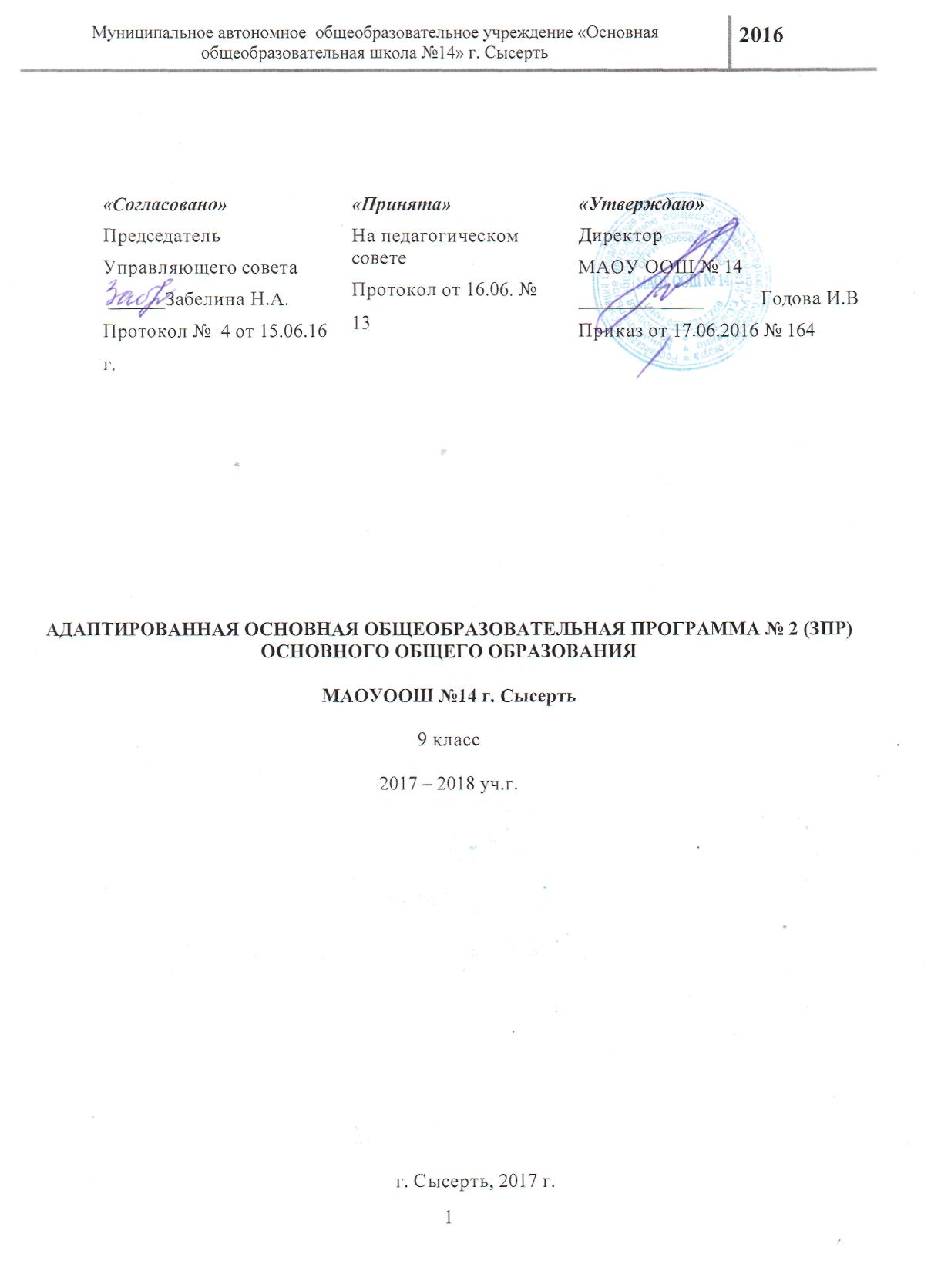 Оглавление  ЦЕЛЕВОЙ РАЗДЕЛ1.1 Пояснительная запискаОдной  из  важнейших задач  основного общего  образования  является  обеспечение  условий  для  индивидуального  развития  всех обучающихся,  в  особенности  тех,  кто в  наибольшей  степени  нуждается  в специальных условиях обучения,  –  одаренных детей  и  детей  с  ограниченными возможностями   здоровья»,  а  также «учет  образовательных  потребностей  детей  с  ограниченными  возможностями  здоровья» (Федеральный компонент  государственного  образовательного  стандарта  основного  общего образования). Программа  коррекционной  работы  разработана  в  соответствии  с  требованиями  Федерального Закона «Об образовании в РФ», Федеральный компонент государственного стандарта общего образования, от 05. 03. . № 1089 (с изменениям от 03.06. . , 19. 10. . 10.11. . , 24.01. ., 31.08. ., 23.06. . ).Программа  коррекционной  работы  направлена  на  обеспечение  коррекции недостатков  в  физическом  и  (или)  психическом  развитии  детей  с  ограниченными возможностями здоровья и оказание помощи детям этой категории в освоении основной образовательной программы основного общего образования.   Основные термины и понятия, используемые в программе.Адаптированная образовательная программа - образовательная программа, адаптированная для обучения лиц с ограниченными возможностями здоровья с учетом особенностей их психофизического развития, индивидуальных возможностей и при необходимости обеспечивающая коррекцию нарушений развития и социальную адаптацию указанных лиц.Инклюзивное образование - обеспечение равного доступа к образованию для всех обучающихся с учетом разнообразия особых образовательных потребностей и индивидуальных возможностей.Учебный план - документ, который определяет перечень, трудоемкость, последовательность и распределение по периодам обучения учебных предметов, курсов, дисциплин (модулей), практики, иных видов учебной деятельности и, если иное не установлено настоящим Федеральным законом, формы промежуточной аттестации обучающихся;Индивидуальный учебный план - учебный план, обеспечивающий освоение образовательной программы на основе индивидуализации ее содержания с учетом особенностей и образовательных потребностей конкретного обучающегося;Особенности детей с задержкой психического развитияЗадержка психического развития – комплекс негрубых нарушений развития моторной, познавательной, эмоционально-волевой сфер, речи, с тенденцией к их компенсации. Понятие “задержка психического развития” (ЗПР) употребляется по отношению к детям  с минимальными органическими или  функциональными повреждениями центральной нервной системы. Для них характерны незрелость эмоционально-волевой сферы и недоразвитие познавательной деятельности, что делает невозможным овладение  программой массовой школы.Недостаточная  выраженность познавательных  интересов у детей с ЗПР сочетается с незрелостью  высших психических функций, с нарушениями, памяти, с функциональной недостаточностью зрительного и слухового восприятия, с плохой  координацией движений. Малая  дифференцированность движений кистей рук отрицательно сказывается на продуктивной  деятельности – лепке, рисовании, конструировании, письме.Снижение познавательной активности проявляется в  ограниченности запаса знаний об  окружающем и практических навыков, соответствующих возрасту и необходимых ребенку при обучении в школе.1.2 Организация и содержание обучения школьников с задержкой психического развитияОсновными направлениями деятельности Школы являются:организация образовательной деятельности по общеобразовательным, специальным (коррекционным) программам в соответствии с возрастными и индивидуальными особенностями обучающихся с ограниченными возможностями здоровья, состоянием их соматического и психического здоровья;комплексная диагностика поведенческих особенностей, уровня психического, физического развития детей;оказание помощи обучающимся со стандартными особенностями, с задержкой психического развития, с умственной отсталостью легкой степени в профориентации;консультирование детей и родителей, учителей, оказание поддержки всем
субъектам образовательного процесса, кто в ней нуждается;проведение регулярной оценки, планирования и мониторинга достигнутых
результатов с привлечением всех субъектов образовательного процесса.Решение об индивидуальном обучении на дому обучающегося с ограниченными возможностями здоровья принимается его родителями (законными представителями), на основании заключения психолого-медико-педагогической комиссии для определения необходимых мер комплексной поддержки ребенка и на основании заключения врачебной комиссии и заявления родителей.   Для учащихся, испытывающих трудности в усвоении учебной программы на уроках, организуются индивидуальные  и групповые коррекционные занятия, которые имеют как общеразвивающую, так и предметную направленность.Цели программы: -  создание системы комплексной помощи детям с ограниченными возможностями здоровья в освоении основной образовательной программы основного общего образования, коррекция недостатков в физическом и (или) психическом развитии обучающихся,  их социальная адаптация. -  создание специальных условий обучения и воспитания, позволяющих учитывать особые  образовательные  потребности  детей  с  ограниченными  возможностями здоровья посредством индивидуализации и дифференциации  образовательного процесса. Формы обучения: -  в общеобразовательном классе  -  по индивидуальной программе, с использованием надомной формы обучения.  - отдельные классы.Степень участия специалистов сопровождения, а также организационные формы работы варьируются в зависимости от образовательных потребностей учащихся. Задачи программы: -  своевременное  выявление  детей  с  трудностями  адаптации,  обусловленными ограниченными возможностями здоровья;определение  особых  образовательных  потребностей  детей  с  ограниченными возможностями здоровья; -  определение  особенностей  организации  образовательного  процесса  для рассматриваемой  категории  детей  в  соответствии  с  индивидуальными особенностями каждого ребёнка, структурой нарушения развития и степенью его выраженности; -  создание  условий,  способствующих  освоению  детьми  с  ограниченными возможностями  здоровья  основной  образовательной  программы  основного общего образования и их интеграции в образовательном учреждении; -  осуществление  индивидуально  ориентированной  психолого-медико-педагогической помощи детям с ограниченными возможностями здоровья с учётом особенностей  психического  и  (или)  физического  развития,  индивидуальных  возможностей  детей  (в  соответствии  с  рекомендациями  психолого-медико-педагогической комиссии); -  разработка  и  реализация  индивидуальных  учебных  планов,    организация  индивидуальных и (или) групповых занятий для детей с выраженным нарушением в физическом и (или) психическом развитии; -  обеспечение  возможности  обучения  и  воспитания  по  дополнительным  образовательным  программам  и  получения  дополнительных  образовательных  коррекционных услуг; -  реализация  системы  мероприятий  по  социальной  адаптации  детей  с ограниченными возможностями здоровья; -  оказание  консультативной  и  методической  помощи  родителям    (законным представителям)  детей  с  ограниченными  возможностями  здоровья  по медицинским, социальным, правовым и другим вопросам.Реализация программы осуществляется на основе принципов:1. Принцип гуманизма - веры в возможности ребенка. Реализация гуманистического подхода предполагает поиск позитивных ресурсов для преодоления возникших трудностей и проблем, сохранения веры в положительные качества и силы человека. Основа взаимоотношений с ребенком - вера в позитивные силы и возможности ребенка. Решение проблемы с максимальной пользой и в интересах ребёнка. 2. Принцип системности. Принцип системного подхода – предполагает понимание человека как целостной системы. В соответствии с принципом системности организация коррекционно-развивающей работы с детьми и подростками, имеющими трудности в развитии, должна опираться на компенсаторные силы и возможности ребенка. Единство диагностики, коррекции и развития, т. е. системный подход к анализу особенностей развития и коррекции нарушений детей с ограниченными возможностями здоровья. Всесторонний многоуровневый подход специалистов различного профиля, взаимодействие и согласованность их действий в решении проблем ребёнка, а также участие в данном процессе всех участников образовательного процесса. 3. Принцип непрерывности. Принцип гарантирует ребёнку и его родителям (законным представителям) непрерывность помощи до полного решения проблемы или определения подхода к её решению. 4. Принцип реальности. Предполагает, прежде всего, учет реальных возможностей ребенка и ситуации. Коррекционно-развивающая работа должна опираться на комплексное, всестороннее и глубокое изучение личности ребенка. 5. Принцип деятельностного подхода предполагает, прежде всего, опору коррекционно-развивающей работы на ведущий вид деятельности, свойственный возрасту, а также его целенаправленное формирование, так как только в деятельности происходит развитие и формирование ребенка. 6. Принцип индивидуально-дифференцированного подхода предполагает изменения, форм и способов коррекционно-развивающей работы в зависимости от индивидуальных особенностей ребенка, целей работы, позиции и возможностей специалистов. Даже при использовании групповых форм работы коррекционно- развивающие воздействия должны быть направлены на каждого отдельного ребенка, учитывать его состояние в каждый данный момент, проводится в соответствии с его индивидуальным темпом развития. 7. Рекомендательный характер оказания помощи. Принцип обеспечивает соблюдение гарантированных законодательством прав родителей (законных представителей) детей с ограниченными возможностями здоровья выбирать формы получения детьми образования, образовательные учреждения, защищать законные права и интересы детей, включая обязательное согласование с родителями (законными представителями) вопроса о направлении (переводе) детей с ограниченными возможностями здоровья в специальные (коррекционные) образовательные учреждения (классы, группы). Адресность образовательной программыВозраст учащихся, которым адресована программа: 10-15 лет.Продолжительность обучения: 5 лет. Уровень готовности к освоению программы:-  удовлетворительное освоение образовательной программы классов обучения начальной школы;- наличие неудовлетворительных результатов в четвертях по базовой образовательной программе.Состояние здоровья: рекомендация медико-психолого-педагогической комиссии.Организационно-педагогические условияРежим работы: пятидневная рабочая неделя.Продолжительность урока 40 мин.Учебный год разбит на IV четверти.Организация коррекционно-развивающего образовательного процессаОсновной задачей педагога при обучении детей с особыми образовательными потребностями является формирование коррекционно-развивающего пространства через:Активизацию познавательной деятельности обучающихся;Повышение уровня их умственного развития;Нормализацию учебной деятельности;Охрану и укрепление физического и нервно-психического здоровья.Программа коррекционной работы предусматривает создание специальных условий обучения и воспитания, позволяющих учитывать особые образовательные потребности детей с умеренно ограниченными возможностями здоровья посредством индивидуализации и дифференциации  образовательного процесса.         Коррекционно-развивающий образовательный процесс регламентируется Типовым базисным планом образовательного учреждения, утвержденными для них программами Министерства образования Российской Федерации, программами для массовых классов. Обучение организуется  по учебникам массовых общеобразовательных классов.   Фронтальное коррекционно-развивающее обучение осуществляется учителем на всех уроках и должно обеспечить усвоение учебного материала в соответствии с государственным образовательным стандартом.             Основными задачами коррекционно-развивающего обучения являются:активизация познавательной деятельности учащегося; повышение уровня его умственного развития; нормализация учебной деятельности;коррекция недостатков эмоционально-личностного и социального развития;социально-трудовая адаптация. Для учащихся, не усваивающих учебную программу на уроке, организуются индивидуальные коррекционные занятия, которые имеют как общеразвивающую, так и предметную направленность. Для их проведения используются часы школьного компонента, а также консультативные часы.   Для оказания логопедической и психологической помощи организуются коррекционно-развивающие занятия с логопедом и психологом школы. Продолжительность таких занятий не превышает 20 минут.                                                          Выпускник девятого класса, успешно освоивший курс основной школы, получает документ установленного образца.1.3.Направления коррекционно-развивающей деятельности:1.  Диагностическая  работа  обеспечивает  своевременное  выявление  детей  с ограниченными возможностями здоровья, проведение их комплексного обследования и подготовку рекомендаций по оказанию им психолого-медико-педагогической помощи в условиях образовательного учреждения. Диагностическая работа включает:   Коррекционно-развивающая  работа  обеспечивает  своевременную специализированную  помощь  в  освоении  содержания  образования  и  коррекциюнедостатков  в  физическом  и  (или)  психическом  развитии  детей  с  ограниченными возможностями здоровья в условиях общеобразовательного учреждения; способствует формированию  универсальных  учебных  действий  у  обучающихся  (личностных, регулятивных, познавательных, коммуникативных). Коррекционно-развивающая работа включает:  Консультативная  работа  обеспечивает  непрерывность  специальногосопровождения детей с ограниченными возможностями здоровья и их семей по вопросам реализации  дифференцированных  психолого-педагогических  условий  обучения, воспитания, коррекции, развития и социализации обучающихся.  Консультативная работа включает:  Информационно-просветительская  работа  направлена  на  разъяснительную деятельность по вопросам, связанным с особенностями образовательного процесса для данной  категории  детей,  со  всеми  участниками  образовательного  процесса  - обучающимися  (как    имеющими,  так  и  не  имеющими  недостатки  в  развитии),  их родителями (законными представителями), педагогическими работниками. Информационно-просветительская работа предусматривает: 1.  Организацию родительских собраний, бесед, конференций по темам:  -  «Рекомендации для родителей учащихся,  испытывающих трудности в обучении и воспитании»; -  «Развитие познавательных процессов школьника»; -  «Как  помочь  ребенку  с  ограниченными  возможностями  здоровья    в приготовлении уроков»; -  «Рекомендации  для  родителей    по  формированию  у  детей    с  особыми образовательными потребностями положительной мотивации обучения». 2.  Проведение  тематических  выступлений  для  педагогов  и  родителей  по разъяснению индивидуально-типологических особенностей различных категорий детей с ограниченными возможностями здоровья: -  «Психологические  особенности    обучения  и  воспитания  детей  с  особыми возможностями обучения и развития»;  -  «Организация  процесса  обучения  и  воспитания  учащихся  с  особыми образовательными потребностями в условиях общеобразовательной школы» -  «Использование  здоровьесберегающих  технологий  в  работе  с  детьми  с ограниченными возможностями здоровья».  -  «Учет индивидуальных особенностей ребенка с проблемами в развитии в процессе  взаимодействия  с  ним:  гиперактивность  и  импульсивность, медлительность, демонстративность, агрессивность, тревожность».  1.4 Механизм реализации программыОдним  из  основных  механизмов  реализации  коррекционной  работы  является оптимально выстроенное взаимодействие специалистов образовательного учреждения, обеспечивающее  системное  сопровождение  детей  с  ограниченными  возможностями здоровья специалистами различного профиля в образовательном процессе.  Комплексная модель взаимодействия  психологической службы школы.Педагогический коллектив школы.Обучающийся с ОВЗРодителиСпециалисты ПМПКПсихологЛогопедСоциальный работникТесное сотрудничество способствует эффективному решению поставленных задач коррекционно  –  развивающей    работы.  Сотрудничество  со  специалистами  ПМПК, позволяет комплексно определять  и решать проблемы ребёнка, предоставлять  ему  квалифицированную  помощь  специалистов  разного  профиля  по вопросам личностного и познавательного развития.  Начальная школа - осуществляется профессиональное взаимодействие со специалистами образовательного учреждения  по  вопросам  преемственности  обучения,  развития  и  адаптации  детей  с ограниченными возможностями здоровья. Сотрудничество  со  средствами  массовой  информации  необходимо  в  процессе реализации  консультационной,  информационно-просветительской  деятельности  с родительской общественностью. Осуществление  взаимодействия  со  специалистами  системы  здравоохранения направлено  на  решение  вопросов,  возникающих  в  процессе  организации здоровьесберегающей среды  для учащихся с ограниченными возможностями.  1.5.Требования к условиям реализации программыВ  процессе  реализации  коррекционно-развивающей  деятельности  необходимо соблюдение определенных условийПрограмма коррекционной работы предусматривает как вариативную форму получения образования, специальное сопровождение детей с умеренно ограниченными возможностями здоровья. Это формы обучения по индивидуальной образовательной программе с использованием надомной формы обучения, так и в общеобразовательном классе по общей образовательной программе основного общего образования по  таким общеобразовательным предметам,  как технология ,.музыка , изобразительное искусство, физическая культура.1.6. Участники образовательного процесса реализуемого в форме индивидуального обучения на дому.Участниками образовательного процесса, реализуемого в форме индивидуального обучения на дому, являются обучающиеся с ограниченными возможностями здоровья, их родители (законные представители), педагогические работники (учителя, администрация).На индивидуальное обучение на дому переводятся дети, имеющие перечень заболеваний, по поводу которых дети нуждаются в индивидуальных занятиях на дому и освобождаются от посещения массовой школы с учетом заключений психолого-медико-педагогических комиссий, медико-социальных экспертиз, на основании заявления родителей (законных представителей).        3. На каждого обучающегося на дому заводится личное дело.При желании обучающиеся, находящиеся на индивидуальном надомном обучении, и их родители (законные представители) могут отказаться от обучения на дому и продолжить обучении по ранее осваиваемой образовательной программе.Родители (законные представители) имеют право защищать законные права и
интересы детей, вносить предложения по организации образовательного процесса и содержанию образовательных и специально (коррекционных) программ, аргументировав их необходимость, но с учетом физиологических возможностей, интеллектуальных способностей и творческих интересов ребенка.Для осуществления образовательного процесса, реализуемого в форме индивидуального обучения на дому, приказом по школе назначаются педагоги, имеющие профессиональную квалификацию, соответствующую требованиям квалификационной характеристики по должности и полученной специальности и подтвержденную документами об образовании. Учителя помимо обязанностей, предусмотренных Уставом школы., проводят следующую работу, направленную на восстановление психической сферы обучающихся со стандартными особенностями развития, с задержкой психического развития: систематически проводят педагогическую диагностику уровня усвоения программного материала, коррекционно-развивающую работу на развитие познавательной деятельности детей, разрабатывают программы индивидуальной педагогической поддержки обучающихся, развития их познавательных интересов и способностей.Штатные сотрудники Школы, занятые в осуществлении индивидуального обучения на дому, вовлеченные в процесс зачисления, обучения и проверки знаний, разработки учебных планов и программ, должны владеть комплексной информацией о влиянии инвалидности, различных нарушений развития на процесс обучения и иметь возможность дополнительного обучения оказанию специализированных услуг детям с ограниченными возможностями здоровья, с инвалидностью.Содержательные и методические основы образовательного процесса реализуемого в форме индивидуального обучения на дому.Школа создает условия для осуществления образовательного процесса, реализуемого в форме индивидуального обучения на дому: специально подготовленные для данной работы кадры, необходимое научно-методическое обеспечение, соответствующую материальную базу для
организации учебного процесса и психолого-педагогической поддержки детям и подросткам с ограниченными возможностями в развитии.Индивидуальное обучение на дому организуется приказом директора школы на основании заявления родителей (законных представителей), заключения психолого-медико-педагогической комиссии и заключением КЭК.Порядок зачисления обучающихся в форме индивидуального обучения на дому в Школу определяется его Уставом. Зачисление производится на основе следующих документов: заявления родителей (законных представителей) ребенка, медицинской карты ребенка, заключения психолого - медико- педагогической комиссии и заключения КЭК. С целью определения необходимости разработки индивидуальной образовательной программы, а также реализации специальных дидактических средств, методов, с ребенком может проводиться (с согласия родителей собеседование с элементами тестирования и заключением врачебной комиссии .При решении вопроса о зачислении ребенка Школа ориентируется на
рекомендации психолого - медико-педагогической комиссии. При наличии у обучающегося индивидуальной программы реабилитации образовательных и восстановительных процессов обучение осуществляется с учетом её положений.Обучающийся, получающий образование в форме индивидуального обучения на дому, зачисляется в класс. Педагогические работники, обучающими ребенка на дому, заполняется журнал учета проведенных занятий, где записывается дата занятий, содержания изученного материала, количество часов на его изучения, выставляемые текущие и итоговые отметки для обучающихся по основным образовательным программам. Результаты промежуточной аттестации  обучающегося, освоившую основную образовательную программу соответствующего уровня на дому, отражается в журнале учета успеваемости обучающихся на бумажном и электронном носителе. В журнал учета успеваемости заносится запись о периоде обучения на дому, указывается дата и номер приказа школы.  Особенности образовательного процесса:1. Образовательный процесс в форме индивидуального обучения на дому осуществляется в соответствии с уровнями общеобразовательных программ трех ступеней общего образования:2 уровень - основное общее образование (нормативный срок освоения – 5 лет);2.Содержание индивидуального обучения на дому обучающихся с ограниченными возможностями здоровья в Школе определяется вариативными образовательными программами, разрабатываемыми и реализуемыми общеобразовательным учреждением самостоятельно на основе государственных образовательных стандартов и примерных образовательных учебных программ.3.Специфика образовательного процесса в форме индивидуального обучения на дому обучающихся с ограниченными возможностями здоровья состоит в организации индивидуальных коррекционно-развивающих занятий.4.Обучение организуется как по учебникам (дидактическим материалам, рабочим тетрадям и др), разработанным для общеобразовательных учреждений, так и по специальным учебникам в зависимости от особых потребностей обучающихся. Для обучения используются учебники, входящие в перечень школьных учебников, рекомендованных Министерством образования и науки РФ.5.Коррекционно-развивающее обучение обучающихся в форме индивидуального обучения на дому осуществляется на всех уроках и должно обеспечивать усвоение учебного материала в соответствии с государственным образовательным стандартом. С учетом психолого-педагогических и физических особенностей обучающихся возможна разработка индивидуальных программ обучения. 6.Образовательный процесс осуществляется в отношении обучающихся с ограниченными возможностями здоровья на основе индивидуального учебного плана, разрабатываемого Школой самостоятельно в соответствии с базовым учебным планом и регламентируется расписанием занятий. Учебный план и расписание учебных занятий, график проведение контрольных работ согласуются с родителями (законными представителями) обучающихся.7.Учебная нагрузка и режим занятий обучающихся в форме индивидуального обучения на дому определяются Уставом общеобразовательного учреждения в соответствии с санитарно-гигиеническими требованиями и базисным учебным планом. Методические аспекты индивидуального обучения на дому.Индивидуальное обучение детей на дому ведется с учетом данных о состоянии здоровья, психических возможностей обучающихся, в строгом соответствии с медицинскими рекомендациями.Индивидуальное обучение детей на дому осуществляется в соответствии с индивидуальными учебными планами по образовательным, специальным (коррекционным) программам, предусматривающим полный объем содержания основного общего образования.Обучение детей со стандартными особенностями развития, с задержкой психического развития предполагает как классическое построение учебных занятий (проверка степени усвоения предыдущего материала, введение, основная часть, заключение, повторение пройденного), так и применение нетрадиционных методов обучения, направленных на активизацию познавательной деятельности учащихся (проектирование,брейнсторминг (мозговой штурм) и иное). Процесс обучения необходимо строить на основе принципа индивидуального подхода, сущность которого заключается в подборе организационных форм, методических приемов, наиболее эффективных в отношении конкретного ребенка. Вся учебно-воспитательная работа для обучающихся с задержкой психического развития, обучающихся с умственной отсталостью легкой степени характеризуется коррекционно-развивающей направленностью и должна обеспечивать восстановление и развитие психических функций учащихся, а также профилактику и преодоление вторичных отклонений в развитии, обусловленных нарушением темпа психического генеза. Развивающие занятия, проводимые учителями, направлены на развитие психофизических возможностей, восполнение пробелов в освоении ими программного материала.На каждом уроке предусматривается обязательное проведение одной физкульпаузы в 5-9 классах с включением упражнений, корригирующих познавательные особенности детей.Домашние задания даются V-VI классы - 1,5 часа; Знания обучающихся со стандартными возможностями и с задержкой психического развития оцениваются в установленном порядке с учетом особенностей познавательной сферы. 2.СОДЕРЖАТЕЛЬНЫЙ РАЗДЕЛ2.1.Основное содержание учебных предметов на ступени основного общего образования	 В условиях инклюзивного образования, с учетом равного доступа к  образованию   для данной категории детей с задержкой психического развития федеральный компонент государственного образовательного стандарта реализуется в полном объеме (исключение возможно предмет «Физическая культура» при наличии соответствующего документа)В результате освоения содержания основного общего образования учащийся получает возможность совершенствовать и расширить круг общих учебных умений, навыков и способов деятельности. Предлагаемая рубрикация имеет условный (примерный) характер. Овладение общими умениями, навыками, способами деятельности как существенными элементами культуры является необходимым условием развития и социализации школьников.Познавательная деятельностьИспользование для познания окружающего мира различных методов (наблюдение, измерение, опыт, эксперимент, моделирование и др.). Определение структуры объекта познания, поиск и выделение значимых функциональных связей и отношений между частями целого. Умение разделять процессы на этапы, звенья; выделение характерных причинно-следственных связей.Определение адекватных способов решения учебной задачи на основе заданных алгоритмов. Комбинирование известных алгоритмов деятельности в ситуациях, не предполагающих стандартное применение одного из них.Сравнение, сопоставление, классификация, ранжирование объектов по одному или нескольким предложенным основаниям, критериям. Умение различать факт, мнение, доказательство, гипотезу, аксиому.Исследование несложных практических ситуаций, выдвижение предположений, понимание необходимости их проверки на практике. Использование практических и лабораторных работ, несложных экспериментов для доказательства выдвигаемых предположений; описание результатов этих работ.Творческое решение учебных и практических задач: умение мотивированно отказываться от образца, искать оригинальныерешения; самостоятельное выполнение различных творческих работ; участие в проектной деятельности.Информационно-коммуникативная деятельностьАдекватное восприятие устной речи и способность передавать содержание прослушанного текста в сжатом или развернутом виде в соответствии с целью учебного задания.Осознанное беглое чтение текстов различных стилей и жанров, проведение информационно-смыслового анализа текста. Использование различных видов чтения (ознакомительное, просмотровое, поисковое и др.).Владение монологической и диалогической речью. Умение вступать в речевое общение, участвовать в диалоге (понимать точку зрения собеседника, признавать право на иное мнение). Создание письменных высказываний, адекватно передающих прослушанную и прочитанную информацию с заданной степенью свернутости (кратко, выборочно, полно). Составление плана, тезисов, конспекта. Приведение примеров, подбор аргументов, формулирование выводов. Отражение в устной или письменной форме результатов своей деятельности.Умение перефразировать мысль (объяснять "иными словами"). Выбор и использование выразительных средств языка и знаковых систем (текст, таблица, схема, аудиовизуальный ряд и др.) в соответствии с коммуникативной задачей, сферой и ситуацией общения.Использование для решения познавательных и коммуникативных задач различных источников информации, включая энциклопедии, словари, интернет-ресурсы и другие базы данных.Рефлексивная деятельностьСамостоятельная организация учебной деятельности (постановка цели, планирование, определение оптимального соотношения цели и средств и др.). Владение навыками контроля и оценки своей деятельности, умением предвидеть возможные последствия своих действий. Поиск и устранение причин возникших трудностей. Оценивание своих учебных достижений, поведения, черт своей личности, своего физического и эмоционального состояния. Осознанное определение сферы своих интересов и возможностей. Соблюдение норм поведения в окружающей среде, правил здорового образа жизни.Владение умениями совместной деятельности: согласование и координация деятельности с другими ее участниками; объективное оценивание своего вклада в решение общих задач коллектива; учет особенностей различного ролевого поведения (лидер, подчиненный и др.).Оценивание своей деятельности с точки зрения нравственных, правовых норм, эстетических ценностей. Использование своих прав и выполнение своих обязанностей как гражданина, члена общества и учебного коллектива.Основное содержания по   русскому языкуИзучение русского языка на ступени основного общего образования направлено на достижение следующих целей:воспитание гражданственности и патриотизма, любви к русскому языку, сознательного отношения к языку как духовной ценности, средству общения и получения знаний в разных сферах человеческой деятельности;развитие речевой и мыслительной деятельности; коммуникативных умений и навыков, обеспечивающих свободное владение русским литературным языком в разных сферах и ситуациях общения; готовности и способности к речевому взаимодействию и взаимопониманию; потребности в речевом самосовершенствовании;освоение знаний о русском языке, его устройстве и функционировании в различных сферах и ситуациях общения, стилистических ресурсах, основных нормах русского литературного языка и речевого этикета; обогащение словарного запаса и расширение круга используемых грамматических средств;формирование умений опознавать, анализировать, классифицировать языковые факты, оценивать их с точки зрения нормативности, соответствия сфере и ситуации общения; осуществлять информационный поиск, извлекать и преобразовывать необходимую информацию;применение полученных знаний и умений в собственной речевой практике.Достижение указанных целей осуществляется в процессе формирования и развития коммуникативной, языковой и лингвистической (языковедческой), культуроведческой компетенций.Коммуникативная компетенция - овладение всеми видами речевой деятельности и основами культуры устной и письменной речи, умениями и навыками использования языка в различных сферах и ситуациях общения, соответствующих опыту, интересам, психологическим особенностям учащихся основной школы на разных ее этапах (V-VII, VIII-IX классы).Языковая и лингвистическая (языковедческая) компетенции - освоение знаний о языке как знаковой системе и общественном явлении, его устройстве, развитии и функционировании; общих сведений о лингвистике как науке и ученых-русистах; овладение основными нормами русского литературного языка; обогащение словарного запаса и грамматического строя речи учащихся; формирование способности к анализу и оценке языковых явлений и фактов; умение пользоваться различными лингвистическими словарями.Культуроведческая компетенция - осознание языка как формы выражения национальной культуры, взаимосвязи языка и истории народа, национально-культурной специфики русского языка; владение нормами русского речевого этикета, культурой межнационального общения.Учебный предмет "Русский язык" в образовательных учреждениях с русским языком обучения выполняет цели, обусловленные ролью родного языка в развитии и воспитании личности ребенка, а также ролью родного языка в усвоении всех изучаемых в школе учебных предметов.Русский язык в образовательных учреждениях с родным (нерусским) языком обучения выполняет, кроме названных, цели, обусловленные его статусом государственного языка, средства межнационального общения в повседневной жизни и профессиональной деятельности; приобщает учащихся к культуре русского народа, обеспечивает их готовность к межнациональному общению.Обязательный минимум содержания основных образовательных программРусский язык в образовательных учреждениях с русским языком обучения Содержание, обеспечивающее формирование коммуникативной компетенцииРечевое общение. Речь устная и письменная, монологическая и диалогическая.Сферы и ситуации речевого общения. Функциональные разновидности языка . Основные особенности разговорной речи, функциональных стилей (научного, публицистического, официально-делового), языка художественной литературы.Основные жанры разговорной речи (рассказ, беседа, спор), научного (отзыв, реферат, выступление, доклад, статья, рецензия), публицистического (выступление, статья, интервью, очерк), официально-делового (расписка, доверенность, заявление, резюме) стилей.Культура речи. Критерии культуры речи.Текст как продукт речевой деятельности. Функционально-смысловые типы текста. Повествование, описание, рассуждение, их признаки. Структура текста.Основные виды информационной переработки текста: план, конспект, аннотация.Анализ текста с точки зрения его темы, основной мысли; основной и дополнительной, явной и скрытой информации; структуры; принадлежности к функционально-смысловому типу, определенной функциональной разновидности языка.Овладение основными видами речевой деятельности: аудированием (слушанием), чтением, говорением, письмом.Адекватное восприятие устной и письменной речи в соответствии с ситуацией и сферой речевого общения.Овладение различными видами чтения (ознакомительным, изучающим, просмотровым), приемами работы с учебной книгой и другими информационными источниками, включая СМИ и ресурсы Интернета.Создание устных монологических и диалогических высказываний на актуальные социально-культурные, нравственно-этические, бытовые, учебные темы в соответствии с целями, сферой и ситуацией общения.Изложение содержания прослушанного или прочитанного текста (подробное, сжатое, выборочное). Написание сочинений; создание текстов разных стилей и жанров: тезисов, конспекта, отзыва, рецензии, аннотации, письма, расписки, доверенности, заявления.Содержание, обеспечивающее формирование языковой и лингвистической (языковедческой) компетенцийНаука о русском языке и ее основные разделы. Краткие сведения о выдающихся отечественных лингвистах.Общие сведения о языкеРоль языка в жизни человека и общества.Русский   язык   -   национальный   язык   русского    народа,    государственный   язык   Российской   Федерации   и   язык межнационального общения.Русский язык - язык русской художественной литературы.Понятие о русском литературном языке и его нормах.Русский язык как развивающееся явление. Лексические и фразеологические новации последних лет.Основные лингвистические словари. Извлечение необходимой информации из словарей.Система языкаФонетика. ОрфоэпияОсновные средства звуковой стороны речи: звуки речи, слог, ударение, интонация.Система гласных и согласных звуков. Изменение звуков в речевом потоке. Соотношение звука и буквы. Фонетическая транскрипция.Основные орфоэпические нормы русского литературного языка.Связь фонетики с графикой и орфографией.Основные выразительные средства фонетики.Нормы   произношения   слов   и   интонирования   предложений.   Оценка   собственной   и   чужой   речи   с   точки   зрения орфоэпических норм.Применение знаний и умений по фонетике в практике правописания.Морфемика (состав слова) и словообразованиеМорфема - минимальная значимая единица языка. Виды морфем: корень, приставка, суффикс, окончание. Основа слова. Чередование звуков в морфемах.Основные способы образования слов.Основные выразительные средства словообразования.Применение знаний и умений по морфемике и словообразованию в практике правописания.Лексика и фразеологияСлово - основная единица языка.Лексическое значение слова. Однозначные и многозначные слова. Прямое и переносное значение слова.Синонимы. Антонимы. Омонимы.Стилистически окрашенная лексика русского языкаИсконно русские и заимствованные словаЛексика общеупотребительная и лексика ограниченного употребления.Фразеологизмы, их значение и употребление.Понятие об этимологии как науке о происхождении слов и фразеологизмов.Основные лексические нормы современного русского литературного языка.Основные выразительные средства лексики и фразеологии.Оценка своей и чужой речи с точки зрения точного, уместного и выразительного словоупотребления.МорфологияСистема частей речи в русском языке.Самостоятельные части речи, их грамматическое значение, морфологические признаки, синтаксическая роль.Служебные части речи.Междометия и звукоподражательные слова.Основные морфологические нормы русского литературного языка.Основные выразительные средства морфологии.Применение знаний и умений по морфологии в практике правописания.СинтаксисСловосочетание и предложение как основные единицы синтаксиса.Синтаксические связи слов в словосочетании и предложении.Виды предложений по цели высказывания и эмоциональной окраске.Грамматическая (предикативная) основа предложения. Предложения простые и сложные.Главные и второстепенные члены предложения и способы их выражения.Предложения двусоставные и односоставные, распространенные и нераспространенные, полные и неполные.Однородные члены предложения. Обособленные члены предложения.Обращения. Вводные, вставные слова и конструкции.Предложения сложносочиненные, сложноподчиненные, бессоюзные.Сложные предложения с различными видами связи.Способы передачи чужой речи.Текст. Смысловые части и основные средства связи между ними.Основные синтаксические нормы современного русского литературного языка.Основные выразительные средства синтаксиса.Применение знаний и умений по синтаксису в практике правописания.Правописание: орфография и пунктуацияОрфографияПравописание гласных и согласных в составе морфем.Правописание Ъ и Ь.Слитные, дефисные и раздельные написания.Прописная и строчная буквы.Перенос слов.Соблюдение основных орфографических норм.ПунктуацияЗнаки препинания, их функции. Одиночные и парные знаки препинания.Знаки препинания в конце предложения, в простом и сложном предложениях, при прямой речи, цитировании, диалоге.Сочетание знаков препинания.Содержание, обеспечивающее формирование кулыуроведческой компетенцииОтражение в языке культуры и истории народа. Взаимообогащение языков народов России.Пословицы, поговорки, афоризмы и крылатые слова.Выявление единиц языка с национально-культурным компонентом значения в произведениях устного народного творчества, в художественной литературе и исторических текстах; объяснение их значения с помощью лингвистических словарей (толковых, этимологических и др.).Русский речевой этикет. Культура межнационального общения.Русский язык в образовательном учреждении с родным (нерусским) языком обучения Содержание, обеспечивающее формирование коммуникативной компетенцииРечь устная и письменная, диалогическая и монологическая.Разговорная речь. Стили речи: научный, официально-деловой, публицистический. Язык художественной литературы.Различение устной и письменной форм речи, диалога и монолога. Использование языковых средств в соответствии с целями общения, особенностями ситуации.Текст. Тема, основная мысль, структура текста. Типы текста: описание, повествование, рассуждение.Создание текстов, различных по типу, стилю и жанру. Основные виды информационной переработки текста (план, конспект).Понятие о литературном языке и его нормах.Нормы русского литературного языка.Аудирование (слушание). Понимание устной речи, передача ее в сжатом и развернутом виде. Выявление основной информации, последовательное ее изложение. Понимание и оценка особенностей текстов разных типов, стилей. Понимание языка средств массовой информации.Чтение. Овладение разными видами чтения (ознакомительным, изучающим, просмотровым), приемами работы с учебной книгой и другими источниками.Говорение. Создание устных диалогических и монологических высказываний на актуальные социально-культурные, нравственно-этические, бытовые, учебные темы в соответствии с целями и ситуациям общения.Письмо. Создание письменных текстов разных стилей и жанров. Передача (подробно, сжато, выборочно) содержания прослушанного или прочитанного текста.Содержание, обеспечивающее формирование языковой и лингвистической (языковедческой) компетенцийОбщие сведения о русском языкеРусский язык - государственный язык Российской Федерации, средство межнационального общения. Русский язык -национальный язык русского народа. Русский язык - язык русской художественной литературы.Роль и место русского языка в современном мире, в жизни современного общества, государства.Основные лингвистические словари.Система языкаФонетика. Орфоэпия. ИнтонацияСистема гласных и согласных звуков речи, их произношение. Отличия от звуков родного языка.Слог, ударение, их особенности. Фонетическая транскрипция.Интонация, ее особенности. Основные типы интонации.Основные правила литературного произношения и ударения, орфоэпические словари.Преодоление в произношении влияния звуковой системы и нации родного языка.Состав слова и словообразованиеОснова слова и окончание. Корень, приставка, суффикс. Однокоренные слова.Отличия структуры русского слова от структуры слов родного языка.Основные способы образования слов в русском языке.Лексика и фразеологияСлово - основная единица языка.Однозначные и многозначные слова; прямое и переносное значения слова.Синонимы. Антонимы. Омонимы.Лексика общеупотребительная и лексика ограниченного употребления.Стилистически окрашенная лексика русского языка.Исконно русские и заимствованные слова.Лексика общеупотребительная и лексика ограниченного употребления.Фразеологизмы, их значение, употребление.МорфологияЧасти речи в русском языке.  Самостоятельные части речи, их грамматическое значение, морфологические признаки, синтаксическая роль.Категория одушевленности и неодушевленности. Категория рода. Предложно-падежная и видо-временные системы русского языка.Служебные части речи.Междометия и звукоподражательные слова.Основные морфологические нормы русского литературного языка.СинтаксисСловосочетание и предложение - единицы синтаксиса.Словосочетание. Типы связи слов в словосочетании.Виды  предложений по  цели высказывания,  эмоциональной окраске.   Средства  оформления  предложений:  интонация, логическое ударение, порядок слов.Грамматическая основа предложения. Главные и второстепенные члены предложения, способы их выражения.Простое предложение.  Двусоставные и односоставные, распространенные и нераспространенные, полные и неполные предложения. Однородные члены предложения. Обособленные члены предложения Обращение, вводные слова и конструкции.Сложное  предложение.  Сложносочиненные,  сложноподчиненные,  бессоюзные  предложения.   Сложные  предложения с разными видами связи.Способы передачи чужой речи.Текст. Средства связи предложений текста. Смысловые части текста, средства связи между ними.Нормы построения словосочетания, простого и сложного предложения, текста.Орфография. ПунктуацияСоотношение звука и буквы. Правописание гласных и согласных, правописание Ь и Ъ. Слитное, дефисное и раздельное написание слов. Перенос слов. Орфографические словари.Знаки препинания в конце предложения, в простом и сложном предложениях.  Знаки препинания при прямой речи, цитировании, диалоге.Соблюдение основных орфографических и пунктуационных норм.Содержание, обеспечивающее формирование кулыуроведческой компетенцииОтражение в языке культуры и истории народа. Взаимообогащение языков народов России.Единицы русского языка с национально-культурным компонентом значения.Нормы русского речевого этикета, его особенности в сопоставлении с речевым этикетом родного народа.Основное содержания  по литературеИзучение литературы на ступени основного общего образования направлено на достижение следующих целей:-	воспитание духовно развитой личности, формирование гуманистического мировоззрения, гражданского сознания, чувства
патриотизма, любви и уважения к литературе и ценностям отечественной; культуры;развитие эмоционального восприятия художественного текста, образного и аналитического мышления, творческого воображения, читательской культуры и понимания авторской позиции; формирование начальных представлений о специфике литературы в ряду других искусств, потребности в самостоятельном чтении художественных произведений; развитие устной и письменной речи учащихся;освоение текстов художественных произведений в единстве формы и содержания, основных историко-литературных сведений и теоретико-литературных понятий;овладение умениями чтения и анализа художественных произведений с привлечением базовых литературоведческих понятий и необходимых сведений по истории литературы, выявления в произведениях конкретно-исторического и общечеловеческого содержания, грамотного использования русского литературного языка при создании собственных устных и письменных высказываний.Изучение литературы в образовательных учреждениях с родным (нерусским) языком обучения реализует общие цели и способствует решению специфических задач:формирование способности понимать и эстетически воспринимать произведения русской литературы, отличающиеся от произведений родной особенностями образно-эстетической системы;обогащение духовного мира учащихся путем приобщения их наряду с изучением родной литературы к нравственным ценностям и художественному многообразию русской литературы, к вершинным произведениям зарубежной классики, к отдельным произведениям литературы народов России;формирование умений сопоставлять произведения русской и родной литературы, находить в них сходные темы, проблемы, идеи, выявлять национально и культурно обусловленные различия;развитие и совершенствование русской устной и письменной речи учащихся, для которых русский язык не является родным.Литературные произведения, предназначенные для обязательного изученияОснову содержания литературы как учебного предмета составляют чтение и изучение художественных произведений, представляющих золотой фонд русской классики. Их восприятие, анализ, интерпретация базируются на системе историко- и теоретико-литературных знаний, на определенных способах и видах учебной деятельности.Основными критериями отбора художественных произведений для изучения являются их высокая художественная ценность, гуманистическая направленность, позитивное влияние на личность ученика, соответствие задачам его развития и возрастным особенностям, а также культурно-исторические традиции и богатый опыт отечественного образования.Предлагаемый материал разбит на разделы согласно этапам развития русской литературы. Хронологическая последовательность представления художественных произведений в перечне обусловлена структурой документа и не является определяющей для построения авторских программ литературного образования. На завершающем этапе основного общего образования усиливается исторический аспект изучения литературы, художественные произведения рассматриваются в контексте эпохи, усложняется сам литературный материал, вводятся произведения крупных жанров.Перечень произведений представляет собой инвариантную часть любой программы литературного образования, обеспечивающую федеральный компонент основного общего образования. Перечень допускает расширение списка писательских имен и произведений в авторских программах, что содействует реализации принципа вариативности в изучении литературы. Данный перечень включает три уровня детализации учебного материала:названо имя писателя с указанием конкретных произведений;названо имя писателя без указания конкретных произведений (определено только число художественных текстов, выбор которых предоставляется автору программы или учителю);предложен список имен писателей и указано минимальное число авторов, произведения которых обязательны для изучения (выбор писателей и конкретных произведений из предложенного списка предоставляется автору программы или учителю).Основные критерии отбора художественных произведений для изучения в образовательных учреждениях с родным (нерусским) языком обучения совпадают с критериями, предложенными для образовательных учреждений с русским языком обучения. Однако в образовательных учреждениях с родным (нерусским) языком обучения учащиеся обращаются к материалу русской литературы как иноязычной, изучаемой параллельно с родной, то есть литературное образование осуществляется на бикультурной основе. Это вносит специфику в изучение предмета: с одной стороны, часть историко- и теоретико-литературных сведений учащиеся получают в курсе родной литературы, с другой - возникает необходимость представить в стандарте элементы сопоставления русской и родной литературы.Недостаточное владение русским языком определяет необходимость некоторого сокращения числа предлагаемых для изучения литературных произведений. Замена отдельных произведений обусловлена следующими факторами: а) языковая сложность произведения; б) необходимость представить художественные произведения, насыщенные культуроведческой информацией, чтобы ввести учащихся образовательных учреждений с родным (нерусским) языком обучения в контекст менее знакомой для них русской культуры; в) стремление более широко и многогранно отразить своеобразие русского быта, русских национальных традиций, обычаев, особенности русского национального характера, духовные основы русской культуры; г) стремление представить те произведения русских писателей, в которых нашло отражение этническое многообразие России, быт, обычаи, культура населяющих ее народов, контакты русских людей с представителям других народов России, стремление народов к взаимопониманию, умение оценить лучшее в обычаях и традициях разных народов.Спецификой изучения русской литературы в образовательных учреждениях с родным (нерусским) языком обучения является также вынужденная необходимость изучать в сокращении или во фрагментах большие по объему произведения. В частности, в основной школе предполагается обзорное изучение с чтением отдельных фрагментов таких произведений, как "Отцы и дети" И.С.Тургенева, "Кому на Руси жить хорошо" Н.А.Некрасова, "Преступление и наказание" Ф.М.Достоевского, "Война и мир" Л.Н.Толстого. Это вызвано стремлением подготовить учащихся к полноценному восприятию сложных и объемных текстов в старшей школе, а также необходимостью дать учащимся основной школы, которые не продолжат образование в старшей школе, представление о вершинных произведениях русской классики второй половины XIX в.Русский фольклорРусские народные сказки (волшебная, бытовая, о животных - по одной сказке).Народные песни, загадки, пословицы, поговорки1.1 Курсивом в тексте здесь и далее выделен материал, который подлежит изучению, но не включается в Требования к уровню подготовки выпускников.Одна былина - по выбору (в образовательных учреждениях с родным (нерусским) языком обучения - в сокращении).Древнерусская литература"Слово о полку Игореве". Три произведения разных жанров - по выбору.Русская литература XVIII векаМ.В .ЛомоносовОдно стихотворение - по выбору.Д.И.ФонвизинКомедия "Недоросль".Г.Р.ДержавинДва произведения - по выбору.А.Н.Радищев"Путешествие из Петербурга в Москву" (обзор).Н.М.КарамзинПовесть "Бедная Лиза".Русская литература XIX векаИ.А.КрыловЧетыре басни - по выбору.В.А.ЖуковскийБаллада "Светлана".Одна баллада - по выбору (только для образовательных учреждений с русским языком обучения).Два лирических стихотворения - по выбору.А.С.ГрибоедовКомедия "Горе от ума" (в образовательных учреждениях с родным (нерусским) языком обучения - в сокращении).А.С.ПушкинСтихотворения "К Чаадаеву", "Песнь о вещем Олеге", "К морю", "Няне", "К***" ("Я помню чудное мгновенье..."), "19 октября" ("Роняет лес багряный свой убор..."), "Пророк", "Зимняя дорога", "Анчар", "На холмах Грузии лежит ночная мгла...","М вас люоил: люЬовь еще, оыть может...", "Зимнее утро", "Бесы", "Туча", "М памятник cebe воздвиг нерукотворный...", а также три стихотворения - по выбору.Одна романтическая поэма - по выбору."Повести Белкина" Повесть "Пиковая дама" (только для образовательных учреждений с русским языком обучения)."Маленькие трагедии" (одна трагедия - по выбору) (только для образовательных учреждений с русским языком обучения).Романы "Дубровский", "Капитанская дочка" Роман в стихах "Евгений Онегин" М.Ю.ЛермонтовСтихотворения "Парус", "Смерть Поэта", "Бородино", "Когда волнуется желтеющая нива...", "Дума", "Поэт" ("Отделкой золотой блистает мой кинжал..."), "Три пальмы", "Молитва" ("В минуту жизни трудную..."), "И скучно и грустно", "Нет, не тебя так пылко я люблю...", "Родина", "Пророк", а также три стихотворения - по выбору.Поэмы "Песня про царя Ивана Васильевича, молодого опричника и удалого купца Калашникова", "Мцыри" (в образовательных учреждениях с родным (нерусским) языком обучения обе поэмы изучаются в сокращении).Роман "Герой нашего времени" Поэты пушкинской порыЕ.А.Баратынский, К.Н.Батюшков, А.А.Дельвиг, Д.В.Давыдов, А.В.Кольцов, Н.М.Языков.Стихотворения не менее трех авторов - по выбору.Н.В.ГогольПовести "Вечера на хуторе близ Диканьки" (одна повесть - по выбору), "Тарас Бульба", "Шинель" (в образовательных учреждениях с родным (нерусским) языком обучения указанные повести изучаются в сокращении).Комедия "Ревизор" (в образовательных учреждениях с родным (нерусским) языком обучения - в сокращении)Поэма "Мертвые души" (первый том) А.Н.ОстровскийОдна пьеса - по выбору И.С.Тургенев"Записки охотника " (два рассказа - по выбору)"Стихотворения в прозе" (два стихотворения - по выбору)Одна повесть - по выбору (только для образовательных учреждений с русским языком обучения).Ф.И.ТютчевСтихотворения "С поляны коршун поднялся...", "Есть в осени первоначальной...", а также три стихотворения - по выбору.А.А.ФетСтихотворения "Вечер", "Учись у них - у дуба, у березы...", а также три стихотворения - по выбору.А.К.ТолстойТри произведения - по выбору.Н.А.НекрасовСтихотворения "Крестьянские дети", "Железная дорога", а также два стихотворения - по выоору.Одна поэма - по выбору.Н.С.ЛесковОдно произведение - по выбору.М.Е.Салтыков-ЩедринТри сказки - по выбору.Ф.М.ДостоевскийОдна повесть - по выбору (только для образовательных учреждений с русским языком обучения).Л.Н.ТолстойОдна повесть - по выбору.Один рассказ - по выбору.В.М.ГаршинОдно произведение - по выборуА.П.ЧеховРассказы "Смерть чиновника", "Хамелеон", а также два рассказа - по выбору.В.Г.КороленкоОдно произведение - по выбору.Русская литература XX векаИ.А.БунинДва рассказа - по выбору.А.И.КупринОдно произведение - по выбору.М.ГорькийДва произведения - по выбору.А.А.БлокТри стихотворения - по выбору.В.В.МаяковскийТри стихотворения - по выбору.С.А.ЕсенинТри стихотворения - по выбору.А.А.АхматоваТри стихотворения - по выбору.Б.Л.ПастернакДва стихотворения - по выбору.М.А.БулгаковПовесть "Собачье сердце".М.М.ЗощенкоДва рассказа - по выбору.А.П.ПлатоновОдин рассказ - по выбору.А.С.ГринОдно произведение - по выбору.К.Г.ПаустовскийОдин рассказ - по выбору.М.М.ПришвинОдно произведение - по выбору.Н.А.ЗаболоцкийДва стихотворения - по выбору.А. Т. ТвардовскийПоэма "Василий Теркин" (три главы - по выбору).МА.ШолоховРассказ "Судьба человека".В.М.ШукшинДва рассказа - по выбору.А.И.СолженицынРассказ "Матренин двор" (только для образовательных учреждений с русским языком обучения).Рассказ "Как жаль" (только для образовательных учреждений с родным (нерусским) языком обучения).Русская проза второй половины XX векаФ.А.Абрамов,    Ч.Т.Айтматов,    В.П.Астафьев,    В.И.Белов,    В.В.Быков,    Ф.А.Искандер,    Ю.П.Казаков,    В.Л.Кондратьев, Е.И.Носов, В.Г.Распутин, А.Н. и Б.Н.Стругацкие, В.Ф.Тендряков, В.Т.Шаламов.Произведения не менее трех авторов - по выбору.Русская поэзия второй половины XX векаИ.А.Бродский, А.А.Вознесенский, В.С.Высоцкий, Е.А.Евтушенко, Б.Ш.Окуджава, Н.М.Рубцов. Стихотворения не менее трех авторов - по выбору.Литература народов России1 Предлагаемый список произведений является примерным и может варьироваться в разных субъектах РФ.Героический эпос народов России: "Гэсэр", "Джангар", "Калевала", "Маадай-Кара", "Mere Баян-Тоолай", "Нарты", "Олонхо","Урал-оатыр ".Одно произведение - по выбору (фрагменты).Г.Айги,  Р.Гамзатов,  С.Данилов,  М.Джалиль,  Н.Доможаков,  М.Карим,  Д.Кугультинов,  К.Кулиев,  Ю.Рытхэу,  Г.Тукай, К.Хетагуров, Ю.Шесталов.Произведения не менее двух авторов - по выбору.Зарубежная литератураГомер"Илиада", "Одиссея" (фрагменты).Античная лирикаДва стихотворения - по выбору.Данте"Божественная комедия" (фрагменты).М.СервантесРоман "Дон Кихот" (фрагменты).У.ШекспирТрагедии "Ромео и Джульетта", "Гамлет" Два сонета - по выбору.Жан Батист МольерОдна комедия - по выбору.Иоганн Вольфганг Гете"Фауст" (фрагменты).Ф.ШиллерОдно произведение - по выбору.Эрнст Теодор Амадей ГофманОдно произведение - по выбору.Джордж Ноэл Гордон БайронОдно произведение - по выбору.П.МеримеОдно произведение - по выбору.Эдгар Аллан ПоОдно произведение - по выбору.О.ГенриОдно произведение - по выбору.Д.ЛондонОдно произведение - по выбору.А. Сент-ЭкзюпериСказка "Маленький принц".Ханс Кристиан Андерсен, Р.Берне, У.Блейк, Р.Брэдбери, Ж.Верн, Ф.Вийон, Г.Гейне, У.Голдинг, В.Гюго, Д.Дефо, Артур Конан Дойл, Р.Киплинг, Л.Кэрролл, Ф.Купер, Дж.Свифт, Джером Дейвид Сэлинджер, В.Скотт, Роберт Льюис Стивенсон, М.Твен, Э.Хемингуэй.Произведения не менее трех авторов - по выбору.Основные историко-литературные сведенияХудожественная литература как одна из форм освоения мира, отражение в ней богатства и многообразия духовной жизни человека. Литература и другие виды искусства. Влияние литературы на формирование нравственного и эстетического чувства учащегося.Место художественной литературы в общественной жизни и культуре России. Национальные ценности и традиции, формирующие проблематику и образный мир русской литературы, ее гуманизм, гражданский и патриотический пафос. Обращение писателей к универсальным категориям и ценностям бытия: добро и зло, истина, красота, справедливость, совесть, дружба и любовь, дом и семья, свобода и ответственность. Тема детства в русской литературе и литературе других народовРоссии1.Русский фольклорУстное народное творчество как часть общей культуры народа, выражение в нем национальных черт характера. Отражение в русском фольклоре народных традиций, представлений о добре и зле. Народное представление о героическом. Влияние фольклорной образности и нравственных идеалов на развитие литературы. Жанры фольклораДревнерусская литератураИстоки и начало древнерусской литературы, ее религиозно-духовные корни. Патриотический пафос и поучительный характер древнерусской литературы. Утверждение в литературе Древней Руси высоких нравственных идеалов: любви к ближнему, милосердия, жертвенности. Связь литературы с фольклором. Многообразие жанров дневнерусской литературы (летопись, слово, житие, поучение).Русская литература XVIII векаИдейно-художественное своеобразие литературы эпохи Просвещения. Нравственно-воспитательный пафос литературы. Классицизм как литературное направление. Идея гражданского служения, прославление величия и могущества Российского государства. Классицистическая комедия. Сентиментализм как литературное направление. Обращение литературы к жизни и внутреннему миру "частного" человека. Отражение многообразия человеческих чувств, новое в освоении темы "Человек и природа". Зарождение в литературе антикрепостнической направленности.Русская литература XIX векаВлияние поворотных событий русской истории (Отечественная война ., восстание декабристов, отмена крепостного права) на русскую литературу. Общественный и гуманистический пафос русской литературы XIX в. Осмысление русской литературой ценностей европейской и мировой культуры. Романтизм в русской литературе и литературе других народов России. Новое понимание человека в его связях с национальной историей. Воплощение в литературе романтических ценностей. Соотношение мечты и действительности в романтических произведениях. Конфликт романтического героя с миром. Романтический пейзаж. Формирование представлений о национальной самобытности. А.С.Пушкин как родоначальник новой русской литературы.Проблема личности и общества. Тема "маленького человека" и ее развитие. Образ "героя времени". Образ русской женщиныи проолема женского счастья. Человек в ситуации нравственного выоора. Интерес русских писателей к проолеме народа. Реализм в русской литературе и литературе других народов России, многообразие реалистических тенденций. Историзм и психологизм в литературе. Нравственные и философские искания русских писателей.Русская классическая литература в оценке русских критиков (И.А.Гончаров о Грибоедове, В.Г.Белинский о Пушкине).Роль литературы в формировании русского языка.Мировое значение русской литературы.Русская литература XX векаКлассические традиции и новые течения в русской литературе конца XIX - начала XX вв.Эпоха революционных потрясений и ее отражение в русской литературе и литературе других народов России. Русская литература советского времени. Проблема героя. Тема родины. Исторические судьбы России. Годы военных испытаний и их отражение в русской литературе и литературе других народов России. Нравственный выбор человека сложных жизненных обстоятельствах (революции, репрессии, коллективизация, Великая Отечественная война).Обращение писателей второй половины XX в. к острым проблемам современности. Поиски незыблемых нравственных ценностей в народной жизни, раскрытие самобытных национальных характеров.Литература народов РоссииМифология и фольклор народов России как средоточие народной мудрости. Национальное своеобразие героических эпосов народов России, обусловленное особенностями исторической и духовной жизни каждого народа.Многообразие литератур народов России, отражение в них национальных картин мира. Общее и национально-специфическое в литературе народов России. Контактные связи русских писателей с писателями - представителями других литератур народов России. Духовные истоки национальных литератур.Зарубежная литератураВзаимодействие зарубежной, русской литературы и литературы других народов России, отражение в них "вечных" проблем бытия.Античная литература. Гуманистический пафос литературы Возрождения. Европейский классицизм. Романтизм и реализм в зарубежной литературе. Сложность и противоречивость человеческой личности. Проблема истинных и ложных ценностей. Соотношение идеала и действительности.Многообразие проблематики и художественных исканий в литературе XX в. Сатира и юмор, реальное и фантастическое. Постановка острых проблем современности в литературных произведениях.Основные теоретико-литературные понятияХудожественная литература как искусство словаХудожественный образФольклор. Жанры фольклораЛитературные роды и жанрыОсновные литературные направления: классицизм, сентиментализм, романтизм, реализм-	Форма и содержание литературного произведения: тема, идея, проблематика, сюжет, композиция; стадии развития
действия: экспозиция, завязка, кульминация, развязка, эпилог; лирическое отступление; конфликт; система образов, образ
автора, автор-повествователь, литературный герой, лирический герой-	Язык художественного произведения. Изобразительно-выразительные средства в художественном произведении: эпитет,
метафора, сравнение. Гипербола. Аллегория-	Проза и поэзия. Основы стихосложения: стихотворный размер, ритм, рифма, строфаВ   образовательных  учреждениях  с   родным   (нерусским)   языком   обучения   данные  теоретико-литературные   понятия изучаются с опорой на знания, полученные при освоении родной литературы. Дополнительными понятиями являются:взаимосвязь и взаимовлияние национальных литератур;общее и национально-специфическое в литературе.Основные виды деятельности по освоению литературных произведенийОсознанное, творческое чтение художественных произведений разных жанровВыразительное чтениеРазличные виды пересказа (подробный, краткий, выборочный с элементами комментария, с творческим заданием)Заучивание наизусть стихотворных текстовОтветы на вопросы, раскрывающие знание и понимание текста произведенияАнализ и интерпретация произведенийСоставление планов и написание отзывов о произведенияхНаписание изложений с элементами сочиненияНаписание сочинений по литературным произведениям и на основе жизненных впечатленийЦеленаправленный поиск информации на основе знания ее источников и умения работать с нимиОсновное содержания по иностранному языкуИзучение иностранного языка на ступени основного общего образования1 направлено на достижение следующих целей:1 Если обучение иностранным языкам осуществлялось в начальной школе, то на ступени основного общего образования должна быть обеспечена преемственность в развитии приобретенных учащимися знаний, умений и навыков.На этой ступени возможна предпрофильная ориентация учащихся средствами иностранного языка, а также введение второго иностранного языка (за счет школьного компонента).-	развитие иноязычной коммуникативной компетенции в совокупности ее составляющих - речевой, языковой,
социокультурной, компенсаторной, учебно-познавательной;речевая компетенция - развитие коммуникативных умений в четырех основных видах речевой деятельности (говорении, аудировании, чтении, письме);языковая компетенция - овладение новыми языковыми средствами (фонетическими, орфографическими, лексическими, грамматическими) в соответствии с темами, сферами и ситуациями общения, отобранными для основной школы; освоение знаний о языковых явлениях изучаемого языка, разных способах выражения мысли в родном и изучаемом языке;-	социокультурная компетенция - приобщение учащихся к культуре, традициям и реалиям стран(ы) изучаемого
иностранного языка в рамках тем, сфер и ситуаций общения, отвечающих опыту, интересам, психологическим особенностям
учащихся основной школы на разных ее этапах (V-VI и VII-IX классы); формирование умения представлять свою страну, ее
культуру в условиях иноязычного межкультурного общения;компенсаторная компетенция - развитие умений выходить из положения в условиях дефицита языковых средств при получении и передаче информации;учебно-познавательная компетенция - дальнейшее развитие общих и специальных учебных умений; ознакомление с доступными учащимся способами и приемами самостоятельного изучения языков и культур, в том числе с использованием новых информационных технологий;развитие и воспитание понимания у школьников важности изучения иностранного языка в современном мире и потребности пользоваться им как средством общения, познания, самореализации и социальной адаптации; воспитание качеств гражданина, патриота; развитие национального самосознания, стремления к взаимопониманию между людьми разных сообществ, толерантного отношения к проявлениям иной культуры.Обязательный минимум содержания основных образовательных программРечевые уменияПредметное содержание речиОбщение со сверстниками в ситуациях социально-бытовой, учебно-трудовой и социально-культурной сфер в рамках следующей примерной тематики:1. Мои друзья и я. Взаимоотношения в семье, с друзьями. Внешность. Досуг и увлечения (спорт, музыка, чтение, посещение дискотеки, кафе, клуба1). Молодежная мода. Карманные деньги. Покупки. Переписка.1 Курсивом в тексте здесь и далее выделен материал, который подлежит изучению, но не включается в Требования к уровню подготовки выпускников.Школьное образование. Изучаемые предметы, отношение к ним. Каникулы. Международные школьные обмены. Проблемы выбора профессии и роль иностранного языка.Родная страна и страна (страны) изучаемого языка. Их географическое положение, климат, население, города и села, достопримечательности. Выдающиеся люди, их вклад в науку и мировую культуру. Технический прогресс. Средства массовой информации.Природа и проблемы экологии. Глобальные проблемы современности. Здоровый образ жизни.Виды речевой деятельности ГоворениеДиалогическая речь:диалог этикетного характера - начинать, поддерживать и заканчивать разговор; поздравлять, выражать пожелания и реагировать на них; выражать благодарность; вежливо переспрашивать, отказываться, соглашаться;диалог-расспрос - запрашивать и сообщать фактическую информацию ("кто?" "что?" "как?" "где?" "куда?" "когда?" "с кем?" "почему?"), переходя с позиции спрашивающего на позицию отвечающего; целенаправленно расспрашивать, "брать интервью";диалог-побуждение к действию - обращаться с просьбой и выражать готовность или отказ ее выполнить; давать совет и принимать или не принимать его; приглашать к действию или взаимодействию и соглашаться или не соглашаться принять в нем участие; делать предложение и выражать согласие или несогласие принять его, объяснять причину;диалог-обмен мнениями - выражать точку зрения и соглашаться или не соглашаться с ней; высказывать одобрение или неодобрение; выражать сомнение, эмоциональную оценку обсуждаемых событий (радость или огорчение, желание или нежелание), эмоциональную поддержку партнера, в том числе с помощью комплиментов.Комбинирование указанных видов диалога для решения более сложных коммуникативных задач.Монологическая речь:-	кратко высказываться о фактах и событиях, используя такие коммуникативные типы речи, как описание или
характеристика, повествование или сообщение, эмоциональные и оценочные суждения;передавать содержание, основную мысль прочитанного с опорой на текст;делать сообщение по прочитанному или услышанному тексту,выражать и аргументировать свое отношение к прочитанному.АудированиеВосприятие на слух и понимание несложных текстов с разной глубиной и точностью проникновения в их содержание (с полным пониманием, с пониманием основного содержания, с выборочным пониманием) в зависимости от коммуникативной задачи и стиля текста.Формирование умений:выделять основную информацию в воспринимаемом на слух тексте и прогнозировать его содержание;выбирать главные факты, опуская второстепенные;выборочно понимать необходимую информацию прагматических текстов с опорой на языковую догадку, контекст;игнорировать неизвестный языковой материал, несущественный для понимания.ЧтениеЧтение и понимание текстов с различной глубиной и точностью проникновения в их содержание (в зависимости от вида чтения):с пониманием основного содержания (ознакомительное чтение);с полным пониманием содержания (изучающее чтение);с выборочным пониманием нужной или интересующей информации (просмотровое/поисковое чтение).Использование словаря независимо от вида чтения.Чтение с пониманием основного содержания аутентичных текстов на материалах, отражающих особенности быта, жизни, культуры стран изучаемого языка.Формирование умений:определять тему, содержание текста по заголовку;выделять основную мысль;выбирать главные факты из текста, опуская второстепенные;устанавливать логическую последовательность основных фактов текста.Чтение с полным пониманием содержания несложных аутентичных адаптированных текстов разных жанров. Формирование умений:полно и точно понимать содержание текста на основе его информационной переработки (раскрытие значения незнакомых слов, грамматический анализ, составление плана);оценивать полученную информацию, выражать свое мнение;комментировать/объяснять те или иные факты, описанные в тексте.Чтение с выборочным пониманием нужной или интересующей информации - умение просмотреть текст (статью или несколько статей из газеты, журнала) и выбрать информацию, которая необходима или представляет интерес для учащихся.Письменная речьгазвитие умении:делать выписки из текста;писать короткие поздравления (с днем рождения, другим праздником), выражать пожелания;заполнять формуляр (указывать имя, фамилию, пол, возраст, гражданство, адрес);писать личное письмо по образцу/без опоры на образец (расспрашивать адресата о его жизни, делах, сообщать то же о себе, выражать благодарность, просьбу), используя материал тем, усвоенных в устной речи, употребляя формулы речевого этикета, принятые в стране изучаемого языка.Языковые знания и навыки ОрфографияПравила чтения и орфографии и навыки их применения на основе изучаемого лексико-грамматического материала.Произносительная сторона речиНавыки адекватного произношения и различения на слух всех звуков изучаемого иностранного языка, соблюдения ударения и интонации в словах и фразах, ритмико-интонационные навыки произношения различных типов предложений, выражение чувств и эмоций с помощью эмфатической интонации.Лексическая сторона речиНавыки распознавания и употребления в речи лексических единиц, обслуживающих ситуации в рамках тематики основной школы, наиболее распространенных устойчивых словосочетаний, оценочной лексики, реплик-клише речевого этикета, характерных для культуры стран изучаемого языка; основные способы словообразования: аффиксации, словосложения, конверсии.Грамматическая сторона речиПризнаки нераспространенных и распространенных простых предложений, безличных предложений, сложносочиненных и сложноподчиненных предложений, использования прямого и обратного порядка слов. Навыки распознавания и употребления в речи.Признаки глаголов в наиболее употребительных временных формах действительного и страдательного залогов, модальных глаголов и их эквивалентов, существительных в различных падежах, артиклей, относительных, неопределенных/неопределенно-личных местоимений, прилагательных, наречий, степеней сравнения прилагательных и наречий, предлогов, количественных и порядковых числительных. Навыки их распознавания и употребления в речи.Социокультурные знания и уменияОсуществление межличностного и межкультурного общения с применением знаний о национально-культурных особенностях своей страны и стран(ы) изучаемого языка, полученных на уроках иностранного языка и в процессе изучения других предметов.Знание:значения изучаемого иностранного языка в современном мире;наиболее употребительной фоновой лексики, реалий;современного социокультурного портрета стран, говорящих на изучаемом языке;культурного наследия стран изучаемого языка. Овладение умениями:представлять родную культуру на иностранном языке;находить сходство и различие в традициях своей страны и странны; изучаемого языка;оказывать помощь зарубежным гостям в ситуациях повседневного общения.Компенсаторные уменияРазвитие умений выходить из положения при дефиците языковых средств, а именно: использовать при говорении переспрос, перифраз, синонимичные средства, мимику, жесты; при чтении и аудировании - языковую догадку, прогнозирование содержания.Учебно-познавательные уменияОвладение специальными учебными умениями:осуществлять информационную переработку иноязычных текстов;пользоваться словарями и справочниками, в том числе электронными;участвовать в проектной деятельности, в том числе межпредметного характера, требующей использования иноязычных источников информации.Основное содержания  по математикеИзучение математики на ступени основного общего образования направлено на достижение следующих целей:овладение системой математических знаний и умений, необходимых для применения в практической деятельности, изучения смежных дисциплин, продолжения образования;интеллектуальное развитие, формирование качеств личности, необходимых человеку для полноценной жизни в современном обществе: ясность и точность мысли, критичность мышления, интуиция, логическое мышление, элементы алгоритмической культуры, пространственных представлений, способность к преодолению трудностей;формирование представлений об идеях и методах математики как универсального языка науки и техники, средства моделирования явлений и процессов;-	воспитание культуры личности, отношения к математике как к части общечеловеческой культуры, понимание значимости
математики для научно-технического прогресса.АрифметикаНатуральные числа. Десятичная система счисления. Римская нумерация. Арифметические действия над натуральными числами. Степень с натуральным показателем.Делимость натуральных чисел. Признаки делимости на 2, 3, 5, 9, 10. Простые и составные числа. Разложение натурального числа на простые множители. Наибольший общий делитель и наименьшее общее кратное. Деление с остатком.Дроби. Обыкновенная дробь. Основное свойство дроби. Сравнение дробей. Арифметические действия с обыкновенными дробями. Нахождение части от целого и целого по его части.Десятичная дробь. Сравнение десятичных дробей. Арифметические действия с десятичными дробями. Представление десятичной дроби в виде обыкновенной дроби и обыкновенной в виде десятичной.Рациональные числа. Целые числа: положительные, отрицательные и нуль. Модуль (абсолютная величина) числа. Сравнение рациональных чисел. Арифметические действия с рациональными числами. Степень с целым показателем.Числовые выражения, порядок действий в них, использование скобок. Законы арифметических действий: переместительный, сочетательный, распределительный.Действительные числа. Квадратный корень из числа. Корень третьей степени. Понятие о корне n-й степени из числа1. Нахождение приближенного значения корня с помощью калькулятора. Запись корней с помощью степени с дробным показателем.1 Курсивом в тексте здесь и далее выделен материал, который подлежит изучению, но не включается в Требования к уровню подготовки выпускников.Понятие об иррациональном числе. Иррациональность числа. Десятичные приближения иррациональных чисел.Действительные числа как бесконечные десятичные дроби. Сравнение действительных чисел, арифметические действия над ними.Этапы развития представления о числе.Текстовые задачи. Решение текстовых задач арифметическим способом.Измерения, приближения, оценки.  Единицы измерения длины, площади, объема, массы, времени,  скорости.  Размеры объектов окружающего мира (от элементарных частиц до Вселенной), длительность процессов в окружающем мире.Представление зависимости между величинами в виде формул.Проценты. Нахождение процента от величины, величины по ее проценту.Отношение, выражение отношения в процентах. Пропорция. Пропорциональная и обратно пропорциональная зависимости. Округление чисел. Прикидка и оценка результатов вычислений. Выделение множителя - степени десяти в записи числа.АлгебраАлгебраические выражения. Буквенные выражения (выражения с переменными). Числовое значение буквенного выражения. Допустимые значения переменных, входящих в алгебраические выражения. Подстановка выражений вместо переменных. Равенство буквенных выражений. Тождество, доказательство тождеств. Преобразования выражений.Свойства степеней с целым показателем. Многочлены. Сложение, вычитание, умножение многочленов. Формулы сокращенного умножения: квадрат суммы и квадрат разности, куб суммы и куб разности. Формула разности квадратов, формула суммы кубов и разности кубов. Разложение многочлена на множители. Квадратный трехчлен. Выделение полного квадрата в квадратном трехчлене. Теорема Виета. Разложение квадратного трехчлена на линейные множители. Многочлены с одной переменной. Степень многочлена. Корень многочлена.Алгебраическая дробь. Сокращение дробей. Действия с алгебраическими дробями.Рациональные выражения и их преобразования. Свойства квадратных корней и их применение в вычислениях.Уравнения и неравенства. Уравнение с одной переменной. Корень уравнения. Линейное уравнение. Квадратное уравнение: формула корней квадратного уравнения. Решение рациональных уравнений. Примеры решения уравнений высших степеней;методы замены переменной, разложения на множители.Уравнение с двумя переменными, решение уравнения с двумя переменными. Система уравнений, решение системы. Система двух линейных уравнений с двумя переменными, решение подстановкой и алгебраическим сложением. Уравнение с несколькими переменными. Примеры решения нелинейных систем. Примеры решения уравнений в целых числах.Неравенство с одной переменной. Решение неравенства. Линейные неравенства с одной переменной и их системы. Квадратные неравенства. Примеры решения дробно-линейных неравенств.Числовые неравенства и их свойства. Доказательство числовых и алгебраических неравенств.Переход от словесной формулировки соотношений между величинами к алгебраической.Решение текстовых задач алгебраическим способом.Числовые последовательности. Понятие последовательности. Арифметическая и геометрическая прогрессии. Формулы общего члена арифметической и геометрической прогрессий, суммы первых нескольких членов арифметической и геометрической прогрессий.Сложные проценты.Числовые функции. Понятие функции. Область определения функции. Способы задания функции. График функции, возрастание и убывание функции, наибольшее и наименьшее значения функции, нули функции, промежутки знакопостоянства. Чтение графиков функций.Функции, описывающие прямую и обратную пропорциональную зависимости, их графики. Линейная функция, ее график, геометрический смысл коэффициентов. Гипербола. Квадратичная функция, ее график, парабола. Координаты вершины параболы, ось симметрии. Степенные функции с натуральным показателем, их графики. Графики функций: корень квадратный, корень кубический, модуль. Использование графиков функций для решения уравнений и систем.Примеры графических зависимостей, отражающих реальные процессы: колебание, показательный рост. Числовые функции, описывающие эти процессы.Параллельный перенос графиков вдоль осей координат и симметрия относительно осей.Координаты. Изображение чисел очками координатной прямой. Геометрический смысл модуля числа. Числовые промежутки: интервал, отрезок, луч. Формула расстояния между точками координатной прямой.Декартовы координаты на плоскости; координаты точки. Координаты середины отрезка. Формула расстояния между двумя точками плоскости. Уравнение прямой, угловой коэффициент прямой, условие параллельности прямых. Уравнение окружности с центром в начале координат и в любой заданной точке.Графическая интерпретация уравнений с двумя переменными и их систем, неравенств с двумя переменными и их систем.ГеометрияНачальные понятия и теоремы геометрииВозникновение геометрии из практики.Геометрические фигуры и тела. Равенство в геометрии.Точка, прямая и плоскость.Понятие о геометрическом месте точек.Расстояние. Отрезок, луч. Ломаная.Угол. Прямой угол. Острые и тупые углы. Вертикальные и смежные углы. Биссектриса угла и ее свойства.Параллельные и пересекающиеся прямые. Перпендикулярность прямых. Теоремы о параллельности и перпендикулярности прямых. Свойство серединного перпендикуляра к отрезку. Перпендикуляр и наклонная к прямой.Многоугольники.Окружность и круг.Наглядные представления о пространственных телах:  кубе, параллелепипеде, призме, пирамиде, шаре, сфере, конусе, цилиндре. Примеры сечений. Примеры разверток.Треугольник. Прямоугольные, остроугольные и тупоугольные треугольники. Высота, медиана, биссектриса, средняя линия треугольника. Равнобедренные и равносторонние треугольники, свойства и признаки равнобедренного треугольника.Признаки равенства треугольников. Неравенство треугольника. Сумма углов треугольника. Внешние углы треугольника. Зависимость между величинами сторон и углов треугольника.Теорема Фалеса. Подобие треугольников, коэффициент подобия. Признаки подобия треугольников.Теорема Пифагора. Признаки равенства прямоугольных треугольников. Синус, косинус, тангенс, котангенс острого угла прямоугольного треугольника и углов от 0° до 180°; приведение к острому углу. Решение прямоугольных треугольников. Основное тригонометрическое тождество. Формулы, связывающие синус, косинус, тангенс, котангенс одного и того же угла. Теорема косинусов и теорема синусов, примеры их применения для вычисления элементов треугольника.Замечательные точки треугольника: точки пересечения серединных перпендикуляров, биссектрис, медиан. Окружность Эйлера.Четырехугольник. Параллелограмм, его свойства и признаки. Прямоугольник, квадрат, ромб, их свойства и признаки. Трапеция, средняя линия трапеции; равнобедренная трапеция.Многоугольники. Выпуклые многоугольники. Сумма углов выпуклого многоугольника. Вписанные и описанные многоугольники. Правильные многоугольники.Окружность и круг. Центр, радиус, диаметр. Дуга, хорда. Сектор, сегмент. Центральный, вписанный угол; величина вписанного угла. Взаимное расположение прямой и окружности, двух окружностей. Касательная и секущая к окружности; равенство касательных, проведенных из одной точки. Метрические соотношения в окружности: свойства секущих, касательных, хорд.Окружность, вписанная в треугольник, и окружность, описанная около треугольника. Вписанные и описанные четырехугольники. Вписанные и описанные окружности правильного многоугольника.Измерение геометрических величин. Длина отрезка. Длина ломаной, периметр многоугольника.Расстояние от точки до прямой. Расстояние между параллельными прямыми. Длина окружности, число %; длина дуги. Величина угла. Градусная мера угла, соответствие между величиной угла и длиной дуги окружности.Понятие о площади плоских фигур. Равносоставленные и равновеликие фигуры.Площадь прямоугольника. Площадь параллелограмма, треугольника и трапеции (основные формулы). Формулы, выражающие площадь треугольника: через две стороны и угол между ними, через периметр и радиус вписанной окружности, формула Герона. Площадь четырехугольника.Площадь круга и площадь сектора.Связь между площадями подобных фигур.Объем тела. Формулы объема прямоугольного параллелепипеда, куба, шара, цилиндра и конуса.Векторы. Вектор. Длина (модуль) вектора. Координаты вектора. Равенство векторов. Операции над векторами: умножение на число, сложение, разложение, скалярное произведение. Угол между векторами.Геометрические преобразованияПримеры движений фигур. Симметрия фигур Осевая симметрия и параллельный перенос. Поворот и центральная симметрия. Понятие о гомотетии. Подобие фигур.Построения с помощью циркуля и линейкиОсновные задачи на построение: деление отрезка пополам, построение треугольника по трем сторонам, построение перпендикуляра к прямой, построение биссектрисы, деление отрезка на п равных частей.Правильные многогранники.Элементы логики, комбинаторики, статистики и теории вероятностейДоказательство. Определения, доказательства, аксиомы и теоремы; следствия. Необходимые и достаточные условия. Контрпример. Доказательство от противного. Прямая и обратная теоремы.Понятие об аксиоматике и аксиоматическом построении геометрии. Пятый постулат Эвклида и его история.Множества и комбинаторика. Множество.  Элемент множества, подмножество.  Объединение и пересечение множеств.диаграммы Эилера.Примеры решения комбинаторных задач: перебор вариантов, правило умножения.Статистические данные. Представление данных в виде таблиц, диаграмм, графиков.  Средние результатов измерений. Понятие о статистическом выводе на основе выборки.Понятие и примеры случайных событий.Вероятность.   Частота  события,  вероятность.   Равновозможные  события  и  подсчет  их  вероятности.   Представление  о геометрической вероятности.Основное содержание   по информатике и ИКТИзучение  информатики и информационно-коммуникационных технологий на ступени основного  общего  образования направлено на достижение следующих целей1:1 Достижение указанных целей в полном объеме возможно, если в рамках образовательного процесса, самостоятельной работы учащихся обеспечен доступ к средствам информационных и коммуникационных технологий (компьютерам, устройствам и инструментам, подсоединяемым к компьютерам, бескомпьютерным информационным ресурсам).-	освоение знаний, составляющих основу научных представлений об информации, информационных процессах, системах,
технологиях и моделях;-	овладение умениями работать с различными видами информации с помощью компьютера и других средств
информационных и коммуникационных технологий (ИКТ), организовывать собственную информационную деятельность и
планировать ее результаты;-	развитие познавательных интересов, интеллектуальных и творческих способностей средствами ИКТ;воспитание ответственного отношения к информации с учетом правовых и этических аспектов ее распространения, избирательного отношения к полученной информации;выработка навыков применения средств ИКТ в повседневной жизни, при выполнении индивидуальных и коллективных проектов, в учебной деятельности, при дальнейшем освоении профессий, востребованных на рынке труда.Обязательный минимум содержания основных образовательных программИнформационные процессыПредставление информации. Информация, информационные объекты различных видов. Язык как способ представления информации: естественные и формальные языки. Формализация описания реальных объектов и процессов, примеры моделирования объектов и процессов, в том числе компьютерного. Информационные процессы: хранение, передача и обработка информации. Дискретная форма представления информации. Единицы измерения информации. Управление, обратная связь.Основные этапы развития средств информационных технологий1.1 Курсивом в тексте здесь и далее выделен материал, который подлежит изучению, но не включается в Требования к уровню подготовки выпускников.Передача информации. Процесс передачи информации, источник и приемник информации, сигнал, кодирование и декодирование, искажение информации при передаче, скорость передачи информации.Обработка информации. Алгоритм, свойства алгоритмов. Способы записи алгоритмов; блок-схемы. Алгоритмические конструкции. Логические значения, операции, выражения. Разбиение задачи на подзадачи, вспомогательный алгоритм. Обрабатываемые объекты: цепочки символов, числа, списки, деревья, графы. Восприятие, запоминание и преобразование сигналов живыми организмами.Компьютер как универсальное устройство обработки информации. Основные компоненты компьютера и их функции. Программный принцип работы компьютера. Командное взаимодействие пользователя с компьютером, графический интерфейс пользователя. Программное обеспечение, его структура. Программное обеспечение общего назначения. Представление о программировании.Информационные процессы в обществе. Информационные ресурсы общества, образовательные информационные ресурсы. Личная информация, информационная безопасность, информационные этика и право.Информационные технологииОсновные устройства ИКТСоединение блоков и устройств компьютера, других средств ИКТ, простейшие операции по управлению (включение и выключение, понимание сигналов о готовности и неполадке и т.д.), использование различных носителей информации, расходных материалов. Гигиенические, эргономические и технические условия безопасной эксплуатации средств ИКТ.Оперирование компьютерными информационными объектами в наглядно-графической форме (графический пользовательский интерфейс). Создание, именование, сохранение, удаление объектов, организация их семейств. Архивирование и разархивирование. Защита информации от компьютерных вирусов.Оценка количественных параметров информационных объектов и процессов: объем памяти, необходимый для хранения объектов, скорость передачи и обработки объектов, стоимость информационных продуктов, услуг связи.Образовательные области приоритетного освоения 1: информатика и информационные технологии, материальные технологии, обществознание (экономика).1 Предметные области, в рамках которых наиболее успешно можно реализовать указанные темы раздела образовательного стандарта по информатике и информационным технологиям.Запись средствами ИКТ информации об объектах и процессах окружающего мира (природных, культурно-исторических, школьной жизни, индивидуальной и семейной истории):запись изображений и звука с использованием различных устройств (цифровых фотоаппаратов и микроскопов, видеокамер, сканеров, магнитофонов);текстов (в том числе с использованием сканера и программ распознавания, расшифровки устной речи),музыки (в том числе с использованием музыкальной клавиатуры);-	таблиц результатов измерений (в том числе с использованием присоединяемых к компьютеру датчиков) и опросов.Создание и обработка информационных объектовТексты. Создание текста посредством квалифицированного клавиатурного письма с использованием базовых средств текстовых редакторов. Работа с фрагментами текста. Страница. Абзацы, ссылки, заголовки, оглавления. Выделение изменений. Проверка правописания, словари. Включение в текст списков, таблиц, изображений, диаграмм, формул. Печать текста. Планирование работы над текстом. Примеры деловой переписки, учебной публикации (доклад, реферат).Образовательные области приоритетного освоения: информатика и информационные технологии, обществоведение, естественно-научные дисциплины, филология, искусство.Базы данных. Поиск данных в готовой базе. Создание записей в базе данных.Образовательные области приоритетного освоения: информатика и информационные технологии, обществознание (экономика и право).Рисунки и фотографии. Ввод изображений с помощью инструментов графического редактора, сканера, графического планшета, использование готовых графических объектов. Геометрические и стилевые преобразования. Использование примитивов и шаблонов.Образовательные области приоритетного освоения: информатика и информационные технологии, искусство, материальные технологии.Звуки и видеоизображения. Композиция и монтаж. Использование простых анимационных графических объектов.Образовательные области приоритетного освоения: языки, искусство; проектная деятельность в различных предметных областях.Поиск информацииКомпьютерные энциклопедии и справочники; информация в компьютерных сетях, некомпьютерных источниках информации. Компьютерные и некомпьютерные каталоги; поисковые машины; формулирование запросов.Образовательные области приоритетного освоения: обществоведение, естественно-научные дисциплины, языки.Проектирование и моделированиеЧертежи. Двумерная и трехмерная графика. Использование стандартных графических объектов и конструирование графических объектов:  выделение, объединение, геометрические преобразования фрагментов и компонентов.  Диаграммы,планы, карты.Простейшие управляемые компьютерные модели.Образовательные области приоритетного освоения: черчение, материальные технологии, искусство, география, естественнонаучные дисциплины.Математические инструменты, динамические (электронные) таблицыТаблица как средство моделирования. Ввод данных в готовую таблицу, изменение данных, переход к графическому представлению. Ввод математических формул и вычисление по ним, представление формульной зависимости на графике.Образовательные области приоритетного освоения: информатика и информационные технологии, естественно-научные дисциплины, обществоведение (экономика).Организация информационной средыСоздание  и  обработка  комплексных  информационных  объектов  в  виде  печатного  текста,  веб-страницы,  презентации  с использованием шаблонов.Организация информации в среде коллективного использования информационных ресурсов.Электронная почта как средство связи; правила переписки, приложения к письмам, отправка и получение сообщения. Сохранение для индивидуального использования информационных объектов из компьютерных сетей (в том числе Интернета) и ссылок на них. Примеры организации коллективного взаимодействия: форум, телеконференция, чат.Образовательные области приоритетного освоения: информатика и информационные технологии, языки, обществоведение, естественно-научные дисциплины.Основное содержание  по историиИзучение истории на ступени основного общего образования направлено на достижение следующих целей:-	воспитание патриотизма, уважения к истории и традициям нашей Родины, к правам и свободам человека, демократическим
принципам общественной жизни;освоение знаний о важнейших событиях, процессах отечественной и всемирной истории в их взаимосвязи и хронологической последовательности;овладение элементарными методами исторического познания, умениями работать с различными источниками исторической информации;формирование ценностных ориентации в ходе ознакомления с исторически сложившимися культурными, религиозными, этно-национальными традициями;применение знаний и представлений об исторически сложившихся системах социальных норм и ценностей для жизни в поликультурном, полиэтничном и многоконфессиональном обществе, участия в межкультурном взаимодействии, толерантного отношения к представителям других народов и стран.Обязательный минимум содержания основных образовательных программЧто изучает история. Источники знаний о прошлом. Историческое летоисчисление. Историческая карта. История Отечества - часть всемирной истории!.1 Курсивом в тексте здесь и далее выделен материал, который подлежит изучению, но не включается в Требования к уровню подготовки выпускников.Всеобщая историяИстория Древнего мираПервобытное общество. Расселение древнейшего человечества. Орудия труда, занятия первобытного человека. Родоплеменные отношения. Первобытные верования. Зарождение искусства.Древний Восток (Египет, Передняя Азия, Индия, Китай). Занятия жителей. Возникновение государств. Мир человека древности в зеркале мифов и легенд. Зарождение древних религий. Конфуций. Будда. Культурное наследие Древнего Востока.Древняя Греция. Легенды о людях и богах. Полис - город-государство. Свободные и рабы. Афины. Спарта. Греческие колонии. Греко-персидские войны. Империя Александра Македонского. Эллинистический мир. Культурное наследие Древней Греции.Древний Рим. Легенды и верования римлян. Патриции и плебеи. Республика. Войны Рима. Г.Ю.Цезарь. Римская империя и соседние народы. Возникновение и распространение христианства. Раздел Римской империи на Западную и Восточную. Падение Западной Римской империи. Культурное наследие Древнего Рима.История Средних вековВеликое переселение народов. Христианизация Европы и образование двух ветвей христианства.Империя Карла Великого. Политическая раздробленность. Феодализм. Сословный строй в Западной Европе. Власть духовная и светская. Католическая церковь. Вассалитет. Крестьянская община. Средневековый город. Экономическое развитие Западной Европы. Образование централизованных государств. Сословно-представительные монархии.Кризис европейского средневекового общества в XIV-XV вв. Столетняя война. Крестьянские восстания. Ереси. Гуситское движение.Византийская империя.Племена Аравийского полуострова. Возникновение ислама. Мухаммед. Арабские завоевания. Католицизм, православие и ислам в эпоху крестовых походов. Османская империя.Средневековое общество в Индии, Китае, Японии.Духовный мир европейского средневекового человека. Культурное наследие Средневековья.История Нового времениВеликие географические открытия и их последствия. Зарождение капиталистических отношений. Колониальные захваты. Начало процесса модернизации в Европе XVI-XVII вв.Эпоха Возрождения.  Гуманизм.  Реформация  и Контрреформация.  М.Лютер.   Ж.Кальвин.  И.Лойола.  Религиозные  войны. Утверждение абсолютизма.Нидерландская и английская буржуазные революции.Переход от аграрного к индустриальному обществу в Европе. Промышленный переворот и его социальные последствия. Эпоха Просвещения. Война за независимость и образование США. Великая французская революция. Первая империя во Франции. Наполеон Бонапарт. Священный союз. Европейские революции XIX в. Гражданская война в США. А.Линкольн. Формирование идеологии либерализма, социализма, консерватизма. Национальные идеи и образование единых государств в Германии и Италии. Отто фон Бисмарк. Социальный реформизм во второй половине XIX - начале XX вв. Народы Юго-Восточной Европы в XIX в. Провозглашение независимых государств в Латинской Америке в XIX в.Монополистический капитализм. Создание колониальных империй и начало борьбы за передел мира. Обострение противоречий в развитии индустриального общества.Кризис традиционного общества в странах Азии на рубеже XIX-XX вв. Начало модернизации в Японии.Международные отношения в Новое время.Первая мировая война: причины, участники, основные этапы военных действий, итоги.Технический прогресс в Новое время. Возникновение научной картины мира. Изменение взгляда человека на общество и природу.Духовный кризис индустриального общества на рубеже XIX-XX вв.Культурное наследие Нового времени.Новейшая история и современностьМир после Первой мировой войны. Лига наций. Международные последствия революции в России. Революционный подъемв Европе и  Азии, распад империи и ооразование новых государств, ivi.i анди, ^унь лтсен.Ведущие страны Запада в 1920-1930 годах: от стабилизации к экономическому кризису. "Новый курс" в США. Формирование тоталитарных и авторитарных режимов в странах Европы в 1920-1930 годах. Фашизм. Б.Муссолини. Национал-социализм. А.Гитлер.Пацифизм и милитаризм в 1920-1930 годах. Военно-политические кризисы в Европе и на Дальнем Востоке.Вторая мировая война: причины, участники, основные этапы военных действий. Антигитлеровская коалиция. Франклин Делано Рузвельт, И.В.Сталин, У.Черчилль. "Новый порядок" на оккупированных территориях. Политика геноцида. Холокост. Движение Сопротивления. Итоги войны.Создание  ООН.   Холодная  война.   Создание  военно-политических  блоков.   Распад  колониальной  системы  и  образование независимых государств в Азии и Африке.Научно-техническая революция. Формирование смешанной экономики. Социальное государство. "Общество потребления". Кризис индустриального общества в конце 60-70-х годов. Эволюция политической, идеологии во второй половине XX в. Становление информационного общества.Утверждение и падение коммунистических режимов в странах Центральной и Восточной Европы.Авторитаризм и демократия в Латинской Америке XX в.Выбор путей развития государствами Азии и Африки.Распад "двухполюсного мира". Интеграционные процессы. Глобализация и ее противоречия. Мир в начале XXI в.Формирование современной научной картины мира. Религия и церковь в современном обществе. Культурное наследие XX в.История РоссииНароды и государства на территории нашей страны в древностиЗаселение территории нашей страны. Народы на территории России до середины I тысячелетия до н.э. Города-государства Северного Причерноморья. Скифское царство. Тюркский каганат. Хазарский каганат. Волжская Булгария. Восточные славяне: расселение, соседи, занятия, общественный строй. Кочевые народы Степи. Язычество. Распространение христианства, ислама, иудаизма.Русь в IX - начале XII вв.Соседская община. Город. Новгород и Киев - центры древнерусской государственности. Образование Древнерусского государства. Рюриковичи. Владимир I. Крещение Руси. Ярослав Мудрый. "Русская Правда". Княжеские усобицы. Владимир Мономах. Международные связи Древней Руси.Русские земли и княжества в XII - середине XV вв.Политическая раздробленность Руси. Владимиро-Суздальское княжество. Галицко-Волынское княжество. Новгородская боярская республика. Борьба против внешней агрессии в XIII в. Монгольское завоевание. Золотая Орда. Экспансия с Запада. Александр Невский. Великое княжество Литовское. Начало объединения русских земель. Формы землевладения и хозяйства. Иван Калита. Куликовская битва. Дмитрий Донской. Роль церкви в общественной жизни Руси. Сергий Радонежский.Российское государство во второй половине XV-XVII вв.Свержение золотоордынского ига. Иван III. Завершение объединения русских земель вокруг Москвы. Становление органов власти Российского государства. Судебник 1497 года. Местничество.Иван IV Грозный. Установление царской власти. Реформы середины XVI в. Земские соборы. Расширение территории государства (присоединение Казанского и Астраханского ханств, Западной Сибири). Казачество. Ливонская война. Опричнина.Смутное время. Установление крепостного права. Прекращение династии Рюриковичей. Самозванцы. Борьба против внешней экспансии. К.Минин. Д.Пожарский.Россия при первых Романовых. Ликвидация последствий Смуты. Соборное уложение 1649 года. Юридическое оформление крепостного права. Развитие торговых связей. Мануфактуры. Приказная система. Отмена местничества. Церковный раскол. Никон и Аввакум. Социальные движения второй половины XVII в. Степан Разин. Внешняя политика России в XVII в. Вхождение Левобережной Украины в состав России на правах автономии. Завершение присоединения Сибири.Культура народов нашей страны с древнейших времен до конца XVII в.становление древнерусской культуры, фольклор, письменность, живопись, зодчество, гелигиозно-кулыурное влияние Византии. Своеобразие художественных традиций в русских землях и княжествах в период культурного подъема в XII - начале XIII вв.Монгольское завоевание и русская культура.Формирование культуры Российского государства. Летописание. Московский Кремль. Андрей Рублев. Книгопечатание. Иван Федоров. Обмирщение культуры в XVII в. Быт и нравы допетровской Руси.Родной край (с древнейших времен до конца XVII в.)Россия в XVIII - середине XIX вв.Преобразования первой четверти XVIII в. Петр I. Заводское строительство. Создание регулярной армии и флота. Северная война. Образование Российской империи. Абсолютизм. Табель о рангах. Подчинение церкви государству.Дворцовые перевороты. Фаворитизм. Расширение прав и привилегий дворянства. Просвещенный абсолютизм Екатерины П. Оформление сословного строя. Социальные движения. Е.И.Пугачев. Россия в войнах второй половины XVIII в. А.В.Суворов. Ф.Ф.Ушаков. Присоединение новых территорий.Внутренняя политика в первой половине XIX в. М.М.Сперанский. Отечественная война 1812 года. Россия и образование Священного союза.Крепостнический характер экономики и зарождение капиталистических отношений. Движение декабристов. Общественная мысль во второй четверти XIX в.: официальная государственная идеология, западники и славянофилы, утопический социализм. Начало промышленного переворота. Присоединение Кавказа. Крымская война.Россия во второй половине XIX - начале XX вв.Великие реформы 1860-1870 годов. Александр П. Отмена крепостного права. Завершение промышленного переворота. Формирование классов индустриального общества. Контрреформы 80-х годов. Общественные движения второй половины XIX в. Национальная политика. Русско-турецкая война 1877-1878 годов. Россия в военно-политических блоках.Промышленный подъем на рубеже XIX-XX вв. Государственный капитализм. Формирование монополий. Иностранный капитал в России. С.Ю.Витте. Обострение социальных противоречий в условиях форсированной модернизации. Русско-японская война. Революция 1905-1907 годов. Манифест 17 октября. Государственная дума. Политические течения и партии. П.А.Столыпин. Аграрная реформа.Россия в Первой мировой войне. Угроза национальной катастрофы. Революция в России в 1917 году. Падение монархии. Временное правительство и Советы.Российская культура в XVIII - начале XX вв.Светский, рациональный характер культуры: наука и образование, литература и искусство. Взаимосвязь и взаимовлияние российской и мировой культуры. М.В.Ломоносов. Н.И.Лобачевский. Д.И.Менделеев. Демократические тенденции в культурной жизни на рубеже XIX-XX вв.Родной край (в XVIII - начале XX вв.)Советская Россия - СССР в 1917-1991 годы.Провозглашение советской власти в октябре 1917 года. В.И.Ленин. Учредительное собрание. Политика большевиков и установление однопартийной диктатуры. Распад Российской империи. Выход России из Первой мировой войны.Гражданская война. Красные и белые. Иностранная интервенция. "Военный коммунизм".Новая экономическая политика. Начало восстановления экономики. Образование СССР. Поиск путей построения социализма. Советская модель модернизации. Индустриализация. Коллективизация сельского хозяйства. Коренные изменения в духовной жизни. Формирование централизованной (командной) экономики. Власть партийно-государственного аппарата. И.В.Сталин. Массовые репрессии. Конституция 1936 года. СССР в системе международных отношений в 1920-1930 годах.СССР во Второй мировой войне. Великая Отечественная война 1941-1945 годов: этапы и крупнейшие сражения войны. Московское сражение. Сталинградская битва и битва на Курской дуге - коренной перелом в ходе войны. Вклад СССР в освобождение Европы. Г.К.Жуков. Советский тыл в годы войны. Геноцид на оккупированной территории. Партизанское движение. СССР в антигитлеровской коалиции. Итоги Великой Отечественной войны.Послевоенное восстановление хозяйства. Идеологические кампании конца 40-х - начала 50-х годов. "Оттепель". XX съезд КПСС. Н.С.Хрущев. Реформы второй половины 50-х - начала 60-х годов. Замедление темпов экономического развития. "Застой". Л.И.Брежнев. Кризис советской системы.Внешняя политика СССР в 1945-1980 годах. Холодная война. Достижение военно-стратегического паритета. Разрядка. Афганская война.Перестройка. Противоречия и неудачи стратегии "ускорения". Демократизация политической жизни. М.С.Горбачев. Обострение межнациональных противоречий. Августовские события 1991 года. Распад СССР. Образование СНГ.Культура советского обществаУтверждение марксистско-ленинской идеологии. Ликвидация неграмотности. Социалистический реализм в литературе и искусстве. Достижения советского образования, науки и техники. Оппозиционные настроения в обществе.Современная РоссияОбразование Российской Федерации как суверенного государства. Б.Н.Ельцин. Переход к рыночной экономике. События октября 1993 года. Принятие Конституции Российской Федерации. Российское общество в условиях реформ. В.В.Путин. Курс на укрепление государственности, экономический подъем и социальную стабильность. Культурная жизнь современной России. Россия в мировом сообществе.Родной край (в XX в.)Обязательный минимум содержания основных образовательных программЧеловек и обществоБиологическое и социальное в человеке. Деятельность человека и ее основные формы (труд, игра, учение). Мышление и речь. Познание мира!.Личность. Социализация индивида. Особенности подросткового возраста. Самопознание.Человек   и   его    ближайшее   окружение.    Межличностные   отношения.    Общение.    Межличностные    конфликты,   их конструктивное разрешение.Общество как форма жизнедеятельности людей. Взаимодействие общества и природы. Основные сферы общественной жизни, их взаимосвязь. Общественные отношения.Социальная структура общества. Социальная роль. Многообразие социальных ролей в подростковом возрасте. Большие и малые социальные группы. Этнические группы. Межнациональные и межконфессиональные отношения.Формальные и неформальные группы. Социальный статус. Социальная мобильность.Социальная ответственность.Социальный конфликт, пути его разрешения Социальные изменения и его формы. Человечество в XXI веке, основные вызовы и угрозы. Причины и опасность международного терроризма.Основные сферы жизни обществаСфера духовной культуры и ее особенности. Мировоззрение. Жизненные ценности и ориентиры. Свобода и ответственность Социальные ценности и нормы. Мораль. Добро и зло. Гуманизм. Патриотизм и гражданственность.Наука в жизни современного общества. Возрастание роли научных исследований в современном мире.Образования и его значимость в условиях информационного , возможности получения общего и       профессионального образования в Российской Федерации.Религия, религиозные организации и объединения, их роль в жизни современного общества. Свобода совести.Экономика и ее роль в жизни общества. Товары и услуги, ресурсы и потребности, ограниченность ресурсов. Альтернативная стоимость. Экономические системы и собственность. Разделение труда и специализация. Обмен, торговля. Формы торговли и реклама.Деньги. Инфляция. Банковские услуги, предоставляемые гражданам. Формы сбережения граждан. Страховые услуги. Неравенство доходов и экономические меры социальной поддержки. Экономические основы прав потребителя.Рынок и рыночный механизм. Предпринимательство и его организационно-правовые формы. Производство, производительность труда. Факторы, влияющие на производительность труда. Малое предпринимательство и фермерское хозяйство. Издержки, выручка, прибыль. Заработная плата и стимулирование труда. Налоги, уплачиваемые гражданами. Безработица. Профсоюз.Экономические цели и функции государства. Международная торговля. Обменные курсы валют.Социальная сфера. Семья как малая группа. Брак и развод, неполная семья. Отношения между поколениями.Социальная значимость здорового образа жизни. Социальное страхование.Отклоняющееся поведение. Опасность наркомании и алкоголизма для человека и общества.Сфера политики и социального управления. Власть. Роль политики в жизни общества. Политический режим. Демократия, ее развитие в современном мире. Разделение властей. Местное самоуправление. Участие граждан в политической жизни. Опасность политического экстремизма.Выборы, референдум. Политические партии и движения, их роль в общественной жизни. Влияние средств массовой информации на политическую жизнь общества.Право, его роль в жизни общества и государства. Понятие и признаки государства. Формы государства. Гражданское общество и правовое государство. Норма права. Нормативный правовой акт. Система законодательства. Субъекты права. Понятие прав, свобод и обязанностей. Понятие правоотношений. Признаки и виды правонарушений. Понятие и виды юридической ответственности. Презумпция невиновности.Конституция Российской Федерации. Основы конституционного строя Российской Федерации.Федеративное устройство России. Органы государственной власти Российской Федерации. Правоохранительные органы. Судебная система. Адвокатура. Нотариат. Взаимоотношения органов государственной власти и граждан.Права и свободы человека и гражданина в России, их гарантии. Конституционные обязанности гражданина. Права ребенка и их защита. Особенности правового статуса несовершеннолетних. Механизмы реализации и защиты прав и свобод человека и гражданина. Международно-правовая защита жертв вооруженных конфликтов.Гражданские правоотношения. Право собственности. Основные виды гражданско-правовых договоров. Права потребителей. Семейные правоотношения. Права и обязанности родителей и детей. Жилищные правоотношения. Право на труд и трудовые правоотношения. Трудоустройство несовершеннолетних. Административные правоотношения, правонарушения и наказания. Основные понятия и институты уголовного права. Уголовная ответственность несовершеннолетних. Пределы допустимой самообороны.Опыт познавательной и практической деятельностиПолучение социальной информации из разнообразных (в том числе экономических и правовых) источников, осмысление представленных в них различных подходов и точек зрения;решение познавательных и практических задач, отражающих типичные жизненные ситуации;формулирование собственных оценочных суждений о современном обществе на основе сопоставления фактов и их интерпретации;наблюдение и оценка явлений и событий, происходящих в социальной жизни, с опорой на экономические, правовые, социально-политические, культурологические знания;оценка собственных  действий  и  действий  других людей с точки зрения  нравственности,  права  и экономической рациональности;участие в обучающих играх (ролевых, ситуативных, деловых), тренингах, моделирующих ситуации из реальной жизни,выполнение творческих раиот по оиществоведческои тематике,конструктивное разрешение конфликтных ситуаций в моделируемых учебных задачах и в реальной жизни;совместная деятельность в ученических социальных проектах в школе, микрорайоне, населенном пункте.Основное содержание по природоведениюИзучение природоведения в V классе направлено на достижение следующих целей:освоение знаний о многообразии объектов и явлений природы, связи мира живой и неживой природы, изменениях природной среды под воздействием человека;овладение начальными естественно-научными умениями проводить наблюдения, опыты и измерения, описывать их результаты, формулировать выводы;развитие интереса к изучению природы, интеллектуальных и творческих способностей в процессе решения познавательных задач,воспитание положительного эмоционально-ценностного отношения к природе, стремления действовать в окружающей среде в соответствии с экологическими нормами поведения, соблюдать здоровый образ жизни;применение полученных знаний и умений для решения практических задач в повседневной жизни, безопасного поведения в природной среде, оказания простейших видов первой медицинской помощиОбязательный минимум содержания основных образовательных программКак человек изучает природуНаблюдения, опыты и измерения, их взаимосвязь при изучении объектов и явлений природы.Вклад великих ученых-естествоиспытателей в развитие науки (на примере 1-2 историй конкретных открытий)!.1 Курсивом в тексте здесь и далее выделен материал, который подлежит изучению, но не включается в Требования к уровню подготовки выпускников.Многообразие тел, веществ и явлений природыЗвездное небо. Строение Солнечной системы. Солнце как одна из звезд. История "вытеснения" Земли из центра Вселенной (Птолемей, Н.Коперник, Г.Галилей, Дж.Бруно).Вещества в окружающем мире и их использование человеком. Простые и сложные вещества, смеси. Примеры явлений превращения веществ (горение, гниение).Различные физические явления (механические, тепловые, световые) и их использование в повседневной жизни.Погодные явления. Основные характеристики погоды. Влияние погоды на организм человека.Разнообразие живых организмов и причины его сокращения. Примеры приспособленности растений и животных к жизни в разных условиях среды обитания. Комфортные экологические условия жизнедеятельности человека.Опыт практической деятельностиОпределение (узнавание) наиболее распространенных растений и животных своей местности (в том числе редких и охраняемых видов). Наблюдения звездного неба, явлений превращения веществ, погодных явлений, примеров приспособления растений к различным способам размножения, животных - к жизни в разных средах обитания (водной, почвенной, воздушной, наземной). Опыты по изучению: нескольких физических явлений; влияния температуры, света и влажности на прорастание семян. Измерения длины, температуры, массы, времени. Ориентирование на местности: определение сторон горизонта при помощи компаса, Полярной звезды и местных признаков. Конструирование моделей, простейших измерительных приборов и установок для наблюдений и опытов. Использование доступных для учащихся дополнительных источников информации и справочной литературы. Участие в социально-ориентированной практической деятельности по изучению экологических проблем своей местности и путей их решения.Здоровье человека и безопасность жизниВзаимосвязь здоровья и образа жизни. Профилактика вредных привычек.Правила безопасного поведения в опасных ситуациях природного происхождения (при сильном ветре, во время грозы, под градом, при встрече с опасными животными, ядовитыми растениями и т.п.); овладение простейшими способами оказания первой помощи (при кровотечениях, травмах).Основное содержание  по географииИзучение географии на ступени основного общего образования направлено на достижение следующих целей:-	освоение знаний об основных географических понятиях, географических особенностях природы, населения и хозяйства
разных территорий; о России во всем ее географическом разнообразии и целостности; об окружающей среде, путях ее
сохранения и рационального использования;-	овладение умениями ориентироваться на местности; использовать один из "языков" международного общения -
географическую карту, статистические материалы, современные геоинформационные технологии для поиска, интерпретации и
демонстрации различных географических данных; применять географические знания для объяснения и оценки разнообразныхявлений и процессов.развитие познавательных интересов, интеллектуальных и творческих способностей в процессе наблюдений за состоянием окружающей среды, решения географических задач, самостоятельного приобретения новых знаний;воспитание любви к своей местности, своему региону, своей стране; взаимопонимания с другими народами; экологической культуры, бережного отношения к окружающей среде;применение географических знаний и умений в повседневной жизни для сохранения окружающей среды и социально ответственного поведения в ней; адаптации к условиям проживания на определенной территории; самостоятельному оцениванию уровня безопасности окружающей среды как сферы жизнедеятельности.Обязательный минимум содержания основных образовательных программИсточники географической информацииГеография как наука. Источники получения знаний о природе Земли, населении и хозяйстве. Методы получения, обработки, передачи и представления географической информации.Географические модели: глобус, географическая карта, план местности, их основные параметры и элементы (масштаб, условные знаки, способы картографического изображения, градусная сеть).Ориентирование по карте: чтение карт, космических и аэрофотоснимков, статистических материалов.Природа земли и человекЗемля как планета. Возникновение и геологическая история Земли. Развитие географических знаний человека о Земле 1. Выдающиеся географические открытия и путешествия. Форма, размеры, движения Земли. Влияние космоса на Землю и жизнь людей.Сравнение Земли с обликом других планет Солнечной системы. Объяснение географических следствий движения Земли вокруг Солнца и вращения Земли вокруг своей оси.Земная кора и литосфера, их состав, строение и развитие. Горные породы: изменение температуры в зависимости от глубины залегания. Земная поверхность: формы рельефа суши, дна Мирового океана, их изменение под влиянием внутренних, внешних и техногенных процессов. Полезные ископаемые, зависимость их размещения от строения земной коры и рельефа. Минеральные ресурсы Земли, их виды и оценка. Особенности жизни, быта и хозяйственной деятельности людей в горах и на равнинах. Природные памятники литосферы.Изучение свойств минералов, горных пород, полезных ископаемых. Наблюдение за объектами литосферы, описание на местности и по карте.Гидросфера, ее состав и строение. Роль воды в природе и жизни людей, ее круговорот. Мировой океан и его части, взаимодействие с атмосферой и сушей. Поверхностные и подземные воды суши. Ледники и многолетняя мерзлота. Водные ресурсы Земли, их размещение и качество. Природные памятники гидросферы.Наблюдение за объектами гидросферы, их описание на местности и по карте. Оценка обеспеченности водными ресурсами разных регионов Земли.Атмосфера, ее состав, строение, циркуляция. Изменение температуры и давления воздуха в зависимости от высоты. Распределение тепла и влаги на поверхности Земли. Погода и климат. Изучение элементов погоды. Адаптация человека к разным климатическим условиям.Наблюдение за погодой, ее описание. Измерение количественных характеристик элементов погоды с помощью приборов и инструментов. Объяснение устройства и применения барометра, гигрометра, флюгера, осадкомера. Выявление зависимости температуры и давления воздуха от высоты. Чтение климатических и синоптических карт для характеристики погоды и климата.Биосфера, ее взаимосвязи с другими геосферами. Разнообразие растений и животных, особенности их распространения. Приспособление живых организмов к среде обитания в разных природных зонах. Сохранение человеком растительного и животного мира Земли.животного мира на местности и по карте.Почвенный покров. Почва как особое природное образование. Плодородие - важнейшее свойство почвы. Условия образования почв разных типов.Наблюдение за изменением почвенного покрова. Описание почв на местности и по карте.Географическая оболочка Земли, ее составные части, взаимосвязь между ними, характеристика основных закономерностей развития. Широтная зональность и высотная поясность. Территориальные комплексы: природные, природно-хозяйственные. Географическая оболочка как окружающая человека среда, ее изменения под воздействием деятельности человека.Выявление и объяснение географической зональности природы Земли. Описание природных зон Земли по географическим картам. Сравнение хозяйственной деятельности человека в разных природных зонах. Наблюдение и описание состояния окружающей среды, ее изменения, влияния на качество жизни населения.Материки, океаны, народы и страныСовременный облик планеты Земля. Происхождение материков и впадин океанов. Соотношение суши и океана на Земле, их распределение между полушариями планеты. Материки и океаны как крупные природные комплексы Земли. Особенности природы океанов: строение рельефа дна, проявление зональности, система течений, органический мир; освоение и хозяйственное использование океана человеком.Сравнение географических особенностей природных и природно-хозяйственных комплексов разных материков и океанов.Население Земли. Древняя родина человека. Предполагаемые пути расселения по материкам. Численность населения Земли. Человеческие расы, этносы. География современных религий. Материальная и духовная культура как результат жизнедеятельности человека, его взаимодействия с окружающей средой.Определение и сравнение различий в численности, плотности и динамике населения разных регионов и стран мира.Материки и страны. Основные черты природы Африки, Австралии, Северной и Южной Америки, Антарктиды, Евразии. Население материков. Природные ресурсы и их использование. Изменение природы под влиянием хозяйственной деятельности человека. Катастрофические явления природного и техногенного характера. Охрана природы.Крупные природные, природно-хозяйственные и историко-культурные регионы материков. Многообразие стран, их основные типы. Столицы и крупные города. Основные объекты природного и культурного наследия человечества.Изучение политической карты мира и отдельных материков. Краткая географическая характеристика материков, их регионов и стран различных типов.Природопользование и геоэкологияВзаимодействие человечества и природы в прошлом и настоящем.Влияние хозяйственной деятельности людей на литосферу, гидросферу, атмосферу, биосферу, меры по их охране. Деятельность человека по использованию и охране почв.Стихийные явления в литосфере, гидросфере, атмосфере, их характеристика и правила обеспечения безопасности людей. Сохранение качества окружающей среды.Основные типы природопользования. Источники загрязнения окружающей среды. Экологические проблемы регионов различных типов хозяйствования.Изучение правил поведения человека в окружающей среде, мер защиты от стихийных природных и техногенных явлений. Применение географических знаний для выявления геоэкологических проблем на местности и по карте, путей сохранения и улучшения качества окружающей среды.География РоссииОсобенности географического положения России. Территория и акватория, морские и сухопутные границы, воздушное пространство, недра, континентальный шельф и экономическая зона Российской Федерации. История освоения и изучения территории России. Часовые поясаАнализ карт административно – территориального и политико – административного деления страны. Природа России. Природные условия и ресурсы. Природный и экологический потенциал России. Особенности геологического строения и распространения крупных форм рельефа. Типы климатов, факторы их формирования, климатические пояса. Климат и хозяйственная деятельность людей. Многолетняя мерзлота. Внутренние воды и водные ресурсы, особенности их размещения на территории страны. Природно-хозяйственные различия морей России. Почвы и почвенные ресурсы, размещение основных типов почв. Меры по сохранению плодородия почв. Стихийи политико – административного деления страныные природные явления на территории страны. Растительный и животный мир России. Природные зоны. Высотная поясность. Особо охраняемые природные территории.Выявление зависимости между тектоническим строением, рельефом и размещением основных групп полезных ископаемых; зависимости между режимом, характером течения рек, рельефом и климатом; способов адаптации человека к разнообразным климатическим условиям. Анализ физической карты и карт компонентов природы.Население России. Человеческий потенциал страны. Численность, размещение, естественное движение населения. Направления и типы миграции. Половой и возрастной состав населения. Народы и основные религии России. Особенности расселения, городское и сельское население. Основная полоса расселения. Роль крупнейших городов в жизни страны.Выявление территориальных аспектов межнациональных отношений. Анализ карт населения России. Определение основных показателей, характеризующих население страны и ее отдельных территорий.Хозяйство России. Особенности отраслевой и территориальной структуры хозяйства России. Природно-ресурсный потенциал и важнейшие территориальные сочетания природных ресурсов. Производственный потенциал: география отраслей хозяйства, географические проблемы и перспективы развития.Анализ экономических карт России для определения типов территориальной структуры хозяйства. Группировка отраслей по различным показателям.Природно-хозяйственное районирование России. Различия территории по условиям и степени хозяйственного освоения: зона Севера и основная зона. Географические особенности отдельных районов и регионов. Север и Северо-Запад, Центральная Россия, Поволжье, Юг европейской части страны, Урал, Сибирь и Дальний Восток. Географическое положение регионов, их природный, человеческий и хозяйственный потенциал.Определение влияния особенностей природы на жизнь и хозяйственную деятельность людей. Оценка экологической ситуации в разных регионах России.Россия в современном мире. Место России среди стран мира. Характеристика экономических, политических и культурных связей России. Объекты мирового природного и культурного наследия в России.География своей республики (края, области). Определение географического положения территории, основных этапов ее освоения. Этапы заселения, формирования культуры народов, современного хозяйства. Характеристика внутренних различий районов и городов. Достопримечательности. Топонимика.Оценка природных ресурсов и их использования. Наблюдение за природными компонентами, географическими объектами, процессами и явлениями своей местности, их описание.Основное содержание  по биологииИзучение биологии на ступени основного общего образования направлено на достижение следующих целей:-	освоение знаний о живой природе и присущих ей закономерностях; строении, жизнедеятельности и средообразующей роли живых организмов; человеке как биосоциальном существе; о роли биологической науки в практической деятельности людей;
методах познания живой природы;-	овладение умениями применять биологические знания для объяснения процессов и явлений живой природы, жизнедеятельности собственного организма; использовать информацию о современных достижениях в области биологии и экологии, о факторах здоровья и риска; работать с биологическими приборами, инструментами, справочниками; проводить наблюдения за биологическими объектами и состоянием собственного организма, биологические эксперименты;развитие познавательных интересов, интеллектуальных и творческих способностей в процессе проведения наблюдений за живыми организмами, биологических экспериментов, работы с различными источниками информации;воспитание позитивного ценностного отношения к живой природе, собственному здоровью и здоровью других людей, культуры поведения в природе;использование приобретенных знаний и умений в повседневной жизни для ухода за растениями, домашними животными, заботы о собственном здоровье, оказания первой помощи себе и окружающим; оценки последствий своей деятельности по отношению к природной среде, собственному организму, здоровью других людей; для соблюдения правил поведения в окружающей среде, норм здорового образа жизни, профилактики заболеваний, травматизма и стрессов, вредных привычек, ВИЧ-инфекции.Биология как наука. Методы биологииРоль биологии в формировании современной естественно-научной картины мира, в практической деятельности людей. Методы изучения живых объектов. Биологический эксперимент. Наблюдение, описание и измерение биологических объектов. Соблюдение правил поведения в окружающей среде, бережного отношения к биологическим объектам, их охраны.Признаки живых организмовКлеточное строение  организмов как доказательство  их родства,  единства живой природы.  Деление  клетки - основаразмножения, роста и развития организмов 1. Гены и хромосомы. Нарушения в строении и функционировании клеток - одна из причин заболеваний организмов. Одноклеточные и многоклеточные организмы. Ткани, органы, системы органов, их взаимосвязь как основа целостности многоклеточного организма.Признаки живых организмов, их проявление у растений, животных, грибов и бактерий. Поведение животных (рефлексы, инстинкты, элементы рассудочного поведения). Наследственность и изменчивость - свойства организмов. Генетика - наука о закономерностях наследственности и изменчивости. Наследственная и ненаследственная изменчивость. Применение знаний о наследственности и изменчивости, искусственном отборе при выведении новых пород и сортов. Приемы выращивания и размножения растений и домашних животных, ухода за ними.Проведение простых биологических исследований: наблюдения за ростом и развитием растений и животных; опыты по изучению состава почвы, процессов жизнедеятельности растений и животных, поведения животных, клеток и тканей на готовых микропрепаратах и их описание; приготовление микропрепаратов растительных клеток и рассматривание их под микроскопом; сравнение строения клеток растений, животных, грибов и бактерий; распознавание органов, систем органов растений и животных; выявление изменчивости организмов.Система, многообразие и эволюция живой природыСистема органического мира. Основные систематические категории, их соподчиненность. Царства бактерий, грибов, растений и животных. Роль растений, животных, бактерий, грибов и лишайников в природе, жизни человека и собственной деятельности. Вирусы - неклеточные формы. Возбудители и переносчики заболеваний растений, животных и человека. Меры профилактики заболеваний, вызываемых животными, растениями, бактериями, грибами и вирусами. Оказание первой помощи при отравлении грибами. Значение работ Р.Коха и Л.Пастера. Использование бактерий и грибов в биотехнологии.Учение об эволюции органического мира. Ч.Дарвин - основоположник учения об эволюции. Движущие силы и результаты эволюции. Усложнение растений и животных в процессе эволюции. Биологическое разнообразие как основа устойчивости биосферы и как результат эволюции.Проведение простых биологических исследований: распознавание растений разных отделов, животных разных типов, наиболее распространенных растений своей местности, съедобных и ядовитых грибов, важнейших сельскохозяйственных культур и домашних животных; определение принадлежности биологических объектов к определенной систематической группе с использованием справочников и определителей (классификация).Человек и его здоровьеЗначение знаний об особенностях строения и жизнедеятельности организма человека для самопознания и сохранения здоровья. Методы изучения организма человека, их значение и использование в собственной жизни.Место и роль человека в системе органического мира, его сходство с животными и отличие от них.Строение и процессы жизнедеятельности организма человека.Питание. Пищеварительная система. Роль ферментов в пищеварении. Исследования И.П.Павлова в области пищеварения. Пища как биологическая основа жизни. Профилактика гепатита и кишечных инфекций.Дыхание. Дыхательная система. Заболевания органов дыхания и их профилактика. Предупреждение распространения инфекционных заболеваний и соблюдение мер профилактики для защиты собственного организма. Чистота атмосферного воздуха как фактор здоровья. Приемы оказания первой помощи при отравлении угарным газом, спасении утопающего.Транспорт веществ. Внутренняя среда организма. Кровеносная и лимфатическая системы. Значение постоянства внутренней среды организма. Кровь. Группы крови. Переливание крови. Иммунитет. Факторы, влияющие на иммунитет. Значение работ Л.Пастера и И.И.Мечникова в области иммунитета. Артериальное и венозное кровотечения. Приемы оказания первой помощи при кровотечениях.Обмен веществ и превращения энергии. Витамины. Проявление авитаминозов и меры их предупреждения.Выделение. Мочеполовая система. Мочеполовые инфекции, меры их предупреждения для сохранения здоровья.Опора и движение. Опорно-двигательная система. Профилактика травматизма. Приемы оказания первой помощи себе и окружающим при травмах опорно-двигательной системы.Покровы тела. Уход за кожей, волосами, ногтями. Приемы оказания первой помощи себе и окружающим при травмах, ожогах, обморожениях и их профилактика.Размножение и развитие. Наследование признаков у человека. Наследственные болезни, их причины и предупреждение. Роль генетических знаний в планировании семьи. Забота о репродуктивном здоровье. Инфекции, передающиеся половым путем, их профилактика. ВИЧ-инфекция и ее профилактика.Органы чувств, их роль в жизни человека. Нарушения зрения и слуха, их профилактика.Нейро-гуморальная регуляция  процессов жизнедеятельности организма.  Нервная система.  Эндокринная система.  Железы внутренней и внешней секреции. Гормоны.Психология и поведение человека. Исследования И.М.Сеченова И.П.Павлова, А.А.Ухтомского, П.К.Анохина. Высшая нервная деятельность. Условные и безусловные рефлексы. Познавательная деятельность мозга. Сон, его значение.Биологическая природа и социальная сущность человека. Сознание человека. Память, эмоции, речь, мышление. Особенности психики человека: осмысленность восприятия, словесно-логическое мышление, способность к накоплению и передаче из поколения в поколение информации. Значение интеллектуальных, творческих и эстетических потребностей. Цели и мотивы деятельности. Индивидуальные особенности личности: способности, темперамент, характер. Роль обучения и воспитания в развитии психики и поведения человека. Рациональная организация труда и отдыха.Соблюдение санитарно-гигиенических норм и правил здорового образа жизни. Укрепление здоровья: аутотренинг, закаливание, двигательная активность. Влияние физических упражнений на органы и системы органов. Факторы риска: стрессы, гиподинамия, переутомление, переохлаждение. Вредные и полезные привычки, их влияние на состояние здоровья.Человек и окружающая среда. Социальная и природная среда, адаптация к ней человека. Значение окружающей среды как источника веществ и энергии. Зависимость здоровья человека от состояния окружающей среды. Соблюдение правил поведения в окружающей среде, в опасных и чрезвычайных ситуациях как основа безопасности собственной жизни. Культура отношения к собственному здоровью и здоровью окружающих.Проведение простых биологических исследований: наблюдения за состоянием своего организма (измерение температуры тела, кровяного давления, массы и роста, частоты пульса и дыхания); распознавание на таблицах органов и систем органов человека; определение норм рационального питания; анализ и оценка влияния факторов окружающей среды, факторов риска на здоровье.Взаимосвязи организмов и окружающей средыСреда - источник веществ, энергии и информации. Экология как наука. Влияние экологических факторов на организмы. Приспособления организмов к различным экологическим факторам. Популяция. Взаимодействия разных видов (конкуренция, хищничество, симбиоз, паразитизм).Экосистемная организация живой природы. Экосистемы. Роль производителей, потребителей и разрушителей органических веществ в экосистемах и круговороте веществ в природе. Пищевые связи в экосистеме. Особенности агроэкосистем.Биосфера - глобальная экосистема. В.И.Вернадский - основоположник учения о биосфере. Роль человека в биосфере. Экологические проблемы, их влияние на собственную жизнь и жизнь других людей. Последствия деятельности человека в экосистемах, влияние собственных поступков на живые организмы и экосистемы.Проведение простых биологических исследований: наблюдения за сезонными изменениями в живой природе; составление схем передачи веществ и энергии (цепей питания); выявление приспособлений организмов к среде обитания (на конкретных примерах), типов взаимодействия популяций разных видов в конкретной экосистеме; анализ и оценка воздействия факторов окружающей среды, факторов риска на здоровье, последствий деятельности человека в экосистемах, влияние собственных поступков на живые организмы и экосистемы.Основное содержание по физикеИзучение физики направлено на изучение следующих задач: -	освоение знаний о механических, тепловых, электромагнитных и квантовых явлениях; величинах, характеризующих эти явления; законах, которым они подчиняются; методах научного познания природы и формирование на этой основе представлений о физической картине мира;-	овладение умениями проводить наблюдения природных явлений, описывать и обобщать результаты наблюдений, использовать простые измерительные приборы для изучения физических явлений; представлять результаты наблюдений или измерений с помощью таблиц, графиков и выявлять на этой основе эмпирические зависимости; применять полученные знания для объяснения разнообразных природных явлений и процессов, принципов действия важнейших технических устройств, для  решения физических задач;-	развитие познавательных интересов, интеллектуальных и творческих способностей, самостоятельности в приобретении новых знаний, при решении физических задач и выполнении экспериментальных исследований с использованием информационных технологий;воспитание убежденности в возможности познания законов природы, в необходимости разумного использования достижений науки и технологий для дальнейшего развития человеческого общества, уважения к творцам науки и техники, отношения к физике как к элементу общечеловеческой культуры;использование полученных знаний и умений для решения практических задач повседневной жизни, обеспечения безопасности своей жизни, рационального природопользования и охраны окружающей среды.Обязательный минимум содержания основных образовательных программФизика и физические методы изучения природыФизика - наука о природе. Наблюдение и описание физических явлений. Физический эксперимент. Моделирование явленийи объектов природы.. Измерение физических величин. Погрешности измерений. Международная система единиц. Физические законы. Роль физики в формировании научной картины мира.Механические явленияМеханическое движение. Система отсчета и относительность движения. Путь. Скорость. Ускорение. Движение по окружности. Инерция. Первый закон Ньютона. Взаимодействие тел. Масса. Плотность. Сила. Сложение сил. Второй закон Ньютона. Третий закон Ньютона Импульс. Закон сохранения импульса. Реактивное движение. Сила упругости. Сила трения. Сила тяжести. Свободное падение. Вес тела. Невесомость. Центр тяжести тела. Закон всемирного тяготения. Геоцентрическая и гелиоцентрическая системы мира. Работа. Мощность. Кинетическая энергия. Потенциальная энергия взаимодействующих тел. Закон сохранения механической энергии. Условия равновесия тел.Простые механизмы. Коэффициент полезного действияДавление. Атмосферное давление. Закон Паскаля. Гидравлические машины. Закон Архимеда. Условие плавания тел.Механические колебания. Период, частота, амплитуда колебаний. Механические волны. Длина волны. Звук. Громкость звука и высота тона.Наблюдение и описание различных видов механического движения, взаимодействия тел, передачи давления жидкостями и газами, плавания тел, механических колебаний и волн; объяснение этих явлений на основе законов динамики Ньютона, законов сохранения импульса и энергии, закона всемирного тяготения, законов Паскаля и Архимеда.Измерение физических величин: времени, расстояния, скорости, массы, плотности вещества, силы, давления, работы, мощности, периода колебаний маятника.Проведение простых опытов и экспериментальных исследований по выявлению зависимостей: пути от времени при равномерном и равноускоренном движении, силы упругости от удлинения пружины, периода колебаний маятника от длины нити, периода колебаний груза на пружине от массы груза и от жесткости пружины, силы трения от силы нормального давления, условий равновесия рычага.Практическое применение физических знаний для выявления зависимости тормозного пути автомобиля от его скорости; использования простых механизмов в повседневной жизни.простых механизмов.Тепловые явленияСтроение вещества. Тепловое движение атомов и молекул. Броуновское движение. Диффузия. Взаимодействие частиц вещества. Модели строения газов, жидкостей и твердых тел.Тепловое равновесие. Температура. Связь температуры со скоростью хаотического движения частиц. Внутренняя энергия. Работа и теплопередача как способы изменения внутренней энергии тела. Виды теплопередачи: теплопроводность, конвекция, излучение. Количество теплоты. Удельная теплоемкость. Закон сохранения энергии в тепловых процессах.Испарение и конденсация. Кипение. Зависимость температуры кипения от давления. Влажность воздуха. Плавление и кристаллизация. Удельная теплота плавления и парообразования. Удельная теплота сгорания.Преобразования энергии в тепловых машинах. Паровая турбина, двигатель внутреннего сгорания, реактивный двигатель. КПД тепловой машины. Экологические проблемы использования тепловых машин.Наблюдение и описание диффузии, изменений агрегатных состояний вещества, различных видов теплопередачи; объяснение этих явлений на основе представлений об атомно-молекулярном строении вещества, закона сохранения энергии в тепловых процессах.Измерение физических величин: температуры, количества теплоты, удельной теплоемкости, удельной теплоты плавления льда, влажности воздуха.Проведение простых физических опытов и экспериментальных исследований по выявлению зависимостей: температуры остывающей воды от времени, температуры вещества от времени при изменениях агрегатных состояний вещества.Практическое применение физических знаний для учета теплопроводности и теплоемкости различных веществ в повседневной жизни.Объяснение устройства и принципа действия физических приборов и технических объектов: термометра, психрометра, паровой турбины, двигателя внутреннего сгорания, холодильника.Электромагнитные явленияЭлектризация тел. Два вида электрических зарядов. Взаимодействие зарядов. Закон сохранения электрического заряда. Электрическое поле. Действие электрического поля на электрические заряды. Проводники, диэлектрики и полупроводники. Конденсатор. Энергия электрического поля конденсатора. Постоянный электрический ток. Источники постоянного тока. Сила тока. Напряжение. Электрическое сопротивление. Носители электрических зарядов в металлах, полупроводниках, электролитах и газах. Полупроводниковые приборы. Закон Ома для участка электрической цепи. Последовательное и параллельное соединения проводников. Работа и мощность электрического тока. Закон Джоуля-Ленца.Опыт Эрстеда. Магнитное поле тока. Электромагнит. Взаимодействие магнитов. Магнитное поле Земли. Действие магнитного поля на проводник с током. Электродвигатель. Электромагнитная индукция. Опыты Фарадея. Электрогенератор. Переменный ток. Трансформатор. Передача электрической энергии на расстояние.Колебательный контур. Электромагнитные колебания. Электромагнитные волны. Принципы радиосвязи и телевидения.Элементы геометрической оптики. Закон прямолинейного распространения света. Отражение и преломление света. Закон отражения света. Плоское зеркало. Линза. Фокусное расстояние линзы. Глаз как оптическая система. Оптические приборы. Свет - электромагнитная волна. Дисперсия света. Влияние электромагнитных излучений на живые организмы.Наблюдение и описание электризации тел, взаимодействия электрических зарядов и магнитов, действия магнитного поля на проводник с током, теплового действия тока, электромагнитной индукции, отражения, преломления и дисперсии света; объяснение этих явлений.Измерение физических величин: силы тока, напряжения, электрического сопротивления, работы и мощности тока, фокусного расстояния собирающей линзы.Проведение простых физических опытов и экспериментальных исследований по изучению: электростатического взаимодействия заряженных тел, действия магнитного поля на проводник с током, последовательного и параллельного соединения проводников, зависимости силы тока от напряжения на участке цепи, угла отражения света от угла падения, угла преломления света от угла падения.Практическое применение физических знаний для безопасного обращения с электробытовыми приборами; предупреждение опасного воздействия на организм человека электрического тока и электромагнитных излучений.микрофона, электрогенератора, электродвигателя, очков, фотоаппарата, проекционного аппарата.Квантовые явленияРадиоактивность. Альфа-, бета- и гамма-излучения. Период полураспада.Опыты Резерфорда. Планетарная модель атома. Оптические спектры. Поглощение и испускание света атомами.Состав атомного ядра. Энергия связи атомных ядер. Ядерные реакции. Источники энергии Солнца и звезд. Ядерная энергетика. Дозиметрия. Влияние радиоактивных излучений на живые организмы. Экологические проблемы работы атомных электростанций.Наблюдение и описание оптических спектров различных веществ, их объяснение на основе представлений о строении атома.Практическое применение физических знаний для защиты от опасного воздействия на организм человека радиоактивных излучений, для измерения радиоактивного фона и оценки его безопасности.Требования к уровню подготовки выпускниковОсновное содержание  по химииИзучение химии на ступени основного общего образования направлено на достижение следующих целей:освоение важнейших знаний об основных понятиях и законах химии, химической символике;овладение умениями наблюдать химические явления, проводить химический эксперимент, производить расчеты на основе химических формул веществ и уравнений химических реакций;развитие познавательных интересов и интеллектуальных способностей в процессе проведения химического эксперимента, самостоятельного приобретения знаний в соответствии с возникающими жизненными потребностями;-	воспитание отношения к химии как к одному из фундаментальных компонентов естествознания и элементу общечеловеческой культуры;-	применение полученных знаний и умений для безопасного использования веществ и материалов в быту, сельском хозяйстве и на производстве, решения практических задач в повседневной жизни, предупреждения явлений, наносящих вред здоровью человека и окружающей среде.Обязательный минимум содержания основных образовательных программМетоды познания веществ и химических явленийХимия как часть естествознания. Химия - наука о веществах, их строении, свойствах и превращениях.Наблюдение, описание, измерение, эксперимент, моделирование!. Понятие о химическом анализе и синтезе.Экспериментальное изучение химических свойств неорганических и органических веществ.Проведение расчетов на основе формул и уравнений реакций: массовой доли химического элемента в веществе; 2) массовой доли растворенного вещества в растворе; 3) количества вещества, массы или объема по количеству вещества, массе или объему одного из реагентов или продуктов реакции.ВеществоАтомы и молекулы. Химический элемент. Язык химии. Знаки химических элементов, химические формулы. Закон постоянства состава.Относительные атомная и молекулярная массы. Атомная единица массы. Количество вещества, моль. Молярная масса. Молярный объем.Чистые вещества и смеси веществ. Природные смеси: воздух, природный газ, нефть, природные воды.Качественный и количественный состав вещества. Простые и сложные вещества. Основные классы неорганических веществ.системы.Строение атома. Ядро (протоны, нейтроны) и электроны. Изотопы. Строение электронных оболочек атомов первых 20 элементов периодической системы Д.И.Менделеева.Строение молекул. Химическая связь. Типы химических связей: ковалентная (полярная и неполярная), ионная, металлическая. Понятие о валентности и степени окисления.Вещества в твердом, жидком и газообразном состоянии. Кристаллические и аморфные вещества. Типы кристаллических решеток (атомная, молекулярная, ионная и металлическая).Химическая реакцияХимическая реакция. Условия и признаки химических реакций. Сохранение массы веществ при химических реакциях.Классификация химических реакций по различным признакам: числу и составу исходных и полученных веществ; изменению степеней окисления химических элементов; поглощению или выделению энергии. Понятие о скорости химических реакций. Катализаторы.Электролитическая диссоциация веществ в водных растворах. Электролиты и неэлектролиты. Ионы. Катионы и анионы. Электролитическая диссоциация кислот, щелочей и солей. Реакции ионного обмена.Окислительно-восстановительные реакции. Окислитель и восстановитель.Элементарные основы неорганической химииСвойства простых веществ (металлов и неметаллов), оксидов, оснований, кислот, солей.Водород. Водородные соединения неметаллов. Кислород. Озон. Вода.Галогены. Галогеноводородные кислоты и их соли.Сера. Оксиды серы. Серная, сернистая и сероводородная кислоты и их соли.Азот. Аммиак. Соли аммония. Оксиды азота. Азотная кислота и ее соли.Фосфор. Оксид фосфора. Ортофосфорная кислота и ее соли.Углерод. Алмаз, графит. Угарный и углекислый газы. Угольная кислота и ее соли.Кремний. Оксид кремния. Кремниевая кислота. Силикаты.Щелочные и щелочно-земельные металлы и их соединения.Алюминий. Амфотерность оксида и гидроксида.Железо. Оксиды, гидроксиды и соли железа.Первоначальные представления об органических веществахПервоначальные сведения о строении органических веществ.Углеводороды: метан, этан, этилен.Спирты (метанол, этанол, глицерин) и карбоновые кислоты (уксусная, стеариновая) как представители кислородсодержащих органических соединений.Биологически важные вещества: жиры, углеводы, белки.Представления о полимерах на примере полиэтилена.Экспериментальные основы химииПравила работы в школьной лаборатории. Лабораторная посуда и оборудование. Правила безопасности.Разделение смесей. Очистка веществ. Фильтрование.Взвешивание. Приготовление растворов. Получение кристаллов солей. Проведение химических реакций в растворах.Нагревательные устройства. Проведение химических реакций при нагревании.Методы анализа веществ. Качественные реакции на газообразные вещества и ионы в растворе. Определение характера среды. Индикаторы.Получение газообразных веществ.Химия и жизньЧеловек в мире веществ, материалов и химических реакций.Химия и здоровье. Лекарственные препараты; проблемы, связанные с их применением.Химия и пища. Калорийность жиров, белков и углеводов. Консерванты пищевых продуктов (поваренная соль, уксусная кислота).Химические вещества как строительные и поделочные материалы (мел, мрамор, известняк, стекло, цемент).Природные источники углеводородов. Нефть и природный газ, их применение.Химическое загрязнение окружающей среды и его последствия.Проблемы безопасного использования веществ и химических реакций в повседневной жизни. Токсичные, горючие и взрывоопасные вещества. Бытовая химическая грамотность.Требования к уровню подготовки выпускниковОсновное содержание  по искусствуИзучение искусства на ступени основного общего образования направлено на достижение следующих целей:-	развитие эмоционально-ценностного отношения к миру, явлениям жизни и искусства;воспитание и развитие художественного вкуса учащегося, ею интеллектуальной и эмоциональной сферы, творческого потенциала, способности оценивать окружающий мир по законам красоты,освоение знаний о классическом и современном искусстве; ознакомление с выдающимися произведениями отечественной и зарубежной художественной культуры;овладение практическими умениями и навыками художественно-творческой деятельности;-	формирование устойчивого интереса к искусству, художественным традициям своего народа и достижениям мировой культуры.Основное содержание по музыке Изучение музыки направлено на достижение следующих целей:формирование музыкальной культуры как неотъемлемой части духовной культуры;развитие музыкальности: музыкального слуха, певческого голоса, музыкальной памяти и восприимчивости, способности к сопереживанию, образного и ассоциативного мышления, творческого воображения;освоение музыки и знаний о музыке, ее интонационно-образной природе, жанровом и стилевом многообразии, о выразительных средствах, особенностях музыкального языка; музыкальном фольклоре, классическом наследии и современном творчестве отечественных и зарубежных композиторов; о воздействии музыки на человека, о ее взаимосвязи с другими видами искусства и жизнью;овладение практическими умениями и навыками в различных видах музыкально-творческой деятельности: слушании музыки, пении (в том числе с ориентацией на нотную запись), инструментальном музицировании, музыкально-пластическом движении, импровизации, драматизации исполняемых произведений;воспитание устойчивого интереса к музыке, музыкальному искусству своего народа и других народов мира; музыкального вкуса учащихся; потребности к самостоятельному общению с высокохудожественной музыкой и музыкальному самообразованию; эмоционально-ценностного отношения к музыке; слушательской и исполнительской культуры учащихся.Обязательный минимум содержания основных образовательных программМузыка как вид искусства. Интонационно-образная, жанровая, стилевая основа музыки. Интонация как носитель смысла в музыке.  Музыкальный образ и музыкальная драматургия. Возможности музыкальных форм (двухчастной и трехчастной, вариации, рондо, сюиты, сонатно-симфонического циклаi) в воплощении музыкального образа и его развития. Разнообразие вокальной, вокально-инструментальной, камерно-инструментальной, симфонической и театральной музыки. Характерные черты русской и западноевропейской музыки различных исторических эпох, национальных школ, стилевых направлений, индивидуального творчества выдающихся композиторов прошлого и современности.Исполнение музыки как искусство интерпретации. Основные виды исполнительской деятельности: пение, игра на музыкальных инструментах и их разновидности. Певческие голоса: сопрано, альт, тенор, дискант и др. Хоры: академический, народный. Виды оркестра: симфонический, камерный, духовой, оркестр народных инструментов, эстрадно-джазовый оркестр. Характер звучания отдельных инструментов.Народное музыкальное творчество. Устное народное музыкальное творчество как часть общей культуры народа. Особенности восприятия музыкального фольклора своего народа и других народов мира.Песенность, напевность как феномен русского народного пения, искусство распева тонов и импровизации. Русская народная музыка и ее основные жанры (наиболее распространенные разновидности обрядовых песен, трудовые песни, былины, лирические песни, частушки).Исполнительские типы художественного общения: "самообщение " ("пение для себя"), сказительское (для аудитории), игровое (детское, обрядовое, танцевальное и др.), соревновательное (при активной реакции публики).Народно-песенные истоки русской профессиональной музыки. Способы обращения композиторов к народной музыке.Музыкальный фольклор народов России и других стран: интонационное своеобразие музыкального фольклора разных народов; образцы песенной и инструментальной народной музыки, получившие широкое распространение в музыкальной культуре других народов (полька, вальс, полонез и др.).Русская музыка от эпохи средневековья до рубежа XIX-XX вв. Духовная музыка в эпоху средневековья: знаменный распев. Духовная музыка в синтезе с храмовым искусством.Общая характеристика духовной и светской музыкальной культуры второй половины XVII-XVIII вв: влияние западноевропейской музыки на развитие русского музыкального искусства; становление и утверждение светской музыки в русской музыкальной культуре XVII в.; основные жанры профессиональной музыки: кант, партесный концерт, хоровой концерт. Знакомство с музыкой Д.С.Бортнянского.Музыкальная культура XIX в.: формирование русской классической школы. Роль фольклора как основы профессионального музыкального творчества. Обращение композиторов к национальному фольклору и к фольклору других народов. Особенности проявления романтизма в русской музыке. Драматизм, героика, психологизм, картинность, народно-эпическая образность как характерные особенности русской классической школы.Развитие жанров светской музыки: камерная инструментальная (прелюдия, ноктюрн и др.) и вокальная музыка (романс), концерт, симфония, опера, балет.Духовная музыка русских композиторов: хоровой концерт; всенощная, литургия.Наиболее значимые стилевые особенности русской классической музыкальной школы и их претворение в творчестве М.И.Глинки, М.П.Мусоргского, А.П.Бородина, Н.А.Римского-Корсакова, П.И.Чайковского. Развитие традиций русской классической музыкальной школы в творчестве С.В.Рахманинова.Зарубежная музыка от эпохи средневековья до рубежа XIX-XX вв. Средневековая духовная музыка западноевропейской традиции: григорианский хорал.Западноевропейская музыка эпохи Возрождения: вилланелла, мадригал, мотет (О.Лассо, Д.Палестрина). Связь профессиональной композиторской музыки с народным музыкальным творчеством и ее своеобразие.Западноевропейская музыка эпохи Барокко. Знакомство с творчеством И.-С.Баха на примере жанров прелюдии, фуги, мессы.Классицизм и романтизм в западноевропейской музыке. Общая характеристика венской классической школы (И.Гайдн, Вольфганг Амадей Моцарт, Людвиг ван Бетховен). Отличительные черты творчества композиторов-романтиков (Ф.Шопен, Ф.Лист, Р.Шуман, Ф.Шуберт; Э.Григ). Основные жанры светской музыки: камерная инструментальная музыка (прелюдия, ноктюрн и др.), соната, симфония и др. Знакомство с оперным жанром в музыке западноевропейских композиторов XIX в. на примере творчества Ж.Бизе, Дж.Верди, Дж.Россини. Знакомство с образцами духовной музыки: реквием.Стилевое многообразие музыки (импрессионизм, экспрессионизм, неофольклоризм, неоклассицизм и др.). Взаимопроникновение "легкой" и "серьезной" музыки.Знакомство с наиболее яркими произведениями отечественных композиторов академической направленности (И.Ф.Стравинский, С.С.Прокофьев, Д.Д.Шостакович, Г.В.Свиридов, Р.К.Щедрин, А.И.Хачатур А.Г.Шнитке) и зарубежных композиторов (К.Дебюсси, К.Орф, М.Равель, Б.Бриттен, А.Шенберг).Джаз (Л.Армстронг, Д.Эллингтон, К.Бейси, Л.Утесов). Спиричуэл, блюз (Э.Фицджеральд). Симфоджаз (Дж.Гершвин).Творчество отечественных композиторов-песенников, ставшее "музыкальным символом" своего времени (И.О.Дунаевский, А.В .Александров).Многообразие современной популярной музыки: отечественная авторская песня (Б.Ш.Окуджава, В.С.Высоцкий, А.И.Галич); мюзик (Л.Бернстайн), рок-опера (Э.-Л.Уэббер); рок-н-ролл (Э.Пресли); британский бит ("Битлз"), фолк-рок (Б.Дилан); хард-рок ("Лед Зеппелин", "Дип Пепл"); арт-рок ("Пинк Флойд"); реггей (Б.Марли), хеви-металл ("Джудас Прист") и др. 1.1 При изучении многообразия современной музыки учебный материал, выделенный курсивом, может изменяться и дополняться по усмотрению учителя с целью приближения его к панораме современной музыкальной жизни, условиям учебно-воспитательного процесса и сфере интересов учащихся.Представления о музыкальной жизни России и других стран. Выдающиеся российские исполнители: Ф.И.Шаляпин, С.В.Рахманинов, С.Т.Рихтер, Э.Г.Гилельс, Д.Ф.Ойстрах, ЕА.Мравинский, Е.Ф.Светланов, А.В.Свешников и др.Выдающиеся зарубежные исполнители: Э.Карузо, М.Каллас, Р.Тибальди, Э.Горовиц, И.Менухин, А.Рубинштейн, Г.фон Караян, А.Тосканини и др. Международный музыкальный конкурс исполнителей им.П.И.Чайковского.Всемирно известные театры оперы и балета: Большой театр (Россия, Москва), Мариинский театр (Россия, С.-Петербург), Ла Скала (Италия, Милан), Гранд-опера (Франция, Париж), Ковент-Гарден (Англия, Лондон), Метрополитен-опера (США, Нью-Йорк).Центры отечественной музыкальной культуры и музыкального образования: Музей музыкальной культуры им.М.И.Глинки, Московская государственная консерватория им.П.И.Чайковского, Санкт-Петербургская государственная консерватория им.Н.А.Римского-Корсакова.Выдающиеся российские музыкальные коллективы: Русский народный академический хор им.М.Е.Пятницкого, Русский народный академический оркестр им.Н.П.Осипова, Государственный академический оркестр Ленинградской филармонии.Музыка в формировании духовной культуры личности1 Настоящий раздел совместно с разделом "Синтез искусств" учебного предмета "Изобразительное искусство" по решению образовательного учреждения может преподаваться в VIII-IX классах в рамках интегрированного учебного предмета "Искусство".Специфика музыки и ее место в ряду других видов искусства. Родство художественных образов разных искусств. Общность тем, взаимодополнение выразительных средств разных искусств (звучаний, линий, красок). Музыка в театре и кино.Коммуникативная, этическая, эстетическая и познавательно-просветительская направленность музыкального искусства, его возможности в духовном совершенствовании личности. Музыкальное искусство в преобразовании духовного мира человека, достижении комфортности его душевного состояния.Своеобразие раскрытия вечных проблем жизни в творчестве композиторов различных эпох и стилевых направлений: жизни и смерти (реквиемы Вольфганга Амадея Моцарта, Д.Верди, Б.Бриттена), вечности духа и кратковременности земной жизни (в творчестве Иоганна Себастьяна Баха), любви и ненависти ("Ромео и Джульетта" У.Шекспира в трактовках Г.Берлиоза, П.И.Чайковского и С.С.Прокофьева), войны и мира (творчество Д.Д.Шостаковича, Г.Малера, Д.Б.Кабалевского), личности и общества (творчество Людвига ван Бетховена, А.И.Хачатуряна, А.Г.Шнитке), внутренних противоречий в душе человека (творчество М.П.Мусоргского, Р.Шумана, Ж.Бизе) и др.Своеобразие видения картины мира в национальных музыкальных культурах Запада и Востока.Опыт музыкально-творческой деятельностиОбогащение творческого опыта в разных видах музыкальной деятельности.музыкального творчества, профессионального отечественного и зарубежного музыкального искусства различных исторических эпох и стилевой принадлежности; своеобразия исполнительской трактовки. Выявление связей музыки с другими искусствами, историей, жизнью.Пение. Творческое самовыражение учащегося в сольном, ансамблевом и хоровом одноголосном и двухголосном исполнении образцов вокальной классической музыки, народных и современных песен с сопровождением и без сопровождения, в том числе основных тем инструментальных произведений; в поисках вариантов их исполнительской трактовки. Обогащение опыта вокальной импровизации.Музыкально-пластическое движение. Обогащение опыта индивидуально-личностной передачи музыкального образа и его выражения пластическими средствами, в том числе танцевальными.Инструментальное музицирование. Расширение опыта творческой деятельности в музицировании на элементарных инструментах. Инструментальная импровизация. Создание инструментальных композиций на основе знакомых мелодий из вокальных и инструментальных произведений.Драматизация музыкальных произведений. Создание художественного замысла и воплощение эмоционально-образного содержания сценическими средствами. Выбор музыки сценических средств выразительности, поиск вариантов сценического воплощения детских мюзиклов (фрагментов) и их воплощение.Музыка и современные технологии. Использование информационно-коммуникационных технологий для создания, аранжировки, записи и воспроизведения музыкальных произведений. Расширение опыта творческой деятельности в музицировании на электронных инструментах. Поиск музыкальных произведений в сети Интернет.Изобразительное искусствоИзучение изобразительного искусства направлено на достижение следующих целей:-	развитие художественно-творческих способностей учащихся, образного и ассоциативного мышления, фантазии, зрительно- образной памяти, эмоционально-эстетического восприятия действительности;воспитание культуры восприятия произведений изобразительного, декоративно-прикладного искусства, архитектуры и дизайна;освоение знаний об изобразительном искусстве как способе эмоционально-практического освоения окружающего мира; о выразительных средствах и социальных функциях живописи, графики, декоративно-прикладного искусства, скульптуры, дизайна, архитектуры; знакомство с образным языком изобразительных (пластических) искусств на основе творческого опыта;овладение умениями и навыками художественной деятельности, изображения на плоскости и в объеме (с натуры, по памяти, представлению, воображению);-	формирование устойчивого интереса к изобразительному искусству, способности воспринимать его исторические и национальные особенности.Обязательный минимум содержания основных образовательных программ. Основы эстетического восприятия и изобразительной культурыИзобразительное искусство и его виды. Изобразительное искусство как способ познания и эмоционального отражения многообразия окружающего мира, мыслей и чувств человека. Виды живописи (станковая, монументальная, декоративная), графики (станковая, книжная, плакатная, промышленная), скульптуры (станковая, монументальная, декоративная, садово-парковая), декоративно-прикладного и народного искусства, дизайна и архитектуры. Жанры изобразительного искусства (натюрморт, пейзаж, портрет, бытовой, исторический, батальный, анималистический).Художественный образ и художественно-выразительные средства (специфика языка) живописи, графики и скульптуры: тон и   тональные   отношения,   колорит,   цвет   и   цветовой   контраст,   линейная   и   воздушная   перспектива,   пропорции   и пропорциональные отношения, фактура, ритм, формат и композиция!.Художественные материалы и возможности их использования.Народное художественное творчество. Древние корни народного художественного творчества, специфика образно-символического языка в произведениях декоративно-прикладного искусства. Связь времен в народном искусстве. Различение произведений народного (фольклорного) искусства от профессионального декоративно-прикладного. Орнамент основа декоративного украшения. Различение национальных особенностей русского орнамента и орнаментов других народов России, народов зарубежных стран. Древние образы в произведениях народного декоративно-прикладного искусства. Истоки и современное   развитие   народных   промыслов  России   (дымковская,   филимоновская   игрушки;   Гжель,   Жостово,   Городец,Изобразительное искусство и архитектура России. Художественная культура Древней Руси, ее символичность, обращенность к внутреннему миру человека. Красота и своеобразие архитектуры и живописи Древней Руси. Живопись, графика, скульптура и архитектура России XVIII-XX вв. Стили и направления в русском изобразительном искусстве и архитектуре нового времени (барокко, классицизм, реализм, символизм, модерн). Художественные объединения (Товарищество передвижников, "Мир искусства " и др.). Вечные темы и великие исторические события в русском искусстве. Тема Великой Отечественной войны в станковом и монументальном искусстве; мемориальные ансамбли. Крупнейшие художественные музеи страны (Третьяковская картинная галерея, Русский музей, Эрмитаж, Музей изобразительных искусств им.А.С.Пушкина).Знакомство с произведениями выдающихся русских мастеров изобразительного искусства и архитектуры (А.Рублев, Дионисий, В.В.Растрелли, Этьенн Морис Фальконе, В.И.Баженов, Ф.С.Рокотов, А.Г.Венецианов, И.Мартос, К.П.Брюллов, А.А.Иванов, В.И.Суриков, И.Е.Репин, И.И.Шишкин, И.И.Левитан, В.М.Васнецов, М.А.Врубель, Б.М.Кустодиев, В.А.Серов, К.С.Петров-Водкин, С.Т.Коненков, В.И.Мухина, В.А.Фаворский).Зарубежное изобразительное искусство и архитектура. Знакомство с основными этапами развития зарубежного искусства (виды, жанры, стили). Синтез изобразительных искусств и архитектуры. Ведущие художественные музеи (Лувр, музеи Ватикана, Прадо, Дрезденская галерея и др.). Знакомство с произведениями наиболее ярких представителей зарубежного изобразительного искусства, архитектуры, выявление своеобразия их творчества (Леонардо да Винчи, Рафаэль Санти, Микеланджело Буонарроти, А.Дюрер, Рембрандт ван Рейн, Ф.Гойя, Клод Моне, П.Сезанн, Ван Гог, О.Роден, П.Пикассо, Шарль Эдуард Ле Корбюзье).Современное изобразительное искусство. Традиции и новаторство в искусстве. Представление о художественных направлениях в искусстве XX в. (реализм, модерн, авангард, сюрреализм и проявления постмодернизма). Понимание смысла деятельности художника в современном мире. Развитие дизайна и его значение в жизни современного общества. Вкус и мода.Синтез искусств. Синтез искусств как фактор усиления эмоционального воздействия. Роль и значение изобразительного искусства в синтетических видах творчества.1 Настоящий раздел совместно с разделом "Музыка в формировании духовной культуры личности" учебного предмета "Музыка" по решению образовательного учреждения может преподаваться в VIII-IX классах в рамках интегрированного учебного предмета "Искусство".Синтез искусств в архитектуре. Виды архитектуры (культовая, светская, ландшафтная, градостроительство). Эстетическое формирование архитектурой окружающей среды и выражение общественных идей в художественных образах (композиция, тектоника, масштаб, пропорции, ритм, пластика, объем, фактура и цвет материалов). Связь архитектуры и дизайна (промышленный, рекламный, ландшафтный, дизайн интерьера и др.) в современной культуре.Синтез искусств в театре. Совместные действия сценариста, режиссера, художника, актеров в создании художественного образа спектакля. Общие законы восприятия композиции картины и сцены. Художники театра (В.М.Васнецов, А.Н.Бенуа, Л.С.Бакст, В.Ф.Рындин, Ф.Ф.Федоровский и др.).Специфика изображения в полиграфии. Массовость и общедоступность полиграфического изображения. Формы полиграфической продукции: книги, журналы, плакаты, афиши, буклеты, открытки и др. Искусство книги. Стилевое единство изображения и текста. Типы изображения в полиграфии (графическое, живописное, фотографическое, компьютерное). Художники книги (Г.Доре, И.Я.Билибин, В.В.Лебедев, В.А.Фаворский, Т.А.Маврина и др.).Расширение изобразительных возможностей искусства в фотографии. Изображение в фотографии и живописи. Особенности художественной фотографии. Создание художественного образа в фотоискусстве. Выразительные средства (композиция, план, ракурс, свет, ритм и др.). Фотохудожники - мастера российской и зарубежной школ.Изобразительная природа экранных искусств. Специфика киноизображения: кадр и монтаж. Кинокомпозиция и средства эмоциональной выразительности в фильме (ритм, свет, цвет, музыка, звук). Документальный, игровой и анимационный фильмы. Коллективный процесс творчества в кино (сценарист, режиссер, оператор, художник, актер). Фрагменты фильмов (С.М.Эйзенштейн "Броненосец Потемкин", С.П.Урусевский "Летят журавли" и др.). Мастера кино (С.М.Эйзенштейн, А.П.Довженко, Г.М.Козинцев, А.А.Тарковский и др.). Телевизионное изображение, его особенности и возможности.Компьютерная графика и ее использование в полиграфии, дизайне, архитектурных проектах.Общность и специфика восприятия художественного образа в разных видах искусства. Художник - творец - гражданин -выразитель ценностей эпохи.Опыт художественно-творческой деятельностиИспользование языка графики, живописи, скульптуры, дизайна, декоративно-прикладного искусства в собственной художественно-творческой деятельности. Плоское и объемное изображение формы предмета, моделировка светотенью и цветом. Построение пространства (линейная и воздушная перспектива, плановость). Композиция на плоскости и в пространстве.Изображение с натуры и по памяти отдельных предметов, группы предметов, человека, фрагментов природы, интерьера, архитектурных сооружений. Работа на пленэре. Выполнение набросков, эскизов, учебных и творческих работ с натуры, по памяти и воображению в разных художественных техниках. Изготовление изделий в стиле художественных промыслов.Проектирование обложки книги, рекламы, открытки, визитной карточки, экслибриса, товарного знака, разворота журнала, сайта. Создание эскизов и моделей одежды, мебели, транспорта. Иллюстрирование литературных и музыкальных произведений. Создание художественно-декоративных проектов, объединенных единой стилистикой (предметы быта, одежда, мебель, детали интерьера и др.). Создание художественной фотографии, фотоколлажа, мультфильма, выдеофильма, раскадровки по теме. Выражение в творческой деятельности своего отношения к изображаемому - создание художественного образа.Использование красок (гуашь, акварель), графических материалов (карандаш, фломастер, мелки, пастель, уголь, тушь и др.), пластилина, глины, коллажных техник, бумажной пластики и других доступных художественных материалов.Самоопределение в видах и формах художественного творчества. Реализация совместных творческих идей в проектной деятельности: оформление школы к празднику, декорации к школьному спектаклю, костюмы к карнавалу и др. Анализ и оценка процесса и результатов собственного художественного творчества.Основное содержание  по технологииИзучение технологии на ступени основного общего образования направлено на достижение следующих целей:освоение технологических знаний, технологической культуры на основе включения учащихся в разнообразные виды технологической деятельности по созданию личностно или общественно значимых продуктов труда;овладение общетрудовыми и специальными умениями, необходимыми для поиска и использования технологической информации, проектирования и создания продуктов труда, ведения домашнего хозяйства, самостоятельного и осознанного определения своих жизненных и профессиональных планов; безопасными приемами труда,развитие   познавательных   интересов,  технического  мышления,   пространственного   воображения,   интеллектуальных,воспитание  трудолюбия,   бережливости,   аккуратности,   целеустремленности,   предприимчивости,   ответственности  за результаты своей деятельности, уважительного отношения к людям различных профессий и результатам их труда;получение опыта применения политехнических и технологических знаний и умений в самостоятельной практической деятельности.Обязательный минимум содержания основных образовательных программС целью учета интересов и склонностей учащихся, возможностей образовательных учреждений, местных социально-экономических условий обязательный минимум содержания основных образовательных программ изучается в рамках одного из трех направлений: "Технология. Технический труд", "Технология. Обслуживающий труд" и "Технология. Сельскохозяйственный труд".Базовым для направления "Технология. Технический труд" является раздел "Создание изделий из конструкционных и поделочных материалов", для направления "Технология. Обслуживающий труд" - разделы "Создание изделий из текстильных и поделочных материалов", "Кулинария", для направления "Технология. Сельскохозяйственный труд" - разделы "Растениеводство", "Животноводство". С учетом сезонности работ в сельском хозяйстве базовые разделы направления "Технология. Сельскохозяйственный труд" дополняются необходимыми разделами одного из направлений "Технология. Технический труд", "Технология. Обслуживающий труд". Каждое из трех направлений технологической подготовки обязательно включает в себя, кроме того, следующие разделы: "Электротехнические работы", "Технологии ведения дома", "Черчение и графика", "Современное производство и профессиональное образование".Создание изделий из конструкционных и поделочных материаловОрганизация рабочего места. Соблюдение правил безопасного труда при использовании инструментов, механизмов и станков.Виды древесных материалов и сфера их применения.Металлы, сплавы, их механические и технологические свойства!, сфера применения. Особенности изделий из пластмасс.1 Курсивом в тексте здесь и далее выделен материал, который подлежит изучению, но не включается в Требования к уровню подготовки выпускников.Графическое отображение изделий с использованием чертежных инструментов и средств компьютерной поддержки. Чтение графической документации, отображающей конструкцию изделия и последовательность его изготовления. Условные обозначения на рисунках, чертежах, эскизах и схемах.Планирование технологической последовательности операций обработки заготовки. Подбор инструментов и технологической оснастки.Изготовление изделий из конструкционных или поделочных материалов: выбор заготовки для изготовления изделий с учетом механических, технологических и эксплуатационных свойств, наличия дефектов материалов и минимизации отходов; разметка заготовки для детали (изделия) на основе графической документации с применением разметочных, контрольно-измерительных инструментов, приборов и приспособлений; обработка ручными инструментами заготовок с учетом видов и свойств материалов; использование технологических машин для изготовления изделий; визуальный и инструментальный контроль качества деталей; соединение деталей в изделии с использованием инструментов и приспособлений для сборочных работ; защитная и декоративная отделка; контроль и оценка качества изделий; выявление дефектов и их устранение.Изготовление изделий декоративно-прикладного назначения с использованием различных технологий обработки материалов. Традиционные виды декоративно-прикладного творчества и народных промыслов России. Изготовление изделий с использованием технологий одного или нескольких промыслов (ремесел), распространенных в районе проживания.Проектирование полезных изделий из конструкционных и поделочных материалов. Оценка затрат на изготовление продукта и возможности его реализации на рынке товаров и услуг.Влияние технологий обработки материалов и возможных последствий нарушения технологических процессов на окружающую среду и здоровье человека.Профессии, связанные с обработкой конструкционных и поделочных материалов.Создание изделий из текстильных и поделочных материаловОрганизация рабочего места. Соблюдение правил безопасного труда при использовании инструментов, механизмов и машин.Выбор тканей, трикотажа и нетканых материалов с учетом их технологических, гигиенических и эксплуатационных свойств для изготовления швейных изделий.Конструирование одежды. Измерение параметров фигуры человека. Построение и оформление чертежей швейных изделий.Современные направления моды в одежде. Выбор индивидуального стиля в одежде. Моделирование простейших видов швейных изделий. Художественное оформление и отделка изделий.Подготовка выкройки к раскрою. Копирование готовых выкроек. Изменение формы выкроек с учетом индивидуальных особенностей фигуры.Подготовка текстильных материалов к раскрою. Рациональный раскрой.Технология соединения деталей в швейных изделиях. Выполнение ручных и машинных швов. Устройство, регулировка и обслуживание бытовых швейных машин. Современные материалы, текстильное и швейное оборудование.Проведение примерки. Выявление дефектов при изготовлении швейных изделий и способы их устранения.Выполнение влажно-тепловой обработки в зависимости от волокнистого состава ткани.  Контроль и оценка готового изделия.Традиционные виды рукоделия и декоративно-прикладного творчества, народные промыслы России.Изготовление изделий с использованием технологий одного или нескольких промыслов (ремесел), распространенных в районе проживания.Проектирование полезных изделий с использованием текстильных или поделочных материалов. Оценка материальных затрат и качества изделия.Профессии, связанные с обработкой конструкционных и поделочных материалов.КулинарияСанитарные требования к помещению кухни и столовой. Выполнение правил санитарии и гигиены при обработке пищевых продуктов. Профилактика пищевых отравлений. Рациональное размещение оборудования кухни. Безопасные приемы работы. Оказание первой помощи при ожогах.Планирование рационального питания. Пищевые продукты как источник белков, жиров, углеводов, витаминов, минеральных солей.Хранение пищевых продуктов. Домашняя заготовка пищевых продуктов.Кулинарная обработка различных видов продуктов. Приготовление холодных и горячих блюд, напитков, хлебобулочных и кондитерских изделий. Традиционные национальные (региональные) блюда.Оформление блюд и правила их подачи к столу. Сервировка стола. Правила поведения за столом.Разработка учебного проекта по кулинарии.Влияние технологий обработки пищевых продуктов на здоровье человека. Экологическая оценка технологий.Профессии, связанные с производством и обработкой пищевых продуктовРастениеводствоОсновные   направления   растениеводства:    полеводство,   овощеводство,   плодоводство,    декоративное   садоводство   и цветоводство.Характеристика основных типов почв. Чтение почвенных карт. Выбор способа обработки почвы и необходимых ручных орудий. Машины, механизмы и навесные орудия для обработки почвы.Использование органических и минеральных удобрений, нетоксичных средств защиты растений от болезней и вредителей.Организация технологического цикла производства продукции растениеводства: выбор и подготовка посевного и посадочного материала, подготовка почвы и внесение удобрений, посев и посадка, уход за посевами и посадками, защита растений от болезней и вредителей, сбор урожая.Выращивание растений в защищенном грунте, выбор вида защищенного грунта, покрывных материалов. Выращивание растений рассадным способом.Выбор способов хранения урожая. Подготовка хранилищ к закладке урожая. Поддержание микроклимата. Подготовка урожая к закладке на хранение. Способы уменьшения потерь продукции при хранении.Организация и планирование технологической деятельности в растениеводстве: выбор видов и сортов сельскохозяйственных и цветочно-декоративных культур для выращивания на пришкольном участке и в личном подсобном хозяйстве. Развитие растениеводства в регионе. Правила безопасного труда в растениеводстве. Расчет себестоимости растениеводческой продукции и планируемого дохода. Оценка влияния агротехнологий на окружающую среду.Разработка учебных проектов по выращиванию сельскохозяйственных, цветочно-декоративных культур.Профессии, связанные с выращиванием растений.ЖивотноводствоОсновные направления животноводства. Характеристика технологического цикла производства продукции животноводства: содержание животных, кормление, разведение, ветеринарная защита, получение продукции.Создание необходимых условий для содержания сельскохозяйственных животных: подготовка и оборудование помещения, поддержание микроклимата.Кормление: составление простых рационов, подготовка кормов к скармливанию, раздача кормов.Характеристика ведущих пород сельскохозяйственных животных. Разведение мелких животных: планирование сроков получения приплода, подбор пар, подготовка животных к выходу приплода, выращивание молодняка.Проведение простых ветеринарно-профилактических мероприятий с применением нетоксичных препаратов.Получение одного из видов животноводческой продукции: молока, яиц, шерсти, меда.Выбор оборудования для механизации технологических процессов животноводства на небольших фермах. Организация и планирование технологической деятельности в личном подсобном хозяйстве и на школьной ферме. Ведение простого зоотехнического учета. Правила безопасного труда в животноводстве. Расчет себестоимости животноводческой продукции и планируемого дохода.Первичная переработка и хранение продукции животноводства. Использование оборудования для первичной переработки.Разработка учебного проекта по выращиванию сельскохозяйственных животных.Ознакомление с направлениями развития животноводства в регионе, распространением новых и нетрадиционных видов и пород. Оценка возможности организации фермерского хозяйства.Оценка влияния технологий животноводства на окружающую среду.Профессии, связанные с животноводством.Электротехнические работыОрганизация рабочего места, использование инструментов и приспособлений для выполнения электромонтажных работ. Применение индивидуальных средств защиты при выполнении электротехнических работ. Соблюдение правил электробезопасности, правил эксплуатации бытовых электроприборов.Виды источников и потребителей электрической энергии. Применение различных видов электротехнических материалов и изделий в приборах и устройствах.Применение условных графических обозначений элементов электрических цепей для чтения и составления электрических схем.Сборка моделей электроосветительных приборов и проверка их работы с использованием электроизмерительных приборов. Подключение к источнику тока коллекторного электродвигателя и управление скоростью его вращения.Подключение типовых аппаратов защиты электрических цепей и бытовых потребителей электрической энергии. Принципы работы и использование типовых средств управления и защиты. Подбор бытовых приборов по их мощности. Определение расхода и стоимости потребляемой энергии. Пути экономии электрической энергии.Сборка моделей простых электронных устройств из промышленных деталей и деталей конструктора по схеме, проверка их функционирования.Проектирование полезных изделий с использованием радиодеталей, электротехнических и электронных элементов и устройств.Влияние электротехнических и электронных приборов на окружающую среду и здоровье человека.Профессии, связанные с производством, эксплуатацией и обслуживанием электротехнических и электронных устройств.Технологии ведения домаИнтерьер жилых помещений и их комфортность. Современные стили в оформлении жилых помещений.Подбор средств оформления интерьера жилого помещения с учетом запросов и потребностей семьи и санитарно-гигиенических требований. Использование декоративных растений для оформления интерьера жилых помещений. Оформление приусадебного (пришкольного) участка с использованием декоративных растений.Характеристика основных элементов систем энергоснабжения, теплоснабжения, водопровода и канализации в городском и сельском (дачном) домах. Правила их эксплуатации.Организация рабочего места для выполнения санитарно-технических работ. Планирование работ, подбор и использование материалов, инструментов, приспособлений и оснастки при выполнении санитарно-технических работ. Соблюдение правил безопасного труда и правил предотвращения аварийных ситуаций в сети водопровода и канализации. Простейший ремонт элементов систем водоснабжения и канализации.Характеристика распространенных технологий ремонта и отделки жилых помещений. Подбор строительно-отделочных материалов. Оснащение рабочего места для ремонта и отделки помещений. Применение основных инструментов для ремонтно-отделочных работ.Экологическая безопасность материалов и технологий выполнения ремонтно-отделочных работ.Подготовка поверхностей помещения к отделке. Нанесение на подготовленные поверхности водорастворимых красок, наклейка обоев и пленок.Соблюдение правил безопасности труда и гигиены при выполнении ремонтно-отделочных работ. Применение индивидуальных средств защиты и гигиены.Уход за различными видами половых покрытий. Удаление загрязнений с одежды бытовыми средствами. Выбор и использование современных средств ухода за обувью. Выбор технологий и средств для длительного хранения одежды и обуви. Подбор на основе рекламной информации современной бытовой техники с учетом потребностей и доходов семьи. Соблюдение правил безопасного пользования бытовой техникой.Ознакомление с профессиями в области труда, связанного с выполнением санитарно-технических или ремонтно-отделочных работ.Анализ бюджета семьи. Рациональное планирование расходов на основе актуальных потребностей семьи. Ориентация на рынке товаров и услуг: анализ потребительских качеств товара, выбор способа совершения покупки. Права потребителя и их защита.Оценка возможностей предпринимательской деятельности для пополнения семейного бюджета. Выбор возможного объекта или услуги для предпринимательской деятельности на основе анализа рынка и потребностей местного населения в товарах и услугах. Проектирование изделия или услуги. Расчет примерных затрат и возможной прибыли в соответствии с ценами местного рынка и покупательной способностью населения. Выбор путей продвижения продукта труда на рынок.Черчение и графикаОрганизация рабочего места для выполнения графических работ.Использование условно-графических символов и обозначений для отображения формы, структуры объектов и процессов на рисунках, эскизах, чертежах, схемах.Понятие о системах конструкторской, технологической документации и ГОСТах, видах документации.Чтение чертежей, схем, технологических карт.Выполнение чертежных и графических работ от руки, с использованием чертежных инструментов, приспособлений и средств компьютерной поддержки. Копирование и тиражирование графической документации.Применение компьютерных технологий выполнения графических работ. Использование стандартных графических объектов и конструирование графических объектов: выделение, объединение, геометрические преобразования фрагментов. Построение чертежа и технического рисунка.Профессии, связанные с выполнением чертежных и графических работ.Современное производство и профессиональное образованиеСферы современного производства. Основные составляющие производства. Разделение труда на производстве. Влияние техники и технологий на виды и содержание труда. Приоритетные направления развития техники и технологий. Понятие о специальности и квалификации работника. Факторы, влияющие на уровень оплаты труда.Пути получения профессионального образования. Виды учреждений профессионального образования. Региональный рынок труда и образовательных услуг. Учет качеств личности при выборе профессии. Поиск информации о путях получения профессионального образования и трудоустройства.Основное содержание  по основам безопасности жизнедеятельностиИзучение основ безопасности жизнедеятельности на ступени основного общего образования направлено на достижение следующих целей:- освоение знаний о здоровом образе жизни, опасных и чрезвычайных ситуациях и основах безопасного поведения при ихразвитие качеств личности, необходимых для ведения здорового образа жизни, обеспечения безопасного поведения в опасных и чрезвычайных ситуациях;воспитание чувства ответственности за личную безопасность, ценностного отношения к своему здоровью и жизни;-	овладение   умениями   предвидеть   потенциальные   опасности   и   правильно   действовать   в   случае   их   наступления, использовать средства индивидуальной и коллективной защиты, оказывать первую медицинскую помощь.Обязательный минимум содержания основных образовательных программОбеспечение личной безопасности в повседневной жизниЗдоровый образ жизни. Факторы, укрепляющие и разрушающие здоровье. Вредные привычки и их профилактика.Опасные ситуации на дороге. Правила дорожного движения (в части, касающейся пешеходов и велосипедистов). Опасные ситуации на транспорте. Поведение пассажиров в общественном транспорте.Пожар. Возможные причины пожара. Меры пожарной безопасности. Правила поведения на пожаре. Использование средств пожаротушения.Опасные ситуации и правила поведения на воде. Оказание помощи утопающему.Основные правила пользования  бытовыми приборами и инструментами, средствами бытовой химии,  персональными компьютерами и др.Использование индивидуальных средств защиты: домашней медицинской аптечки, ватно-марлевой повязки, респиратора, противогаза.Безопасное поведение человека в природных условиях: ориентирование на местности, подача сигналов бедствия, добывание огня, воды и пищи, сооружение временного укрытия.Меры безопасности при пребывании человека на территории с неблагоприятными экологическими факторами. Предельно допустимые концентрации (ПДК) вредных веществ в атмосфере, воде, почве. Бытовые приборы контроля качества окружающей среды и продуктов питания).Ситуации криминогенного характера, меры предосторожности и правила поведения. Элементарные способы самозащиты.Опасные ситуации и меры предосторожности в местах большого скопления людей (в толпе, местах проведения массовых мероприятий, на стадионах).Меры предосторожности при угрозе совершения террористического акта. Поведение при похищении или захвате в качестве заложника.Оказание первой медицинской помощиПервая медицинская помощь при отравлениях, ожогах, отморожениях, ушибах, кровотечениях.Основы безопасного поведения в чрезвычайных ситуацияхЧрезвычайные ситуации природного характера и поведение в случае их возникновения. Чрезвычайные ситуации техногенного характера и поведение в случае их возникновения. Действия населения по сигналу "Внимание всем!" и сопровождающей речевой информации. Средства коллективной защиты и правила пользования ими. Эвакуация населения.Основное содержание по физической культуреИзучение физической культуры на ступени основного общего образования направлено на достижение следующих целей:развитие основных физических качеств и способностей, укрепление здоровья, расширение функциональных возможностей организма;формирование культуры движений, обогащение двигательного опыта физическими упражнениями с общеразвивающей и корригирующей направленностью; приобретение навыков в физкультурно-оздоровительной и спортивно-оздоровительной деятельности;-	воспитание устойчивых интересов и положительного эмоционально-ценностного отношения к физкультурно-оздоровительной и спортивно-оздоровительной деятельности;- освоение знаний о физической культуре и спорте, их истории и современном развитии, роли в формировании здорового образа жизни.Обязательный минимум содержания основных образовательных программОсновы физической культуры и здорового образа жизниРоль   физической  культуры   и  спорта   в   формировании  здорового   образа  жизни,   профилактике   вредных  привычек. Оздоровительные системы физического воспитания и спортивная подготовка.Олимпийские игры древности и современности. Достижения отечественных и зарубежных спортсменов на Олимпийских играх. Основные этапы развития физической культуры в России.Двигательные действия, физические качества, физическая нагрузка. Контроль за индивидуальным физическим развитием и физической подготовленностью, техникой выполнения упражнений, соблюдением режимов физической нагрузки.Правила поведения и техники безопасности при выполнении физических упражнений.Нормы этического общения и коллективного взаимодействия в игровой и соревновательной деятельности.Правила соревнований по одному из базовых видов спорта.Командные (игровые) виды спорта. Правила соревнований по футболу (мини-футболу), баскетболу (мини-баскетболу), волейболу (абзац дополнительно включен приказом Минобрнауки России от 3 июня 2008 года N 164).Физкультурно-оздоровительная деятельность1  С учетом состояния здоровья, уровня физического развития, физической подготовленности, медицинских показаний и климатических условий региона.Комплексы утренней  и   дыхательной  гимнастики,   гимнастики  для   глаз,   физкультпауз   (физкультминуток),   элементы релаксации и аутотренинга.Комплексы упражнений  для  профилактики нарушений  опорно-двигательного  аппарата,  регулирования  массы тела и формирования телосложения.Комплексы упражнений для развития основных физических качеств, функциональных возможностей сердечно-сосудистой и дыхательной систем.Упражнения и комплексы из современных оздоровительных систем физического воспитания, адаптивной физической культуры.Основы туристской подготовки.Способы закаливания организма, простейшие приемы самомассажа.Спортивно-оздоровительная деятельностьАкробатические упражнения и комбинации (кувырки, перекаты, стойки, упоры, прыжки с поворотами, перевороты).Гимнастические упражнения и комбинации на спортивных снарядах (висы, упоры, махи, перемахи, повороты, передвижения, стойки и соскоки). Гимнастическая полоса препятствий. Опорные прыжки. Лазание по канату. Упражнения и композиции ритмической гимнастики, танцевальные движения.Легкая атлетика: спортивная ходьба, бег на короткие, средние и длинные дистанции, барьерный, эстафетный и кроссовый бег, прыжки в длину и высоту с разбега, метание малого мяча.Лыжная подготовка:  основные способы передвижения на лыжах, техника выполнения спусков, подъемов, поворотов, торможений.Спортивные игры: технические приемы и тактические действия в баскетболе, волейболе, футболе, мини-футболе.Основные способы плавания, кроль на груди и спине, брасс.Упражнения культурно-этнической направленности: сюжетно-образные и обрядовые игры.Элементы техники национальных видов спорта.Специальная подготовка (абзац дополнительно включен приказом Минобрнауки России от 3 июня 2008 года N 164):футбол - передача мяча, ведение мяча, игра головой, использование корпуса, обыгрыш сближающихся противников, финты (абзац дополнительно включен приказом Минобрнауки России от 3 июня 2008 года N 164):баскетбол - передача мяча, ведение мяча, броски в кольцо, действия нападающего против нескольких защитников (абзац дополнительно включен приказом Минобрнауки России от 3 июня 2008 года N 164):волейбол - передача мяча через сетку, нижняя прямая подача, прием мяча после подачи (абзац дополнительно включен приказом Минобрнауки России от 3 июня 2008 года N 164).Подготовка к выполнению видов испытаний (тестов)  и нормативов, предусмотренных Всероссийским  физкулыурно-спортивным комплексом "Готов к труду и обороне" (ГТО).(Абзац дополнительно включен приказом Минобрнауки России от 23 июня 2015 года N 609)Основное содержание  по основам религиозных культур и светской этикиприказом Минобрнауки России от 31 января 2012 года N 69)Планируемые результаты.4. СИСТЕМА ОЦЕНИВАНИЯ  УЧЕБНОЙ ДЕЯТЕЛЬНОСТИ ОБУЧАЮЩИХСЯ ПО ПРЕДМЕТАМ.Критерии оценивания учебной деятельности обучающихся по русскому языку Нормы оценки призваны обеспечить одинаковые требования к знаниям, умениям и навыкам учащихся по русскому языку. В них устанавливаются: 1) единые критерии оценки различных сторон владения устной и письменной формами русского языка (критерии оценки орфографической и пунктуационной грамотности, языкового оформления связного высказывания, содержания высказывания); 2) единые нормативы оценки знаний, умений и навыков; 3) объем различных видов контрольных работ; 4) количество отметок за различные виды контрольных работ.Ученикам предъявляются требования только к таким умениям и навыкам, над которыми они работали или работают к моменту проверки. На уроках русского языка проверяются: 1) знание полученных сведений о языке; 2) орфографические и пунктуационные навыки; 3) речевые умения. Оценка устных ответов учащихсяУстный опрос является одним из основных способов учета знаний учащихся по русскому языку. Развернутый ответ ученика должен представлять собой связное, логически последовательное сообщение на определенную тему, показывать его умение применять определения, правила в конкретных случаях.При оценке ответа ученика надо руководствоваться следующими критериями: 1) полнота и правильность ответа; 2) степень осознанности, понимания изученного; 3) языковое оформление ответа.Оценка «5» ставится, если ученик: 1) полно излагает изученный материал, дает правильные определения языковых понятий; 2) обнаруживает понимание материала, может обосновать свои суждения, применить знания на практике, привести необходимые примеры не только по учебнику, но и самостоятельно составленные; 3) излагает материал последовательно и правильно с точки зрения норм литературного языка.Оценка «4» ставится, если ученик дает ответ, удовлетворяющий тем же требованиям, что и для оценки «5», но допускает 1—2 ошибки, которые сам же исправляет, и 1 — 2 недочета в последовательности и языковом оформлении излагаемого.Оценка «3» ставится, если ученик обнаруживает знание и понимание основных положений данной темы, но: 1) излагает материал неполно и допускает неточности в определении понятий или формулировке правил; 2) не умеет достаточно глубоко и доказательно обосновать свои суждения и привести свои примеры; 3) излагает материал непоследовательно и допускает ошибки в языковом оформлении излагаемого.Оценка «2» ставится, если ученик обнаруживает незнание большей части соответствующего раздела изучаемого материала, допускает ошибки в формулировке определений и правил, искажающие их смысл, беспорядочно и неуверенно излагает материал.Оценка «2» отмечает такие недостатки в подготовке ученика, которые являются серьезным препятствием к успешному овладению последующим материалом.Оценка «1» ставится, если ученик обнаруживает полное незнание или непонимание материала.Оценка («5», «4», «3») может ставиться не только за единовременный ответ (когда на проверку подготовки ученика отводится определенное время), но и за рассредоточенный во времени, т. е. за сумму ответов, данных учеником на протяжении урока (выводится поурочный балл), при условии, если в процессе урока не только заслушивались ответы учащегося, но и осуществлялась проверка его умения применять знания на практике.Оценка диктантовДиктант — одна из основных форм проверки орфографической и пунктуационной грамотности.Для диктантов целесообразно использовать связные тексты, которые должны отвечать нормам современного литературного языка, быть доступными по содержанию учащимся данного класса.Объем диктанта устанавливается: для VIII - 120-150, для IX класса — 150—170 слов, (При подсчете слов учитываются как самостоятельные, так и служебные слова.)Контрольный словарный диктант проверяет усвоение слов с непроверяемыми и труднопроверяемыми орфограммами. Он может состоять из следующего количества слов: для VIII класса - 30 - 35, для IX - классов - 35 - 40.Диктант, имеющий целью проверку подготовки учащихся по определенной теме, должен включать в себя основные орфограммы или пунктограммы этой темы, а также обеспечивать выявление прочности ранее приобретенных навыков. Итоговые диктанты, проводимые в конце четверти и года, проверяют подготовку учащихся, как правило, по всем изученным темам.Для контрольных диктантов следует подбирать такие тексты, в которых изучаемые в данной теме орфограммы и пунктограммы были бы представлены не менее чем 2 — 3 случаями. Из изученных ранее орфограмм и пунктограмм включаются основные; они должны быть представлены 1 — 3 случаями. В целом количество проверяемых орфограмм и пунктограмм не должно превышать: в V классе — 12 различных орфограмм и 2 — 3 пунктограмм, в VI классе — 16 различных орфограмм и 3 — 4 пунктограмм, в VII классе -20 различных орфограммы и 4-5 пунктограмм, в VIII классе - 24 различных орфограмми 10 пунктограмм, в IX –классах — 24 различных орфограммы и 15 пунктограмм.В тексты контрольных диктантов могут включаться только те вновь изученные орфограммы, которые в достаточной мере закреплялись (не менее чем на двух-трех предыдущих уроках).В диктантах должно быть:, в VIII-IX классах - не более 10 различных слов с непроверяемыми и труднопроверяемыми написаниями, правописанию которых ученики специально обучались.До конца первой четверти сохраняется объем текста, рекомендованный для предыдущего класса.При оценке диктанта исправляются, но не учитываются орфографические и пунктуационные ошибки:1) в переносе слов;	2) на правила, которые не включены в школьную программу;3) на еще не изученные правила;4) в словах с непроверяемыми написаниями, над которыми не проводилась специальная работа;5) в передаче авторской пунктуации.Исправляются, но не учитываются описки, неправильные написания, искажающие звуковой облик слова, например: «ра-по-тает» (вместо работает), «дулпо» (вместо дупло), «мемля» (вместо земля).При оценке диктантов важно также учитывать характер ошибки. Среди ошибок следует выделять негрубые, т. е. не имеющие существенного значения для характеристики грамотности. При
подсчете ошибок две негрубые считаются за одну. К негрубым относятся ошибки:	1) в исключениях из правил;2) в написании большой буквы в составных собственных наименованиях;3) в случаях слитного и раздельного написания приставок в наречиях, образованных от существительных с предлогами, правописание которых не регулируется правилами;4) в случаях раздельного и слитного написания не с прилагательными и причастиями, выступающими в роли сказуемого;5) в написании ы и и после приставок;6) в случаях трудного различения не я ни (Куда он только не обращался! Куда он ни обращался, никто не мог дать ему ответ. Никто иной не...; не кто иной, как; ничто иное не...; не что иное, как и др.);7) в собственных именах нерусского происхождения;8) в случаях, когда вместо одного знака препинания поставлен другой;9) в пропуске одного из сочетающихся знаков препинания или в нарушении их последовательности.Необходимо учитывать также повторяемость и однотипность ошибок. Если ошибка повторяется в одном и том же слове или в корне однокоренных слов, то она считается за одну ошибку.Однотипными считаются ошибки на одно правило, если условия выбора правильного написания заключены в грамматических (в армии, вообще; колют, борются) и фонетических (пирожок, сверчок) особенностях данного слова.Не считаются однотипными ошибки на такое правило, в котором для выяснения правильного написания одного слова требуется подобрать другое (опорное) слово или его форму (вода — воды, рот — ротик, грустный — грустить, резкий — резок).Первые три однотипные ошибки считаются за одну ошибку, каждая следующая подобная ошибка учитывается самостоятельно.Примечание. Если в одном непроверяемом слове допущены 2 и более ошибок, то все они считаются за одну ошибку.При наличии в контрольном диктанте более 5 поправок(исправление неверного написания на верное) оценка снижается на один балл. Отличная оценка не выставляется при наличии трех и более исправлений.	.Диктант  оценивается  одной отметкой.Оценка «5» выставляется за безошибочную работу, а также при наличии в ней 1 негрубой орфографической или 1 негрубой пунктуационной ошибки.Оценка «4» выставляется при наличии в диктанте 2 орфографических и 2 пунктуационных ошибок, или 1 орфографической и 3 пунктуационных ошибок, или 4 пунктуационных при отсутствии орфографических ошибок. Оценка «4» может выставляться при 3 орфографических ошибках, если среди них есть однотипные.Оценка «3» выставляется за диктант, в котором допущены 4 орфографические и 4 пунктуационные ошибки, или 3 орфографические и 5 пунктуационных ошибок, или 7 пунктуационных ошибок при отсутствии орфографических ошибок. В IV классе допускается выставление оценки «3» за диктант при 5 орфографических и 4 пунктуационных ошибках. Оценка «3» может быть поставлена также при наличии 6 орфографических и 6 пунктуационных ошибках, если среди тех и других имеются однотипные и негрубые ошибки.Оценка «2» выставляется за диктант, в котором допущено до 7 орфографических и 7 пунктуационных ошибок, или 6 орфографических и 8 пунктуационных ошибок, 5 орфографических и 9 пунктуационных ошибок, 8 орфографических и 6 пунктуационных ошибок.При большем количестве ошибок диктант оценивается баллом «1».При некоторой вариативности количества ошибок, учитываемых при выставлении оценки за диктант, следует принимать во внимание предел, превышение которого не позволяет выставлять данную оценку. Таким пределом является для оценки «4» 2 орфографические ошибки, для оценки «3» — 4 орфографические ошибки (для V класса - 5 орфографических ошибок), для оценки «2» — 7 орфографических ошибок.В комплексной контрольной работе, состоящей из диктанта и дополнительного (фонетического, лексического, орфографического, грамматического) задания, выставляются две оценки (за каждый вид работы).При оценке выполнения дополнительных заданий рекомендуется руководствоваться следующим:Оценка «5» ставится, если ученик выполнил все задания верно.Оценка «4» ставится, если ученик выполнил правильно не менее 3/4 заданий.Оценка «3» ставится за работу, в которой правильно выполнено не менее половины заданий.Оценка «2» ставится за работу, в которой не выполнено более половины заданий.Примечание. Орфографические и пунктуационные ошибки, допущенные при выполнении дополнительных заданий, учитываются при выведении оценки за диктант.При оценке контрольного словарного диктанта рекомендуется руководствоваться следующим:Оценка «5»  ставится за диктант, в котором  нет ошибок.Оценка «4» ставится за диктант, в котором ученик допустил 1 — 2 ошибки.Оценка «3» ставится за диктант, в котором допущено 3 — 4 ошибки.Оценка «2» ставится за диктант, в котором допущено до 7 ошибок.Оценка сочинений и изложенийСочинения и изложения — основные формы проверки умения правильно и последовательно излагать мысли, уровня речевой подготовки учащихся.Сочинения и изложения в V—IX классах проводятся в соответствии с требованиями раздела программы «Развитие навыков связной речи».Примерный объем текста для подробного изложения: в V классе -100-150 слов, в VI классе - 150-200, в VII классе - 200-250, в VIII классе - 250-350, в IX классе - 350-450слов.Объем текстов итоговых контрольных подробных изложений в VIII и IX классах может быть увеличен на 50 слов в связи с тем, что на таких уроках не проводится подготовительная работа.Критерии оценивания учебной деятельности обучающихся основной школы по литературеКритерии оценки сочинения (литература) 1. Основные критерии оценки письменной работы выпускника(см. ниже) 2. Примерные критерии оценки экзаменационного сочинения(содержание) 3. Примерные критерии оценки вступительного сочинения 4. Общие требования к устному ответу по литературе 5. Критерии оценки устного ответа по литературе 6. Принципы изложения материала на устном экзамене/зачете/ответе 7. Примерный план анализа лирического произведения 8. Условия выставления оценки за грамотность и содержание в сочинении.Основные критерии оценки письменной работы ученика1.ПОНИМАНИЕ ТЕМЫ.      Постановка проблемы сочинения во вступлении:а- эпоха, б- факт биографии автора, в- личностное восприятие художественного текста, г- ассоциации, д- оригинальное вступление. Выбор ключевых понятий: а- герой, б- проблема, в- нравственные ценности, г- литературоведческие категории.      Смысл заглавия:а- новый уровень обобщения,б- постановка новой проблемы,в- оригинальный финал.2. ЗНАНИЕ ХУДОЖЕСТВЕННОГО ТЕКСТА: а- сюжетной линии,б- имен героев, географических названий, культурно- исторических реалий,в- содержательных элементов композиции (внесюжетные элементы, портрет,               пейзаж, интерьер, монолог и диалог, художественная деталь),г- уместное цитирование.3. КАЧЕСТВО СВЯЗНОГО ТЕКСТА РАССУЖДЕНИЯ.      Полнота содержания: а- необходимый материал, б- возможный материал.      Глубина содержания: а- аргументация (суждение и его доказательность), б- комментарии.       Логика изложения: а- все ли означенные во вступлении проблемы, понятия, категории раскрыты в              ходе рассуждения? б- членение текста на абзацы и связь между ними, в- выделение и развитие главной мысли в основной части работы и в заключении.       Эстетический вкус: а- понимание художественного текста в единстве содержания и формы, б- отсутствие социологизации и вулыаризацции при анализе текста, в- понимание исторической и личностной обусловленности отношения автора к               прекрасному - безобразному, трагическому - комическому, возвышенному -               низменному, г- бережное отношение к стилю автора при фрагментарном пересказе              художественного текста. 4. ЯЗЫКОВОЕ ОФОРМЛЕНИЕ РАБОТЫ:     Эмоциональность стиля.      Ясность, точность, простота выражения мысли в речевых конструкциях.     Стилевое единство. 5. СООТВЕТСТВИЕ СОДЕРЖАНИЯ И ЯЗЫКОВЫХ СРЕДСТВ ЖАНРУ.        А. Школьное сочинение            (по общему плану).        В. Литературоведческая статья знание теории литературы, представление о СИСТЕМЕ образов,представление о СПОСОБАХ выражения авторской позиции,представление о месте произведения в творчестве автора.        С. Публицистическая статья понимание АКТУАЛЬНОСТИ осмысления проблемы (нравственные ценности), ассоциации (жизненные, литературные), личностное отношение (пафос статьи) и  соответствующее речевое оформление.       D. Рецензия и ее виды (публицистическая статья,эссе, развернутая аннотация, авто рецензия)краткие библиографические сведения о книге, смысл названия, личные впечатления от прочитанного, особенности сюжета и композиции, актуальность проблематики, язык и стиль произведения, мастерство автора книги в изображении характеров героев, какова основная мысль рецензии?         Е. Эссе. Прозаическое произведение небольшого объема и свободной композиции, трактующее частную тему и передающее индивидуальные впечатления и соображения ,с нею связанные.  Не содержит окончательной оценки произведения.субъективность стиля (образность, афористичность, разговорность),индивидуальная импровизация в трактовке текста, темы, использование приема непрямого диалога с читателем.        F. Дневник, путешествие - особые формы повествования. Р.S. СОЧИНЕНИЕ - собственное истолкование текста, темы, разъяснение смысла, значения их. ЦИТАТА - не повторение написанного, но комментарий к нему.Примерные критерии оценки экзаменационного сочинения (содержание)Оценка «5» может быть выставлена, если есть прямой и исчерпывающий ответ по теме, обнаружено отличное знание и глубокое понимание текста художественного произведения, а также умение пользоваться литературным материалом для раскрытия темы, давать оценку излагаемым фактам, логически последовательно и аргументировано излагать свои мысли, писать правильным и выразительным литературным языком. Оценка «4»ставится за сочинение, дающее в целом правильный и достаточно полный ответ на тему, обнаруживая хорошее знание текста, умение пользоваться литературным материалом, делать необходимые выводы и обобщения, писать правильным литературным языком, но содержащее отдельные неточности в выражении мыслей. Оценка «3»ставится за сочинение, в котором дан в основном правильный, но схематичный ответ на тему или допущены отдельные отклонения от темы, неточности в изложении фактического материала, нарушения последовательности изложения мыслей. Оценка «2» ставится за сочинение, в котором не понята и не раскрыта тема, налицо плохое знание текста произведения, преобладают общие фразы, не подтвержденные литературным материалом; изложение носит трафаретный характер или сводится к простому пересказу произведения или учебника, имеются серьезные нарушения последовательности в выражении мыслей, отсутствуют выводы и обобщения.Общие требования к устному ответу по литературе1. Соответствие ответа формулировке темы. 2. Содержательность, глубина и полнота ответа. Достоверность излагаемого материала. Хорошее знание текста художественного произведения.3. Аргументированность, логичность и композиционная стройность ответа.4. Достаточный интеллектуально-культурный и научно-теоретический уровень ответа.5. Умение воспринимать художественное произведение как факт искусства слова. Знание и понимание основных закономерностей и проблем развития литературы, умение анализировать содержание и форму художественных произведений. 6. Грамотная, богатая, точная и выразительная речь.Критерии оценки устного ответа по литературеОценка «5» ставится за исчерпывающий, точный ответ, отличное знание текста и др. литературных материалов, умение пользоваться ими для аргументации и самостоятельных выводов, свободное владение литературоведческой терминологией, навыки анализа литературного произведения в единстве формы и содержания, умение излагать свои мысли последовательно с необходимыми обобщениями и выводами, выразительно читать наизусть программные произведения, говорить правильным литературным языком. Оценка «4»ставится за ответ, обнаруживающий хорошее знание и понимание литературного материала, умение анализировать текст произведения, приводя необходимые иллюстрации, умение излагать свои мысли последовательно и грамотно. В ответе может быть недостаточно полно развернута аргументация, возможны отдельные затруднения в формулировке выводов, иллюстративный материал может быть представлен недостаточно, отдельные погрешности в чтении наизусть и отдельные ошибки в речевом оформлении высказываний Оценка «3»ставится за ответ, в котором в основном правильно, но схематично или с отклонениями от последовательности изложения раскрыт материал. Анализ текста частично подменяется пересказом, нет обобщений и выводов в полном объеме, имеются существенные ошибки в речевом оформлении высказываний, есть затруднения в чтении наизусть. Оценка «2» ставится, если показано незнание текста или неумение его анализировать, если анализ подменяется пересказом; в ответе отсутствуют необходимые иллюстрации, отсутствует логика в изложении материала, нет необходимых обобщений и самостоятельной оценки фактов; недостаточно сформированы навыки устной речи, имеются отступления от литературной нормы.         Критерии оценивания учебной деятельности обучающихся основной школы по иностранному языкуАудированиеОтметка «5»                   ставится в том случае, если коммуникативная задача решена и при этом обучающиеся полностью поняли содержание иноязычной речи, соответствующей программным требованиям для каждого класса.Отметка «4»                  ставится в том случае, если коммуникативная задача решена и при этом обучающиеся полностью поняли содержание иноязычной речи, соответствующей программным требованиям для каждого класса, за исключением отдельных подробностей, не влияющих на понимание содержания услышанного в целом. Отметка «3»                ставится в том случае, если коммуникативная задача решена и при этом обучающиеся полностью поняли только основной смысл иноязычной речи, соответствующей программным требованиям для каждого класса.Отметка «2»        ставится в том случае, если обучающиеся не поняли смысла иноязычной речи, соответствующей программным требованиям для каждого класса.ГоворениеОтметка «5»             ставится в том случае, если общение осуществилось, высказывания обучающихся соответствовали поставленной коммуникативной, задаче и при этом их устная речь полностью соответствовала нормам иностранного языка в пределах программных требований для данного класса.Отметка «4»            ставится в том случае, если общение осуществилось, высказывания обучающихся соответствовали поставленной коммуникативной задаче и при этом обучающиеся выразили свои мысли на иностранном языке с незначительными отклонениями от языковых норм, а в остальном их устная речь соответствовала нормам иностранного языка в пределах программных требований для данного класса.Отметка «3»              ставится в том случае, если общение осуществилось, высказывания обучающихся соответствовали поставленной коммуникативной задаче и при этом обучающиеся выразили свои мысли на иностранном языке с отклонениями от языковых норм, не мешающими, однако, понять содержание сказанного.Отметка «2»                ставится в том случае, если общение не осуществилось или высказывания обучающихся не соответствовали поставленной коммуникативной задаче, обучающиеся слабо усвоили пройденный материал и выразили свои мысли на иностранном языке с такими отклонениями от языковых норм, которые не позволяют понять содержание большей части сказанного.                       ЧтениеОтметка «5»               ставится в том случае, если коммуникативная задача решена и при этом обучающиеся полностью поняли и осмыслили содержание прочитанного иноязычного текста в объёме, предусмотренном заданием, чтение обучающихся соответствовало программным требованиям для данного класса.Отметка «4 ставится в том случае, если коммуникативная задача решена и при этом  обучающиеся полностью поняли и осмыслили содержание прочитанного иноязычного текста за исключением деталей и частностей, не влияющих на  понимание  этого  текста,   в  объёме,   предусмотренном  заданием,  чтение обучающихся   соответствовало   программным   требованиям   для   данного  класса.Отметка «3»           ставится в том случае, если коммуникативная задача решена и при этом обучающиеся поняли, осмыслили главную идею прочитанного иноязычного текста в объёме, предусмотренном заданием, чтение обучающихся в основном соответствует программным требованиям для данного класса.Отметка «2»           ставится в том случае, если коммуникативная задача не решена, обучающиеся не поняли прочитанного иноязычного текста в объёме, предусмотренном заданием, чтение обучающихся соответствовало программным требованиям для данного классаКритерии оценивания учебной деятельности обучающихся основной школы по историиУстный ответ.Оценка «5» ставится, если ученик:1. Показывает глубокое и полное знание и понимание всего объема программного материала; полное понимание сущности рассматриваемых понятий, явлений и закономерностей, теорий, взаимосвязей. 2. Умеет составить полный и правильный ответ на основе изученного материала; выделять главные положения, самостоятельно подтверждать ответ конкретными примерами, фактами; самостоятельно и аргументировано делать анализ, обобщать, выводы. Устанавливает межпредметные (на основе ранее приобретенных знаний) и внутрипредметные связи, творчески применяет полученные знания в незнакомой ситуации. Последовательно, четко, связно, обоснованно и безошибочно излагает учебный материал: дает ответ в логической последовательности с использованием принятой терминологии; делает собственные выводы; формирует точное определение и истолкование основных понятий; при ответе не повторяет дословно текст учебника; излагает материал литературным языком; правильно и обстоятельно отвечает на дополнительные вопросы учителя. Самостоятельно и рационально использует наглядные пособия, справочные материалы, учебник, дополнительную литературу, первоисточники. 3. Самостоятельно, уверенно и безошибочно применяет полученные знания в решении проблем на творческом уровне; допускает не более одного недочета, который легко исправляет по требованию учителя. Оценка «4» ставится, если ученик: 1. Показывает знания всего изученного программного материала. Дает полный и правильный ответ на основе изученных теорий; допускает незначительные ошибки и недочеты при воспроизведении изученного материала, определения понятий, неточности при использовании научных терминов или в выводах и обобщениях; материал излагает в определенной логической последовательности, при этом до-пускает одну негрубую ошибку или не более двух недочетов и может их исправить самостоятельно при требовании или при небольшой помощи преподавателя; в основном усвоил учебный материал; подтверждает ответ конкретными примерами; правильно отвечает на дополнительные вопросы учителя. 2. Умеет самостоятельно выделять главные положения в изученном материале; на основании фактов и примеров обобщать, делать выводы, устанавливать внутри-предметные связи. Применяет полученные знания на практике в видоизмененной ситуации, соблюдает основные правила культуры устной и письменной речи, использует научные термины. 3. Не обладает достаточным навыком работы со справочной литературой, учебником, первоисточниками (правильно ориентируется, но работает медленно). Допускает негрубые нарушения правил оформления письменных работ. Оценка «3» ставится, если ученик: 1. Усвоил основное содержание учебного материала, имеет пробелы в усвоении материала, не препятствующие дальнейшему усвоению программного материала; материал излагает несистематизированно, фрагментарно, не всегда последовательно. 2. Показывает недостаточную сформированность отдельных знаний и умений; выводы и обобщения аргументирует слабо, допускает в них ошибки. 3. Допустил ошибки и неточности в использовании научной терминологии, определения понятий дал недостаточно четкие; не использовал в качестве доказательства выводы и обобщения из наблюдений, фактов или допустил ошибки при их изложении. 4. Испытывает затруднения в применении знаний, при объяснении конкретных явлений на основе теорий, или в подтверждении конкретных примеров практического применения теорий. 5. Отвечает неполно на вопросы учителя (упуская и основное), или воспроизводит содержание текста учебника, но недостаточно понимает отдельные положения, имеющие важное значение в этом тексте. 6. Обнаруживает недостаточное понимание отдельных положений при воспроизведении текста учебника (записей, первоисточников) или отвечает неполно на вопросы учителя, допуская одну - две грубые ошибки. Оценка «2» ставится, если ученик: 1. Не усвоил и не раскрыл основное содержание материала; не делает выводов и обобщений. 2. Не знает и не понимает значительную или основную часть программного мате-риала в пределах поставленных вопросов или имеет слабо сформированные и неполные знания и не умеет применять их к решению конкретных вопросов. 3. При ответе (на один вопрос) допускает более двух грубых ошибок, которые не может исправить даже при помощи учителя. 4. Не может ответить ни на один их поставленных вопросов. 5. Полностью не усвоил материал.Оценка «1» ставится, если ученик:1. Отказался  ответить по теме при неуважительной причине или при полном незнании основных положений темы.Критерии оценивания учебной деятельности обучающихся основной школы по обществознаниюКритерии для оценивания устного ответа на уроках обществознанияОценка «5» ставится, если ученик:1. Показывает глубокое и полное знание и понимание всего объема программного материала; полное понимание сущности рассматриваемых понятий, явлений и закономерностей, теорий, взаимосвязей. 2. Умеет составить полный и правильный ответ на основе изученного материала; выделять главные положения, самостоятельно подтверждать ответ конкретными примерами, фактами; самостоятельно и аргументировано делать анализ, обобщать, выводы. Устанавливает межпредметные (на основе ранее приобретенных знаний) и внутрипредметные связи, творчески применяет полученные знания в незнакомой ситуации. Последовательно, четко, связно, обоснованно и безошибочно излагает учебный материал: дает ответ в логической последовательности с использованием принятой терминологии; делает собственные выводы; формирует точное определение и истолкование основных понятий; при ответе не повторяет дословно текст учебника; излагает материал литературным языком; правильно и обстоятельно отвечает на дополнительные вопросы учителя. Самостоятельно и рационально использует наглядные пособия, справочные материалы, учебник, дополнительную литературу, первоисточники. 3. Самостоятельно, уверенно и безошибочно применяет полученные знания в решении проблем на творческом уровне; допускает не более одного недочета, который легко исправляет по требованию учителя. Оценка «4» ставится, если ученик: 1. Показывает знания всего изученного программного материала. Дает полный и правильный ответ на основе изученных теорий; допускает незначительные ошибки и недочеты при воспроизведении изученного материала, определения понятий, неточности при использовании научных терминов или в выводах и обобщениях; материал излагает в определенной логической последовательности, при этом допускает одну негрубую ошибку или не более двух недочетов и может их исправить самостоятельно при требовании или при небольшой помощи преподавателя; в основном усвоил учебный материал; подтверждает ответ конкретными примерами; правильно отвечает на дополнительные вопросы учителя. 2. Умеет самостоятельно выделять главные положения в изученном материале; на основании фактов и примеров обобщать, делать выводы, устанавливать внутри-предметные связи. Применяет полученные знания на практике в видоизмененной ситуации, соблюдает основные правила культуры устной и письменной речи, использует научные термины. 3. Не обладает достаточным навыком работы со справочной литературой, учебником, первоисточниками (правильно ориентируется, но работает медленно). Допускает негрубые нарушения правил оформления письменных работ. Оценка «3» ставится, если ученик: 1. Усвоил основное содержание учебного материала, имеет пробелы в усвоении материала, не препятствующие дальнейшему усвоению программного материала; материал излагает несистематизированно, фрагментарно, не всегда последовательно. 2. Показывает недостаточную сформированность отдельных знаний и умений; выводы и обобщения аргументирует слабо, допускает в них ошибки. 3. Допустил ошибки и неточности в использовании научной терминологии, определения понятий дал недостаточно четкие; не использовал в качестве доказательства выводы и обобщения из наблюдений, фактов или допустил ошибки при их изложении. 4. Испытывает затруднения в применении знаний, при объяснении конкретных явлений на основе теорий, или в подтверждении конкретных примеров практического применения теорий. 5. Отвечает неполно на вопросы учителя (упуская и основное), или воспроизводит содержание текста учебника, но недостаточно понимает отдельные положения, имеющие важное значение в этом тексте. 6. Обнаруживает недостаточное понимание отдельных положений при воспроизведении текста учебника (записей, первоисточников) или отвечает неполно на вопросы учителя, допуская одну - две грубые ошибки. Оценка «2» ставится, если ученик: 1. Не усвоил и не раскрыл основное содержание материала; не делает выводов и обобщений. 2. Не знает и не понимает значительную или основную часть программного мате-риала в пределах поставленных вопросов или имеет слабо сформированные и неполные знания и не умеет применять их к решению конкретных вопросов. 3. При ответе (на один вопрос) допускает более двух грубых ошибок, которые не может исправить даже при помощи учителя. 4. Не может ответить ни на один их поставленных вопросов. 5. Полностью не усвоил материал.Оценка «1» ставится, если ученик:1. Отказался  ответить по теме при неуважительной причине или при полном незнании основных положений темы.Критерии оценивания учебной деятельности обучающихся основной школы по географииТребования к работе в контурных картах: Каждую контурную карту подписывают. В правом верхнем углу ученик ставит свою фамилию и класс.-      При выполнении практической работы в контурных картах, в левом верхнем углу карты подписывают номер и название практической работы.-      Все надписи на контурной карте делают мелко, четко, красиво, желательно печатными буквами. Название рек и гор располагают соответственно вдоль хребтов и рек, названия равнин - по параллелям. Объекты гидросферы желательно подписывать синей пастой.-      Если название объекта не помещается на карте, то около него ставят цифру, а внизу карты пишут, что означает данная цифра.-      Если того требует задание, карту раскрашивают цветными карандашами, а затем уже подписывают географические названия.-      В начале учебного года все работы в контурных картах выполняются простыми карандашами, потому что навыки работы с контурными картами слабы, и ученики делают ошибки.Критериями выставления оценокКритерии оценки устного ответа:Оценку «5» заслуживает ответ, в котором отмечается знание фактического материала, и ученик может им оперировать.«4» - есть небольшие недочеты по содержанию ответа.«3» - есть неточности по сути раскрываемых вопросов.«2» - есть серьезные ошибки по содержанию или полное отсутствие знаний и умений.Критерии оценки качества выполнения практических и самостоятельных работОценка «5» Работа выполнена в полном объеме с соблюдением необходимой последовательности. Учащиеся работают полностью самостоятельно: подбирают необходимые для выполнения предлагаемых работ источники знаний, показывают необходимые для проведения практической работы теоретические знания, практические умения и навыки.Работа оформляется аккуратно, в наиболее оптимальной для фиксации результатов форме.Оценка «4»Практическая или самостоятельная работа выполняется учащимися в полном объеме и самостоятельно. Допускаются отклонения от необходимой последовательности выполнения, не влияющие на правильность конечного результата (перестановка пунктов типового плана при характеристике отдельных территорий или стран и т. д.).Учащиеся используют указанные учителем источники знаний, включая страницы атласа, таблицы из приложения к учебнику, страницы из статистических сборников. Работа показывает знание учащихся основного теоретического материала и овладение умениями, необходимыми для самостоятельного выполнения работы.Могут быть неточности и небрежность в оформлении результатов работы.Оценка «3»Практическая работа выполняется и оформляется учащимися при помощи учителя или хорошо подготовленных и уже выполнивших на «отлично» данную работу учащихся. На выполнение работы затрачивается много времени. Учащиеся показывают знания теоретического материала, но испытывают затруднение при самостоятельной работе с картами атласа, статистическими материалами, географическими приборами.Оценка «2» выставляется в том случае, когда учащиеся не подготовлены к выполнению этой работы. Полученные результаты не позволяют сделать правильных выводов и полностью расходятся с поставленной целью. Показывается, плохое знание теоретического материала и отсутствие необходимых умений. Руководство и помощь со стороны учителя и хорошо подготовленных учащихся неэффективны по причине плохой подготовки учащегося.Критерии оценивания учебной деятельности обучающихся основной школы по математикеУчитель оценивает знания и умения учащихся с учетом их индивидуальных особенностей.1. Содержание и объем материала, подлежащего проверке, определяется программой. При проверке усвоения материала нужно выявлять полноту, прочность усвоения учащимися теории и умения применять ее на  практике в знакомых и незнакомых ситуациях.2.  Основными формами проверки знаний и умений учащихся по математике являются  письменная контрольная  работа  и  устный опрос.      При оценке письменных и устных ответов учитель в первую очередь учитывает показанные учащимися знания и умения. Оценка зависит также от наличия и характера погрешностей, допущенных учащимися.3. Среди погрешностей выделяются ошибки и недочеты. Погрешность  считается  ошибкой, если  она  свидетельствует о том, что ученик не овладел основными знаниями, умениями, указанными в программе.      К недочетам относятся погрешности, свидетельствующие о недостаточно полном или недостаточно прочном усвоении основных знаний и умений или об отсутствии знаний, не считающихся в программе основными. Недочетами также считаются: погрешности, которые не привели к искажению смысла полученного учеником задания или способа его выполнения; неаккуратная запись; небрежное выполнение чертежа.     Граница между ошибками и недочетами является в некоторой степени условной. При одних обстоятельствах допущенная учащимися погрешность может рассматриваться учителем как ошибка, в другое время и при других обстоятельствах — как недочет.4. Задания для устного и письменного опроса учащихся состоят из теоретических вопросов и задач.    Ответ на теоретический вопрос считается безупречным, если по своему содержанию полностью соответствует вопросу, содержит все необходимые теоретические факты я обоснованные выводы, а его изложение и письменная запись математически грамотны и отличаются последовательностью и аккуратностью.     Решение задачи считается безупречным, если правильно выбран способ решения, само решение сопровождается необходимыми объяснениями, верно выполнены нужные вычисления и  преобразования, получен верный ответ, последовательно и аккуратно записано решение.5.  Оценка ответа учащегося при устном и письменном опросе проводится по пятибалльной системе, т. е. за ответ выставляется одна  из отметок: 1 (плохо), 2   (неудовлетворительно), 3  (удовлетворительно), 4 (хорошо), 5 (отлично).6.  Учитель может повысить отметку за оригинальный ответ на вопрос или оригинальное решение задачи, которые свидетельствуют о высоком математическом развитии учащегося; за решение более сложной задачи или ответ на более сложный вопрос, предложенные учащемуся дополнительно после выполнения им заданий.Критерии ошибок                     К    г р у б ы м    ошибкам относятся ошибки, которые обнаруживают незнание учащимися формул, правил, основных свойств, теорем и неумение их применять; незнание приемов решения задач, рассматриваемых в учебниках, а также вычислительные ошибки, если они не являются опиской;       К    н е г р у б ы м   ошибкам относятся:  потеря корня или сохранение в ответе  постороннего корня; отбрасывание без объяснений одного из них и равнозначные им;        К    н е д о ч е т а м    относятся:  нерациональное решение, описки, недостаточность или отсутствие пояснений, обоснований в решениях Оценка устных ответов учащихсяОтвет оценивается отметкой «5», если ученик:  полно раскрыл содержание материала в объеме, предусмотрен­ном программой и учебником, изложил материал грамотным языком в определенной логической последовательности, точно используя математическую терминологию и символику; правильно выполнил рисунки, чертежи, графики, сопутствующие ответу; показал умение иллюстрировать теоретические положения конкретными примерами, применять их в новой ситуации при выполнении практического задания; продемонстрировал усвоение ранее изученных сопутствующих вопросов, сформированность и устойчивость используемых при отработке умений и навыков;       отвечал самостоятельно без наводящих вопросов учителя. Возможны одна - две неточности при освещении второстепенных вопросов или в выкладках, которые ученик легко исправил по замечанию учителя.Ответ оценивается отметкой «4», если он удовлетворяет в основном требованиям    на оценку «5», но при этом имеет один из недостатков: в изложении допущены небольшие пробелы, не исказившие математическое содержание ответа; допущены один – два недочета при освещении основного содержания ответа, исправленные по замечанию учителя; допущены ошибка или более двух недочетов при освещении второстепенных вопросов или в выкладках, легко исправленные по замечанию учителя.Отметка «3» ставится в следующих случаях: неполно или непоследовательно раскрыто содержание материала, но показано общее понимание вопроса и продемонстрированы умения, достаточные для дальнейшего усвоения программного материала (определенные «Требованиями к математической подготовке учащихся»); имелись затруднения или допущены ошибки в определении понятий, использовании математической терминологии, чертежах, выкладках, исправленные после нескольких наводящих вопросов учителя;       ученик не справился с применением теории в новой ситуации при выполнении практического задания, но выполнил задания обязательного уровня сложности по данной теме; при знании теоретического материала выявлена недостаточная сформированность основных умений и навыков.Отметка «2» ставится в следующих случаях: не раскрыто основное содержание учебного материала; обнаружено незнание или непонимание учеником большей или наиболее важной части учебного материала; допущены ошибки в определении понятий, при использовании математической терминологии, в рисунках, чертежах или графиках, в выкладках, которые не исправлены после нескольких наводящих вопросов учителя. Отметка «1» ставится, если: ученик обнаружил полное незнание и непонимание изучаемого учебного материала или не смог ответить ни на один из поставленных вопросов по изучаемому материалу.   Оценка письменных контрольных работ учащихся         Отметка «5» ставится, если: работа выполнена полностью; в логических  рассуждениях и обосновании решения нет пробелов и ошибок; в решении нет математических ошибок (возможна одна неточность, описка, не являющаяся следствием незнания или непонимания учебного материала). Отметка «4» ставится, если: работа выполнена полностью, но обоснования шагов решения недостаточны (если умение обосновывать рассуждения не являлось специальным объектом проверки);допущена одна ошибка или два-три недочета в выкладках, рисунках, чертежах или графиках (если эти виды работы не являлись специальным объектом проверки). Отметка «3» ставится, если: допущены более одной ошибки или более двух-трех недоче­тов в выкладках, чертежах или графиках, но учащийся владеет обязательными умениями по проверяемой теме. Отметка «2» ставится, если:  допущены существенные ошибки, показавшие, что учащийся не владеет      обязательными умениями по данной теме в полной мере. Отметка «1» ставится, если: работа показала полное отсутствие у учащегося обязательных знаний и умений по проверяемой теме или значительная часть работы выполнена не самостоятельно.Критерии оценивания учебной деятельности обучающихся основной школы по информатикеКритерии оценки устного ответаОтметка «5»: ответ полный и правильный на основании изученных теорий; материал изложен в определенной логической последовательности, литературным языком: ответ самостоятельный. Отметка «4»: ответ полный и правильный на основании изученных теорий; материал изложен в определенной логической последовательности, при этом допущены две-три несущественные ошибки, исправленные по требованию учителя.  Отметка «3»: ответ полный, но при этом допущена существенная ошибка, или неполный, несвязный. Отметка «2»: при ответе обнаружено непонимание учащимся основного содержания учебного материала или допущены существенные ошибки, которые учащийся не смог исправить при наводящих вопросах учителя. Отметка «1»: отсутствие ответа.Критерии оценки практического заданияОтметка «5»: 1) работа выполнена полностью и правильно; сделаны правильные выводы; 2) работа выполнена по плану с учетом техники безопасности.   Отметка «4»: работа выполнена правильно с учетом 2-3 несущественных ошибок исправленных самостоятельно по требованию учителя.  Отметка «3»: работа выполнена правильно не менее чем на половину или допущена существенная ошибка. Отметка «2»: допущены две (и более) существенные ошибки в ходе работы, которые учащийся не может исправить даже по требованию учителя. Отметка «1»: работа не выполнена.Критерии оценивания учебной деятельности обучающихся основной школы по физикеОценка письменных самостоятельных и контрольных работОценка «5» ставится за работу, выполненную без ошибок и недочетов или имеющую не более одного недочета.Оценка «4» ставится за работу, выполненную полностью, но при наличии в ней:а) не более одной негрубой ошибки и одного недочета,б) или не более двух недочетов.Оценка «3» ставится в том случае, если ученик правильно выполнил не менее половины работы или допустил:а) не более двух грубых ошибок,б) или не более одной грубой ошибки и одного недочета,в) или не более двух-трех негрубых ошибок,г) или одной негрубой ошибки и трех недочетов,д) или при отсутствии ошибок, но при наличии 4-5 недочетов.Оценка «2» ставится, когда число ошибок и недочетов превосходит норму, при которой может быть выставлена оценка «3», или если правильно выполнено менее половины работы.Оценка «1» ставится в том случае, если ученик не приступал к выполнению работы или правильно выполнил не более 10 % всех заданий, т.е. записал условие одной задачи в общепринятых символических обозначениях.Учитель имеет право поставить ученику оценку выше той, которая предусмотрена «нормами», если учеником оригинально выполнена работа.Оценка устных ответовОценка «5» ставится в том случае, если учащийся:а) обнаруживает полное понимание физической сущности рассматриваемых явлений и закономерностей, знание законов и теорий, умеет подтвердить их конкретными примерами, применить в новой ситуации и при выполнении практических заданий;б) дает точное определение и истолкование основных понятий, законов, теорий, а также правильное определение физических величин, их единиц и способов измерения;в) технически грамотно выполняет физические опыты, чертежи, схемы, графики, сопутствующие ответу, правильно записывает формулы, пользуясь принятой системой условных обозначений;г) при ответе не повторяет дословно текст учебника, а умеет отобрать главное, обнаруживает самостоятельность и аргументированность суждений, умеет установить связь между изучаемым и ранее изученным материалом по курсу физики, а также с материалом, усвоенным при изучении других смежных предметов;д) умеет подкрепить ответ несложными демонстрационными опытами;е) умеет делать анализ, обобщения и собственные выводы по данному вопросу;ж) умеет самостоятельно и рационально работать с учебником, дополнительной литературой и справочниками.Оценка «4» ставится в том случае, если ответ удовлетворяет названным выше требованиям, но учащийся:а) допускает одну негрубую ошибку или не более двух недочетов и может их исправить самостоятельно, или при небольшой помощи учителя;б) не обладает достаточными навыками работы со справочной литературой ( например, ученик умеет все найти, правильно ориентируется в справочниках, но работает медленно).Оценка «3» ставится в том случае, если учащийся правильно понимает физическую сущность рассматриваемых явлений и закономерностей, но при ответе:а) обнаруживает отдельные пробелы в усвоении существенных вопросов курса физики, не препятствующие дальнейшему усвоению программного материала;б) испытывает затруднения в применении знаний, необходимых для решения задач различных типов, при объяснении конкретных физических явлений на основе теории и законов, или в подтверждении конкретных примеров практического применения теории,в) отвечает неполно на вопросы учителя ( упуская и основное), или воспроизводит содержание текста учебника, но недостаточно понимает отдельные положения, имеющие важное значение в этом тексте,г) обнаруживает недостаточное понимание отдельных положений при воспроизведении текста учебника, или отвечает неполно на вопросы учителя, допуская одну-две грубые ошибки.Оценка «2» ставится в том случае, если ученик:а) не знает и не понимает значительную или основную часть программного материала в пределах поставленных вопросов,б) или имеет слабо сформулированные и неполные знания и не умеет применять их к решению конкретных вопросов и задач по образцу и к проведению опытов,в) или при ответе допускает более двух грубых ошибок, которые не может исправить даже при помощи учителя.Оценка «1» ставится в том случае, если ученик не может ответить ни на один из поставленных вопросов.Оценка лабораторных и практических работОценка «5» ставится в том случае, если учащийся:а) выполнил работу в полном объеме с соблюдением необходимой последовательности проведения опытов и измерений;б) самостоятельно и рационально выбрал и подготовил для опыта все необходимое оборудование, все опыты провел в условиях и режимах, обеспечивающих получение результатов и выводов с наибольшей точностью;в) в представленном отчете правильно и аккуратно выполнил все записи, таблицы, рисунки, чертежи, графики, вычисления и сделал выводы;г) правильно выполнил анализ погрешностей;д) соблюдал требования безопасности труда.Оценка «4» ставится в том случае, если выполнены требования к оценке 5, но:а) опыт проводился в условиях, не обеспечивающих достаточной точности измерений;б) или было допущено два-три недочета, или не более одной негрубой ошибки и одного недочета.Оценка «3» ставится, если работа выполнена не полностью, но объем выполненной части таков, что можно сделать выводы, или если в ходе проведения опыта и измерений были допущены следующие ошибки:а) опыт проводился в нерациональных условиях, что привело к получению результатов с большей погрешностью,б) или в отчете были допущены в общей сложности не более двух ошибок ( в записях единиц, измерениях, в вычислениях, графиках, таблицах, схемах, анализе погрешностей  и т.д.), не принципиального для данной работы характера, не повлиявших на результат выполнения,в) или не выполнен совсем или выполнен неверно анализ погрешностей,г) или работа выполнена не полностью, однако объем выполненной части таков, что позволяет получить правильные результаты и выводы по основным, принципиально важным задачам работы.Оценка «2» ставится в том случае, если:а) работа выполнена не полностью, и объем выполненной части работы не позволяет сделать правильные выводы,б) или опыты, измерения, вычисления, наблюдения производились неправильно,в) или в ходе работы и в отчете обнаружились в совокупности все недостатки, отмеченные в требованиях к оценке «3».Оценка «1» ставится в тех случаях, когда учащийся совсем не выполнил работу или не соблюдал требований безопасности труда.В тех случаях, когда учащийся показал оригинальный и наиболее рациональный подход к выполнению работы и в процессе работы, но не избежал тех или иных недостатков, оценка за выполнение работы по усмотрению учителя может быть повышена по сравнению с указанными выше нормами.Критерии оценивания учебной деятельности обучающихся основной школы по природоведению.
               Результатом проверки уровня усвоения учебного материала является отметка.
При оценке знаний учащихся предполагается обращать внимание на правильность, осознанность, логичность и доказательность в изложении материала, точность использования терминологии, самостоятельность ответа.Устный ответ.Оценка "5" ставится, если ученик: 1.Показывает глубокое и полное знание и понимание всего объёма программного материала; полное понимание сущности рассматриваемых понятий, явлений и закономерностей, теорий, взаимосвязей;2.Умеет составить полный и правильный ответ на основе изученного материала; выделять главные положения, самостоятельно подтверждать ответ конкретными примерами, фактами; самостоятельно и аргументировано делать анализ, обобщения, выводы. Устанавливать межпредметные (на основе ранее приобретенных знаний) и внутрипредметные связи, творчески применять полученные знания в незнакомой ситуации. Последовательно, чётко, связно, обоснованно и безошибочно излагать учебный материал; давать ответ в логической последовательности с использованием принятой терминологии; делать собственные выводы; формулировать точное определение и истолкование основных понятий, законов, теорий; при ответе не повторять дословно текст учебника; излагать материал литературным языком; правильно и обстоятельно отвечать на дополнительные вопросы учителя. Самостоятельно и рационально использовать наглядные пособия, справочные материалы, учебник, дополнительную литературу, первоисточники; применять систему условных обозначений при ведении записей, сопровождающих ответ; использование для доказательства выводов из наблюдений и опытов; 3.Самостоятельно, уверенно и безошибочно применяет полученные знания в решении проблем на творческом уровне; допускает не более одного недочёта, который легко исправляет по требованию учителя; записи, сопровождающие ответ, соответствуют требованиям.
Оценка "4" ставится, если ученик: 
1.Показывает знания всего изученного программного материала. Даёт полный и правильный ответ на основе изученных теорий; незначительные ошибки и недочёты при воспроизведении изученного материала, определения понятий дал неполные, небольшие неточности при использовании научных терминов или в выводах и обобщениях из наблюдений и опытов; материал излагает в определенной логической последовательности, при этом допускает одну негрубую ошибку или не более двух недочетов и может их исправить самостоятельно при требовании или при небольшой помощи преподавателя; в основном усвоил учебный материал; подтверждает ответ конкретными примерами; правильно отвечает на дополнительные вопросы учителя. 2.Умеет самостоятельно выделять главные положения в изученном материале; на основании фактов и примеров обобщать, делать выводы, устанавливать внутрипредметные связи. Применять полученные знания на практике в видоизменённой ситуации, соблюдать основные правила культуры устной речи и сопровождающей письменной, использовать научные термины; 3.В основном правильно даны определения понятий и использованы научные термины; 4.Ответ самостоятельный; 5.Наличие неточностей в изложении материала; 6.Определения понятий неполные, допущены незначительные нарушения последовательности изложения, небольшие неточности при использовании научных терминов или в выводах и обобщениях;7.Связное и последовательное изложение; при помощи наводящих вопросов учителя восполняются сделанные пропуски; 8.Наличие конкретных представлений и элементарных реальных понятий изучаемых явлений.
Оценка "3" ставится, если ученик: 
1.Усвоил основное содержание учебного материала, имеет пробелы в усвоении материала, не препятствующие дальнейшему усвоению программного материала; 2.Материал излагает несистематизированно, фрагментарно, не всегда последовательно; 3.Показывает недостаточную сформированность отдельных знаний и умений; выводы и обобщения аргументирует слабо, допускает в них ошибки. 4.Допустил ошибки и неточности в использовании научной терминологии, определения понятий дал недостаточно четкие; 5.Не использовал в качестве доказательства выводы и обобщения из наблюдений, фактов, опытов или допустил ошибки при их изложении; 6.Испытывает затруднения в применении знаний, необходимых для решения задач различных типов, при объяснении конкретных явлений на основе теорий и законов, или в подтверждении конкретных примеров практического применения теорий; 7.Отвечает неполно на вопросы учителя (упуская и основное), или воспроизводит содержание текста учебника, но недостаточно понимает отдельные положения, имеющие важное значение в этом тексте; 8.Обнаруживает недостаточное понимание отдельных положений при воспроизведении текста учебника (записей, первоисточников) или отвечает неполно на вопросы учителя, допуская одну-две грубые ошибки. 
Оценка "2" ставится, если ученик: 
Не усвоил и не раскрыл основное содержание материала; Не делает выводов и обобщений. Не знает и не понимает значительную или основную часть программного материала в пределах поставленных вопросов; Имеет слабо сформированные и неполные знания и не умеет применять их к решению конкретных вопросов и задач по образцу; При ответе (на один вопрос) допускает более двух грубых ошибок, которые не может исправить даже при помощи учителя. 
Оценка "1" ставится, если ученик: Не может ответить ни на один из поставленных вопросов; Полностью не усвоил материал. 
Примечание. По окончании устного ответа учащегося педагогом даётся краткий анализ ответа, объявляется мотивированная оценка. Возможно привлечение других учащихся для анализа ответа, самоанализ, предложение оценки. 
   Оценка самостоятельных письменных и контрольных работ.
Оценка "5" ставится, если ученик: выполнил работу без ошибок и недочетов; допустил не более одного недочета.  Оценка "4" ставится, если ученик выполнил работу полностью, но допустил в ней: не более одной негрубой ошибки и одного недочета; или не более двух недочетов. 
Оценка "3" ставится, если ученик правильно выполнил не менее половины работы или допустил: не более двух грубых ошибок; или не более одной грубой и одной негрубой ошибки и одного недочета; или не более двух-трех негрубых ошибок; или одной негрубой ошибки и трех недочетов; или при отсутствии ошибок, но при наличии четырех-пяти недочетов. 
Оценка "2" ставится, если ученик: допустил число ошибок и недочетов превосходящее норму, при которой может быть выставлена оценка "3"; или если правильно выполнил менее половины работы. 
Оценка "1" ставится, если ученик: не приступал к выполнению работы; или правильно выполнил не более 10 % всех заданий. 
Примечание. Учитель имеет право поставить ученику оценку выше той, которая предусмотрена нормами, если учеником оригинально выполнена работа. Оценки с анализом доводятся до сведения учащихся, как правило, на последующем уроке, предусматривается работа над ошибками, устранение пробелов. 
  Критерии выставления оценок за проверочные тесты.
1. Критерии выставления оценок за тест, состоящий из 10 вопросов.Время выполнения работы: 10-15 мин.Оценка «5» - 10 правильных ответов, «4» - 7-9, «3» - 5-6, «2» - менее 5 правильных ответов.Критерии выставления оценок за тест, состоящий из 20 вопросов.Время выполнения работы: 30-40 мин.Оценка «5» - 18-20 правильных ответов, «4» - 14-17, «3» - 10-13, «2» - менее 10 правильных ответов.Критерии оценивания учебной деятельности обучающихся основной школы по биологииОценка устного  ответа учащихсяОтметка "5" ставится в случае: 1. Знания, понимания, глубины усвоения обучающимся всего объёма программного материала. 
2. Умения выделять главные положения в изученном материале, на основании фактов и примеров обобщать, делать выводы, устанавливать межпредметные и внутрипредметные связи, творчески применяет полученные знания в незнакомой ситуации. 3. Отсутствие ошибок и недочётов при воспроизведении изученного материала, при устных ответах устранение отдельных неточностей с помощью дополнительных вопросов учителя, соблюдение культуры устной речи. Отметка "4":1. Знание всего изученного программного материала. 
2. Умений выделять главные положения в изученном материале, на основании фактов и примеров обобщать, делать выводы, устанавливать внутрипредметные связи, применять полученные знания на практике. 
3. Незначительные (негрубые) ошибки и недочёты при воспроизведении изученного материала, соблюдение основных правил культуры устной речи. 
Отметка "3" (уровень представлений, сочетающихся с элементами научных понятий): 
1. Знание и усвоение материала на уровне минимальных требований программы, затруднение при самостоятельном воспроизведении, необходимость незначительной помощи преподавателя. 
2. Умение работать на уровне воспроизведения, затруднения при ответах на видоизменённые вопросы. 
3. Наличие грубой ошибки, нескольких негрубых при воспроизведении изученного материала, незначительное несоблюдение основных правил культуры устной речи.Отметка "2": 
1. Знание и усвоение материала на уровне ниже минимальных требований программы, отдельные представления об изученном материале. 
2. Отсутствие умений работать на уровне воспроизведения, затруднения при ответах на стандартные вопросы. 
3. Наличие нескольких грубых ошибок, большого числа негрубых при воспроизведении изученного материала, значительное несоблюдение основных правил культуры устной речи. Оценка выполнения практических (лабораторных) работОтметка "5" ставится, если ученик: 
1. Правильно определил цель опыта. 
2. Выполнил работу в полном объеме с соблюдением необходимой последовательности проведения опытов и измерений. 
3. Самостоятельно и рационально выбрал и подготовил для опыта необходимое оборудование, все опыты провел в условиях и режимах, обеспечивающих получение результатов и выводов с наибольшей точностью. 
4. Научно грамотно, логично описал наблюдения и сформулировал выводы из опыта. В представленном отчете правильно и аккуратно выполнил все записи, таблицы, рисунки, графики, вычисления и сделал выводы. 
5. Проявляет организационно-трудовые умения (поддерживает чистоту рабочего места и порядок на столе, экономно использует расходные материалы). 
6. Эксперимент осуществляет по плану с учетом техники безопасности и правил работы с материалами и оборудованием. 
Отметка "4" ставится, если ученик: 
1. Опыт проводил в условиях, не обеспечивающих достаточной точности измерений. 
2. Или было допущено два-три недочета. 
3. Или не более одной негрубой ошибки и одного недочета. 
4. Или эксперимент проведен не полностью. 
5. Или в описании наблюдений из опыта допустил неточности, выводы сделал неполные.
Отметка "3" ставится, если ученик: 
1. Правильно определил цель опыта; работу выполняет правильно не менее чем наполовину, однако объём выполненной части таков, что позволяет получить правильные результаты и выводы по основным, принципиально важным задачам работы. 
2. Или подбор оборудования, объектов, материалов, а также работы по началу опыта провел с помощью учителя; или в ходе проведения опыта и измерений были допущены ошибки в описании наблюдений, формулировании выводов. 
3. Опыт проводился в нерациональных условиях, что привело к получению результатов с большей погрешностью; или в отчёте были допущены в общей сложности не более двух ошибок (в записях единиц, измерениях, в вычислениях, графиках, таблицах, схемах, и т.д.) не принципиального для данной работы характера, но повлиявших на результат выполнения. 
4. Допускает грубую ошибку в ходе эксперимента (в объяснении, в оформлении работы, в соблюдении правил техники безопасности при работе с материалами и оборудованием), которая исправляется по требованию учителя. 
Отметка "2" ставится, если ученик: 
1. Не определил самостоятельно цель опыта; выполнил работу не полностью, не подготовил нужное оборудование и объем выполненной части работы не позволяет сделать правильных выводов. 
2. Или опыты, измерения, вычисления, наблюдения производились неправильно. 
3. Или в ходе работы и в отчете обнаружились в совокупности все недостатки, отмеченные в требованиях к оценке "3". 
4. Допускает две (и более) грубые ошибки в ходе эксперимента, в объяснении, в оформлении работы, в соблюдении правил техники безопасности при работе с веществами и оборудованием, которые не может исправить даже по требованию учителя.Оценка самостоятельных письменных и контрольных работ.Отметка "5" ставится, если ученик: 
1. Выполнил работу без ошибок и недочетов. 
2. Допустил не более одного недочета. 
Отметка "4" ставится, если ученик выполнил работу полностью, но допустил в ней: 
1. Не более одной негрубой ошибки и одного недочета. 
2. Или не более двух недочетов. 
Отметка "3" ставится, если ученик правильно выполнил не менее 2/3 работы или допустил: 
1. Не более двух грубых ошибок. 
2. Или не более одной грубой и одной негрубой ошибки и одного недочета. 
3. Или не более двух-трех негрубых ошибок. 
4. Или одной негрубой ошибки и трех недочетов. 
5. Или при отсутствии ошибок, но при наличии четырех-пяти недочетов. 
Отметка "2" ставится, если ученик: 
1. Допустил число ошибок и недочетов превосходящее норму, при которой может быть выставлена оценка "3". 
2. Или если правильно выполнил менее половины работы. Критерии оценивания учебной деятельности обучающихся основной школы по химииВ соответствии с требованиями стандарта по химии и выбранных из федерального списка учебников учитель химии во время проверки и контроля знаний по предмету может ориентироваться на следующие уровни.Первый уровень - репродуктивный. Выполнение учащимися заданий этого уровня опирается в основном на память. Достижение этого уровня предполагает у учащихся:- знание названий отдельных химических элементов, веществ и реакций;- умение устно или письменно описывать химические факты, понятия или явления (реакции);- понимание роли, значения или применения отдельных химических веществ или реакций;- применение химической символики - химических знаков, формул и уравнений;- знание некоторых используемых в химии приборов, умение собирать простейшие из них и использовать при выполнении химического эксперимента.Для проверки знаний и умений, соответствующих первому уровню, используется репродуктивный вид заданий, предполагающий воспроизведение учащимися отдельных знаний и умений. Проверка первого уровня знаний легко осуществляется формами автоматизированного учета.Второй уровень - продуктивный. Достижение этого уровня предполагает у учащихся:- понимание формулировок важнейших химических понятий, законов, теорий и применение их в аналогичных ситуациях;- умение устанавливать взаимосвязь между составом, строением и свойствами химических веществ;- умение проводить расчеты по химическим формулам и уравнениям;- умение самостоятельно проводить химический эксперимент по инструкции учебника или по указанию учителя и фиксировать его результаты.Для проверки умения применять эти знания в учебной практике используются задания, выполнение которых возможно не только на основе памяти, но и на основе осмысления. Поэтому наряду с психологической операцией воспроизведения широко используются узнавание и явление переноса. Для выполнения таких заданий требуется более напряженная мыслительная деятельность учащихся, чем при выполнении заданий на первом уровне.Третий уровень - творческий. Достижение этого уровня предполагает у учащихся:- умение прогнозировать свойства химических веществ на основе знания об их составе и строении и, наоборот, предполагать строение веществ на основе их свойств;- понимание факторов, позволяющих управлять химическими реакциями (скоростью, направлением, выходом продукта);- умение проектировать, осуществлять химический эксперимент, а также фиксировать и анализировать его результаты;- умение ориентироваться в потоке химической информации, определять источники необходимой информации, получать ее, анализировать, делать выводы на ее основе и представлять в соответствующей форме;- умение осознавать вклад химии в формирование целостной естественно-научной картины мира.Для проверки знаний, соответствующих третьему уровню, и умения применять их в учебной практике используется рефлективный вид заданий, выполнение которых опирается на репродуктивные знания, но требует глубокого осмысления, владения логическими приемами умственной деятельности (анализ, синтез, обобщение, конкретизация, сравнение, абстрагирование, классификация)Оценка "5" ставится в случае: 1. Знания, понимания, глубины усвоения обучающимся всего объёма программного материала. 2. Умения выделять главные положения в изученном материале, на основании фактов и примеров обобщать, делать выводы, устанавливать межпредметные и внутрипредметные связи, творчески применяет полученные знания в незнакомой ситуации. 3. Отсутствие ошибок и недочётов при воспроизведении изученного материала, при устных ответах устранение отдельных неточностей с помощью дополнительных вопросов учителя, соблюдение культуры письменной и устной речи, правил оформления письменных работ. Оценка "4": 1. Знание всего изученного программного материала. 2. Умений выделять главные положения в изученном материале, на основании фактов и примеров обобщать, делать выводы, устанавливать внутрипредметные связи, применять полученные знания на практике. 3. Незначительные (негрубые) ошибки и недочёты при воспроизведении изученного материала, соблюдение основных правил культуры письменной и устной речи, правил оформления письменных работ.Оценка "3" (уровень представлений, сочетающихся с элементами научных понятий): 1. Знание и усвоение материала на уровне минимальных требований программы, затруднение при самостоятельном воспроизведении, необходимость незначительной помощи преподавателя. 2. Умение работать на уровне воспроизведения, затруднения при ответах на видоизменённые вопросы. 3. Наличие грубой ошибки, нескольких негрубых при воспроизведении изученного материала, незначительное несоблюдение основных правил культуры письменной и устной речи, правил оформления письменных работ. Оценка "2": 1. Знание и усвоение материала на уровне ниже минимальных требований программы, отдельные представления об изученном материале. 2. Отсутствие умений работать на уровне воспроизведения, затруднения при ответах на стандартные вопросы. 3. Наличие нескольких грубых ошибок, большого числа негрубых при воспроизведении изученного материала, значительное несоблюдение основных правил культуры письменной и устной речи, правил оформления письменных работ. Оценка "1": Ставится за полное незнание изученного материала, отсутствие элементарных умений и навыков. Устный ответ. Оценка "5" ставится, если ученик: 1) Показывает глубокое и полное знание и понимание всего объёма программного материала; полное понимание сущности рассматриваемых понятий, явлений и закономерностей, теорий, взаимосвязей; 2) Умеет составить полный и правильный ответ на основе изученного материала; выделять главные положения, самостоятельно подтверждать ответ конкретными примерами, фактами; самостоятельно и аргументировано делать анализ, обобщения, выводы. Устанавливать межпредметные (на основе ранее приобретенных знаний) и внутрипредметные связи, творчески применять полученные знания в незнакомой ситуации. Последовательно, чётко, связно, обоснованно и безошибочно излагать учебный материал; давать ответ в логической последовательности с использованием принятой терминологии; делать собственные выводы; формулировать точное определение и истолкование основных понятий, законов, теорий; при ответе не повторять дословно текст учебника; излагать материал литературным языком; правильно и обстоятельно отвечать на дополнительные вопросы учителя. Самостоятельно и рационально использовать наглядные пособия, справочные материалы, учебник, дополнительную литературу, первоисточники; применять систему условных обозначений при ведении записей, сопровождающих ответ; использование для доказательства выводов из наблюдений и опытов; 3) Самостоятельно, уверенно и безошибочно применяет полученные знания в решении проблем на творческом уровне; допускает не более одного недочёта, который легко исправляет по требованию учителя; имеет необходимые навыки работы с приборами, чертежами, схемами и графиками, сопутствующими ответу; записи, сопровождающие ответ, соответствуют требованиям. Оценка "4" ставится, если ученик: 1) Показывает знания всего изученного программного материала. Даёт полный и правильный ответ на основе изученных теорий; незначительные ошибки и недочёты при воспроизведении изученного материала, определения понятий дал неполные, небольшие неточности при использовании научных терминов или в выводах и обобщениях из наблюдений и опытов; материал излагает в определенной логической последовательности, при этом допускает одну негрубую ошибку или не более двух недочетов и может их исправить самостоятельно при требовании или при небольшой помощи преподавателя; в основном усвоил учебный материал; подтверждает ответ конкретными примерами; правильно отвечает на дополнительные вопросы учителя. 2) Умеет самостоятельно выделять главные положения в изученном материале; на основании фактов и примеров обобщать, делать выводы, устанавливать внутрипредметные связи. Применять полученные знания на практике в видоизменённой ситуации, соблюдать основные правила культуры устной речи и сопровождающей письменной, использовать научные термины; 3) Не обладает достаточным навыком работы со справочной литературой, учебником, первоисточниками (правильно ориентируется, но работает медленно). Допускает негрубые нарушения правил оформления письменных работ. Оценка "3" ставится, если ученик:1. усвоил основное содержание учебного материала, имеет пробелы в усвоении материала, не препятствующие дальнейшему усвоению программного материала;2. материал излагает несистематизированно, фрагментарно, не всегда последовательно;3. показывает недостаточнуюсформированность отдельных знаний и умений; выводы и обобщения аргументирует слабо, допускает в них ошибки.4. допустил ошибки и неточности в использовании научной терминологии, определения понятий дал недостаточно четкие;5. не использовал в качестве доказательства выводы и обобщения из наблюдений, фактов, опытов или допустил ошибки при их изложении;6. испытывает затруднения в применении знаний, необходимых для решения задач различных типов, при объяснении конкретных явлений на основе теорий и законов, или в подтверждении конкретных примеров практического применения теорий;7. отвечает неполно на вопросы учителя (упуская и основное), или воспроизводит содержание текста учебника, но недостаточно понимает отдельные положения, имеющие важное значение в этом тексте;8) обнаруживает недостаточное понимание отдельных положений при воспроизведении текста учебника (записей, первоисточников) или отвечает неполно на вопросы учителя, допуская одну-две грубые ошибки.Оценка "2" ставится, если ученик:1. не усвоил и не раскрыл основное содержание материала;2. не делает выводов и обобщений.3. не знает и не понимает значительную или основную часть программного материала в пределах поставленных вопросов;4. или имеет слабо сформированные и неполные знания и не умеет применять их к решению конкретных вопросов и задач по образцу;5) или при ответе (на один вопрос) допускает более двух грубых ошибок, которые не может исправить даже при помощи учителя.Оценка "1" ставится, если ученик:1) не может ответить ни на один из поставленных вопросов;2) полностью не усвоил материал.Примечание.По окончанию устного ответа учащегося педагогом даётся краткий анализ ответа, объявляется мотивированная оценка. Возможно привлечение других учащихся для анализа ответа, самоанализ, предложение оценки.Оценка самостоятельных письменных и контрольных работ.Оценка "5" ставится, если ученик:1. выполнил работу без ошибок и недочетов;2) допустил не более одного недочета.Оценка "4" ставится, если ученик выполнил работу полностью, но допустил в ней:1. не более одной негрубой ошибки и одного недочета;2. или не более двух недочетов.Оценка "3" ставится, если ученик правильно выполнил не менее половины работы или допустил:1. не более двух грубых ошибок;2. или не более одной грубой и одной негрубой ошибки и одного недочета;3. или не более двух-трех негрубых ошибок;4. или одной негрубой ошибки и трех недочетов;5) или при отсутствии ошибок, но при наличии четырех-пяти недочетов.Оценка "2" ставится, если ученик:1. допустил число ошибок и недочетов превосходящее норму, при которой может быть выставлена оценка "3";2. или если правильно выполнил менее половины работы.Оценка "1" ставится, если ученик:1. не приступал к выполнению работы;2. или правильно выполнил не более 10 % всех заданий.Примечание.1) Учитель имеет право поставить ученику оценку выше той, которая предусмотрена нормами, если учеником оригинально выполнена работа.2) Оценки с анализом доводятся до сведения учащихся, как правило, на последующем уроке, предусматривается работа над ошибками, устранение пробелов.Оценка выполнения практических (лабораторных) работ, опытов по предметам.Оценка "5" ставится, если ученик:1) правильно определил цель опыта;2) выполнил работу в полном объеме с соблюдением необходимой последовательности проведения опытов и измерений;3) самостоятельно и рационально выбрал и подготовил для опыта необходимое оборудование, все опыты провел в условиях и режимах, обеспечивающих получение результатов и выводов с наибольшей точностью;4) научно грамотно, логично описал наблюдения и сформулировал выводы из опыта. В представленном отчете правильно и аккуратно выполнил все записи, таблицы, рисунки, чертежи, графики, вычисления и сделал выводы;5) правильно выполнил анализ погрешностей (9-11 классы).6) проявляет организационно-трудовые умения (поддерживает чистоту рабочего места и порядок на столе, экономно использует расходные материалы).7) эксперимент осуществляет по плану с учетом техники безопасности и правил работы с материалами и оборудованием.Оценка "4" ставится, если ученик выполнил требования к оценке "5", но:1. опыт проводил в условиях, не обеспечивающих достаточной точности измерений;2. или было допущено два-три недочета;3. или не более одной негрубой ошибки и одного недочета,4. или эксперимент проведен не полностью;5. или в описании наблюдений из опыта допустил неточности, выводы сделал неполные.Оценка "3" ставится, если ученик:1. правильно определил цель опыта; работу выполняет правильно не менее чем наполовину, однако объём выполненной части таков, что позволяет получить правильные результаты и выводы по основным, принципиально важным задачам работы;2. или подбор оборудования, объектов, материалов, а также работы по началу опыта провел с помощью учителя; или в ходе проведения опыта и измерений были допущены ошибки в описании наблюдений, формулировании выводов;3. опыт проводился в нерациональных условиях, что привело к получению результатов с большей погрешностью; или в отчёте были допущены в общей сложности не более двух ошибок (в записях единиц, измерениях, в вычислениях, графиках, таблицах, схемах, анализе погрешностей и т.д.) не принципиального для данной работы характера, но повлиявших на результат выполнения; или не выполнен совсем или выполнен неверно 4. допускает грубую ошибку в ходе эксперимента (в объяснении, в оформлении работы, в соблюдении правил техники безопасности при работе с материалами и оборудованием), которая исправляется по требованию учителя.Оценка "2" ставится, если ученик:1. не определил самостоятельно цель опыта; выполнил работу не полностью, не подготовил нужное оборудование и объем выполненной части работы не позволяет сделать правильных выводов;2. или опыты, измерения, вычисления, наблюдения производились неправильно;3. или в ходе работы и в отчете обнаружились в совокупности все недостатки, отмеченные в требованиях к оценке "3";4. допускает две (и более) грубые ошибки в ходе эксперимента, в объяснении, в оформлении работы, в соблюдении правил техники безопасности при работе с веществами и оборудованием, которые не может исправить даже по требованию учителя.Оценка "1" ставится, если ученик:1. полностью не сумел начать и оформить опыт; не выполняет работу; показывает отсутствие экспериментальных умений; не соблюдал или грубо нарушал требования безопасности труда.Оценка умений проводить наблюдения.Оценка "5" ставится, если ученик:1. правильно по заданию учителя провел наблюдение;2. выделил существенные признаки у наблюдаемого объекта (процесса);3. логично, научно грамотно оформил результаты наблюдений и выводы.Оценка "4" ставится, если ученик:1. правильно по заданию учителя провел наблюдение;2. при выделении существенных признаков у наблюдаемого объекта (процесса) назвал второстепенные;3) допустил небрежность в оформлении наблюдений и выводов.Оценка "3" ставится, если ученик:1. допустил неточности и 1-2 ошибки в проведении наблюдений по заданию учителя;2. при выделении существенных признаков у наблюдаемого объекта (процесса) выделил лишь некоторые;3) допустил 1-2 ошибки в оформлении наблюдений и выводов.Оценка "2" ставится, если ученик:1. допустил 3 - 4 ошибки в проведении наблюдений по заданию учителя;2. неправильно выделил признаки наблюдаемого объекта (процесса);3. опустил 3 - 4 ошибки в оформлении наблюдений и выводов.Оценка "1" ставится, если ученик:Не владеет умением проводить наблюдение.Критерии оценивания учебной деятельности обучающихся основной школы по изобразительному искусствуОценка "5"учащийся  полностью справляется с поставленной целью урока;правильно излагает изученный материал и умеет применить полученные  знания на практике;верно решает композицию рисунка, т.е. гармонично согласовывает между  собой все компоненты изображения;умеет подметить и передать в изображении наиболее характерное.Оценка "4"учащийся полностью овладел программным материалом, но при изложении его допускает неточности второстепенного характера;гармонично согласовывает между собой все компоненты изображения;умеет подметить, но не совсем точно передаёт в изображении наиболее
характерное.Оценка "3"учащийся слабо справляется с поставленной целью урока;допускает неточность в изложении изученного материала.Оценка "2"учащийся допускает грубые ошибки в ответе;не справляется с поставленной целью урока.Оценка "1"         Отменяется оценка «1». Это связано с тем, что единица как оценка в         начальной школе практически не используется и оценка «1» может быть приравнена к оценке «2».       Примерные нормы оценки знаний и умений учащихся по музыке.На уроках музыки проверяется и оценивается качество усвоения учащимися программного материала. При оценивании успеваемости ориентирами для учителя являются конкретные требования к учащимся, представленные в программе каждого класса и примерные нормы оценки знаний и умений. Результаты обучения оцениваются по пятибалльной системе и дополняются устной характеристикой ответа.  Учебная программа предполагает освоение учащимися различных видов музыкальной деятельности: хорового пения, слушания музыкальных произведений, импровизацию, коллективное музицирование.                                 Слушание музыки.На уроках проверяется и оценивается умение учащихся слушать музыкальные произведения,давать словесную характеристику их содержанию и средствам музыкальной выразительности,умение сравнивать, обобщать; знание музыкальной литературы.Учитывается:-степень раскрытия эмоционального содержания музыкального произведения через средства музыкальной выразительности;-самостоятельность в разборе музыкального произведения;-умение учащегося сравнивать произведения и делать самостоятельные обобщения на основе полученных знаний.Нормы оценок.Оценка «пять»:дан правильный и полный ответ,включающий характеристику содержания музыкального произведения, средств музыкальной выразительности,ответ самостоятельный.Оценка «четыре»:ответ правильный, но неполный: дана характеристика содержания музыкального произведения,средств музыкальной выразительности с наводящими(1-2) вопросами учителя.Оценка «три»:ответ правильный, но неполный, средства музыкальной выразительности раскрыты недостаточно, допустимы несколько наводящих вопросов учителя.Оценка «два»:ответ обнаруживает незнание и непонимание учебного материала.                                    Хоровое пение.Для оценивания качества выполнения учениками певческих заданий необходимо предварительно провести индивидуальное прослушивание каждого ребёнка,чтобы иметь данные о диапазоне его певческого голоса.Учёт полученных данных, с одной стороны, позволит дать более объективную оценку качества выполнения учеником певческого задания, с другой стороны-учесть при выборе задания индивидуальные особенности его музыкального развития и, таким образом, создать наиболее благоприятные условия опроса. Так, например, предлагая ученику исполнить песню, нужно знать рабочий диапазон его голоса и, если он не соответствует диапазону песни, предложить ученику исполнить его в другой, более удобной для него тональности или исполнить только фрагмент песни: куплет, припев, фразу.                          Нормы оценок.«пять»:-знание мелодической линии и текста песни;-чистое интонирование и ритмически точное исполнение;-выразительное исполнение.«четыре»:-знание мелодической линии и текста песни;-в основном чистое интонирование,ритмически правильное;-пение недостаточно выразительное.«три»:-допускаются отдельные неточности в исполнении мелодии и текста песни;-неуверенное и не вполне точное, иногда фальшивое исполнение, есть ритмические неточности;-пение невыразительное.«два»:-исполнение неуверенное, фальшивое.Критерии оценивания учебной деятельности обучающихся основной школы по технологииПримерный характер оценок предполагает, что при их использовании следует учитывать цели контроля успеваемости, индивидуальные особенностишкольников, содержание и характер труда.Оценка устных ответовОценка «5» полностью усвоил учебный материал;умеет изложить его своими словами;самостоятельно подтверждает ответ конкретными примерами;правильно и обстоятельно отвечает на дополнительные вопросы учителя.Оценка «4»в основном усвоил учебный материал;допускает незначительные ошибки при его изложении своими словами;подтверждает ответ конкретными примерами;правильно отвечает на дополнительные вопросы учителя.Оценка «3» не усвоил существенную часть учебного материала;допускает значительные ошибки при его изложении своими словами;затрудняется подтвердить ответ конкретными примерами;слабо отвечает на дополнительные вопросы.Оценка «2» почти не усвоил учебный материал;не может изложить его своими словами;не может подтвердить ответ конкретными примерами;не отвечает на большую часть дополнительных вопросов учителя.Оценка «1» Отменяется оценка «1». Это связано с тем, что единица как оценка в начальной школе практически не используется и оценка «1» может быть приравнена к оценке «2».Оценка выполнения практических работ Оценка «5» тщательно спланирован труд и рационально организовано рабочее место;правильно выполнялись приемы труда, самостоятельно и творчески выполнялась работа;изделие изготовлено с учетом установленных требований;полностью соблюдались правила техники безопасности.Оценка «4»допущены незначительные недостатки в планировании труда и организации рабочего места;в основном правильно выполняются приемы труда;работа выполнялась самостоятельно;норма времени выполнена или недовыполнена 10-15 %;изделие изготовлено с незначительными отклонениями;полностью соблюдались правила техники безопасности.Оценка «3»имеют место недостатки в планировании труда и организации рабочего места;отдельные приемы труда выполнялись неправильно;самостоятельность в работе была низкой;норма времени недовыполнена на 15-20 %;изделие изготовлено с нарушением отдельных требований;не полностью соблюдались правила техники безопасности.Оценка «2»имеют место существенные недостатки в планировании труда и организации рабочего места;неправильно выполнялись многие приемы труда;самостоятельность в работе почти отсутствовала;норма времени недовыполнена на 20-30 %;изделие изготовлено со значительными нарушениями требований;не соблюдались многие правила техники безопасности.Оценка «1»Отменяется оценка «1». Это связано с тем, что единица как отметка в начальной школе практически не используется и оценка «1» может быть приравнена к оценке «2».Критерии оценивания учебной деятельности обучающихся основной школы по физической культуре      Критериями оценки по физической культуре являются качественные и количественные показатели.
      Качественные показатели успеваемости — это степень овладения программным материалом: знаниями, двигательными умениями и навыками, способами физкультурно-оздоровительной деятельности.
      Количественные показатели успеваемости — это сдвиги в физической подготовленности, складывающиеся обычно из показателей развития основных физических способностей: силовых, скоростных, координационных; выносливости, гибкости и их сочетаний (силовой выносливости, скоростно-силовых качеств и т. п.).
      Эти показатели определяются результатами развития физических качеств. Количественные показатели, с одной стороны, как бы объективизируют и упрощают оценку успеваемости по физической культуре, а с другой стороны, если учитель ограничивается только ими, ведут к односторонности оценки. Вместе с тем количественные критерии необходимы особенно тогда, когда они выступают как одно из слагаемых общей, всесторонней оценки успеваемости по физической культуре в сочетании с глубоким качественным анализом результатов деятельности, причин тех или иных достижений и недостатков конкретного учащегося. Учитель должен представлять, что точные количественные критерии важны прежде всего в качестве объективного контроля за ходом физического развития, подготовленности и в какой-то мере за состоянием здоровья, а не только как отметка и свидетельство успеваемости.
      Отметка по физической культуре будет играть стимулирующую и воспитывающую роль только в том случае, если учитель будет оценивать показатели физической подготовленности, достигнутые учеником не в данный момент, а за определённое время. Иначе говоря, ориентироваться надо не на наличный уровень развития физических качеств, а на темп (динамику) изменения их за определённый период.
      В отличие от других общеобразовательных предметов особенностями оценки успеваемости по физической культуре являются:
      • необходимость более полного и глубокого учёта не только психических качеств, свойств и состояний, но и особенностей телосложения, физического развития, физических способностей и состояния здоровья учащихся;
      • более широкий диапазон критериев, где учитываются не только знания, но и конкретные двигательные умения и навыки, способы осуществления физкультурно-оздоровительной деятельности, способности использовать знания и физические упражнения, изученные в школе, в нестандартных условиях;
      • наличие объективных количественных слагаемых оценки, которые позволяют более объективно и точно вести контроль за ходом индивидуального физического развития и подготовленности.
      Оценивая успехи по физической культуре, учитель должен принимать во внимание индивидуальные особенности учащихся, значимость которых в физическом воспитании особенно велика.
      Индивидуальные особенности, которые необходимо учитывать, можно разделить на две большие группы: телесные и психические.
      Телесные — это особенности физического развития (длина и масса тела), тип телосложения (астеноидный, дигестивный, торакальный и мышечный).
      Наиболее внимательного и деликатного отношения к себе при выставлении оценок требуют дети дигестивного (с избыточной массой) и астеноидного (слабого) типа телосложения. В ряде случаев следует обращать внимание на особенности строения тела, костно-мышечного аппарата, также влияющих на овладение отдельными разделами программы или на выполнение нормативов.
      При оценке успеваемости учащихся не меньшее значение имеет также учёт психических особенностей личности. Детям с заторможенным восприятием и мышлением необходимо больше времени для осмысления заданий учителя, подготовки к ответу, выполнения упражнения. Учащимся с плохой двигательной памятью труднее воспроизвести требуемые образцы или отдельные детали осваиваемых движений. Эмоциональным, легковозбудимым учащимся следует создать спокойную, доброжелательную обстановку, в которой они могли бы продемонстрировать свои достижения. Нерешительным, с недостаточно развитыми волевыми качествами учащимся необходимо дать время для адаптации к условиям повышенной трудности заданий, оказать им более надёжную страховку и помощь и т. д.
      При учёте индивидуальных особенностей учителю необходимо быть максимально тактичным, внимательным, не унижать достоинство учащегося, использовать оценку таким образом, чтобы она способствовала повышению и дальнейшему развитию интереса учащихся к физической культуре.
      В соответствии с процессами обучения двигательным действиям, развитием физических способностей оценка успеваемости включает в себя следующие виды учёта: предварительный, текущий и итоговый.
      Предварительный учёт проводится на первых уроках учебного года, в начале изучения отдельных тем или разделов программы.
      Данные предварительного учёта следует фиксировать в специальных протоколах или рабочих тетрадях учителя. То же самое, как показывает опыт школ, целесообразно осуществлять самим учащимся в дневниках самоконтроля, паспортах здоровья.
      Текущий учёт позволяет учителю получить сведения о ходе овладения учащимся программным материалом. Это даёт возможность оценить правильность выбранной методики обучения.
      В процессе урока текущая отметка может быть выставлена за любые слагаемые программного материала: усвоение знаний и контрольного двигательного умения, достигнутый уровень в развитии двигательных способностей, выполнение домашних, самостоятельных заданий, умение осуществлять физкультурно-оздоровительную деятельность. В отдельных случаях учитель суммирует все полученные за занятие оценки в один поурочный балл.
      Текущая оценка на разных этапах обучения двигательному действию имеет свои особенности. При начальном разучивании техники предъявляется меньше требований, а само движение выполняется в облегчённых условиях. На этапе повторения двигательного действия оно выполняется в более сложных, специально созданных условиях. Наконец, на этапе совершенствования — в условиях соревнований, игры или в усложнённых комбинациях.
      Итоговая оценка выставляется за усвоение темы, раздела, за четверть (в старших классах — за полугодие), учебный год. Она включает в себя текущие оценки, полученные учащимися за усвоение программного материала, темпы прироста физических способностей, умения осуществлять физкультурно-оздоровительную деятельность.
      Критерии оценки успеваемости по разделам программы. При оценке знаний учащихся по предмету «Физическая культура» надо учитывать их глубину, полноту, аргументированность, умение использовать их применительно к конкретным случаям и занятиям физическими упражнениями.
      Оценка «5» выставляется за ответ, в котором учащийся демонстрирует глубокое понимание сущности материала, логично его излагает, используя в деятельности.
      Оценка «4» ставится за ответ, в котором содержатся небольшие неточности и незначительные ошибки.
      Оценку «3» получают за ответ, в котором отсутствует логическая последовательность, имеются пробелы в знании материала, нет должной аргументации и умения использовать знания на практике.
      Оценка «2» выставляется за непонимание и незнание материала программы.
      С целью проверки знаний используются различные методы.
      Оценка техники владения двигательными действиями, умениями и навыками:
      «5» — двигательное действие выполнено правильно (заданным способом), точно в надлежащем темпе, легко и чётко; учащиеся по заданию учителя используют их в нестандартных условиях;
      «4» — двигательное действие выполнено правильно, но недостаточно легко и чётко, наблюдается некоторая скованность движений;
      «3» — двигательное действие выполнено в основном правильно, но допущена одна грубая или несколько мелких ошибок, приведших к неуверенному или напряжённому выполнению. Учащийся по заданию учителя не может выполнить его в нестандартных и сложных в сравнении с уроком условиях;
      «2» — двигательное действие выполнено неправильно, с грубыми ошибками, неуверенно, нечётко.
      В число методов оценки техники владения двигательными действиями входят методы наблюдения, вызова, упражнения и комбинированный.
      Подобными методами оценивается и владение способами и умениями осуществлять физкультурно-оздоровительную деятельность. Учащиеся должны самостоятельно организовать места занятий, подобрать средства и инвентарь, применять их в конкретных условиях, контролировать ход выполнения деятельности и оценивать итоги.
      Чтобы правильно и точно оценить уровень физической подготовленности учащегося, учителю следует учитывать два показателя. Первый — исходный уровень подготовленности в соответствии с ныне действующей Комплексной программой физического воспитания. Второй — сдвиги ученика в показателях физической подготовленности за определённый период времени. При оценке сдвигов в показателях определённых качеств учитель должен принимать во внимание особенности развития отдельных двигательных способностей, динамику их изменения у детей определённого возраста, исходный уровень. При прогнозировании прироста скоростных способностей, которые являются более консервативными в развитии, не следует планировать больших сдвигов. При прогнозировании же показателей выносливости в беге умеренной интенсивности, силовой выносливости темпы прироста могут быть выше.
      При оценке темпов прироста на отметку «5», «4», «3» учитель должен исходить из вышеприведённых аргументов, поскольку в каждом конкретном случае предсказание этих темпов осуществить невозможно. Задания учителя по улучшению показателей физической подготовленности должны представлять определённую трудность, но быть реально выполнимыми. Достижение этих сдвигов при условии систематических занятий даёт основание учителю для выставления высокой оценки.
      Итоговая оценка успеваемости по физической культуре складывается из суммы баллов, полученных учащимся за все её составляющие. При этом преимущественное значение имеют оценки за умения и навыки осуществлять собственно двигательную, физкультурно-оздоровительную деятельность.
      Учащиеся, отнесённые по состоянию здоровья к подготовительной медицинской группе, оцениваются на общих основаниях, за исключением тех видов двигательных действий и нормативов, которые им противопоказаны по состоянию здоровья.
      Учащиеся специальной медицинской группы оцениваются по уровню овладения ими раздела «Основы знаний», умений осуществлять физкультурно-оздоровительную деятельность и выполнения доступных для них двигательных действий.Критерии оценивания учебной деятельности обучающихся основной школы по основам безопасности жизнедеятельностиКритерии оценивания (устный ответ) «5»Учащийся логично строит монологическое высказывание в связи с прочитанным текстом и в соответствии с коммуникативной задачей, сформулированной в задании. Учащийся демонстрирует умение сообщать факты/события, связанные с обсуждаемой проблемой, в том числе используя информацию из текста; выражает и аргументирует свое отношение к данной теме. Объем высказывания не менее 12 фраз Отметка «4»Учащийся логично строит монологическое высказывание в связи с прочитанным текстом и в соответствии с коммуникативной задачей, сформулированной   в   задании.   Учащийся   демонстрирует   умение   сообщать   факты/события, связанные с обсуждаемой проблемой, в том числе используя информацию из текста; выражает свое отношение к данной проблеме, но не аргументирует его. Используемые   лексические   единицы   и   грамматические   структуры   соответствуют поставленной коммуникативной задаче. Ошибки практически отсутствуют. Речь отвечающего понятна, фонематические ошибки отсутствуют. Объем высказывания менее 12 фраз.Отметка  «3»Учащийся строит монологическое высказывание в связи с прочитанным текстом и в соответствии с коммуникативной задачей, сформулированной в задании. Но высказывание не содержит аргументации; не всегда логично, имеются повторыИспользуется ограниченный словарный запас, допускаются ошибки в употреблении лексики, которые затрудняют понимание текстаВ ответе имеются многочисленные грамматические ошибкиРечь отвечающего в целом понятна, учащийся в основном соблюдает интонационный рисунок.Социокультурные знания неточно использованы в соответствии с ситуацией общения.Объем высказывания 7-8 фразотметка«2»Учащийся не понял содержание текста и не может сделать сообщение в связи с прочитанным, выразить и аргументировать свое отношение к проблеме, затронутой в текстеКритерии оценивания (письменная работа)отметка «5»: Учащийся  выполнил письменное задание (ситуационную задачу) и обосновал свои действия, грамотно применив соответствующие умения и теоретические знания в конкретной чрезвычайной ситуации;отметка «4»: Учащийся  выполнил письменное задание (ситуационную задачу), но допустил незначительные ошибки или некоторые неточности при объяснении или обосновании своих действий;отметка «3»: Учащийся  в основном справился с заданием, но не смог объяснить или обосновать свои действия;отметка «2»: Учащийся  не смог выполнить задание даже при помощи учителяКритерии оценок тестовых работ:
20% работы-«2»40% работы- «3»60% работы-«4»80% работы-«5»Функции оценивания:диагностическая (измерение усвоения учащимися учебного материала)обучающая(насколько при контроле присутствует прирост знаний, умений, навыков)развивающая (насколько присутствует прирост психических операций)воспитывающая (насколько реализуется процесс принятия, стабилизации, устойчивости изучаемого материала)стимулирующая (насколько ученики готовятся к каждому уроку, активны во время опроса)корректирующая (процесс оценивания должен исправлять поведение ученика и учителя)Обучение детей по программе курса «Основы религиозных культур и светской этики» должно быть направлено на достижение следующих личностных, метапредметных и предметных результатов освоения содержания.Требования к личностным результатам:формирование основ российской гражданской идентичности, чувства гордости за свою Родину;формирование образа мира как единого и целостного при разнообразии культур, национальностей, религий, воспитание доверия и уважения к истории и культуре всех народов;развитие самостоятельности и личной ответственности за свои поступки на основе представлений о нравственных нормах, социальной справедливости и свободе;развитие этических чувств как регуляторов морального поведения;воспитание доброжелательности и эмоционально-нравственной отзывчивости, понимания и сопереживания чувствам других людей; развитие начальных форм регуляции своих эмоциональных состояний;развитие навыков сотрудничества со взрослыми и сверстниками в различных социальных ситуациях, умений не создавать конфликтов и находить выходы из спорных ситуаций;наличие мотивации к труду, работе на результат, бережному отношению к материальным и духовным ценностям.Требования к метапредметным результатам:овладение способностью принимать и сохранять цели и задачи учебной деятельности, а также находить средства её осуществления;формирование умений планировать, контролировать и оценивать учебные действия в соответствии с поставленной задачей и условиями её реализации; определять наиболее эффективные способы достижения результата; вносить соответствующие коррективы в их выполнение на основе оценки и с учётом характера ошибок; понимать причины успеха/неуспеха учебной деятельности;адекватное использование речевых средств и средств информационно-коммуникационных технологий для решения различных коммуникативных и познавательных задач;умение осуществлять информационный поиск для выполнения учебных заданий;овладение навыками смыслового чтения текстов различных стилей и жанров, осознанного построения речевых высказываний в соответствии с задачами коммуникации;овладение логическими действиями анализа, синтеза, сравнения, обобщения, классификации, установления аналогий и причинно-следственных связей, построения рассуждений, отнесения к известным понятиям;готовность слушать собеседника, вести диалог, признавать возможность существования различных точек зрения и права каждого иметь свою собственную; излагать своё мнение и аргументировать свою точку зрения и оценку событий;определение общей цели и путей её достижения, умение договориться о распределении ролей в совместной деятельности; адекватно оценивать собственное поведение и поведение окружающих.Требования к предметным результатам:знание, понимание и принятие обучающимися ценностей: Отечество, нравственность, долг, милосердие, миролюбие, как основы культурных традиций многонационального народа России;знакомство с основами светской и религиозной морали, пбнимание их значения в выстраивании конструктивных отношений в обществе;формирование первоначальных представлений о светской этике, религиозной культуре и их роли в истории и современности России;осознание ценности нравственности и духовности в человеческой жизни.Формы урока: дискуссия, беседа, защита творческих проектов.Педагогические технологии и методы, используемые в образовательном процессе:метод кластера;прием - двойной дневник;прием - знаю, хочу узнать, узнаю;методика - инсерт;ромашка вопросов;метод водоворота. Приемы в обучении ОРКСЭ:стрелочка в семью;составление галереи образов;рефлексия;дневник впечатлений;заветная палочка;секретики. Аттестация:творческий проект;самостоятельная работа. Оценивание: 5.ОРГАНИЗАЦИОННЫЙ РАЗДЕЛ5.1 Порядок управления образовательным процессом в форме индивидуального обучения на дому

 Общее руководство образовательным процессом в форме индивидуального обучения на дому осуществляется администрацией школы.
 В компетенцию администрации школы входят следующие управленческие действия:Принятие решения об организации образовательного процесса.Разработка и утверждение локального акта школы: «Положения об организации образовательного процесса в форме индивидуального обучения на дому».Контроль за организацией и осуществлением образовательного процесса.Контроль за распределением и использованием денежных средств. 5.2  Учебный план.Учебный план для учащегося с задержкой психического развития построен с учётом требований современной жизни общества и тех проблем, которые затрагивают интересы и потребности детей с отклонениями в развитии этого вида. Своевременное обеспечение адекватных условий обучения и воспитания детей с задержкой психического развития способствует преодолению неуспеваемости учащихся, охране здоровья, профилактике асоциального поведения, коррекции их психических и физических нарушений. Учитывая контингент детей, обучающихся по данной программе, школа использует учебные программы по предметам и УМК массовой общеобразовательной школы.     Школьный компонент реализуется через коррекционно-развивающую, адаптационную область, где особое внимание уделяется коррекции дефекта и формированию навыков адаптации личности в современных жизненных условиях. В неё включена система коррекционных занятий с учащимися.                      Учитывая контингент детей, обучающихся по образовательной программе коррекционно-развивающей направленности для детей с отклонениями в развитии, школа использует учебные программы по предметам и учебно-методический комплекс массовой общеобразовательной школы.Учебный план для  5-9 классов ориентирован на 5-летний нормативный срок освоения образовательных программ основного общего образования и рассчитан на продолжительность учебного года: 5-9 классы - 34 учебных недель. Продолжительность урока в классах составляет 40 минут.              Учебный план для детей с задержкой психического развития Пояснительная записка к учебному плануна 2017 – 2018 уч. год           Учебный план основного общего образования муниципального автономного общеобразовательного «Основная общеобразовательная школа № 14» г. Сысерть, реализующая адаптированную основную общеобразовательную программу» (далее – школа) на 2017-2018 учебный год разработан на основе:         - Закона Российской Федерации "Об образовании в Российской Федерации" от 29.12.2012 № 273-ФЗ (в действующей редакции);  -  приказа Министерства образования и науки Российской Федерации (Минобрнауки России) от 30 августа 2013 г. N 1015 г. Москва «Об утверждении Порядка организации и осуществления образовательной деятельности по основным общеобразовательным программам - образовательным программам начального общего, основного общего и среднего общего образования»;	- приказа Министерства образования и науки РФ от 9 марта 2004 г. № 1312 «Об утверждении Федерального базисного учебного плана и примерных учебных планов для образовательных учреждений РФ, реализующих программы общего образования»;              - приказа Министерства образования и науки Российской Федерации от 31 марта 2014 г. № 253 «Об утверждении федерального перечня учебников, рекомендуемых к использованию при реализации имеющих государственную аккредитацию образовательных программ начального общего, основного общего, среднего общего образования»;- постановление от 10 июля 2015 г. n 26 об утверждении санпин 2.4.2.3286-15 "санитарно-эпидемиологические требования к условия  и организации обучения и воспитания в организациях, осуществляющих образовательную деятельность по адаптированным   основным     общеобразовательным программам для обучающихся с ограниченными возможностями здоровья"      - приказа Министерства общего и профессионального образования Свердловской области от 28.10.2010 г. № 388-и «О введении третьего урока физической культуры в учебные планы общеобразовательных учреждений Свердловской области в 2010-2011 учебном году»;- приказа Министерства образования и науки Российской Федерации от 10    апреля  2002 г. № 29/2065-п «Об утверждении учебных планов специальных (коррекционных) образовательных учреждений для обучающихся, воспитанников с отклонениями в развитии» в части  индивидуальных и групповых коррекционных занятий общей и предметной направленности.      - адаптированная основной общеобразовательная  программа основного общего образования для детей ЗПР.Учебный план является механизмом реализации задач коррекционного образования:  обеспечение коррекции психического развития и эмоционально-волевой сферы, активизации познавательной деятельности, формирование навыков и умений учебной деятельности обучающихся, у которых при потенциально сохранных возможностях интеллектуального развития наблюдается слабость памяти, внимания, недостаточность темпа и подвижности психических процессов, повышенная истощаемость, несформированность произвольной регуляции деятельности, эмоциональная неустойчивость. Учебный план – нормативный документ, определяющий объем учебной нагрузки обучающихся, сохраняющий преемственность образовательных и коррекционно-развивающей областей, обеспечивающий усвоение учащимися: −  федерального компонента (минимума содержания образования); − компонента образовательного учреждения, выражающегося в коррекции индивидуальных и типологических особенностей психофизического развития ребенка для дальнейшей социальной адаптации в обществе. В обязательной части учебного плана полностью реализуется федеральный компонент Государственного образовательного стандарта, который обеспечивает единство образовательного пространства Российской Федерации и гарантирует овладение выпускником основной школы необходимого минимума знаний, умений и навыков, обеспечивает возможность продолжения образования.  Федеральный компонент ГОСа просматривается через все обязательные дисциплины, через гарантированное достижение каждым обучающимся определенного заранее заданного уровня базовой подготовки.Федеральный компонент представлен следующими предметами:«Русский язык»Курс русского языка в основной школе направлен на совершенствование речевой деятельности учащихся на основе овладения знаниями об устройстве русского языка и особенностях его употребления в разных условиях общения, на базе усвоения основных норм русского литературного языка, речевого этикета. «Литература»Цель литературного образования в основной школе определяется как воспитание грамотного компетентного читателя, человека, имеющего стойкую привычку к чтению и потребность в нем как средстве познания мира и самого себя, человека с высоким уровнем языковой культуры, культуры чувств и мышления.       «Иностранный язык»Обучение иностранному языку в основной школе обеспечивает преемственность с начальной школой, развитие и совершенствование сформированной к этому времени коммуникативной компетенции на иностранном языке в говорении, аудировании, чтении и письме, включающей языковую и социокультурную компетенции, а также развитие учебно-познавательной и компенсаторной компетенций.	«Математика»	Изучение математики на ступени основного общего образования направлено на достижение следующих целей: - овладение системой математических знаний и умений, необходимых для применения в практической деятельности, изучения смежных дисциплин, продолжения образования;- интеллектуальное развитие, формирование качеств личности, необходимых человеку для полноценной жизни в современном обществе, свойственных математической деятельности: ясности и точности мысли, критичности мышления, интуиции, логического мышления, элементов алгоритмической культуры, пространственных представлений, способности к преодолению трудностей;- формирование представлений об идеях и методах математики как универсального языка науки и техники, средства моделирования явлений и процессов;- воспитание культуры личности, отношения к математике как к части общечеловеческой культуры, играющей особую роль в общественном развитии.	«Информатика и ИКТ»Приоритетными объектами изучения в курсе информатики основной школы выступают информационные процессы и информационные технологии. Теоретическая часть курса строится на основе раскрытия содержания информационной технологии решения задачи, через такие обобщающие понятия как: информационный процесс, информационная модель и информационные основы управления. Практическая часть курса направлена на освоение школьниками навыков использования средств информационных технологий, являющееся значимым не только для формирования функциональной грамотности, социализации школьников, последующей деятельности выпускников, но и для повышения эффективности освоения других учебных предметов. В связи с этим, а также для повышения мотивации, эффективности всего учебного процесса, последовательность изучения и структуризация материала построены таким образом, чтобы как можно раньше начать применение возможно более широкого спектра информационных технологий для решения значимых для обучающихся задач. «История»Историческое образование на ступени основного общего образования играет важнейшую роль с точки зрения личностного развития и социализации учащихся, приобщения их к национальным и мировым культурным традициям, интеграции в исторически сложившееся многонациональное и многоконфессиональное сообщество. В процессе обучения у учащихся формируются яркие, эмоционально окрашенные образы различных исторических эпох, складывается представление о выдающиеся деятелях и ключевых событиях прошлого. Знания об историческом опыте человечества и историческом пути российского народа важны и для понимания современных общественных процессов, ориентации в динамично развивающемся информационном пространстве.  «Обществознание» (включая экономику и право)Изучение курса обществознания способствует воспитанию общероссийской идентичности, патриотизма, гражданственности, социальной ответственности, правового самосознания, толерантности, приверженности ценностям, закрепленным в Конституции Российской Федерации, а также развитию личности на исключительно важном этапе её социализации — в подростковом возрасте, повышению уровня её духовно-нравственной, политической и правовой культуры, становлению социального поведения, основанного на уважении закона и правопорядка. «География» Изучение географии в основной школе направлено на освоение знаний об основных географических понятиях, географических особенностях природы, населения и хозяйства разных территорий, о своей Родине — России во всем ее разнообразии и целостности, об окружающей среде, путях ее сохранения и рационального использования; на овладение умениями ориентироваться на местности; использовать один из «языков» международного общения — географическую карту, статистические материалы, современные геоинформационные технологии для поиска, интерпретации и демонстрации различных географических данных; применять географические знания для объяснения и оценки разнообразных явлений и процессов.«Физика» Курс физики в программе основного общего образования структурируется на основе рассмотрения различных форм движения материи в порядке их усложнения: механические явления, тепловые явления, электромагнитные явления, квантовые явления. Физика в основной школе изучается на уровне рассмотрения явлений природы, знакомства с основными законами физики и применением этих законов в технике и повседневной жизни. «Химия» Данный предмет формирует у учащихся общеучебные умения и навыки, универсальные способы деятельности и ключевые компетенции. В этом направлении приоритетами для учебного предмета «Химия» на ступени основного общего образования являются: использование для познания окружающего мира различных методов (наблюдения, измерения, опыты, эксперимент); проведение практических и лабораторных работ, несложных экспериментов и описание их результатов; использование для решения познавательных задач различных источников информации; соблюдение норм и правил поведения в химических лабораториях, в окружающей среде, а также правил здорового образа жизни.«Биология» Курс биологии на ступени основного общего образования направлен на формирование у учащихся представлений об отличительных особенностях живой природы, ее многообразии и эволюции, человеке как биосоциальном существе. Отбор содержания проведен с учетом деятельностного подхода, в соответствии с которым учащиеся осваивают содержание, значимое для формирования познавательной, нравственной и эстетической культуры, сохранения окружающей среды и собственного здоровья; для повседневной жизни и практической деятельности.«Искусство» (музыка и изобразительное искусство)Курс направлен на развитие эмоционально-эстетического восприятия действительности, художественно-творческих способностей учащихся, образного и ассоциативного мышления, фантазии, зрительно-образной памяти, вкуса, художественных потребностей; воспитание культуры восприятия произведений изобразительного, декоративно-прикладного искусства, архитектуры и дизайна, литературы, музыки, кино, театра; освоение образного языка этих искусств на основе творческого опыта школьников; формирование устойчивого интереса к искусству, способности воспринимать его исторические и национальные особенности; приобретение знаний об искусстве как способе эмоционально-практического освоения окружающего мира и его преобразования; о выразительных средствах и социальных функциях музыки, литературы, живописи, графики, декоративно-прикладного искусства, скульптуры, дизайна, архитектуры, кино, театра;«Технология»Изучение образовательной области «Технология», включающей базовые (т.е. наиболее распространенные и перспективные) технологии и предусматривающей творческое развитие обучающихся в рамках системы проектов, позволит молодежи приобрести общетрудовые и специальные знания и умения, а также обеспечит ей интеллектуальное, физическое, этическое и эстетическое развитие и адаптацию к социально-экономическим условиям.  «Физическая культура»Целью предмета «Физическая культура» в основной школе является формирование разносторонне физически развитой личности, способной активно использовать ценности физической культуры для укрепления и длительного сохранения собственного здоровья, оптимизации трудовой деятельности и организации активного отдыха. Учебный процесс направлен на формирование устойчивых мотивов и потребностей школьников в бережном отношении к своему здоровью, целостном развитии физических и психических качеств, творческом использовании средств физической культуры в организации здорового образа жизни. Активно развиваются мышление, творчество и самостоятельность.Основные направления образования:- гуманизация;- индивидуализация;- формирование навыков здорового образа жизни;- коррекция и реабилитация.На основании приказа Министерства общего и профессионального образования Свердловской области от 28.10.2010 г. № 388-и «О введении третьего урока физической культуры в учебные планы общеобразовательных учреждений Свердловской области в 2010-2011 учебном году» из школьного компонента (компонента образовательного учреждения) взят 1 час на физическую культуру с 8 по 9 классы.Часть учебного плана, формируемая участниками образовательного процесса национально – региональный компонент  обеспечивает реализацию индивидуальных потребностей обучающихся, направлена на формирование общей культуры, духовно-нравственное, личностное, интеллектуальное и социальное развитие детей с ограниченными возможностями здоровья. Национально - региональный компонент представлен следующими предметами:- «Предпрофильная подготовка выполняется за счет углубленного изучения математики(избранные вопросы математики», русского языка (Секреты русского словообразования) и физики (Методы решения физических задач);- «Основы безопасности жизнедеятельности» в изучается в 9  классе  на классных часах  в целях приобретения системных знаний, формирования умений и навыков в различных сферах деятельности, позволяющих обеспечить безопасность жизни человека и функционирования среды его обитания;- «Черчение и Графика» изучается в «Технологии» в 8 классе.   Индивидуальные и групповые коррекционные занятия оказываются за пределами максимальной нагрузки обучающихся. Но следует отметить, что указанное количество недельных часов, отводимых на эти занятия в каждом классе, входят в нагрузку не каждого отдельного ученика соответствующего класса, а учителя. На долю же каждого обучающегося приходится в неделю по 15-25 минут, поскольку занятия ведутся индивидуально или в группах из 2-3 человек, укомплектованных на основе сходства корригируемых недостатков (письмо Минобразования РФ от 06.09.2002 N 03-51-127ин/13-03 "Об объемных показателях для разработки федерального компонента государственного образовательного стандарта общего образования"). Индивидуально - групповые коррекционные занятия способствуют коррекции индивидуальных недостатков развития обучающихся. Эти занятия имеют общеразвивающие цели (развитие памяти, внимания, мышления и т.д.), но могут быть и предметной направленности (подготовка к восприятию трудных тем учебной программы, восполнение пробелов предшествующего обучения и др.).Курс «Восполнение пробелов в знаниях по математике» в 8-9 классах направлен на успешное овладение математическими знаниями и навыками, на повышение эффективности подготовки учащихся к государственной итоговой аттестации в форме ГВЭ.Курс «Восполнение пробелов в знаниях по русскому языку» в 8-9 классах обеспечивает учащимся возможность научиться свободно оперировать обобщенными морфологическими понятиями и принципами классификации частей речи. Морфологические знания, умения и навыки на этом этапе становятся для обучающихся тем инструментом, с помощью которого они способны получить знания о вновь изучаемых частях речи (причастие, деепричастие, наречие). Изучение морфологии на данном этапе предполагает формирование не только языковой компетенции детей, но и культуры мышления и уже на этой основе совершенствование речевой культуры, развитие коммуникативных умений и навыков. Данный курс также направлен на успешное овладение знаниями и навыками, на повышение эффективности подготовки учащихся к государственной итоговой аттестации в форме ГВЭ..В данном учебном плане предельно допустимая нагрузка  обучающегося приведена в соответствие с СанПиН 2.4.2.3286-15 от 10 июля 2015 г. n 26 об "санитарно-эпидемиологические требования к условия  и организации обучения и воспитания в организациях, осуществляющих образовательную деятельность по адаптированным   основным     общеобразовательным программам для обучающихся с ограниченными возможностями здоровья"Учебный планна 2017-2018 учебный год   /недельный/годовойкалендарный учебный графиКалендарный учебный график определяет организацию образовательного процесса в МАОУООШ № 14 г. Сысерть на 2017-2018 учебный год.Календарный учебный график разработан  в соответствии с п.10 ст.13.  Федерального закона РФ от 29 декабря . № 273-ФЗ «Об образовании в Российской Федерации»; в соответствии с САНПИН 2.4.2821-10 (П.10.3) и СанПиН 2.4.2.3286-15 "Санитарно-эпидемиологические требования к условиям и организации обучения и воспитания в организациях, осуществляющих образовательную деятельность по адаптированным основным общеобразовательным программам для обучающихся с ограниченными возможностями здоровья" Постановление Главного государственного санитарного врача РФ от 04.07.2014 N 41
"Об утверждении СанПиН 2.4.4.3172-14 "Санитарно-эпидемиологические требования к устройству, содержанию и организации режима работы образовательных организаций дополнительного образования детей"
(вместе с "СанПиН 2.4.4.3172-14. Санитарно-эпидемиологические правила и нормативы...")
(Зарегистрировано в Минюсте России 20.08.2014 N 33660)Общие положения:Цели: достижение повышения и обеспечения гарантий получении качественного образования обучающимися, соответствующего современным требованиям общества и четкая организация учебно-воспитательного процесса.Организация образовательного процесса на 2017-2018 учебный год.Продолжительность учебного года:Количество классов-комплектов в каждой параллели:3. Регламентирование образовательного процесса на деньСменность: МАОУООШ № 14 г. Сысерть работает в одну  смены.1-9 классы с ОВЗ и 9 класс – в первую смену, уроки начинаются не ранее 8 часов.Во вторую смену проводится внеурочная деятельность, индивидуально – коррекционные занятия, коррекционно – развивающая деятельность.Проведение кружков во вторую смену.режим учебных занятий:Расписание звонковДля 2-9 класс (ОВЗ)Для 1 класса (1 полугодие)Для 1 класса (2 полугодие)Для 9 общеобразовательных классов4. Организация промежуточной и итоговой аттестации   Промежуточная  аттестация во 2-8 классы с ОВЗ  проводится  согласно «Положению о системе оценок, формах, порядке, периодичности промежуточной аттестации и переводе обучающихся».      Промежуточная аттестация проводится не ранее 16.04.2018 года, заканчивается  не позднее 20 мая 2018 года.   Государственная итоговая аттестация в 9 классах проводится в соответствии со  сроками, установленными приказами Федеральной службы по надзору в сфере образования и науки Российской Федерации. Внеклассная работа проводится в соответствии с планом проведения массовых мероприятий на 2016– 2017 учебный год по направлениям:Эколого-краеведческоеНравственно – эстетическоеГражданско – патриотическоеСпортивно – оздоровительноеШкольное самоуправлениеПрофилактическая работаТрудовое.Социальное. Художественное.Общекультурное.Организациями дополнительного образования, осуществляющими образовательную деятельность, организуется образовательный процесс в соответствии с дополнительной общеобразовательной программой.Занятия в объединении проводятся по группам по дополнительным общеобразовательным программам художественной направленностью. Занятия в организациях дополнительного образования начинаются не менее 30-минутный перерыв между сменами для уборки и проветривания помещений. После первой смены и заканчиваются не позднее 20.00 часов. Продолжительность занятий детей в учебные дни - не более 3-х академических часов в день, в выходные и каникулярные дни - не более 4 академических часов в день.После 30 - 45 минут теоретических занятий рекомендуется организовывать перерыв.6.Условия реализации адаптированной образовательной программыУчебно-методическое обеспечение образовательного процесса в классах для детей с задержкой психического развития.Перечень учебной литературы имеющейся в фонде школьной библиотеки (2007-2017 г.г.) и используемой в образовательном процессе. Лабораторное оборудование для проведения лабораторных работ по физике в 8 классеЛабораторное оборудование для проведения лабораторных работ  по физике в 9 классеПеречень лабораторного оборудования для проведения практических работ по химии в 8 классе.Перечень лабораторного оборудования для проведения практических работ по химии в 9 классеОборудование для проведения практических работ по географии  в 8 классеОборудование для проведения практических работ по географии  в 9 классеОборудование к лабораторным работам по биологии в 9 классеМатериально-техническое обеспечение курсаоборудование: ученические столы и стулья по количеству учащихся, учительский стол, шкафы для хранения учебных пособий, дидактических материалов и пр., настенные доски для вывешивания иллюстративного материала;технические средства обучения (предметы и устройства, которые выполняют информационную, управляющую, тренирующую, контролирующие функции в учебно-воспитательном процессе):классная доска с набором приспособлений для крепления таблиц, картинок;демонстрационное оборудование, предназначенное для одновременной демонстрации изучаемых объектов и явлений группе обучаемых и обладающее свойствами, которые позволяют видеть предмет или явление (компьютер/компьютеры, телевизор, музыкальный центр, включающий в себя устройство для воспроизведения аудиокассет, CD и DVD, мультипроектор, диапроектор, экспозиционный экран и др.);вспомогательное оборудование и устройства, предназначенные для обеспечения эксплуатации учебной техники, удобства применения наглядных средств обучения, эффективной организации проектной деятельности, в том числе принтер, сканер, фото-и видеотехника (по возможности) и др.;•	экранно-звуковые пособия, передающие содержание образования через изображение, звук, анимацию и кинестику:электронное пособие к каждому модулю курса «Основы религиозных культур и светской этики»;дополнительные мультимедийные (цифровые) образовательные ресурсы, интернет-ресурсы, аудиозаписи, видеофильмы, слайды, мультимедийные презентации, тематически связанные с содержанием курса;•	библиотечный фонд (книгопечатная продукция):учебно-методические комплекты, обеспечивающие изучение/преподавание учебного курса «Основы религиозных культур и светской этики» (комплексная программа, учебные пособия для учащихся, методическая/справочная литература для учителя и др.;нормативные документы, регламентирующие взаимоотношения государства и религиозных организаций, а также отражающие правовые основы изучения в учреждениях системы общего образования основ религиозных культур и светской этики;специальные дополнительные пособия для учителей и литература, предназначенная для оказания им информационной и методической помощи (учебники по религиоведению, культурологии, книги для учителя по истории, обществознанию, мировой художественной культуре, истории религий, окружающему миру, литературе и др.);научно-популярные книги, содержащие дополнительный познавательный материал развивающего характера по различным темам курса;хрестоматийные материалы, включающие тексты художественных произведений, тематически связанные с содержанием курса;документальные источники (фрагменты текстов исторических письменных источников, в том числе и религиозных, дающих целостное представление об историческом развитии религий мира);энциклопедическая и справочная литература (философские и религиоведческие словари, справочники по теории и истории религий, биографии религиозных деятелей и значимых персоналий и др.);религиозная литература (рассказы для детей о священных книгах);художественные альбомы, содержащие иллюстрации к основным разделам курса;•	печатные пособия, в том числе картографические издания, иллюстративные материалы.Учебно – наглядные пособия и учебное оборудования:Предмет	Оборудование ИсторияОбществознания 	Видеокассеты:Цари смутного времени.История государства российского Х – XIV веков.Древняя Русь. Рюрик и его братья. Князь Олег Вещий.Древний Рим.Последний император России.Император Александр I.Бородино и его герои.Битва на поле Куликовом.Романовы. Начало династии.Императрица Екатерина великая.Император Павел I.Император Николай I.От Екатерины I до Екатерины II.Император Александр III.Царь Борис Годунов.Царь Иван Грозный.Александр II.Государь Алексей Михайлович.Истрия морских сражений.Политбюро. Новейшая история (1917-1934).История IХ класс.Две революции. 1917 год.Первый император России.Александр Македонский.Мифы и герои  История второй мировой войны.Россия ХХ век: Социальная структура России на рубеже веков. Русско-японская война.Россия ХХ век: Изменение в политической жизни России. Столыпинские  реформы. Россия ХХ век: Первая мировая война (части 1 и 2).CD-диски:Ратные подвиги Александра Невского.            Крестовые походы.                                                                                             Герб государства Российского (о 500 летней истории российского герба). Выдающиеся российские полководцы и флотоводцы. (1 часть. Ушаков). Великий полководец Георгий Жуков (фильм с исп. большого количества кинохроник) Путь к звездам: страницы истории (история отечественной космонавтики). Экспресс - подготовка к экзамену 2008-2009. История Экспресс - подготовка к экзамену 2008-2009. Обществознание История России 17-18 вв. Интерактив, нагл. пос. 7 кл. История России с древних времен до 16 в. Инт. нагл. пос. 6 кл.         Россия 20 в.(10 выпуск- Живопись. Архитектура. Музыка.)Россия 20 в.(9 выпуск- Философия. Литература. Театр.)Россия 20 в.(8 выпуск- Образование. Наука. Техника)  Война-дело народное. Дети и война                                              Война-дело народное. Индустрия победы Война-дело народное. Уходили в поход партизаны    Мультимедийные учебные пособия:Экономика и право.Обществознание.История. 8 класс.Школа.Тесты по истории России                                                            Тесты по обществознанию Обществознание 8-9 кл.  Комплекты диапозитивов:Россию поднял на дыбы.На службе у России.Киев – Мать городов русских.Столетие безумно и мудро.Передвижники  Предмет 	Слайд-альбомы:“древние цивилизации” (120 шт) слайд-альбом“Цивилизация средневекового Запада” (100 шт) слайд-альбом“На службе у России” (20 шт) слайд-альбом“Россию поднял на дыбы” (20 шт) слайд-альбом“Столетие безумно и мудро” (40 шт) слайд-альбом“Европа 19 век” (120 шт) слайд-альбом	“Европа в эпоху Просвещения” (120 шт) слайд-альбом“Ренесанс и реформация” (100 шт) слайд-альбом“История географических открытий” (мин)/видеокассета“История русских царей” (мин)/видеокассета, комплект из 13 кассетСлайд-альбомы:Слайды: Славянские образы с древности до наших днейСлайд-комплект "Киев-мать городов русских" (20слайдов)Интерактивные наглядные пособия.Машиностроение и металлообработка РоссииЕвропейский юг России. Социально-экономическая картаИстория с древнейших времён до 16 века. 6 класс.История России 17-18 века. 7 классАйрис Подготовка к олимпиадам по истории. 8-11 классы Уткина 2007Таблицы:Борьба против иноземных захватчиков в XVIII веке.Российская империя в XVIII веке."История России 6 кл.""История Древнего мира 5 класс.""История России 7 кл.""История России 8кл.""История России  9кл."Монгольские завоевания в 13 векеФранкск. госуд. в эп. Каролингов/ Индия и Китай Крымская война 1853-1856гг.Обществознание 8-9 классЗавоевание турок- османов в 14-15 вв.Английская буржуазная революция XVII вИстория Средних веков 6 классНовейшая история 9 классИстория Средних веков 6 классНовая история 7 классНовая история 8 классОрудия труда и транспорт. Средние векаЭкономика Европы в 11-пеовой половине 14 вековОрудия труда и транспорт. Новое времяОбьединение ГерманииВост. Римская имп. (527-565) /Визант.имп. и славяне в 7 в.США в конце 19-20/ Терр. измен, в Евро п/1мирИстория Древнего мира 5 класс"“движение декабристов” (комплект из 6 таблиц с держателями), «Политические течения 18-19 в. ” (комплект из 8 таблиц)  “Развитие России в 17-18 вв.” (комплект из 8 таблиц)“Становление Российского государства” (комплект из 8 таблиц) Отечественная война 1812г.\ Коренной перелом в ВОВ 1941-1945 гг Россия 1907-1914 гг./Революция 1905-191 7ггРоссийская империя 2 половины ХУII в\ Смутное время в России.Российская империя ХУIII в./Российская империя 1 половины ХУIII вРоссийское государство ХУI в/Религия Мира 20 в.Российское государство ХУ-ХУI вв./Русские княжества 12-13 вв.Учебные карты "Война за независимость и образование СШАДревний Египет\ Древняя ИталияПолитическая карта МираЕвропа после Венского конгресса\ Страны Востока во 2 половине 20 в.Западная Европа в 11-13 вв Крестовые походы.\ Европа в 16 векеГеография 	Видеокассеты:Путешествие по России. Выпуск 1.Путешествие по России. Выпуск 2.История географических открытий.CD-диски:1.География - 1 .            Мультимедийные учебные пособия:География. 6-10 классы.Слайд-альбомы:1.Ландшафты земли.Минералы и горные породы.«Минералы и горные породы»      слайд-альбом«Ландшафты Земли» слайд-альбомГеогр. настенная карта "Земные ресурсы Росси/Урал" ГГГ01960609    Геогр. настенная карта России (контур. карта) ГГГ01960610    Глобус физический ГГГ019604230-31Глобус физический Земли ГГГ01960109    Зона демонстрационная хим.щитовая ГГ01630139     Зоографическая карта ГГГ01960003    Карта Машиностроение и металлообработка ГГГ01960587    Карта мира ГГГ01960104    Карта полушарий ГГГ01960103    Карта Природные зоны России ГГГ01960110    Карта России ГГГ01960106    Карта Свердловской области ГГГ01960105    Климатическая карта мира ГГГ01960107    Коллекция "Полезные ископаемые" ГГГ01960611    Коллекция Почва и её состав ГГГ01960100    Компас школьный ГГГ019604270   Рельеф (комплект из 10 табл.с держ.) ламинир.картон ГГГ01960002    Таблица Черная и цветная металлургия ГГГ01960572    Таблица Электроэнергетика России ГГГ01960581    Таблица.География.7 класс. ГГГ01960721    Таблица.Земля как планета ГГГ01960722    Таблицы Политическая карта Мира ГГГ01960446    Учебная карта "Карта Мира" ГГГ019604232-33Черная и цветная металургия России ГГГ01960006    Литература 	Видеокассеты:Биографии писателей (фильм 1): Фонвизин, Карамзин, Жуковский.Биографии писателей (фильм 2): Грибоедов, Лермонтов, Гоголь.Классики русской литературы: Жуковский, Фонвизин, Островский, Пушкин, Лермонтов, Чехов. Литература X – XI класс.А.С. Пушкин. Жизнь и творчество.Пушкинская Москва.Пушкин. Лицейские годы.Н.В. Гоголь. Детство и юность.Комната сказок.Сказка про сказку.Комплекты диапозитивов:Комедия Н.В. Гоголя «Ревизор».Поэма Н.В. Гоголя «Мёртвые души».Роман М.Ю. Лермонтова «Герой нашего времени» в иллюстрациях художников.А.Н. Радищев и его книга «Путешествие из Петербурга в Москву».Ф.И. Тютчев. Жизнь и творчество.«Слово о полку Игореве» в иллюстрациях художников.Слайд-альбомы:Слайд-комплект "Комедия Н.В. Гоголя "Ревизор" (20 слайдов. 1 CD)Слайд-комплект "Поэма Н.В.Гоголя "Мертвые души" (20 слайдов, 1 CD)Слайд-комплект ." Подростковая наркомания. Навыки противостояния." Слайд-комплект А. Н. Радищев и его книга "Путешествие из Петербурга в Москву" (20 слайдов, 1 CD)Слайд-комплект Роман М. Ю. Лермонтова "Герой нашего времени" (20 слайдов, 1 CD)Слайд-комплект "Слово о полку Игореве" в иллюстрациях художников (20 слайдов, 1 CD)Слайд-комплект "Ф. И. Тютчев. "Жизнь и творчество"" (20 слайдов, 1 CD)Таблицы:Крупицы  народной мудростиСтраницы старины  седойЛифы  народов мираБасни и баснописцыКниги, книги , книгиРусские писатели 19 векаАлександр Сергеевич ПушкинМихаил Юрьевич ЛермонтовВасилий  Андреевич  ЖуковскийРодные поэтыПисатели 20 века детямЗарубежные писателиВ мире книгКниги о путешествиях и приключенияхСловари ,справочник ,энциклопедииОчерки и воспоминания Математика 	Видеокассеты:Математика и я (часть1).Математика и я (часть2).От Архимеда до наших дней.Геометрия ЭвклидаМультимедийные учебные пособия:Математика. Практика. 5-11 классы.Математика. 5-11 классы.Вычислительная математика.Уроки геометрии КИМ 7 классУроки геометрии КИМ 9 классУроки алгебры КИМ 7-8 классУроки алгебры КИМ 9 классКомплекты Наглядно-методических материалов:Комплект транспарантов «Геометрические Фигуры».Комплект транспарантов «Геометрия. Планиметрия».Комплект транспарантов «Измерение геометрических величин»Комплект транспарантов «Алгебра. Функции».Слайд-альбомы:Слайды "Измерение геометрических величин"Слайды "Геометрические фигуры"Таблицы:Правильные  дроби  неправильные  дроби.           Обыкновенные  дроби.Задачи  на  дробиДробиОтрезок  и  прямаяУглы  и  их   измерениеПостроение  треугольниковИзмерение  углов  транспортиромФормулы  объема  прямоугольного  параллелепипедаКакая  фигура  следующая?Измерение углов  транспортиромРавные  фигуры симметрияПерпендикулярные   прямые  параллельныеПерпендикулярные  прямыеЛучПрямая , луч,  отрезокПисьменное  сложение  и  вычитание  многозначных   чисел  таблица - заданиеКарточки  для  составления  текстовых  задачЗадача  на  пропорциональное  делениеПисьменное  вычитание  многозначных   чиселВычисление  площади  и  периметра  прямоугольникаПериметр  квадратаДлина  окружностиРазряды  десятичных  дробейУглы  и  их  измеренияДействия  с  обыкновенными дробямиЕдиницы  измерения  длиныЕдиницы  измерения  массыПроцентыПлощади  и  объемЕдиницы  измерения  длин  площадей  и  объемовДействия  с  десятичными   дробямиВычисления   площади  прямоугольника  и   фигур  имеющих  прямоугольную  формуВычисления  площади  периметра  прямоугольника  и  фигур, имеющих  прямоугольную  формуИзмерение  углов  транспортиромСосчитайте   треугольникиДоли  дробиУмножение  и  деление  величинПриёмы  письменного  деления   с  остаткомСложение  и  вычитание  величинСкорость.  Время.  РасстоянияПисьменное умножение на трёхзначное числоУмножение и деление числа на произведениеДеление многозначного числа на двузначное и трёхзначное числоОкругление чиселДействия с десятичными дробямиАлгебра 8,9 классГеометрия 7,8 классКомбинаторикаТеория вероятности и математическаяТреугольникиУмножение и делениеПортреты математиков (18 шт., формат A3)Комплект таблиц:Алгебра 9 класс ( 12 таблиц)Таблицы «Математика» 5 класс32 табл.- 1 комплТаблицы «Математика» 6 класс29 табл.- 1 комплТаблицы «Комбинаторика» 5 табл.- 1 компл.Таблицы «Теория вероятностей и математическая статистика» 6 шт- 1 компл.“Треугольники” (комплект из 14 таблиц с держателями)“Векторы” (комплект из 6 таблиц)“Многоугольники” (комплект из 7 таблиц с держателями) Набор таблиц по математике «Скоро в школу»Раздаточные таблицы:Алгебра 10 шт.Геометрия 10 шт.Демонстрационные наборыГеометрические тела«Оси координат»Набор геометрических тел по стереометрииБиология 	Видеокассеты:Общая биология. Антропогенез.Общая биология. Основы селекции.Общая биология. Цитология.Мир вокруг нас. Часть1. Природа. (Для начальной школы).Увлекательная природа.Секреты природы. Альманах.Природные зоны России.Природные зоны мира.CD-диски:Экология. Общий курс.Мультимедийные учебные пособия:1. Биология.Биология. 6-9 класс.Биология. Лабораторные работы. 6-11 классы.Экология.Комплекты диапозитивов:Мир насекомых.Слайд-комплект 1."Мир насекомых" (20 слайдов, методическое пособие)Искусство 	Видеокассеты:В мире музыки – 1.Балет «Спящая красавица».Балет «Ромео и Джульетта».Балет «Жизель».Балет «Щелкунчик».Декоративно-прикладное искусство.Русское искусство XVII-XIX.Архитектура. Россия XII-XIX вв.Народные промыслы.CD-диски:Художественная культура Урала с древнейших времён до конца ХХ века.Народные ремёсла на Урале.Народные праздники на Урале.Древний Египет. Дворцы Санкт-Петербурга.                                                                                Великий Эрмитаж.                                                                                                                                                              «Сокровищница мира искусства»   Мультимедийные учебные пособия:МХК. 10-11 классы.История искусства.Комплекты диапозитивов:Натюрморт.Леонардо да Винчи. Живопись.Как прочитать икону.Микеланджело. Скульптура.Во власти муз.Рафаэль. Живопись.Михаил Врубель.Промыслы народов России.Секреты народного костюма.Традиционный русский костюм.Народный головной убор.Слайд-альбомы:Европа в эпоху просвещения.Москва. Портрет в камне.Европа ХIX век.Слайд-альбомы:“Архитектура. Россия ХII-ХIХ вв” (мин)/видеокассетаВо власти муз” (20 шт) слайд-альбом“Как “прочитать” икону” (20 шт) слайд-альбом“Леонардо да Винчи. Живопись” (20 шт) слайд-альбом“Михаил Врубель” (20 шт) слайд-альбом“Москва. Портрет в камне” (120 щт) слайд-альбом“Микеланджело. Скульптура” (20 шт) слайд-альбом“Народный головной убор” (20 шт) слайд-альбомНатюрморт” (20 шт) слайд-альбом“Передвижники” (20 шт) слайд-альбом“Рафаэль. Живопись” (20 шт) слайд-альбом“Секреты народного костюма” (20 шт) слайд-альбом“Стили архитектуры” (20 шт) слайд-альбом“Русский костюм” (20 шт) слайд-альбомПортреты композиторов (с биографией)Дидактические пособия	 Атрибуты для музыкально-дидактических  игр, для игр-плясокШумовые самодельные музыкальные  инструменты для детей Карточки инструментов, нот и т.п. Схемы, тематические карточки с заданием и раздаточным материаломОБЖКБЖ	Видеокассеты:Фильм-катастрофа «Смерч».Художественный фильм «Сволочи».Документально-художественный фильм «Сеть».Документальная видеопрограмма «Группа риска». (Адресована родителям, воспитателям и педагогам ОУ).Учебно-методический фильм по проблемам безопасности дорожного движения.Учебно-методический фильм по оказанию доврачебной помощи пострадавшим в дорожно-транспортных происшествиях. CD-диски:Травматизм. Правила оказания первой помощи.Основы противопожарной безопасности.ОБЖ. Улица полна неожиданностей.Азбука безопасности на дорогеОБЖ. Травматизм. Правила оказания первой помощи.Основы противопожарной безопасности.ВИЧ. Знать, чтобы жить.Право на жизнь. (О наркомании).Комплекты диапозитивов:Подростковая наркомания.Подростковая наркомания. Навыки противостояния.Слайд-альбомы:Слайд-комплект "Подростковая наркомания" Иностранный язык(французский, английский)	Видеокассеты:Moscou. Pages de l’histore. (Москва. Страницы истории).La Moscou de Pouchkine. (Пушкинская Москва).De’couverte de Moscou. L’art nouveau de Moscou.«Видеопутешествие. Париж.»- 1 шт (DVD)Таблицы:Комплект таблиц по французскому языку – 6 штАльбом:Достопримечательности Франции Портреты французских писателей ч/б 10 шт., ламинирХимия 	CD-диски:Химия -8 (часть 1).Химия -8 (часть 2).Школьный химический эксперимент. Неорганическая химия. Металлы главных подгрупп. Часть 1.Школьный химический эксперимент. Неорганическая химия. Металлы главных подгрупп. Часть 2.Школьный химический эксперимент. Неорганическая химия. 8 класс. Часть 3.Школьный химический эксперимент. Неорганическая химия. Металлы побочных подгрупп. Школьный химический эксперимент. Неорганическая химия. Галогены. Сера.Школьный химический эксперимент. Неорганическая химия. Азот и фосфор.Школьный химический эксперимент. Неорганическая химия. Общие свойства металлов.Мультимедийные учебные пособия:Химия. 8 класс.Химия. Лабораторные работы. 8-11 классы.Русский язык 	CD-диски:1.Из истории русской письменности.Дидактический материал Портреты писателей для средней школы, 10 шт.,Таблицы:Запомни наречия с черточкойЗапомни правописание предлогов образованных от существительныхПунктуация при уточняющих обособленных членах предложенияОбособление в предложенияхОбособление определений и приложенийМестоимениеИзменение. Склонение личных местоимений 1-го 2-го лица с предлогамиСклонение личных местоимений 3-го лица с предлогамиКак определить спряжение глаголаОднородные члены предложенияЬ после шипящих Зинина. Классицизм. Сентиментализм/Романтизм. Модернизм. Зинина. Принципы ритмической организации стихотворных произведений. Зинина. Стихосложение.Рифма.Зинина. Художественные системы в литературе./Реализм. 3инина. Изобразительно-выразительные средства языка. Сравнение./Метафора (наглядное пособие).«Схема анализа стихотворения» «Жанры лирики»Таблицы «теория литературы» Схема анализа стихотворения Правописание суффиксов причастий Комплект наглядных пособий для словарно-логических упражнений по русскому языку в начальных классахКомплект таблиц:Комплект таблиц по рускому языку (15 таблиц)“Русский язык 8 класс” (комплект из 7 таблиц)“Русский язык 9 класс” (комплект из 6 таблиц)«Русский язык. Наречие.» (6 табл.)Таблицы «Русский язык частицы и междометия» 7 таблФизика 	Мультимедийные учебные пособия:Физика.Физика. 7-11 классы.Портреты выдающихся физиковТаблицы«Международная система единиц»«Периодическая система химических элементов»«Физические величины и фундаментальные константы»«Шкала электромагнитных волн»Физические постоянныеПриставки для образования десятичных кратных и дольных единицПодъем затонувших судов.                                                 Подводная лодка (2).Воздушный тормоз автомобиля.Подача воды потребителю (2).Простые механизмы .Схема водопровода (2).Силы в живой природе.Батискаф.Подшипники качения.10.Схема работы шлюза (2).11.Гидравлическая турбина.Подшипники.Атмосферное давление (3).Гидравлический домкрат(3).Гидравлическая турбина малой мощности.Барометр.Физические величины. Измерения физических величин;Строение вещества. Молекулы;Диффузия;Взаимное притяжение и отталкивание молекул;Три состояния вещества. Различие в молекулярном строении твердых тел, жидкостей и газов;Механическое движение. Равномерное и неравномерное движение;Скорость. Единицы скорости. Расчет пути и времени движения;Инерция. Взаимодействие тел. Масса тел;Плотность вещества. Расчет массы и объема тела по его плотности;Сила. Сложение двух сил;Сила тяжести. Вес тела; Сила упругости. Закон Гука. Динамометр;Сила трения. Трение покоя;Давление. Давление газа и жидкости;Вес воздуха. Атмосферное давление. Манометр.Поршневой и жидкостный насос. Гидравлический пресс. Действие жидкости и газа на погруженное в них тело;Механическая работа. Мощность;Рычаг. Момент силы. Подвижный и неподвижный блоки;Равенство работ при использовании простейших механизмов. Коэффициент полезного действия;Потенциальная и кинетическая энергия.Реактивный двигатель.Гидротурбина для с/х.Бытовые электронагревательные приборы.Паровая машина Ползунова.Паровая турбина (2).Силовая передача в тракторе.Ветряной двигатель.Схема водяного топления.Внутренняя энергия;Количество теплоты. Удельная теплоемкость. Удельная теплота сгорания;Закон сохранения и превращения энергии;Плавление и отвердевание кристаллических тел;Испарение. Кипение. Удельная теплота парообразования и конденсации;Влажность воздуха;Работа газа и пара при расширении. Двигатель внутреннего сгорания. Паровая турбина;Электризация тел. Электрическое поле;Строение атома;Электрический ток. Электрическая цепь;Электрический ток в металлах. Сила тока;Электрическое напряжение;Измерение силы тока и напряжений;Электрическое сопротивление проводников. Закон Ома для участка цепи;Удельное сопротивление проводника;Последовательное и параллельное соединение проводников;Работа электрического тока. Мощность электрического тока;Магнитное поле;Световые явления;Линзы.Относительность движения.Ракета Циолковского.Искусственные спутники земли.Давление текущей жидкости или газа.Упрощенная схема преобразования энергии.Реактивное движение.Космический корабль «Восток».Жидкое трение.Сухое трение.Силы упругости.Атомная электростанция.Схема реактора на быстрых нейтронах.Относительность движения.Деформация (2)«Строение атмосферы земли» Траектория движенияНаборы таблиц «Молекулярная физика»(10 таблиц) «Термодинамика» (6 таблиц)«Электричество» (10 таблиц)Электростатика(12 таблиц) «Физика атомного ядра»(10 таблиц) «Механика-2. Законы сохранения, колебания»(8 таблиц) «Механика-1. Кинематика. Динамика» (12 таблиц)Электронное учебное пособиеФизика 7-11Физика 7-11 практикумФизика 7-11 библиотека наглядных пособий.Физика. Электрические явленияШкольный физический эксперимент. Электромагнитные волныШкольный физический эксперимент. Электромагнитная индукцияШкольный физический эксперимент. Механические волныФизика. Оптические явления в природеКоррекционные занятия	Дидактический материал: Формирования простран. представления у детей дошк. и млад, возр. СемагоДем..мат. Пространственные представления в речи Семаго 2006с Дем..мат.Пространство языка. Лингвистическое пространство Семаго ДВР Иллюстрационный материал к занят, по развитию речи. Времена года. Лес. Грибы. Подрезова 2008 ВНД/Дидактический материал для подг. к школе/ Развитие речи, математика Герасимова ГРШ /Рисуем на клеточках. Животные Бабкина 2006 Дидактический материал Учимся решать задачи 5-6 лет Калиниченко 2006 ГРШ / Дидактический материал Учимся считать и сравнивать 5-6 лет Калиниченко 2007 ГРШ /Дидактический материал. Внимание 5-6 лет Бабкина 2006 Дидактический материал Зрительная память и восприятие 5-6 лет Бабкина 2006 Дидактический материал Развиваем память 5-6 лет Бабкина 2006ГРШ / Дидактический материал Мир вокруг нас 5-6 лет Багданец 2006Технология	Технология. Безопасные приёмы труда» комплект демонстрационных таблиц Организация рабочего места при ручных работах с тканью.Работа с иглами и булавками.Работа с ножницами.Правильная посадка при работе на швейной машине.Безопасные приёмы работы на швейной машине.Рабочее место для влажно-тепловой обработки ткани.Подготовка к работе в кабинете кулинарии.Рабочее место для мытья посуды.Безопасные приёмы обработки овощей.Безопасные приёмы работы с кухонным оборудованием.Безопасная работа с газовой плитой.Правила работы с газовой плитой.Работа с горячими жидкостями.Работа с горячими жидкостями.Хранение продуктов.Правила эксплуатации электрооборудования.Первая помощь при поражении электрическим током.Причины возникновения пожара.Правила безопасной работы на компьютере.«Кулинария» комплект демонстрационных таблиц Первичная обработка продуктовФорма нарезки продуктовПриемы тепловой обработки продуктовСоотношение меры и массы некоторых продуктовСхема приготовления мясного бульонаСхема приготовления заправочного супаСхема приготовления мясных котлетСхема приготовления отварной и жареной рыбыСхема приготовления сырниковСхема приготовления омлетаСхема приготовления кашиСхема приготовления дрожжевого тестаСхема приготовления песочного тестаСхема приготовления теста для блинов, блинчиков и оладийСхема приготовления винегретаОрганизация рабочего места и правила техники безопасностиХранение продуктовВитамины, жиры, белки, углеводы, минеральные веществаСтоловая посудаПравила поведения за столомВиды тестаОвощиКрупы и макаронные изделияМолоко и молочные продуктыКарточки – задания:Основы рационального питанияПравила охраны труда, санитарно – гигиенические требованияОсновы рационального питанияБутербродыБлюда из яицРыбные продуктыМясные продуктыКрупы и макаронные изделияГорячие напиткиОсновное сырье в кондитерском производствеДополнительное сырье в кондитерском производствеТрудовой договор Последовательность приготовления салатовПлакаты:Классификация блюдСанитарно – гигиенические требованияПриемы работы ножом и приспособлениямиПищевые веществаСладкие блюдаНапиткиПервичная обработка овощейПриготовление бутербродовРыбные полуфабрикатыМясные полуфабрикатыПриготовление блюд из яицМашиноведениеМатериаловедениеТехнологияКонструированиеКонтрольно – измерительные материалы:Правила охраны труда, санитарно – гигиенические требованияОсновы рационального питанияБутербродыБлюда из яицРыбные продуктыМясные продуктыКрупы и макаронные изделияГорячие напиткиОсновное сырье в кондитерском производствеДополнительное сырье в кондитерском производствеТрудовой договорПоследовательность приготовления салатовТематические папки:Обработка кокетокОбработка застёжекОбработка обтачек, воротниковОбработка рукавовОбработка вытачек, подрезов, складок, рельефовОбработка юбокОбработка брюкОбработка кармановОбработка беек, обтачекМашиноведениеМатериаловедениеРукоделие и декоративно- прикладное творчествоИнтерьер жилого домаЭпохи развития костюма Рисунки для вышивки и выжиганияКоллекции:МатериалыВолокнаШёлкЛёнШерстьХлопокКомплект наглядно-методических материалов для графопроектора:Конструирование брюкМоделирование брюкКонструирование юбокМоделирование юбокКонструиромание плечевых изделийМоделирование плечевых изделий.Чертежи по конструированию в масштабе    1 : 4:Ночная сорочкаФартукЮбкаШортыЮбка- брюкиХалат с цельнокроенным рукавомХалат с втачным рукавомЛекала и шаблоны по размерам (34- 50 р.р.)Информатика и ИКТТаблицы Алгоритмы и исполнители;Цифровые данные;Обработка информации;Компьютер и информация;Техника безопасности;Правила работы на клавиатуре;Знакомство с клавиатурой;Как хранят информацию в компьютере;Подготовка текстовых документов;Как мы воспринимаем информацию;Хранение информации;Передача информации.Алгоритмические структурыПримеры преобразования целых чиселПозиционные системы счисленияОперации, функции и операторы языка программирования BasicОсновные элементарные логические функцииЗаконы и правила алгебры логикиЭлементы блок-схемыПриёмы преобразования логических функцийБлок-схема нахождения максимального числа в последовательности из N чиселЛогические функцииКак мы воспринимаем информациюХранение информацииПередача информацииПодготовка текстовых документовКак хранят информацию в компьютереАлгоритмы и исполнителиЦифровые данныеОбработка информацииКомпьютер и информацияТехника безопасностиПравила работы на клавиатуреЗнакомство с клавиатурой	ЭкранТелевизорВидеомагнитофон  Компьютеры   НоутбукиСлайд- проектор   Мультимедиапроектор  Магнитофон  Синтезатор Интерактивная доска НетбукиКадровое обеспечение :Финансовое обеспечение реализации образовательной программы основного общего образования опирается на исполнение расходных обязательств, обеспечивающих государственные гарантии прав на получение общедоступного и бесплатного основного общего образования. Объем действующих расходных обязательств отражается в государственном задании образовательной организации.Финансовое обеспечен7.Формы контроля и учета достижений учащихся: промежуточная и итоговая аттестация. Промежуточная аттестация учащихся проводится следующим образом:8-9 классы - итоговые к/р, тесты. Итоговый контроль осуществляется в различных видах:по субъекту: административные к/р, тесты.. по форме: устный, письменный.Достижения учащихся оформляются в сводном листе успеваемости и качества знаний по классам и по предметам. Кроме итоговой аттестации уровень ЗУН учащихся учитывается в повседневной урочной деятельности в разнообразных формах: контрольные работы, тесты, разноуровневые проверочные контрольные работы, школьные олимпиады. Для выявления результативности учебного процесса проводится анализ контрольных работ учителями, председателем соответствующего методического объединения и обсуждение результатов на заседаниях школьных методических объединений, где предлагаются меры по ликвидации пробелов в знаниях учащихся. Общие итоги различных видов образовательной деятельности учащихся отражены в цифровых таблицах и текстовых приложениях к ним.Форма аттестации достижений учащихся 8 классов Текущая успеваемость; Контрольные работы; Лабораторные работы; Предметные олимпиады; Итоговые контрольные работы; Анализ внеучебной активности (олимпиады, конкурсы, соревнования). Формы аттестации достижений учащихся 9 классах с ЗПР:Текущая успеваемость; Контрольные работы; Лабораторные работы; Практические работыИтоговые контрольные работы; Сдача экзамена в форме ГВЭ.Организационно- педагогические условия для реализации образовательной программы школы следующие:режим 5-дней учебной недели в целях решения проблемы перегрузки учащихся. классно-урочная система;продолжительность урока 40 мин, перемены не менее  10 (20) минут;  Особенностью организации учебно-воспитательного процесса является его многоступенчатость:ЗПР:Основная школа - 5 лет обучения  (5-9 классы). Кабинеты закреплены  за классом для проведения, учебных занятий, классных часов, внеклассных мероприятий и родительских собраний.Педагогические технологии используемые в образовательном процессе:При реализации базовой программы педагогический коллектив школы на разных ступенях образования использует следующие педагогические технологии:технологии игровой деятельности;коллективный способ обучения;технологии проблемного обучения;технологии творческой деятельности;компьютерные технологии.Служба сопровождения образовательной программы.Психологическая служба.Осуществляется школьным  педагогом -психологом. Главная задача которого помощь в решение психологических проблем ребенка (возрастных, коммуникационных, семейных и т.д.)Работа строится по трем направлениям:диагностическая (изучение личностных особенностей, профориентация, изучение коммуникативных особенностей и т.д.)коррекционная (развивающие занятия для учащихся начальной школы, тренинги общения для средней и старшей школы и индивидуальные занятия).консультативная.Социальные группы с которыми работает школьный  педагог - психолог:РодителиУчащиесяПедагоги.В системе проводится работа с детьми девиантного поведения, совместно с педагогом. Для специально (коррекционных)  классов осуществляется программа сопровождения. Работа ведется совместно с Центром реабилитации и КДН.8.Коррекционная работа. Образовательный процесс для детей с ограниченными возможностями здоровья регламентируется учебным планом специальных (коррекционных) образовательных учреждений с учетом требований СанПиН, и обеспечивает оптимальные условия для детей с трудностями в обучении в соответствии с их возрастными и индивидуально-типологическими особенностями, состоянием соматического и нервно-психического здоровья.Образовательные программы, реализуемые для детей с ограниченными возможностями здоровья, Федеральному компоненту государственного образовательного стандарта (2004 г с изменениями)  с учетом особенностей их психофизического развития и индивидуальных возможностей обучающихся..Коррекционную работу  с учащимися  с ограниченными возможностями здоровья проводят учитель-дефектолог (по соответствующему профилю), воспитатель, учитель -логопед,  педагог - психолог,. Обучение детей с ограниченными возможностями здоровья имеет коррекционную направленность, способствующую преодолению отклонений в развитии. При этом в ходе всего образовательного процесса особое внимание уделяется:развитию речи и мышления;работе над формированием устной речи и произношения; обеспечению коррекции различных проявлений дефектов развития;проведению групповых занятий под руководством соответствующих специалистов (педагог - психолог,  учитель - логопед,  учитель - дефектолог).В обязанности учителя-логопеда входит: всестороннее изучение речи обучающихся; проведение индивидуальных и групповых занятий с детьми, имеющими отклонения в речевом развитии; оказание методической помощи учителям по преодолению трудностей при освоении обучающимися родного языка.Педагог-психолог оказывает помощь на этапе углублённого обследования детей, выявляет особенности их интеллектуального развития, личностных и поведенческих реакций; проводит индивидуальные, групповые и фронтальные занятия, направленные на нормализацию эмоционально-волевой сферы, на исправления возможных нарушений общения и поведения, на адаптацию их в сфере нормально развивающихся сверстников; оказывает методическую помощь учителям. Психолого-педагогическое диагностирование детей проводится в следующем порядке:информации и выявление уровня готовности к обучению;специальное диагностирование детей, ориентированное на выявление уровня снижения патологической функции;проведение (по необходимости) сбора информации о детях в период их первичной адаптации в общеобразовательном учреждении на основе углублённого исследования, проводимого психологомУчитель- дефектолог организует с учащимися коррекционную работу, направленную на преодоление индивидуальных недостатков развития:Развитие правильного мышления и простейших мыслительных операций, внимания и запоминания;развитие общеинтеллектуальных умений: приемов анализа, сравнения, обобщения;развитие словаря, устной монологической речиразвитие правильного представления об окружающем мире, пространстве, времени, обыденной жизни.Проводятся учителем – логопедом, учителем – дефектологом и педагогом – психологом индивидуальные коррекционные занятия. Текущие и этапные результаты адаптации и интеграции, продвижения в развитии, формирования навыков образовательной деятельности, освоение специальных программ, показатели функционального состояния их здоровья фиксируются в классном журнале и педагогической карте обучающегося, в заполнении которой участвуют все работающие с данным ребенком специалисты и педагоги).Социальной адаптации. Социальная адаптация  является важной составной часть образовательной программы, главный принцип которой – создание равных для всех школьников условий для творчества, интеллектуального развития, самореализации, организации помощи личности в её саморазвитии и самоопределении.Направления работы и воспитательные задачи:Здоровье:формирование стремления к здоровому образу жизни; осознание здоровья как одной из главных жизненных ценностей.Нравственность, духовность как основа личности:формирование гуманистического отношения к окружающему миру.Патриотизм, гражданственность:воспитание любви и гордости за свою школу, свой район), город, Свердловскую область. Творчество:создание условий для эстетического развития, для творческой самореализации учащихся.Саморазвитие:формирование активной жизненной позиции, способности адаптироваться в окружающем мире.Интеллектуальное развитие:формирование научной картины мира, развитие познавательных способностей.Эстетическое, культурное развитие:стремление формировать свою среду;воспитание видения прекрасного.Направления деятельности:спортивно-оздоровительная;духовно - нравственная;досуговая;художественно-эстетическая.Педагогические технологии, обеспечивающие реализацию программы.Общей чертой технологий, используемых в Образовательной программе, является ориентация на развитие:общей культуры личности обучающихся, способности к межкультурному диалогу;индивидуальных познавательных потребностей, способностей и интересов;самостоятельности и креативности мышления, исследовательских умении;готовности к непрерывному образованию. готовности к определению сферы профессиональной деятельности на основе  адекватной оценки личностного потенциала.Педагогические технологии, обеспечивающие реализацию адаптированной основной общеобразовательной  программы направлены на обеспечение стратегии развивающего личностно - ориентированного обучения.В качестве ведущих технологий, обеспечивающих реализацию программы общеобразовательного учреждения школы №14 используются:В классах основной школы:классно-урочная система с элементами эвристических методов обучения;занятия по интересам в кружках, секциях;система экскурсионных занятий на базе культурных и просветительных центров (музеев, библиотек);исследовательские методы и проектная деятельность. (научные конференции учащихся);формы самообразования.Обязательный результат.По окончании 9 класса предполагается:Освоение в полном объеме адаптированную образовательную программу.Достижение большинством учащихся уровня функциональной грамотности, соответствующего ГОС стандартам основной школы; Свободное владение общеучебными умениями и навыками, в т. ч. умениями разного вида обобщений, для последующего формирования системы знаний;Готовность к продолжению образования по индивидуальному маршруту с учетом личностного и профессионального самоопределения; готовность к адаптации в современном обществе, т. е. к решению стандартных задач в различных сферах жизнедеятельности, в условиях ближайшей социокультурной среды; сформированность интереса к конкретной области знаний, наличие определенной системы предметных базовых знаний и умений, позволяющих продолжить образовательную деятельность.При этом учитываются возрастные и индивидуальные особенности воспитанников школы. Образовательные программы строятся на основе требований к минимуму содержания образования и требований к уровню подготовки выпускников, определенных федеральным  и региональным компонентом государственного стандарта общего образования.Основными направлениями деятельности классов обучения детей с особыми образовательными потребностями являются:Организация образовательной деятельности по общеобразовательным программам в соответствии с возрастными и индивидуальными особенностями детей, состоянием их здоровья.Диагностика уровня психического, физического развития; степени соответствующего нарушения.Организация коррекционного, адаптивно-развивающего и интегрированного обучения. Психокоррекционная и психопрофилактическая работа с детьми.Организация воспитательной работы.Особенности воспитательной работы.Система воспитательной работы  имеет целью развитие творческих способностей учащихся. Осуществление воспитательной деятельности – это нормативная  функция общеобразовательного учреждения, определенная Законом Российской Федерации «Об образовании в РФ».Ценностные ориентиры в системе образования сегодня обусловлены целым рядом желаемых, социально и личностно значимых направлений общества. Такими ориентирами являются:воспитание у ребенка уважения самого себя и отношения к себе как к личности;понимание ценности человеческой жизни и здоровья;потребности в новых знаниях и образовании;развитие таланта и способностей;овладение культурой в широком смысле слова;Приоритеты:доступность и возможность выбора различных форм и уровней образования;развитие творческих способностей в процессе образования и воспитания;гуманистическая направленность в формировании профессиональных намерений;С учетом всех сформулированных ориентиров, приоритетов развития воспитания в школе, определены цели и  задачи воспитательной системы школы.Цель: создание условий для развития нового человека, обеспечение стимулов творческой активности личности, простора для её саморазвития, самоопределения, самореализации.Задачи: Формирование элементов воспитательной системы школы в соответствии с возрастными периодами школьников, индивидуальными и коллективными интересами и способностями учащихся;Выбор и разработка критериев оценки результативности воспитательной работы и инструментария диагностики качеств личности учащихся, включения в образовательно-воспитательный процесс механизма мониторинга результативности и эффективности воспитательных воздействий на учащихся;Создание и организация воспитательной среды как решающего фактора воспитания;Создание условий для профессионального роста педагогов, являющихся субъектами воспитательной системы школы.Современная школа – сложная социально- педагогическая система,  включающая в себя педагогический, ученический и родительский коллективы, различные объединения и организации школьных работников и учащихся.Система дополнительного образования ОУ представлена следующими направленностями: нравственное, коммуникативное,  спортивное, эстетическое.Содержание и организация воспитательной работы  учащихся.Содержание внеучебной деятельности учащихся обусловлено целевым ориентиром – образом выпускника школы.             В таблице представлены основные педагогические средства, используемые для развития потенциалов личности учащегося  с ЗПР.Перспективные направления работы:центральное внимание уделяется общему развитию, сохранению и укреплению здоровья детей;обновление и коррекция учебных программ с учетом индивидуальных способностей учащихся;тесная связь учителя с семьей;ведение портфолио школьника.Главными целевым ориентиром при определении содержания и способов организации внеурочной деятельности учащихся 5-9 классов является образ выпускника основной школы.       Для формирования желаемых качеств ребенка используются педагогические средства, выполняющие коллективную творческую деятельность.Перспективные направления на 2 ступени образования:сохранение и укрепление здоровья детей формирование прочных, устойчивых, глубоких знаний основ наук;повышение мотивации обучения через активизацию познавательной деятельности, развитие общих и индивидуальных способностей;формирование коммуникативных и начало вырабатывания рефлексивных навыков;внедрение интегрированных уроков УП,     выявление способностей и наклонностей воспитанников, с целью выбора дальнейшего профиля обучения; дифференцированная работа с родительской общественностью; работа классного руководителя с индивидуальной картой развития учащегося совместно с учителями – предметниками, психологами, родителями;вовлечение учащихся в во внеурочную деятельность  по интересам на базе школы и учреждений дополнительного образования.В основной школе проводится мониторинг физического развития 2 раза в год, осуществляется индивидуальная и дифференцированная помощь детям. Дети активно включаются в органы школьного самоуправления: участвуют в выборах и работе органов власти и школьного самоуправления.Управление процессом реализации  образовательной программы на основе мониторинга образовательного процесса и его результатов.Для оценки эффективности реализации образовательной программы  планируется использовать различные методы, в том числе мониторинг  состояния здоровья обучающихся, качества подготовки учащихся и их дальнейшего профессионального самоопределения.Самым главным критерием  эффективности образовательной программы коллектив ОУ считает состояние здоровья обучающихся. Результаты медицинского мониторинга является основанием для осуществления образовательного процесса.Предметом же педагогического мониторинга является образовательный процесс, с точки зрения обеспечения условий для сохранения здоровья обучающихся.Известно, что образовательный процесс    является так называемым фактором «школьного риска». К факторам «школьного риска» коллектив школы относит:стрессовую педагогическую тактику;интенсификацию учебного процесса;несоответствие технологий и методик обучения  возрастным и функциональным возможностям школьников;несоблюдение элементарных    физиологических и гигиенических требований к организации образовательного процесса;функциональная неграмотность педагога в вопросах охраны и укрепления здоровья.Мониторинг влияния образовательного процесса на состояние здоровья воспитанников осуществляется методом наблюдения по следующим показателям:благоприятная психологическая атмосфера на занятиях;наличие условий для индивидуального темпа работы, выбора видов форм учебной деятельности;разнообразие форм и методов работы в течение занятия;наличие индивидуальных заданий различного типа и уровня;познавательная активность учащихся на занятии.Результаты данного мониторинга являются основанием для внесения коррективов в организацию образовательного процесса, внедрения в практику новых образовательных технологий, методов и приемов. Предметом педагогического мониторинга является качество учебных достижений учащихся по каждому учебному предмету. Критериями оценки предметных учебных достижений являются объем и прочность предметно-информационной составляющей и уровень сформированности  предметных умений. Для выявления положительной динамики в уровне предметных достижений  обязательным является проведение входной и итоговой диагностики по определению уровня владения основными предметными умениями. Диагностику по предмету проводит каждый педагог с использованием авторских  контрольно-измерительных материалов. Результаты диагностики и  промежуточного контроля используются для оказания индивидуальной помощи каждому воспитаннику и для определения эффективности образовательного процесса.Одним из наиболее важных показателей эффективности образовательной программы, а, следовательно,  и предметом педагогического мониторинга, является уровень сформированности общеучебных умений и способов деятельности. Наиболее значимыми общеучебными умениями и способами деятельности  для всех ступеней образования  являются:осознанное чтение различных текстов (определение темы и главной мысли);выполнение действий классификации, сравнения, установления причинно-следственных связей;умение использовать различные источники информации для решения познавательных задач;владение монологической и диалогической речью;создание письменного высказывания  на свободную тему;умение оценивать результаты своей деятельности.Выделение общих критериев для всех ступеней позволяет, с одной стороны,  обеспечить преемственность требований к результату учебных достижений; с другой – отследить динамику этих достижений и определить эффективность образовательного процесса.Мониторинг  сформированности общеучебных умений и навыков осуществляется методом наблюдения и через  выполнение контрольных работ надпредметного характера. В качестве контрольно-измерительных материалов используются  материалы областных контрольных работ.Качество учебных достижений, с одной стороны,  зависит от познавательной мотивации учащихся, а с другой стороны - уровень и характер познавательной мотивации можно рассматривать как результат реализации образовательной программы.    Отсюда – уровень и характер познавательной мотивации является одним из предметов педагогического мониторинга. Уровень мотивации можно определять методом наблюдения и методом анкетирования. Информацию об уровне мотивации можно  использовать при организации  образовательной деятельности, при использовании методов мотивирования и стимулирования. Так как образовательная программа призвана обеспечить реализацию целенаправленных процессов обучения и воспитания, то одним из предметов мониторинга  является личностный рост каждого воспитанника. Личностный рост есть развитие ценностного отношения личности к тем объектам действительности, которые признаны ценностью в современном обществе, это в первую очередь гуманистические ценности.Личностный рост воспитанников рассматривается как развитие гуманистических ценностных отношений личности к миру, к людям, к самому себе. У старшеклассников возможна и оценка устойчивости данных отношений.  Динамика личностного роста отслеживается с помощью опросников, которые проводятся не чаще одного раза в два года. При необходимости можно использовать индивидуальное диагностическое собеседование  на основе материалов проблемных ситуаций.Качество и эффективность образовательной программы можно определять по такому критерию как социальная адаптация обучающихся и по такому показателю как самоопределение выпускников основной школы. То, сколько выпускников основной школы выбирают продолжение обучения в старших классах данного ОУ,  говорит о конкурентоспособности образовательной программы. Успешность адаптации в системе профессионального образования тоже свидетельствует о правильном выборе своей образовательной траектории.  Такая информация собирается ежегодно  и дает информацию  о качестве реализации образовательной программы.Еще одним предметом педагогического мониторинга является степень удовлетворенности качеством  содержания образования и организацией образовательного процесса в ОУ учащихся основной их родителей и педагогов.  Мониторинг удовлетворенность качеством образования проводится  методом анкетирования, при этом идентичные вопросы присутствуют в анкетах учащихся, родителей и педагогов. Данная информация не только позволит судить о качестве образовательной программы, но и будет служить основанием для корректировки содержания образования.В системе воспитательной работы мониторинг позволяет:констатировать исходный уровень индивидуального развития учащихся;выявить особенности адаптации детей в системе дополнительного образования;проследить динамику  индивидуального творческого развития;проанализировать полученные данные и разработать индивидуальную программу поддержки каждого ребёнка для его наиболее успешной творческой самореализации.Мониторинг достижений обучающегося осуществляется на основе  индивидуальной карты  развития. Карта развития оформляется на каждого ребёнка в течение всего периода его нахождения в ОУ.  Мониторинговую деятельность в ОУ  можно представить в следующей таблице:Одной из задач на пути построения системы педагогического мониторинга является выделение тех показателей, которые могут охарактеризовать образовательное учреждение и процесс школьного образования.Система показателей и инструментарий измерения:уровень обученности,уровень воспитанности,степень готовности выпускников школы к продолжению обучения,уровень социальной адаптации учащихся и выпускников школы к жизни в обществе, степени сохранения жизни детей и их здоровья,уровень выполнения стандартов образования и программ для умственно – отсталых детей и детей с задержкой психического развития,качество преподавания и уровня профессионального развития учителей,качество воспитательной работы и уровня профессионального развития педагогов,уровня организации и эффективности педагогического и ученического труда в ОУ,уровня физической культуры и медицинского обслуживания.Эффективность использования учебного оборудования и наглядности по предметам ШУП.Мониторинг физического развития обучающихся.Мотивация обучающихся к учебной деятельности.Одной из задач построения системы педагогического мониторинга является выделение тех показателей, которые может охарактеризовать образовательное учреждение и процесс школьного образования.Система критериев оценивания включает следующие группы:обученность учащихся по отдельным предметам;сформированность общеучебных умений и навыков;воспитанность обучающихся;   уровень развития креативной, интеллектуальной, эмоционально-волевой, ценностно-мотивационной сфер личности обучающихся;состояние здоровья учеников и здоровьесберегающий потенциал образовательного учреждения; актуальность содержания образования для современного человека, обеспечиваемого образовательной программой.Критерии оценки адаптированной основной общеобразовательной программы: Достижение учащимися основной школы функциональной грамотности с элементами методологической компетентности:освоение обязательного минимума содержания основного общего образования;наличие системы предметных знаний, позволяющих продолжить образовательную деятельность в рамках гимназической или лицейской образовательной программы;умение работать с педагогически адаптированными первоисточниками;ориентация в методах и способах образовательной деятельности;наличие интереса к конкретной области знаний и творческой деятельности;умение адаптироваться в условиях современного общества (в том числе в рамках ближайшей социокультурной среды).Оценка качества реализации образовательной программыСредства получения информацииОрганизация учебно-воспитательного процессаНачало учебного года - 1 сентября.Продолжительность учебного года: 2 ступень 9 кл.-  34 недельАдминистративные контрольные работы  по графику проведения административных контрольных работ.Продолжительность каникул: согласно календарному графику учебного процесса.Занятия ведутся в 1 смену: 1 смена с 8 ч. 00 мин. до 14ч. 00 мин.Для учащихся специальных (коррекционных) классов  бесплатное двух разовое  горячее питание.                                            Комплектование:Классы с ЗПР классы комплектуются протокола медико-педагогической комиссии и заявлению родителей могут в отдельные классы или совместно с образовательными классами.Школа стремится развивать способности всех учеников, но особое внимание работе с сильными учащимися. С этой целью проводятся олимпиады внутри школы, обеспечивается участие работ в олимпиаде и конкурсах за пределами школы.Основные формы организации урока:2 ступень - поурочная с доминирующей познавательной деятельностью.Выбирая методики  преподавания, педагоги отдают предпочтение развивающим методикам, учитывающим индивидуальные особенности учащихся способствующим формированию устойчивых навыков самостоятельной работы.Расширение объема самостоятельной работы, в том числе с дополнительной литературой, периодикой, требует организации работы библиотеки  и комплектовании ее фондов на принципиальной основе. Очень важно создание в библиотеке фонда методической литературы.Необходимым элементом организации УВР является регулярное проведение зачетов. В настоящее время они регулярно проводятся по геометрии, алгебре, физике, биологии, истории, русскому языку, литературе.Система управления школойВ школе должен быть создан коллектив единомышленников. Это возможно, если управление школой будет осуществляться на основе сотрудничества, соуправления с опорой на инициативу и творчество всех педагогов.Для оценки процесса развития школы и определения перспектив ее работы необходимо создать банк данных о потребностях в образовательных услугах и степени удовлетворения школой, о мотивации учеников, творческом уровне учителей.Информация должна быть общедоступной и постоянно обновляться.Высшим органом управления в школе является педагогический совет (собирается 3-4 раза в год) при необходимости созываются малые педсоветы.Административно-управленческая работа школы обеспечивается следующим кадровым составом:ДиректорЗаместитель по учебно-воспитательной работеЗаместитель по административно-хозяйственной работебиблиотекарьНаправления коррекционно-развивающей работы,  осуществляемые в МАОУООШ № 14:1. Оздоровительное направление. Полноценное  развитие  ребенка  возможно  лишь  при  условии  физического благополучия. Воздействие неблагоприятных факторов, наличие хронических и текущих соматических заболеваний ослабляет нервную систему ребенка, приводит к астенизации. Это сказывается на темпах психического развития, снижает познавательную активность ребенка. К этому же направлению можно отнести задачи упорядочения жизни ребенка: создание нормальных жизненных условий, ведение рационального режима дня, создание оптимального режима дня и т. д.  2. Развитие и коррекция сенсорной и моторной сферы. Особенно  важно  это  направление  при  работе  с  детьми,  имеющими  сенсорные дефекты и нарушения опорно-двигательного аппарата. Но не менее важно и при работе со здоровыми детьми, отстающими или имеющими парциальные недостатки в развитии этих функций.  Стимуляция  сенсорного  развития  очень  важна  и  в  целях  формирования творческих способностей детей. 3. Развитие и коррекция познавательной деятельности. Система психологического и педагогического содействия полноценному развитию, коррекции и компенсации нарушений развития всех психических процессов (внимания, памяти, восприятия, мышления, речи) является наиболее разработанной и используемой в практике педагогов и психологов. 4. Развитие и коррекция эмоциональной сферы. Развитие  эмоциональности  детей,  коррекция  невротических  проявлений  – традиционное  направление  работы  психолога.  Повышение  эмоциональной компетентности, предполагающее умение понимать эмоции другого человека, адекватно проявлять и контролировать свои эмоции и чувства, важно для всех категорий детей. 5.  Содействие  личностному  росту  и  коррекция  отклонений  личностного развития. Работа в этом направлении предполагает воздействие на формирование системы мотивов  ребенка  или  подростка,  формирование адекватной  самооценки, исправление недостатков характера, мешающих адаптации субъекта и т.п. 6. Формирование видов деятельности. Свойственных тому или иному возрастному этапу: игровой, продуктивных видов (рисование, конструирование), учебной, общения, подготовки к трудовой деятельности.Особенно следует выделить специальную работу по формированию учебной деятельности у детей, испытывающих трудности при обучении. Эта работа предполагает комплексное Психолого -педагогическое воздействие, направленное на коррекцию и формирование всех элементов учебной деятельности от формирования мотивов до конкретных операций, умений и навыков.1.ЦЕЛЕВОЙ РАЗДЕЛ31.1 Пояснительная записка31.2 Организация и содержание обучения школьников с задержкой психического развития41.3.Направления коррекционно-развивающей деятельности:71.4 Механизм реализации программы101.5.Требования к условиям реализации программы101.6.Участники образовательного процесса реализуемого в форме индивидуального обучения на дому.132.Содержательный раздел2.1.Основное содержание учебных предметов на ступени основного общего образования153.Планируемые результаты.684. Система оценивания  учебной деятельности обучающихся по предметам.91 5 Организационный раздел Учебный план, календарный учебный график 1256.Условия реализации адаптированной образовательной программы1367.Формы контроля и учета достижений учащихся: промежуточная и итоговая аттестация. 1778. Организация коррекционной работы 1789. Организация воспитательной работы181ЗадачиСодержание деятельности  в ОУОтветств -ые Сроки проведения1.Комплексный сбор сведений о ребёнке на  основании  диагностической информации от специалистов разного профиляИзучение  особых образовательных потребностей  Классные руководители, социальный педагог,Психолог Педагоги Май2.Своевременное  выявление  детей, нуждающихся в специализированной помощи. Диагностика отклонений в  развитии  и  анализ  причин трудностей адаптации.Проведение  психологической диагностики  по  изучению уровня  развития психологических  качеств школьника. Проведение педагогической диагностики  по  изучению уровня адаптации школьникаПсихолог ПедагогиСентябрь октябрь3.Определение  уровня  актуального  и зоны  ближайшего  развития обучающегося  с ограниченными возможностями  здоровья,  выявление его резервных возможностей.      Изучение адаптивных  возможностей иуровня  социализации  ребёнка  с ограниченными  возможностями здоровья.Проведение  углубленного диагностического обследования  (прил. 3).   Психологическое обследование  учащихся  в период  перехода  из начального в среднее звено обучения.ПсихологПедагоги психологНоябрь-март4.Изучение  развития  эмоционально-волевой  сферы  и  личностных особенностей обучающихся.Диагностика  семейной  и социальной  ситуации развития.Педагоги психологВ течучеб года Апрель - май5.Изучение  социальной  ситуации развития  и  условий  семейного воспитания ребёнка.Диагностика  семейной  и социальной  ситуации развития.психологВ течение учебного года 6.Системный  разносторонний  контроль специалистов за уровнем и динамикой развития ребёнка. Динамическое  наблюдение за  учащимися  в  рамках деятельности ПМПкСпециалисты  В течение учебного года 7.  Анализ  успешности  коррекционно-развивающей работыПроведение  повторного обследования,  выявление динамики  развития учащихся.  Психолог Педагоги Апрель майЗадачиСодержание деятельности  в ОУОтветственные Сроки проведения1.Выбор оптимальных для развития ребёнка с ограниченными  возможностями  здоровья коррекционных программ/методик, методов и  приёмов обучения в соответствии с его особыми образовательными потребностями. Определение программы индивидуальной траектории  развития  в рамках  деятельности ПМПк. Администрация Психолог Педагог В течение года 2.Организация  и проведение специалистами индивидуальных  и групповых коррекционно-развивающих  занятий, необходимых  для преодоления нарушений  развития  и трудностей обучения. Коррекция и развитие высших психических функций. Развитие  эмоционально-волевой  и личностной сфер ребёнка и психокоррекцию его поведения. Психолог  Педагог  Логопед   Родители В течение года согласно графику работы3.Формирование  универсальных  учебных действий  и  коррекция  отклонений  в развитии. Системное воздействие на  учебно-познавательную деятельность ребёнка в динамике образовательного процесса . Динамическое наблюдение  за учащимися  в  рамках работы ПМПк.Администрация Психолог ПедагогиВ течение года4.Социальная  защита  ребёнка  в  случаях неблагоприятных  условий  жизни  при психотравмирующих обстоятельствах.Индивидуальные консультации  специалистов.Психолог Педагоги Социальный работникВ течение годаЗадачиСодержание деятельности  в ОУОтветственныеСроки проведения1.Выработка  совместных обоснованных рекомендаций по основным направлениям работы с  обучающимся  с ограниченными возможностями здоровья.  Определение  стратегии сопровождения учащихся. Психолог Педагог Родители АдминистрацияВ течение года 2.2  Консультирование специалистами  педагогов  по выбору  ндивидуально-ориентированных  методов  и приёмов работы с обучающимся с  ограниченными возможностями здоровья. Изучение  запросов  по оказанию методического сопровождения  и практической  помощи педагогам. Организация  по вопросам сопровождения учащихся:  -  консультаций  для педагогов; -  выступлений  на пед.советах,  -заседаниях школьных методических объединениях; мастер-классов; -обучающих семинаров, - практикумов. Психолог Педагоги В течение года 3.Консультативная помощь семье в  вопросах  выбора  стратегии воспитания  и  приёмов коррекционного  обучения ребёнка  с  ограниченными возможностями здоровья. Организация  индивидуальных консультаций. Подготовка  и представление учащихся на ПМПКАдминистрация  Психолог Педагоги Специалисты ПМПК РодителиВ течение годаУсловияэффективностиСодержание деятельностив ОУОтветств -еСроки1.Психолого-педагогическое обеспечение. Обеспечение  условий  в  соответствии  с рекомендациями ПМПК: -  использование  специальных  методов,  приёмов, средств  обучения,  специализированных образовательных  и  коррекционных  программ, ориентированных  на  особые  образовательные потребности детей; -  дифференцированное  индивидуализированное обучение с учётом специфики нарушения развития ребёнка; -  комплексное  воздействие  на  обучающегося, осуществляемое на индивидуальных и групповых коррекционных занятиях.  Обеспечение психолого-педагогических условий: -  коррекционная  направленность  учебно-воспитательного процесса; -  учёт индивидуальных особенностей ребёнка; -  соблюдение  комфортного  психоэмоционального режима; -  использование  современных  педагогических технологий,  в  том  числе  ИКТ  для  оптимизации образовательного процесса.  Обеспечение здоровьесберегающих условий: -  оздоровительный и охранительный режим; -  укрепление физического и психического здоровья; -  профилактика  физических,  умственных  и психологических перегрузок обучающихся; -  соблюдение  санитарно-гигиенических  правил  и норм. Обеспечение  участия  всех  детей  с  ограниченными возможностями  здоровья,  независимо  от  степени выраженности  нарушений  их  развития,  вместе  с нормально  развивающимися  детьми  в  досуговых мероприятийАдминистрация. Социальный педагогВ теч. года2.Программно - методическое  обеспечение.Использование в процессе деятельности: -  коррекционно - развивающих программ; -  диагностического  и  коррекционно-развивающего Инструментария в условиях массовой школыШМОРуководители ШМО3.Кадровое обеспечениеОсуществление  коррекционной  работы  специалистами соответствующей  квалификации,  имеющими специализированное  образование,  и  педагогами, прошедшими обязательную курсовую или другие виды профессиональной  подготовки  в  рамках  обозначенной темы. Привлечение логопеда,  социального    педагога,   психолога, медицинских работников.  Обеспечение  на  постоянной  основе  подготовку, переподготовку и повышение квалификации работников образовательных учреждений, занимающихся решением вопросов  образования  детей  с  ограниченными возможностями здоровья.АдминистрВ течение года 4.Материально  - техническое обеспечениеСоздание  надлежащей  материально-технической  базы, позволяющей обеспечить адаптивную  и коррекционно-развивающую среды  образовательного учреждения: -  оборудование и технические средства обучения лиц с  ограниченными  возможностями  здоровья индивидуального и коллективного пользования, для организации коррекционных и реабилитационных кабинетов,  организации  спортивных  и  массовых мероприятий, питания, обеспечения медицинского обслуживания,  оздоровительных  и  лечебно-профилактических  мероприятий,  хозяйственно-бытового  и  санитарно-гигиенического обслуживания. АдминистрВ течение года 5.Информационное  обеспечение Создание информационной образовательной среды и на этой основе развитие дистанционной формы обучения детей,  имеющих  трудности  в  передвижении,  с использованием  современных  информационно-коммуникационных технологий. Создание  системы  широкого  доступа  детей  с ограниченными  возможностями  здоровья,  родителей (законных  представителей),  педагогов  к  сетевым источникам  информации,  к  информационно-методическим  фондам,  предполагающим  наличие методических  пособий  и  рекомендаций  по  всем направлениям  и  видам  деятельности,  наглядных пособий, мультимедийных, аудио- и видеоматериалов.АдминистрВ течение года предметыФизическая культураВ результате изучения ученик долженЗнать и понимать:-	роль  физической  культуры  и  спорта  в  формировании  здорового  образа  жизни,  организации  активного  отдыха  и
профилактике вредных привычек;основы формирования двигательных действий и развития физических качеств;способы закаливания организма и основные приемы самомассажа. Уметь:-	составлять и выполнять комплексы упражнений утренней и корригирующей гимнастики с учетом индивидуальных
особенностей организма;выполнять акробатические, гимнастические, легкоатлетические упражнения, технические действия в спортивных играх;выполнять комплексы общеразвивающих упражнений на развитие основных физических качеств, адаптивной (лечебной) физической культуры с учетом состояния здоровья и физической подготовленности;осуществлять наблюдения за своим физическим развитием и индивидуальной физической подготовленностью, контроль за техникой выполнения двигательных действий и режимом физической нагрузки;соблюдать безопасность при выполнении физических упражнений и проведении туристических походов;-	осуществлять судейство школьных соревнований по одному из базовых видов спорта.
Использовать приобретенные знания и умения в практической деятельности и повседневной жизни для:проведения самостоятельных занятий по формированию телосложения, коррекции осанки, развитию физических качеств, совершенствованию техники движений;включения занятий физической культурой и спортом в активный отдых и досуг.основы безопасности жизнедеятельностиВ результате изучения ученик долженЗнать и понимать:основы здорового образа жизни; факторы, укрепляющие и разрушающие здоровье; вредные привычки и их профилактику;правила безопасного поведения в чрезвычайных ситуациях социального, природного и техногенного характера;способы безопасного поведения в природной среде: ориентирование на местности, подача сигналов бедствия, добывание огня, воды и пищи, сооружение временного укрытия.-	правила безопасности дорожного движения (в части, касающейся пешеходов, пассажиров транспортных средств и
велосипедистов) (абзац дополнительно включен приказом Минобрнауки России от 19 октября 2009 года N 427).Уметь:действовать при возникновении пожара в жилище и использовать подручные средства для ликвидации очагов возгорания;соблюдать правила поведения на воде, оказывать помощь утопающему;оказывать первую медицинскую помощь при ожогах, отморожениях, ушибах, кровотечениях;-	пользоваться средствами индивидуальной защиты (противогазом, респиратором, ватно-марлевой повязкой, домашней
медицинской аптечкой) и средствами коллективной защиты;вести себя в криминогенных ситуациях и в местах большого скопления людей;действовать согласно установленному порядку по сигналу "Внимание всем!", комплектовать минимально необходимый набор документов, вещей и продуктов питания в случае эвакуации населения.соблюдать правила безопасности дорожного движения (в части, касающейся пешеходов, пассажиров транспортных средств и велосипедистов) (абзац дополнительно включен приказом Минобрнауки России от 19 октября 2009 года N 427):адекватно оценивать ситуацию на проезжей части и тротуаре с точки зрения пешехода и (или) велосипедиста (абзац дополнительно включен приказом Минобрнауки России от 19 октября 2009 года N 427):-	прогнозировать последствия своего поведения в качестве пешехода, пассажира транспортного средства и (или)
велосипедиста в различных дорожных ситуациях для жизни и здоровья (своих и окружающих людей) (абзац дополнительно
включен приказом Минобрнауки России от 19 октября 2009 года N 427).Использовать полученные знания и умения в практической деятельности и повседневной жизни для:-	обеспечения личной безопасности на улицах и дорогах;соблюдения мер предосторожности и правил поведения в общественном транспорте;пользования бытовыми приборами и инструментами;проявления бдительности, безопасного поведения при угрозе террористического акта;обращения в случае необходимости в соответствующие службы экстренной помощи.технологияВ результате изучения ученик независимо от изучаемого раздела долженЗнать и понимать-	основные технологические понятия; назначение и технологические свойства материалов; назначение и устройство
применяемых ручных инструментов, приспособлений, машин и оборудования; виды, приемы и последовательность выполнения
технологических операций, влияние различных технологий обработки материалов и получения продукции на окружающую
среду и здоровье человека; профессии и специальности, связанные с обработкой материалов, созданием изделий из них,
получением продукции.Уметь-	рационально организовывать рабочее место; находить необходимую информацию в различных источниках, применять конструкторскую и технологическую документацию; составлять последовательность выполнения технологических операций для изготовления изделия или получения продукта; выбирать материалы, инструменты и оборудование для выполнения работ; выполнять технологические операции с использованием ручных инструментов, приспособлений, машин и оборудования;
соблюдать требования безопасности труда и правила пользования ручными инструментами, машинами и оборудованием; осуществлять доступными средствами контроль качества изготавливаемого изделия (детали); находить и устранять допущенные дефекты; проводить разработку учебного проекта изготовления изделия или получения продукта с использованием освоенных
технологий и доступных материалов; планировать работы с учетом имеющихся ресурсов и условий; распределять работу при
коллективной деятельности.Использовать приобретенные знания и умения в практической деятельности и повседневной жизни для-	получения технико-технологических сведений из разнообразных источников информации; организации индивидуальной и коллективной трудовой деятельности; изготовления или ремонта изделий из различных материалов; создания изделий или получения продукта с использованием ручных инструментов, машин, оборудования и приспособлений; контроля качества выполняемых работ с применением мерительных, контрольных и разметочных инструментов; обеспечения безопасности труда; оценки затрат, необходимых для создания объекта труда или услуги; построения планов профессионального образования и трудоустройства.В результате изучения раздела "Создание изделий из конструкционных и поделочных материалов" ученик долженЗнать и понимать-	методы защиты материалов от воздействия окружающей среды; виды декоративной отделки изделий (деталей) из различных материалов; традиционные виды ремесел, народных промыслов.Уметь-	обосновывать функциональные качества изготовляемого изделия (детали); выполнять разметку деталей на основе технологической документации; проводить технологические операции, связанные с обработкой деталей резанием и пластическим формованием; осуществлять инструментальный контроль качества изготавливаемого изделия (детали);
осуществлять монтаж изделия; выполнять отделку изделий; осуществлять один из распространенных в регионе видов декоративно-прикладной обработки материалов.Использовать приобретенные знания и умения в практической деятельности и повседневной жизни для-	изготовления или ремонта изделий из конструктивных и поделочных материалов, защиты изделий от воздействия окружающей среды, выполнения декоративно-прикладной обработки материалов и повышения потребительских качеств изделий.В результате изучения раздела "Создание изделий из текстильных и поделочных материалов" ученик долженЗнать и понимать-	назначение различных швейных изделий; основные стили в одежде и современные направления моды; виды традиционных народных промыслов.Уметь-	выбирать вид ткани для определенных типов швейных изделий; снимать мерки с фигуры человека; строить чертежи простых поясных и плечевых швейных изделий; выбирать модель с учетом особенностей фигуры; выполнять не менее трех видов художественного оформления швейных изделий; проводить примерку изделия; выполнять не менее трех видов рукоделия с текстильными и поделочными материалами.Использовать приобретенные знания и умения в практической деятельности и повседневной жизни для-	изготовления изделий из текстильных и поделочных материалов с использованием швейных машин, оборудования и приспособлений, приборов влажно-тепловой и художественной обработки изделий и полуфабрикатов; выполнения различных видов художественного оформления изделий. В результате изучения раздела "Кулинария" ученик должен Знать и понимать-	влияние способов обработки на пищевую ценность продуктов; санитарно-гигиенические требования к помещению кухни и
столовой, к обработке пищевых продуктов; виды оборудования современной кухни; виды экологического загрязнения пищевых
продуктов, влияющие на здоровье человека.Уметь-	выбирать пищевые продукты для удовлетворения потребностей организма в белках, углеводах, жирах, витаминах; определять доброкачественность пищевых продуктов по внешним признакам; составлять меню завтрака, обеда, ужина; выполнять механическую и тепловую обработку пищевых продуктов; соблюдать правила хранения пищевых продуктов, полуфабрикатов и готовых блюд; заготавливать на зиму овощи и фрукты; оказывать первую помощь при пищевых отравлениях
и ожогах.Использовать приобретенные знания и умения в практической деятельности и повседневной жизни для-	приготовления и повышения качества, сокращения временных и энергетических затрат при обработке пищевых продуктов;
консервирования и заготовки пищевых продуктов в домашних условиях; соблюдения правил этикета за столом; приготовления
блюд по готовым рецептам, включая блюда национальной кухни; выпечки хлебобулочных и кондитерских изделий; сервировки
стола и оформления приготовленных блюд.В результате изучения раздела "Растениеводство" ученик долженЗнать и понимать-	полный технологический цикл получения 2-3 видов наиболее распространенной растениеводческой продукции своего региона, в том числе рассадным способом и в защищенном грунте; агротехнические особенности основных видов и сортов сельскохозяйственных культур своего региона.Уметь-	разрабатывать и представлять в виде рисунка, эскиза план размещения культур на приусадебном или пришкольном участке; проводить фенологические наблюдения и осуществлять их анализ; выбирать покровные материалы для сооружений защищенного грунта.Использовать приобретенные знания и умения в практической деятельности и повседневной жизни для-	обработки почвы и ухода за растениями; выращивания растений рассадным способом; расчета необходимого количества
семян и доз удобрений с помощью учебной и справочной литературы; выбора малотоксичных средств защиты растений от вредителей и болезней.В результате изучения раздела "Животноводство" ученик долженЗнать и понимать-	структуру технологического цикла получения животноводческой продукции; биологические и хозяйственные особенности основных видов сельскохозяйственных животных своего региона и нескольких ведущих пород для каждого вида; общие требования к условиям содержания животных; наиболее распространенные и наиболее опасные болезни сельскохозяйственных животных и меры их профилактики.Уметь-	выполнять основные виды работ по уходу за животными в условиях небольших ферм; определять принадлежность кормов
к основным группам (грубые, сочные, концентрированные); сравнивать корма различных групп по питательности; составлять с
помощью учебной и справочной литературы простые рационы, подбирать корма для замены в рационе; подбирать пары для
разведения животных в небольших хозяйствах; определять продуктивность различных видов животных; определять по внешним
признакам больных животных, выполнять простые приемы ветеринарной обработки мелких животных (обработка повреждений
кожи); производить дезинфекцию животноводческих помещений и оборудования нетоксичными препаратами.Использовать приобретенные знания и умения в практической деятельности и повседневной жизни для-	заготовки, хранения, подготовки кормов к скармливанию; первичной переработки продукции животноводства.В результате изучения раздела "Электротехнические работы" ученик долженЗнать и понимать-	назначение и виды устройств защиты бытовых электроустановок от перегрузки; правила безопасной эксплуатации бытовой
техники; пути экономии электрической энергии в быту.Уметь-	объяснять работу простых электрических устройств по их принципиальным или функциональным схемам; рассчитывать
стоимость потребляемой электрической энергии; включать в электрическую цепь маломощный двигатель с напряжением до 42
В.Использовать приобретенные знания и умения в практической деятельности и повседневной жизни для-	безопасной эксплуатации электротехнических и электробытовых приборов; оценки возможности подключения различных потребителей электрической энергии к квартирной проводке и определения нагрузки сети при их одновременном использовании; осуществления сборки электрических цепей простых электротехнических устройств по схемам.Знать и понимать-	характеристики основных функциональных зон в жилых помещениях; инженерные коммуникации в жилых помещениях, виды ремонтно-отделочных работ; материалы и инструменты для ремонта и отделки помещений; основные виды бытовых домашних работ; средства оформления интерьера; назначение основных видов современной бытовой техники; санитарно- технические работы; виды санитарно-технических устройств; причины протечек в кранах, вентилях и сливных бачках
канализации.Уметь-	планировать ремонтно-отделочные работы с указанием материалов, инструментов, оборудования и примерных затрат;
подбирать покрытия в соответствии с функциональным назначением помещений; заменять уплотнительные прокладки в кране
или вентиле; соблюдать правила пользования современной бытовой техникой.Использовать приобретенные знания и умения в практической деятельности и повседневной жизни для-	выбора рациональных способов и средств ухода за одеждой и обувью; применения бытовых санитарно-гигиенических средств; выполнения ремонтно-отделочных работ с использованием современных материалов для ремонта и отделки помещений; применения средств индивидуальной защиты и гигиены.В результате изучения раздела "Черчение и графика" ученик должен Знать и понимать-	технологические понятия: графическая документация, технологическая карта, чертеж, эскиз, технический рисунок, схема, стандартизация.Уметь-	выбирать способы графического отображения объекта или процесса; выполнять чертежи и эскизы, в том числе с
использованием средств компьютерной поддержки; составлять учебные технологические карты; соблюдать требования к оформлению эскизов и чертежей. Использовать приобретенные знания и умения в практической деятельности и повседневной жизни для-	выполнения графических работ с использованием инструментов, приспособлений и компьютерной техники; чтения и
выполнения чертежей, эскизов, схем, технических рисунков деталей и изделий.В результате изучения раздела "Современное производство и профессиональное образование" ученик долженЗнать и понимать-	сферы современного производства; разделение труда на производстве; понятие о специальности и квалификации работника; факторы, влияющие на уровень оплаты труда; пути получения профессионального образования; необходимость учета требований к качествам личности при выборе профессии.Уметьнаходить     информацию     о     региональных    учреждениях     профессионального     образования,     путях     получения профессионального образования и трудоустройства; сопоставлять свои способности и возможности с требованиями профессии.Использовать приобретенные знания и умения в практической деятельности и повседневной жизни для-	построения планов профессиональной карьеры, выбора пути продолжения образования или трудоустройства.Искусство В результате изучения изобразительного искусства ученик долженЗнать и понимать:основные виды и жанры изобразительных (пластических) искусств;основы изобразительной грамоты (цвет, тон, колорит, пропорции, светотень, перспектива, пространство, объем, ритм, композиция);выдающихся представителей русского и зарубежного искусства и их основные произведения;наиболее крупные художественные музеи России и мира;-	значение изобразительного искусства в художественной культуре и его роль и в синтетических видах творчества.
Уметь:применять художественные материалы (гуашь, акварель, тушь, природные и подручные материалы) и выразительные средства изобразительных (пластических) искусств в творческой деятельности;анализировать содержание, образный язык произведений разных видов и жанров изобразительного искусства и определять средства выразительности (линия, цвет, тон, объем, светотень, перспектива, композиция);ориентироваться в основных явлениях русского и мирового искусства, узнавать изученные произведения. Использовать приобретенные знания и умения в практической деятельности и повседневной жизни для:восприятия и оценки произведений искусства;-	самостоятельной творческой деятельности: в рисунке и живописи (с натуры, по памяти, воображению), в иллюстрациях к произведениям литературы и музыки, декоративных и художественно-конструктивных работах (дизайн предмета, костюма, интерьера).В результате изучения музыки ученик долженЗнать и понимать:специфику музыки как вида искусства;возможности музыкального искусства в отражении вечных проблем жизни;основные жанры народной и профессиональной музыки;многообразие музыкальных образов и способов их развития;основные формы музыки;характерные черты и образцы творчества крупнейших русских и зарубежных композиторов;виды оркестров, названия наиболее известных инструментов;имена выдающихся композиторов и музыкантов-исполнителей. Уметь:эмоционально-образно воспринимать и характеризовать музыкальные произведения;узнавать на слух изученные произведения русской и зарубежной классики, образцы народного музыкального творчества, произведения современных композиторов;выразительно исполнять соло: несколько народных песен, песен композиторов-классиков и современных композиторов (по выбору учащихся);исполнять в хоре  вокальные произведения  (с сопровождением и без сопровождения, одноголосные и простейшие двухголосные произведения, в том числе с ориентацией на нотную запись);сравнивать музыкальные произведения на основе полученных знаний об интонационной природе музыки, музыкальных жанрах, стилевых направлениях, образной сфере музыки и музыкальной драматургии;сравнивать интерпретацию одной и той же художественной идеи, сюжета в творчестве различных композиторов;различать звучание отдельных музыкальных инструментов, виды хора и оркестра;устанавливать взаимосвязи между разными видами искусства на уровне общности идей, тем, художественных образов.Использовать приобретенные знания и умения в практической деятельности и повседневной жизни для:певческого и инструментального музицирования дома, в кругу друзей и сверстников, на внеклассных и внешкольных музыкальных занятиях, школьных праздниках;слушания музыкальных произведений разнообразных стилей, жанров и форм;размышления о музыке и ее анализа, выражения собственной позиции относительно прослушанной музыки;- музыкального самообразования: знакомства с литературой о музыке, слушания музыки в свободное от уроков время (посещение концертов, музыкальных спектаклей, прослушивание музыкальных радио- и телепередач и др.); определения своего отношения к музыкальным явлениям действительности; выражения своих личных музыкальных впечатлений в форме устныхвыступлений и высказываний на музыкальных занятиях, эссе, рецензий 1.1 Данный вид музыкально-творческой деятельности осуществляется на протяжении всего основного общего образования, однако особое значение он приобретает при проведении уроков музыки в VIII-IX классах.Русский  языкВ результате изучения ученик должен знать:роль русского языка как национального языка русского народа, государственного языка Российской Федерации и средства межнационального общения;смыл понятий: речь устная и письменная; монолог, диалог; сфера и ситуация речевого общения;основные признаки разговорной речи, научного, публицистического, официально-делового стилей, языка художественной литературы;особенности основных жанров научного, публицистического, официально-делового стилей и разговорной речи,признаки текста и его функционально-смысловых типов (повествования, описания, рассуждения);основные единицы языка, их признаки;-	основные   нормы  русского   литературного   языка   (орфоэпические,   лексические,   грамматические,   орфографические, пунктуационные), нормы речевого этикета.Уметь:-	различать разговорную речь, научный, публицистический, официально-деловой стили, язык художественной литературы;-	определять тему, основную мысль текста, функционально-смысловой тип и стиль речи; анализировать структуру и языковые особенности текста;опознавать языковые единицы, проводить различные виды их анализа;объяснять с помощью словаря значение слов с национально-культурным компонентом. Аудирование и чтениеАдекватно понимать информацию устного и письменного сообщения (цель, тему основную и дополнительную, явную и скрытую информацию);читать тексты разных стилей и жанров; владеть разными видами чтения (изучающим, ознакомительным, просмотровым);-	извлекать информацию из различных источников, включая средства массовой информации; свободно пользоваться лингвистическими словарями, справочной литературой.Говорение и письмоВоспроизводить текст с заданной степенью свернутости (план, пересказ, изложение, конспект);создавать тексты различных стилей и жанров (отзыв, аннотацию, реферат, выступление, письмо, расписку, заявление);осуществлять выбор и организацию языковых средств в соответствии с темой, целями, сферой и ситуацией общения;владеть различными видами монолога (повествование, описание, рассуждение) и диалога (побуждение к действию, обмен мнениями, установление и регулирование межличностных отношений);свободно, правильно излагать свои мысли в устной и письменной форме, соблюдать нормы построения текста (логичность, последовательность, связность, соответствие теме и др.); адекватно выражать свое отношение к фактам и явлениям окружающей действительности, к прочитанному, услышанному, увиденному;соблюдать в практике речевого общения основные произносительные, лексические, грамматические нормы современного русского литературного языка;соблюдать в практике письма основные правила орфографии и пунктуации;соблюдать нормы русского речевого этикета; уместно использовать паралингвистические (внеязыковые) средства общения;осуществлять речевой самоконтроль; оценивать свою речь с точки зрения ее правильности, находить грамматические и речевые ошибки, недочеты, исправлять их; совершенствовать и редактировать собственные тексты.Использовать приобретенные знания и умения в практической деятельности и повседневной жизни для:осознания роли родного языка в развитии интеллектуальных и творческих способностей личности, значения родного языка в жизни человека и общества;развития речевой культуры, бережного и сознательного отношения к родному языку, сохранения чистоты русского языка как явления культуры;удовлетворения коммуникативных потребностей в учебных, бытовых, социально-культурных ситуациях общения;-	увеличения словарного запаса; расширения круга используемых грамматических средств; развития способности к самооценке на основе наблюдения за собственной речью;-	использования родного языка как средства получения знаний по другим учебным предметам и продолжения образования.литератураВ результате изучения ученик должен Знать и понимать:образную природу словесного искусства;содержание изученных литературных произведении;основные факты жизни и творческого пути А.С.Грибоедова, А.С.Пушкина, М.Ю.Лермонтова, Н.В.Гоголя,изученные теоретико-литературные понятия. Уметь:воспринимать и анализировать художественный текст;выделять смысловые части художественного текста, составлять тезисы и план прочитанного; определять род и жанр литературного произведения;выделять и формулировать тему, идею, проблематику изученного произведения; давать характеристику героев;характеризовать особенности сюжета, композиции, роль изобразительно-выразительных средств;сопоставлять эпизоды литературных произведений и сравнивать их героев;выявлять авторскую позицию;выражать свое отношение к прочитанному;выразительно читать произведения (или фрагменты), в том числе выученные наизусть, соблюдая нормы литературного произношения;владеть различными видами пересказа;строить устные и письменные высказывания в связи с изученным произведением;участвовать в диалоге по прочитанным произведениям, понимать чужую точку зрения и аргументированно отстаивать свою;писать отзывы о самостоятельно прочитанных произведениях, сочинения (сочинения - только для выпускников школ с русским (родным) языком обучения).В образовательных учреждениях с родным (нерусским) языком обучения наряду с вышеуказанным ученик долженУметь:сопоставлять тематически близкие произведения русской и родной литературы, произведения, раскрывающие сходные проблемы, а также произведения, близкие по жанру; раскрывать в них национально обусловленные различия;самостоятельно переводить на родной язык фрагменты русского художественного текста;создавать устные и письменные высказывания в связи с изученными произведениями русской и родной литературы, писать изложения с элементами сочинения.Использовать приобретенные знания и умения в практической деятельности и повседневной жизни для:создания связного текста (устного и письменного) на необходимую тему с учетом норм русского литературного языка;определения своего круга чтения и оценки литературных произведений;поиска нужной информации о литературе, о конкретном произведении и его авторе (справочная литература, периодика, телевидение, ресурсы Интернета).Иностранный языкВ результате изучения ученик должен Знать и понимать:основные значения изученных лексических единиц (слов, словосочетаний); основные способы словообразования (аффиксация, словосложение, конверсия);особенности структуры простых и сложных предложений изучаемого иностранного языка; интонацию различных коммуникативных типов предложения;признаки изученных грамматических явлений (видо-временных форм глаголов, модальных глаголов и их эквивалентов, артиклей, существительных, степеней сравнения прилагательных и наречий, местоимений, числительных, предлогов);основные нормы речевого этикета (реплики-клише, наиболее распространенная оценочная лексика), принятые в стране изучаемого языка;роль владения иностранными языками в современном мире; особенности образа жизни, быта, культуры стран изучаемого языка (всемирно известные достопримечательности, выдающиеся люди и их вклад в мировую культуру), сходство и различия в традициях своей страны и стран изучаемого языка.Уметь:ГоворениеНачинать, вести или поддерживать и заканчивать беседу в стандартных ситуациях общения, соблюдая нормы речевого этикета, при необходимости переспрашивая, уточняя;расспрашивать собеседника и отвечать на его вопросы, высказывая свое мнение, просьбу, отвечать на предложение собеседника согласием или отказом, опираясь на изученную тематику и усвоенный лексико-грамматический материал;рассказывать о себе, своей семье, друзьях, своих интересах и планах на будущее, сообщать краткие сведения о своем городе (селе), своей стране и стране изучаемого языка;делать краткие сообщения, описывать события или явления (в рамках изученных тем), передавать основное содержание, основную мысль прочитанного или услышанного, выражать свое отношение к прочитанному или услышанному, давать краткую характеристику персонажей;- использовать перифраз, синонимичные средства в процессе устного общения.АудированиеПонимать основное содержание коротких несложных аутентичных прагматических текстов (прогноз погоды, программы телерадиопередач, объявления на вокзале/в аэропорту) и выделять значимую информацию;понимать основное содержание несложных аутентичных текстов, относящихся к разным коммуникативным типам речи (сообщение/рассказ); уметь определять тему текста, выделять главные факты, опуская второстепенные;использовать переспрос, просьбу повторить.ЧтениеОриентироваться в иноязычном тексте, прогнозировать его содержание по заголовку;читать аутентичные тексты разных жанров с пониманием основного содержания (определять тему, основную мысль, выделять главные факты, опуская второстепенные; устанавливать логическую последовательность основных фактов текста);читать несложные аутентичные тексты разных стилей с полным и точным пониманием, используя различные приемы смысловой переработки текста (языковую догадку, анализ, выборочный перевод), оценивать полученную информацию, выражать свое мнение;читать текст с выборочным пониманием нужной или интересующей информации.Письменная речьЗаполнять анкеты и формуляры;писать поздравления, личные письма с опорой на образец: расспрашивать адресата о его жизни и делах, сообщать то же о себе, выражать благодарность, просьбу, употребляя формулы речевого этикета, принятые в странах изучаемого языка.Использовать приобретенные знания и умения в практической деятельности и повседневной жизни для:-	социальной  адаптации;   достижения  взаимопонимания  в  процессе  устного   и  письменного   общения  с  носителями
иностранного языка, установления в доступных пределах межличностных и межкультурных контактов;создания целостной картины полиязычного, поликультурного мира, осознания места и роли родного языка и изучаемого иностранного языка в этом мире;приобщения к ценностям мировой культуры через иноязычные источники информации (в том числе мультимедийные), через участие в школьных обменах, туристических поездках, молодежных форумах;ознакомления представителей других стран с культурой своего народа, осознания себя гражданином своей страны и мира.математикаВ результате изучения ученик должен Знать и понимать:1 Помимо указанных в данном разделе знаний в Требования к уровню подготовки выпускников включаются также знания, необходимые для освоения перечисленных ниже умений.существо понятия математического доказательства, примеры доказательств;существо понятия алгоритма, примеры алгоритмов;-	как   используются   математические   формулы,   уравнения   и   неравенства;   примеры   их   применения   для   решения математических и практических задач;как математически определенные функции могут описывать реальные зависимости; приводить примеры такого описания;как потребности практики привели математическую науку к необходимости расширения понятия числа;вероятный характер многих закономерностей окружающею мира; примеры статистических закономерностей и выводов;каким образом геометрия возникла из практических задач землемерия; примеры геометрических объектов и утверждений о них, важных для практики;-	смысл идеализации,  позволяющей решать задачи реальной  действительности математическими методами, примеры ошибок, возникающих при идеализации.АрифметикаУметь:выполнять устно арифметические действия: сложение и вычитание двузначных чисел и десятичных дробей с двумя знаками, умножение однозначных чисел, арифметические операции с обыкновенными дробями с однозначным знаменателем и числителем;переходить от одной формы записи чисел к другой, представлять десятичную дробь в виде обыкновенной и в простейших случаях обыкновенную в виде десятичной, проценты - в виде дроби и дробь - в виде процентов; записывать большие и малые числа с использованием целых степеней десятки;выполнять арифметические действия с рациональными числами, сравнивать рациональные и действительные числа; находить в несложных случаях значения степеней с целыми показателями и корней; находить значения числовых выражений;округлять целые числа и десятичные дроби, находить приближения чисел с недостатком и с избытком, выполнять оценку числовых выражений;пользоваться основными единицами длины, массы, времени, скорости, площади, объема; выражать более крупные единицы через более мелкие и наоборот;решать текстовые задачи, включая задачи, связанные с отношением и с пропорциональностью величин, дробями и процентами. использовать приооретенные знания и умения в практической деятельности и повседневной жизни для:-	решения несложных практических расчетных задач, в том числе с использованием при необходимости справочных
материалов, калькулятора, компьютера;устной прикидки и оценки результата вычислений, проверки результата вычисления с использованием различных приемов;интерпретации результатов решения задач с учетом ограничений, связанных с реальными свойствами рассматриваемых процессов и явлений.АлгебраУметь:составлять буквенные выражения и формулы по условиям задач; осуществлять в выражениях и формулах числовые подстановки и выполнять соответствующие вычисления, осуществлять подстановку одного выражения в другое; выражать из формул одну переменную через остальные;выполнять основные действия со степенями с целыми показателями, с многочленами и с алгебраическими дробями; выполнять разложение многочленов на множители; выполнять тождественные преобразования рациональных выражений;-	применять свойства арифметических квадратных корней для вычисления значений и преобразований числовых выражений,
содержащих квадратные корни;-	решать линейные, квадратные уравнения и рациональные уравнения, сводящиеся к ним, системы двух линейных
уравнений и несложные нелинейные системы;решать линейные и квадратные неравенства с одной переменной и их системы;решать текстовые задачи алгебраическим методом, интерпретировать полученный результат, проводить отбор решений исходя из формулировки задачи;изображать числа точками на координатной прямой;определять координаты точки плоскости, строить точки с заданными координатами; изображать множество решений линейного неравенства;распознавать арифметические и геометрические прогрессии; решать задачи с применением формулы общего члена и суммы нескольких первых членов;находить значения функции, заданной формулой, таблицей, графиком по ее аргументу; находить значение аргумента по значению функции, заданной графиком или таблицей;определять свойства функции по ее графику; применять графические представления при решении уравнений, систем, неравенств;описывать свойства изученных функций, строить их графики.Использовать приобретенные знания и умения в практической деятельности и повседневной жизни для:-	выполнения расчетов по формулам, составления формул, выражающих зависимости между реальными величинами;
нахождения нужной формулы в справочных материалах;-	моделирования практических ситуаций и исследовании построенных моделей с использованием аппарата алгебры;- описания  зависимостей между  физическими величинами соответствующими формулами при исследовании несложных практических ситуаций;-	интерпретации графиков реальных зависимостей между величинами.- пользоваться языком геометрии для описания предметов окружающего мира распознавать геометрические фигуры, различать их взаимное расположение;изображать геометрические фигуры; выполнять чертежи по условию задач; осуществлять преобразования фигур;распознавать на чертежах, моделях и в окружающей обстановке основные пространственные тела, изображать их;в простейших случаях строить сечения и развертки пространственных тел;проводить операции над векторами, вычислять длину и координаты вектора, угол между векторами;-	вычислять значения геометрических величин (длин, углов, площадей, объемов), в том числе: для углов от 0° до 180° определять значения тригонометрических функций по заданным значениям углов; находить значения тригонометрических функций по значению одной из них, находить стороны, углы и площади треугольников, длины ломаных, дуг окружности,
площадей основных геометрических фигур и фигур, составленных из них;-	решать геометрические задачи, опираясь на изученные свойства фигур и отношений между ними, применяя дополнительные построения, алгебраический и тригонометрический аппарат, идеи симметрии;проводить доказательные рассуждения при решении задач, используя известные теоремы, обнаруживая возможности для их использования;решать простейшие планиметрические задачи в пространстве.Использовать приобретенные знания и умения в практической деятельности и повседневной жизни для:описания реальных ситуаций на языке геометрии;расчетов, включающих простейшие тригонометрические формулы;решения геометрических задач с использованием тригонометрии;-	решения практических задач, связанных с нахождением геометрических величин (используя при необходимости
справочники и технические средства);-	построений геометрическими инструментами (линейка, угольник, циркуль, транспортир).Элементы логики, комбинаторики, статистики и теории вероятностейУметь:проводить несложные доказательства, получать простейшие следствия из известных или ранее полученных утверждений, оценивать логическую правильность рассуждений, использовать примеры для иллюстрации и контрпримеры для опровержения утверждений;извлекать информацию, представленную в таблицах, на диаграммах, графиках; составлять таблицы, строить диаграммы и графики;решать комбинаторные задачи путем систематического перебора возможных вариантов, а также с использованием правила умножения;вычислять средние значения результатов измерений;находить частоту события, используя собственные наблюдения и готовые статистические данные;находить вероятности случайных событий в простейших случаях.Использовать приобретенные знания и умения в практической деятельности и повседневной жизни для:выстраивания аргументации при доказательстве (в форме монолога и диалога);распознавания логически некорректных рассуждений;записи математических утверждений, доказательств;анализа реальных числовых данных, представленных в виде диаграмм, графиков, таблиц;решения практических задач в повседневной и профессиональной деятельности с использованием действий с числами, процентов, длин, площадей, объемов, времени, скорости;решения учебных и практических задач, требующих систематического перебора вариантов;сравнения шансов наступления случайных событий, оценки вероятности случайного события в практических ситуациях, сопоставления модели с реальной ситуацией;понимания статистических утвержденийИнформатика и ИКТВ результате изучения информатики и информационно-коммуникационных технологий ученик долженЗнать и понимать:-	виды информационных процессов; примеры источников и приемников информации;-	единицы измерения количества и скорости передачи информации; принцип дискретного (цифрового) представления
информации;-	основные свойства алгоритма, типы алгоритмических конструкций: следование, ветвление, цикл; понятие вспомогательного алгоритма;программный принцип работы компьютера;назначение и функции используемых информационных и коммуникационных технологий. Уметь:выполнять базовые операции над объектами: цепочками символов, числами, списками, деревьями; проверять свойства этих объектов; выполнять и строить простые алгоритмы;оперировать информационными объектами, используя графический интерфейс: открывать, именовать, сохранять объекты, архивировать и разархивировать информацию, пользоваться меню и окнами, справочной системой; предпринимать меры антивирусной безопасности;-	оценивать числовые параметры информационных объектов и процессов: объем памяти, необходимый для хранения
информации; скорость передачи информации;создавать информационные объекты, в том числе:структурировать текст, используя нумерацию страниц, списки, ссылки, оглавления; проводить проверку правописания, использовать в тексте таблицы, изображения;создавать и использовать различные формы представления информации: формулы, графики, диаграммы, таблицы (в том числе динамические, электронные, в частности - в практических задачах), переходить от одного представления данных к другому;создавать рисунки, чертежи, графические представления реального объекта, в частности, в процессе проектирования с использованием основных операций графических редакторов, учебных систем автоматизированного проектирования; осуществлять простейшую обработку цифровых изображений;создавать записи в базе данных;создавать презентации на основе шаблонов;искать информацию с применением правил поиска (построения запросов) в базах данных, компьютерных сетях, некомпьютерных источниках информации (справочниках и словарях, каталогах, библиотеках) при выполнении заданий и проектов по различным учебным дисциплинам;пользоваться персональным компьютером и его периферийным оборудованием (принтером, сканером, модемом, мультимедийным проектором, цифровой камерой, цифровым датчиком), следовать требованиям техники безопасности, гигиены, эргономики и ресурсосбережения при работе со средствами информационных и коммуникационных технологий.Использовать приобретенные знания и умения в практической деятельности и повседневной жизни для:создания простейших моделей объектов и процессов в виде изображений и чертежей, динамических (электронных) таблиц, программ (в том числе в форме блок-схем);проведения компьютерных экспериментов с использованием готовых моделей объектов и процессов;создания информационных объектов, в том числе для оформления результатов учебной работы;организации индивидуального информационного пространства, создания личных коллекций информационных объектов;-	передачи информации по телекоммуникационным каналам в учебной и личной переписке, использования информационных ресурсов общества с соблюдением соответствующих правовых и этических нормИстория В результате изучения истории ученик долженЗнать и понимать:-	основные этапы и ключевые события истории России и мира с древности до наших дней, выдающихся деятелей отечественной и всеобщей истории;важнейшие достижения культуры и системы ценностей, сформировавшиеся в ходе исторического развития;изученные виды исторических источников. Уметь:соотносить даты событий отечественной и всеобщей истории с веком; определять последовательность и длительность важнейших событий отечественной и всеобщей истории;использовать текст исторического источника при ответе на вопросы, решении различных учебных задач; сравнивать свидетельства разных источников;показывать на исторической карте территории расселения народов, границы государств, города, места значительных исторических событий;рассказывать о важнейших исторических событиях и их участниках, показывая знание необходимых фактов, дат, терминов; давать описание исторических событий и памятников культуры на основе текста и иллюстративного материала учебника, фрагментов исторических источников; использовать приобретенные знания при написании творческих работ (в том числе сочинений), отчетов об экскурсиях, рефератов;соотносить общие исторические процессы и отдельные факты; выявлять существенные черты исторических процессов, явлений и событий; группировать исторические явления и события по заданному признаку; объяснять смысл изученных исторических понятий и терминов, выявлять общность и различия сравниваемых исторических событий и явлений; определять на основе учебного материала причины и следствия важнейших исторических событий;-	объяснять свое отношение к наиболее значительным событиям и личностям истории России и всеобщей истории, достижениям отечественной и мировой культуры.Использовать приобретенные знания и умения в практической деятельности и повседневной жизни для:понимания исторических причин и исторического значения событий и явлений современной жизни,высказывания собственных суждений об историческом наследии народов России и мира;- объяснения исторически сложившихся норм социального поведения;-	использования знаний об историческом пути и традициях народов России и мира в общении с людьми другой культуры, национальной и религиозной принадлежности.Обществознание В результате изучения обществознания (включая экономику и право) ученик долженЗнать и понимать:социальные свойства человека, его взаимодействие с другими людьми;сущность общества как формы совместной деятельности людей;характерные черты и признаки основных сфер жизни общества;содержание и значение социальных норм, регулирующих общественные отношения. Уметь:-	описывать основные социальные объекты, выделяя их существенные признаки; человека как социально-деятельное существо; основные социальные роли;-	сравнивать социальные объекты, суждения об обществе и человеке, выявлять их общие черты и различия;объяснять взаимосвязи изученных социальных объектов (включая взаимодействия общества и природы, человека и общества, сфер общественной жизни, гражданина и государства);приводить   примеры   социальных   объектов   определенного   типа,   социальных   отношений;   ситуаций,   регулируемых различными видами социальных норм; деятельности людей в различных сферах;-	оценивать поведение людей с точки зрения социальных норм, экономической рациональности;решать в рамках изученного материала познавательные и практические задачи, отражающие типичные ситуации в различных сферах деятельности человека;осуществлять поиск социальной информации по заданной теме из различных ее носителей (материалов СМИ, учебного текста и других адаптированных источников), различать в социальной информации факты и мнения;самостоятельно составлять простейшие виды правовых документов (заявления, доверенности и т.п.). Использовать приобретенные знания и умения в практической деятельности и повседневной жизни для:полноценного выполнения типичных для подростка социальных ролей;общей ориентации в актуальных общественных событиях и процессах;нравственной и правовой оценки конкретных поступков людей;реализации и защиты прав человека и гражданина, осознанного выполнения гражданских обязанностей;первичного анализа и использования социальной информации;сознательного неприятия антиобщественного поведения.География В результате изучения географии ученик долженЗнать и понимать:основные географические понятия и термины; различия плана, глобуса и географических карт по содержанию, масштабу, способам картографического изображения; результаты выдающихся географических открытий и путешествий;географические следствия движений Земли, географические явления и процессы в геосферах, взаимосвязи между ними, их изменение в результате деятельности человека, географическую зональность и поясность;географические особенности природы материков и океанов, географию народов Земли; различия в хозяйственном освоении разных территорий и акваторий; связь между географическим положением, природными условиями, ресурсами и хозяйством отдельных регионов и стран;специфику географического положения и административно-территориального устройства Российской Федерации; особенности ее природы, населения, основных отраслей хозяйства, природно-хозяйственных зон и районов;природные и антропогенные причины возникновения геоэкологических проблем на локальном, региональном и глобальном уровнях; меры по сохранению природы и защите людей от стихийных природных и техногенных явлений.Уметь:выделять, описывать и объяснять существенные признаки географических объектов и явлений;находить в разных источниках и анализировать информацию, необходимую для изучения географических объектов и явлений, разных территорий Земли, их обеспеченности природными и человеческими ресурсами, хозяйственного потенциала, экологических проблем;приводить примеры использования и охраны природных ресурсов, адаптации человека к условиям окружающей среды, ее влияния на формирование культуры народов; районов разной специализации, центров производства важнейших видов продукции, основных коммуникаций и их узлов, внутригосударственных и внешних экономических связей России, а также крупнейших регионов и стран мира;составлять краткую географическую характеристику разных территорий на основе разнообразных источников географической информации и форм ее представления;определять на местности, плане и карте расстояния, направления высоты точек; географические координаты и местоположение географических объектов;- применять приборы и инструменты для определения количественных и качественных характеристик компонентов природы; представлять результаты измерений в разной форме; выявлять на этой основе эмпирические зависимости.Использовать приобретенные знания и умения в практической деятельности и повседневной жизни для:ориентирования на местности и проведения съемок ее участников; определения поясного времени; чтения карт различного содержания;учета фенологических изменений в природе своей местности; проведения наблюдений за отдельными географическими объектами, процессами и явлениями, их изменениями в результате природных и антропогенных воздействий; оценки их последствий;наблюдения за погодой, состоянием воздуха, воды и почвы в своей местности; определения комфортных и дискомфортных параметров природных компонентов своей местности с помощью приборов и инструментов;-	решения практических задач по определению качества окружающей среды своей местности, ее использованию, сохранению и улучшению; принятию необходимых мер в случае природных стихийных бедствий и техногенных катастроф;-	проведения самостоятельного поиска географической информации на местности из разных источников: картографических, статистических, геоинформационных.Биология В результате изучения биологии ученик долженЗнать и понимать:признаки биологических объектов, живых организмов; генов и хромосом, клеток и организмов растений, животных, грибов и бактерий; популяций; экосистем и агроэкосистем; биосферы; растений, животных и грибов своего региона;сущность биологических процессов: обмен веществ и превращения энергии, питание, дыхание, выделение, транспорт веществ, рост, развитие, размножение, наследственность и изменчивость, регуляция жизнедеятельности организма, раздражимость, круговорот веществ и превращения энергии в экосистемах;-	особенности организма человека, его строения, жизнедеятельности, высшей нервной деятельности и поведения.
Уметь:объяснять роль биологии в формировании современной естественно-научной картины мира, в практической деятельности людей и самого ученика; родство, общность происхождения и эволюцию растений и животных (на примере сопоставления отдельных групп); роль различных организмов в жизни человека и собственной деятельности; взаимосвязи организмов и окружающей среды; биологического разнообразия в сохранении биосферы; необходимость защиты окружающей среды; родство человека с млекопитающими животными, место и роль человека в природе; взаимосвязи человека и окружающей среды, зависимость собственного здоровья от состояния окружающей среды; причины наследственности и изменчивости, проявления наследственных заболеваний, иммунитета у человека; роль гормонов и витаминов в организме;изучать биологические объекты и процессы: ставить биологические эксперименты, описывать и объяснять результаты опытов; наблюдать за ростом и развитием растений и животных, поведением животных, сезонными изменениями в природе; рассматривать на готовых микропрепаратах и описывать биологические объекты,распознавать и описывать на таблицах основные части и органоиды клетки, органы и системы органов человека; на живых объектах и таблицах - органы цветкового растения, органы и системы органов животных, растения разных отделов, животных отдельных типов и классов; наиболее распространенные растения и животных своей местности, культурные растения и домашних животных, съедобные и ядовитые грибы, опасные для человека растения и животные;выявлять изменчивость организмов, приспособления организмов к среде обитания, типы взаимодействия разных видов в экосистеме;- сравнивать  биологические  объекты  (клетки, ткани,  органы и системы органов,  организмы,  представителей отдельных систематических групп) и делать выводы на основе сравнения;-	определять принадлежность биологических объектов к определенной систематической группе (классификация);анализировать и оценивать воздействие факторов окружающей среды, факторов риска на здоровье, последствий деятельности человека в экосистемах, влияние собственных поступков на живые организмы и экосистемы;проводить самостоятельный поиск биологической информации: находить в тексте учебника отличительные признаки основных систематических групп; в биологических словарях и справочниках - значения биологических терминов; в различных источниках - необходимую информацию о живых организмах (в том числе с использованием информационных технологий).Использовать приобретенные знания и умения в практической деятельности и повседневной жизни для:соблюдения мер профилактики заболеваний, вызываемых растениями, животными, бактериями, грибами и вирусами; травматизма, стрессов, ВИЧ-инфекции, вредных привычек (курение, алкоголизм, наркомания); нарушения осанки, зрения, слуха, инфекционных и простудных заболеваний;оказания первой помощи при отравлении ядовитыми грибами, растениями, укусах животных, при простудных заболеваниях, ожогах, обморожениях, травмах, спасении утопающего;рациональной организации труда и отдыха, соблюдения правил поведения в окружающей среде;выращивания и размножения культурных растений и домашних животных, ухода за ними;проведения наблюдений за состоянием собственного организма.физикаВ результате изучения физики ученик долженЗнать и понимать:смысл понятий: физическое явление, физический закон, вещество, взаимодействие, электрическое поле, магнитное поле, волна, атом, атомное ядро, ионизирующие излучения;смысл физических величин: путь, скорость, ускорение, масса, плотность, сила, давление, импульс, работа, мощность, кинетическая энергия, потенциальная энергия, коэффициент полезного действия, внутренняя энергия, температура, количество теплоты, удельная теплоемкость, влажность воздуха, электрический заряд, сила электрического тока, электрическое напряжение, электрическое сопротивление, работа и мощность электрического тока, фокусное расстояние линзы;смысл физических законов: Паскаля, Архимеда, Ньютона, всемирного тяготения, сохранения импульса и механической энергии, сохранения энергии в тепловых процессах, сохранения электрического заряда, Ома для участка электрической цепи, Джоуля-Ленца, прямолинейного распространения света, отражения света.Уметь:описывать и объяснять физические явления: равномерное прямолинейное движение, равноускоренное прямолинейное движение, передачу давления жидкостями и газами, плавание тел, механические колебания и волны, диффузию, теплопроводность, конвекцию, излучение, испарение, конденсацию, кипение, плавление, кристаллизацию, электризацию тел, взаимодействие электрических зарядов, взаимодействие магнитов, действие магнитного поля на проводник с током, тепловое действие тока, электромагнитную индукцию, отражение, преломление и дисперсию света;использовать физические приборы и измерительные инструменты для измерения физических величин: расстояния, промежутка времени, массы, силы, давления, температуры, влажности воздуха, силы тока, напряжения, электрического сопротивления, работы и мощности электрического тока;представлять результаты измерений с помощью таблиц, графиков и выявлять на этой основе эмпирические зависимости, пути от времени, силы упругости от удлинения пружины, силы трения от силы нормального давления, периода колебаний маятника от длины нити, периода колебаний груза на пружине от массы груза и от жесткости пружины, температуры остывающего тела от времени, силы тока от напряжения на участке цепи, угла отражения от угла падения света, угла преломления от угла падения света;выражать результаты измерений и расчетов в единицах Международной системы;- приводить примеры практического  использования  физических знаний о механических, тепловых, электромагнитных и квантовых явлениях;-	решать задачи на применение изученных физических законов;-	осуществлять самостоятельный поиск информации естественно-научного содержания с использованием различных
источников (учебных текстов, справочных и научно-популярных изданий, компьютерных баз данных, ресурсов Интернета), ее
обработку  и  представление  в  разных  формах  (словесно,  с  помощью  графиков,  математических  символов,  рисунков  и тд)Использовать приобретенные знания и умения в практической деятельности и повседневной жизни для:-	обеспечения безопасности в процессе использования транспортных средств, электробытовых приборов, электронной
техники;контроля за исправностью электропроводки, водопровода, сантехники и газовых приборов в квартире;рационального применения простых механизмов;оценки безопасности радиационного фона.химияВ результате изучения химии ученик долженЗнать и понимать:химическую символику: знаки химических элементов, формулы химических веществ и уравнения химических реакций;важнейшие химические понятия: химический элемент, атом, молекула, относительные атомная и молекулярная массы, ион, химическая связь, вещество, классификация веществ, моль, молярная масса, молярный объем, химическая реакция, классификация реакций, электролит и неэлектролит, электролитическая диссоциация, окислитель и восстановитель, окисление и восстановление;основные законы химии: сохранения массы веществ, постоянства состава, периодический закон. Уметь:называть химические элементы, соединения изученных классов;-	объяснять физический смысл атомного (порядкового) номера химического элемента, номеров группы и периода, к которым
элемент принадлежит в периодической системе Д.И.Менделеева; закономерности изменения свойств элементов в пределах
малых периодов и главных подгрупп; сущность реакций ионного обмена;характеризовать химические элементы (от водорода до кальция) на основе их положения в периодической системе Д.И.Менделеева и особенностей строения их атомов; связь между составом, строением и свойствами веществ; химические свойства основных классов неорганических веществ;определять состав веществ по их формулам, принадлежность веществ к определенному классу соединений, типы химических реакций, валентность и степень окисления элемента в соединениях, тип химической связи в соединениях, возможность протекания реакций ионного обмена;составлять формулы неорганических соединений изученных классов, схемы строения атомов первых 20 элементов периодической системы Д.И.Менделеева, уравнения химических реакций;обращаться с химической посудой и лабораторным оборудованием;распознавать опытным путем кислород, водород, углекислый газ, аммиак; растворы кислот и щелочей, хлорид-, сульфат-, карбонат-ионы;вычислять массовую долю химического элемента по формуле соединения; массовую долю вещества в растворе; количество вещества, объем или массу по количеству вещества, объему или массе реагентов или продуктов реакции.Использовать приобретенные знания и умения в практической деятельности и повседневной жизни для:- безопасного обращения с веществами и материалами;экологически грамотного поведения в окружающей среде;оценки влияния химического загрязнения окружающей среды на организм человека;критической оценки информации о веществах, используемых в быту;приготовления растворов заданной концентрации.Учебные предметы/Класс9Недельная Учебные предметы/Класс9Недельная 9Годовая Русский язык268Литература3102Иностранный язык3102Математика5170Информатика и ИКТ268История268Обществознание (включая экономику и право)134География268Физика268Химия268Биология268Искусство (музыка и изо)134ТехнологияОсновы безопасности жизнедеятельностиФизическая культура3102	Итого301020Региональный (национально – региональный) компонент и компонент образовательного учреждения3102Секреты русской орфографии и пунктуации134Избранные вопросы математики268Предельно допустимая аудиторная учебная нагрузка при 5-ти дневной учебной неделе (требования Сан ПиН2.4.2.3286-15)331122Индивидуальные и групповые коррекционные занятия общей и предметной направленностиВосполнение пробелов в знаниях по математике2Восполнение пробелов в знаниях по русскому языку2Итого4/классы1 ОВЗ1 ОВЗ2- 4 ОВЗ5- 8 ОВЗ9 ОВЗ  99Начало учебного	1 сентября 2017 г.	1 сентября 2017 г.	1 сентября 2017 г.	1 сентября 2017 г.	1 сентября 2017 г.	1 сентября 2017 г.	1 сентября 2017 г.годаОкончание учебного года25.05. 2018 г.25.05. 2018 г.31. 05. 2018 г.31. 05. 2018 г.25. 05. 2018 г.25. 05. 2018 г.25. 05. 2018 г.Продолжительность учебной недели5555566Продолжительность урокаиспользование "ступенчатого" режима обучения в первом полугодии (в сентябре, октябре - по 3 урока в день до 35 минут каждый, в ноябре - декабре - по 4 урока до 35 минут каждый; январь - май - по 4 урока до 40 минут каждый)использование "ступенчатого" режима обучения в первом полугодии (в сентябре, октябре - по 3 урока в день до 35 минут каждый, в ноябре - декабре - по 4 урока до 35 минут каждый; январь - май - по 4 урока до 40 минут каждый)4040404545Максимальная учебная нагрузка (Урочная деятельность (аудиторная недельная нагрузка))212123 ч.5 кл-29 ч.6 кл. – 30ч.7 кл- 21ч.8 кл. – 33ч.33ч. 36 ч.36 ч.Продолжительность учебного года учебных часов/учебных недель165/33165/33170/34170/34170/34204/34204/34Максимально допустимая недельная нагрузка в академических часах (внеурочная)До 10 часов 1-2 сккДо 10 часов 1-2 сккДо 10 часов 1-2 сккДо 10 часов 1-2 сккДо 10 часов 1-2 сккЧетверти 1 четверть1 четверть2 четверть 3 четверть 4 четвертьНачало и окончания четверти с 01.09.2017 г. по 29.10. 2017 г.с 01.09.2017 г. по 29.10. 2017 г.с 07.09.2017 г.по 25.12. 2017 г. С 10.01. 2018 г. по 25. 03. 2018 г.Со 2 апреля по 25 мая 2018 г. (1 скк и 9 классы).Со 2 апреля 2018 г. по 31 мая 2018 г. (2-8 кл.)Каникулы Осенние каникулы: с 30 октября 2017 г. по 06 ноября 2017 г.(8дн.) Зимние каникулы: с 26 декабря  2017 г. по 09 января  2017 г.(15дн.)

Дополнительные каникулы для 1 классов: с 19 февраля 2018 по 25 февраля 2018г. (7дн.)
Весенние каникулы: с 26 марта 2018 по 01 апреля 2018 г. (7 дн.)
Летние каникулы: с 26 мая 2018 г. по 31 августа 2018 г.Осенние каникулы: с 30 октября 2017 г. по 06 ноября 2017 г.(8дн.) Зимние каникулы: с 26 декабря  2017 г. по 09 января  2017 г.(15дн.)

Дополнительные каникулы для 1 классов: с 19 февраля 2018 по 25 февраля 2018г. (7дн.)
Весенние каникулы: с 26 марта 2018 по 01 апреля 2018 г. (7 дн.)
Летние каникулы: с 26 мая 2018 г. по 31 августа 2018 г.Осенние каникулы: с 30 октября 2017 г. по 06 ноября 2017 г.(8дн.) Зимние каникулы: с 26 декабря  2017 г. по 09 января  2017 г.(15дн.)

Весенние каникулы: с 26 марта 2018 по 01 апреля 2018 г. (7 дн.)
Летние каникулы: с 01 июня 2018 г. по 31 августа 2018 г.Осенние каникулы: с 30 октября 2017 г. по 06 ноября 2017 г.(8дн.) Зимние каникулы: с 26 декабря  2017 г. по 09 января  2017 г.(15дн.)


Весенние каникулы: с 26 марта 2018 по 01 апреля 2018 г. (7 дн.)
Летние каникулы: с 01 июня 2018 г. по 31 августа 2018 г.Осенние каникулы: с 30 октября 2017 г. по 06 ноября 2017 г.(8дн.) Зимние каникулы: с 26 декабря  2017 г. по 09 января  2017 г.(15дн.)
Весенние каникулы: с 26 марта 2018 по 01 апреля 2018 г. (7 дн.)
Летние каникулы: в соответствии со  сроками, установленными приказами Федеральной службы по надзору в сфере образования и науки Российской Федерации Осенние каникулы: с 30 октября 2017 г. по 06 ноября 2017 г.(8дн.) 
Зимние каникулы: с 26 декабря  2017 г. по 09 января  2017 г.(15дн.)
Весенние каникулы: с 26 марта 2018 по 01 апреля 2018 г. (7 дн.)
Летние каникулы: в соответствии со  сроками, установленными приказами Федеральной службы по надзору в сфере образования и науки Российской Федерации. Осенние каникулы: с 30 октября 2017 г. по 06 ноября 2017 г.(8дн.) 
Зимние каникулы: с 26 декабря  2017 г. по 09 января  2017 г.(15дн.)
Весенние каникулы: с 26 марта 2018 по 01 апреля 2018 г. (7 дн.)
Летние каникулы: в соответствии со  сроками, установленными приказами Федеральной службы по надзору в сфере образования и науки Российской Федерации. Продолжительность перемены между урочной и внеурочной деятельностьюПродолжительность перемены между урочной и внеурочной деятельностьюПродолжительность перемены между урочной и внеурочной деятельностью должна составлять не менее 30 минут (за исключением категории обучающихся с умеренной, тяжелой, глубокой умственной отсталостью, с тяжелыми множественными нарушениями развития), обучение которых осуществляется по специальной индивидуальной программе развития.Продолжительность перемены между урочной и внеурочной деятельностью должна составлять не менее 30 минут (за исключением категории обучающихся с умеренной, тяжелой, глубокой умственной отсталостью, с тяжелыми множественными нарушениями развития), обучение которых осуществляется по специальной индивидуальной программе развития.Продолжительность перемены между урочной и внеурочной деятельностью должна составлять не менее 30 минут (за исключением категории обучающихся с умеренной, тяжелой, глубокой умственной отсталостью, с тяжелыми множественными нарушениями развития), обучение которых осуществляется по специальной индивидуальной программе развития.Продолжительность перемены между урочной и внеурочной деятельностью должна составлять не менее 30 минут (за исключением категории обучающихся с умеренной, тяжелой, глубокой умственной отсталостью, с тяжелыми множественными нарушениями развития), обучение которых осуществляется по специальной индивидуальной программе развития.Продолжительность перемены между урочной и внеурочной деятельностью должна составлять не менее 30 минут (за исключением категории обучающихся с умеренной, тяжелой, глубокой умственной отсталостью, с тяжелыми множественными нарушениями развития), обучение которых осуществляется по специальной индивидуальной программе развития.Продолжительность перемены между урочной и внеурочной деятельностью должна составлять не менее 30 минут (за исключением категории обучающихся с умеренной, тяжелой, глубокой умственной отсталостью, с тяжелыми множественными нарушениями развития), обучение которых осуществляется по специальной индивидуальной программе развития.Образовательная недельная нагрузкаОбразовательная недельная нагрузкадля обучающихся первых классов - не должен превышать 4 уроков и 1 день в неделю - не более 5 уроков, за счет урока физической культуры;- для обучающихся 2 - 4 классов - не более 5 уроков;- для обучающихся 5 - 6 классов - не более 6 уроков;- для обучающихся 7 - 9 классов - не более 7 уроков.для обучающихся первых классов - не должен превышать 4 уроков и 1 день в неделю - не более 5 уроков, за счет урока физической культуры;- для обучающихся 2 - 4 классов - не более 5 уроков;- для обучающихся 5 - 6 классов - не более 6 уроков;- для обучающихся 7 - 9 классов - не более 7 уроков.для обучающихся первых классов - не должен превышать 4 уроков и 1 день в неделю - не более 5 уроков, за счет урока физической культуры;- для обучающихся 2 - 4 классов - не более 5 уроков;- для обучающихся 5 - 6 классов - не более 6 уроков;- для обучающихся 7 - 9 классов - не более 7 уроков.для обучающихся первых классов - не должен превышать 4 уроков и 1 день в неделю - не более 5 уроков, за счет урока физической культуры;- для обучающихся 2 - 4 классов - не более 5 уроков;- для обучающихся 5 - 6 классов - не более 6 уроков;- для обучающихся 7 - 9 классов - не более 7 уроков.для обучающихся первых классов - не должен превышать 4 уроков и 1 день в неделю - не более 5 уроков, за счет урока физической культуры;- для обучающихся 2 - 4 классов - не более 5 уроков;- для обучающихся 5 - 6 классов - не более 6 уроков;- для обучающихся 7 - 9 классов - не более 7 уроков.Не более 8 уроковПродолжительность переменПродолжительность переменПродолжительность перемен между уроками составляет не менее 10 минут, большой перемены (после 2 или 3 уроков) - 20 - 30 минут. Вместо одной большой перемены допускается после 2-го и 3-го уроков устанавливать две перемены по 20 минут каждая.Продолжительность перемен между уроками составляет не менее 10 минут, большой перемены (после 2 или 3 уроков) - 20 - 30 минут. Вместо одной большой перемены допускается после 2-го и 3-го уроков устанавливать две перемены по 20 минут каждая.Продолжительность перемен между уроками составляет не менее 10 минут, большой перемены (после 2 или 3 уроков) - 20 - 30 минут. Вместо одной большой перемены допускается после 2-го и 3-го уроков устанавливать две перемены по 20 минут каждая.Продолжительность перемен между уроками составляет не менее 10 минут, большой перемены (после 2 или 3 уроков) - 20 - 30 минут. Вместо одной большой перемены допускается после 2-го и 3-го уроков устанавливать две перемены по 20 минут каждая.Продолжительность перемен между уроками составляет не менее 10 минут, большой перемены (после 2 или 3 уроков) - 20 - 30 минут. Вместо одной большой перемены допускается после 2-го и 3-го уроков устанавливать две перемены по 20 минут каждая.Продолжительность перемен между уроками составляет не менее 10 минут, большой перемены (после 2 или 3 уроков) - 20 - 30 минут. Вместо одной большой перемены допускается после 2-го и 3-го уроков устанавливать две перемены по 20 минут каждая.классыКол - во1 УО12УО 	12ТУО13 УО14 УО15УО15,6 ТУО16 УО17УО18 УО19 УО2919 ЗПР1НачалоРежимное мероприятиеОкончание8:001 урок8:408:552 урок9:3510:003 урок10:4011:004 урок11:4011:555 урок12:3512:506 урок13:3013:457 урок14:25НачалоРежимное мероприятиеОкончание8:001 урок8:358:502 урок9:2510:003 урок10:3510:35Динамическая пауза11:1511:154 урок11:5012:005 урок12:35НачалоРежимное мероприятиеОкончание8:001 урок8:408:552 урок9:3510:003 урок10:40Динамическая пауза 40 минутДинамическая пауза 40 минутДинамическая пауза 40 минут11:204 урок12.0012.105 урок12:50НачалоРежимное мероприятиеОкончание8:001 урок8:458:552 урок9:4010:003 урок10:4511:004 урок11:4511:555 урок12:4012:506 урок13:3513:457 урок14:30ПредметыАвтор, название, место издания, издательство, год издания учебной и учебно-методической литературыЛитератураТ.Ф.Курдюмова, учебник литературы, 8 класс, М.; Дрофа.Н.Е.Егорова. Поурочные разработки по литературе, М.; «Вако», .Русский языкМ.П.Филипченко. Дополнительные материалы к урокам русского  языка 5-9 класс.Волгоград, «Учитель»,2007 г.МатематикаМатематика. Итоговые уроки. 5 – 9 классы/ Авт.-сост. О. В. Бощенко. – Волгоград: Учитель, 2005.Математика. 5 – 11 классы / Сост. Г. М. Кузнецова, Н. Г. Миндюк. -  М.: Дрофа, 2008; ТехнологияПрограммы для общеобразовательного учреждения: Коррекционно-развивающее обучение. Трудовое обучение. Г.И. Жаренкова. М., 2004 Смоленск: Ассоциация XXI век, 2002.Конышева, Н. М. Технология. Наш рукотворный мир: учебник. - Смоленск: Ассоциация XXI век, 2004.Конышевой «Технология: Наш рукотворный мир», автор О.В.Павлова, Волгоград, Учитель, 2011г.Ю.Л.Хотунцев, В.Д.Симоненко. Программы общеобразовательных учреждений. Технология. 5-11 классы. М.: Просвещение,2006.Искусство Костерин Н.П. Учебное рисование, 2 издание. М. – 1984Стасов В.В. Избранные статьи о русской живописи. – М. 1984.Л.Ю. Бушкова «Поурочные разработки по изобразительному искусству» 2класс, Москва, «Вако»,2011Неменский Б.М. Изобразительное искусство и художественный труд. 1-9 класс. – М.: Просвещение, 2006 Д.Б.Кабалевский. «Музыка» (Программы общеобразовательных учреждений. Музыка: 1-8 классы.) М.: Просвещение 2006. Кабалевский Д.Б. Как рассказывать детям о музыке? – М.: «Просвещение», 1989Кукловская В.Г. Музыкально-ритмические движения. – Киев, 1986Михеева Л. Музыкальный словарь в рассказах. – М.: «Советский композитор», 1980Иностранный языкКулигина А.С. М.Г.Кирьянова. Твой друг французский язык. Учебник– М.: Просвещение, 2006.Гусева А.В. Рабочая тетрадь по французскому языку.- М.: Просвещение, 2008.Кулигина А.С. Книга для учителя.-  М.: Просвещение, 2008.Кулигина А.С., Кирьянова М.Г.   Аудиокурс к учебнику французского языка. – М.: Просвещение, 2006.Развернутое тематическое планирование.- Волгоград: Учитель, 2008.Настенкова Г.Ю.  Контрольные работы по французскому языку. 5 класс. -  М.: Экзамен, 2006.Э.М. Береговская. Сборник упражнений.- М.: Просвещение, 2006.Прокофьева Г.Н. Тесты по грамматике французского языка. М.: Айрис, 2006.Мурадова Л.А.  60 устных тем по французскому языку. – М.: Айрис, 2006.№ п/пАвтор (составитель), название, количество частей. классИздательство1234Раздел I. Основное общее образованиеРаздел I. Основное общее образованиеРаздел I. Основное общее образованиеРаздел I. Основное общее образованиеРусский языкРусский языкРусский языкРусский язык1Тростенцова А.А. Русский язык.9Просвещение2Разумовская М.М. Русский язык9Дрофа ЛитератураЛитератураЛитератураЛитература3Курдюмова Т.Ф. Литература. 9ДрофаИностранный языкИностранный языкИностранный языкИностранный язык4Селиванова Н.А., Шашурина А.Ю. Французский язык. 9ПросвещениеМатематикаМатематикаМатематикаМатематика5Атанасян Л.С. и др. Геометрия. 7-9 кл.7-9Просвещение6Алимов Ш.А. и др. Алгебра. 9Просвещение7Колягин Ю.М., Ткачёва М.В., Фёдорова, Шабунин М.И. Алгебра. 9 класс9ПросвещениеИнформатика и ИКТИнформатика и ИКТИнформатика и ИКТИнформатика и ИКТ8Семакин И.Г. и др. Информатика и ИКТ9БИНОМИсторияИсторияИсторияИстория9Загладин Н.В. Всеобщая история. Новейшая история.9Русское слово10Данилов А.А., Косулина Л.Г. История  России                               9ПросвещениеОбществознаниеОбществознаниеОбществознаниеОбществознание11Кравченко А.И. Обществознание.9Русское словоГеографияГеографияГеографияГеография12Дронов В.П., Ром В.Я. География России. Население и хозяйство.9ДрофаФизикаФизикаФизикаФизика13Пёрышкин А.В. Физика. 9ДрофаХимияХимияХимияХимия14Габриелян О.С. Химия9ДрофаБиологияБиологияБиологияБиология15Пономарева И.Н., Чернова Н.М., Корнилова О.А. Биология.9ВЕНТАНА-ГРАФТехнологияТехнологияТехнологияТехнология16А.Н. Богатырев. Технология.9ВЕНТАНА-ГРАФГлава курса№п/пТема работыЛабораторное оборудованиеТепловые явления1Сравнение количества теплоты при смешивании воды разной температурыКалориметр,  мензурка, термометр, стакан.Тепловые явления2Наблюдение за охлаждением воды при её испарении и определение влажности воздуха2 термометра, кусок марли, стакан с водой, психрометрическая таблица.Электрические явления3Сборка электрической цепи и измерение силы тока в её различных участкахИсточник питания, низковольтная лампа на подставке, ключ, амперметр, соединительные проводаЭлектрические явления4Измерение напряжения на различных  участках электрической цепиИсточник питания, низковольтная лампа на подставке, ключ, вольтметр, соединительные провода, спирали-резисторы – 2 шт.Электрические явления5Регулирование силы тока реостатомИсточник питания, ползунковый реостат,  амперметр, ключ, соединительные провода.Электрические явления6Измерение сопротивления проводника с помощью амперметра и вольтметраИсточник питания, исследуемый проводник, амперметр, вольтметр, реостат, ключ, соединительные провода.Электрические явления7Измерение работы и мощности электрического токаИсточник питания, низковольтная лампа на подставке, амперметр, вольтметр, ключ, соединительные провода, секундомер(или часы с секундной стрелкой)Электрические явления8Сборка электромагнита и испытание его действияИсточник питания, реостат,  ключ, соединительные провода, компас, детали для сборки электромагнита.Электрические явления9Изучение электрического двигателя постоянного тока (на модели)Модель электродвигателя,  источник питания, ключ, соединительные провода.Световые явления10Изучение законов отражения светаПланшет, лампа на подставке, ключ, экран, плоское зеркало, лимб, источник электропитания, соединительные проводаСветовые явления11Наблюдение явления преломления светаИсточник питания,  источник света, экран со щелью, стеклянная пластинка ключ, соединительные проводаСветовые явления12Получение изображений при помощи линзыСобирающая линза, экран, лампа с колпачком, в котором сделана прорезь, измерительная лента.Глава курса№п/пТема работыЛабораторное оборудованиеЗаконы взаимодействия и движения тел1Исследование равноускоренного движения без начальной скоростиЖелоб лабораторный металлический длиной 1,4м, шарик металлический диаметром 1,5 – , цилиндр металлический, метроном( один на класс), лента измерительная, кусок мела.Законы взаимодействия и движения тел2Измерение ускорения свободного паденияСтробоскопическая фотография (рис.27, стр. 53 учебника), линейка измерительная.Механические колебания и волны. Звук3Исследование зависимости периода и частоты свободных колебаний маятника от его длиныШтатив с муфтой и лапкой, шарик с прикрепленной к нему нитью длиной , протянутой сквозь кусочек резины, часы с секундной стрелкой или метроном.№ темаоборудование1.Приёмы обращения с лабораторным оборудованиемШтатив, пробирки, химические стаканы, колбы, спиртовка, спички, воронка, бумажный фильтр, фарфоровая чашка для выпаривания, пробка с газоотводной трубкой2.Наблюдение за горящей свечойСвеча, спички, тигельные щипцы, изогнутая стеклянная трубка, предметное стекло, сухая пробирка, держатель, известковая вода, стеклянная банка.3.Анализ почвы и водыПробирка, дистиллированная вода, почва, лупа, бумажный фильтр, воронка, предметное стекло, держатель, лакмусовая бумажка, мерный цилиндр, коническая колба с стеклянной пробкой4.Признаки химических реакцийМедная проволока, спиртовка, тигельные щипцы,  спички, стаканы, пробирки. Хим. реактивы: серная кислота, соляная кислота, мрамор, хлорид железа, роданид калия, карбонат натрия, хлорид кальция.5.Приготовление раствора сахара и расчёт его массовой доли в раствореМерный цилиндр, дист. вода, коническая колба, лабораторные весы, сахар.6.Ионные реакцииПробирки. Хим. реактивы: сульфат натрия, сульфат бария, хлорид натрия, хлорид калия, сульфат магния, нитрат свинца, хлорид бария, карбонат аммония.7.Условия протекания химических реакций между растворами электролитов до концаПробиркиХим. реактивы: сульфат меди, хлорид калия, сульфат алюминия, гидроксид  натрия, фосфат натрия, хлорид бария, сульфат натрия, карбонат натрия,  азотная кислота, фенолфталеин,  серная кислота8.Свойства кислот, оснований, оксидов, солейПробирки.Хим. реактивы: соляная кислота, серная кислота, гидроксид натрия,  гидроксид железа, оксид кальция, оксид серы (IV), хлорид железа (II), хлорид меди (II), металлы цинк, железо, алюминий, индикаторы.№ темаоборудованиеСкорость химической реакцииПорошок, гранулы цинка, р-р HCl, пробиркиЗависимость скорости химической реакции от различных факторовМеталлы Zn, Mg, Fe. Кислоты HCl, H2SO4Спиртовка, спички, пробирки, держатель, р-р тиосульфата натрияКатализ и катализаторыР-р Н202 , Мп02, стаканМеталлыКоллекция образцов металловСплавыКоллекция сплавовСоединения щелочноземельных металловКоллекция природных соединений кальцияАлюминий и соединенияКоллекция изделий из алюминия и его сплавовСерная кислота и её солиР-р H2S04 BaCL2, пробиркиСоли азотной и азотистой кислотКоллекция удобрений, р-р AgN03, HCL, пробиркиПолучение углекислого газаМел,   р-р соляной кислоты, пробирка, лучинка, спичкиКарбонатыКоллекция карбонатовСиликатная промышленностьКоллекция изделий из стекла, фарфора, керамикиАммиак и его свойстваГидрооксид кальция, хлорид аммиака, вода, соляная, азотная кислота, р-р фенолфталеинаРешениеэкспериментальных задачШтатив с пробирками, прибор для получения газов, спиртовка, спички, набор реактивов№Название работыОборудование1.Ознакомление с тематическими картами. Решение задач по определению расстояний, направлений, определение высотАтлас, план района, схемы2.Определение по физической карте России координат крайних точек, границ, нанесение их на карту.Карты, атлас3.Решение задач по определению поясного времениМетодическое пособие по курсу «география России», варианты решения задач.4.Установление связи между тектоническими структурами, рельефом и полезными ископаемыми по тектонической и физической картам.Атлас, учебники5.Определение по климатической карте суммарной радиации коэффициента увлажнения и состояния погоды.Атлас, карта синоптическая6.Определение по тематическим картам режима питания, особенностей годового стока реки, ее хозяйственного использования.Атлас, физическая карта7.Выявление зависимости междукомпонентами природы в природных зонах тайги и степиКарта природных зон, атлас.8.Характеристика условий жизни и работы человека в природном районе Урал.Атлас Свердловской области, учебник№Название работыОборудование1.Обозначение на контурной карте границ страны, пограничных государств, столицыАтлас, контурная карта2.Определении плотности населения, долю городского и сельского населения в Свердловской областиАтлас России, Свердловской области.3.Определение по картам размещения отраслей машиностроенияАтлас РФ, учебник4.Характеристика Западно-Сибирског нефтегазоносного районаАтлас РФ, учебник5.Составление типовой схемы АПК для Северокавказского районаАтлас РФ, учебник6.Характеристика транссибирскоймагистрали по плануАтлас РФ, учебник, контурная карта7.Изучение предприятий г.СысертиЭкспонаты и материалы школьного музея.8Составление характеристики ТПК УралаАтлас РФ, Свердловской области9.Изображение на контурной карте внешних торгово-производственных связей районов Центральной России.Атлас, контурная карта10.Составление характеристики промышленного узлаАтлас Свердловской области11.Составление характеристики одного ТПК восточного микрорайонаАтлас, учебник№Название работыОборудование1.Морфологические критерии видаГербарии по систематизации растений2.Строение эукариотической клетки.Микроскоп, микропрепараты, таблица «Клетка»3.Решение задач на моногибридное скрещиваниеТексты и варианты задач.4.Вариационная кривая (построение)Таблица «Образцы листьев, гербарии№ФИО (полностью)Образование (ОУ, год окончания, квалификация)ДолжностьДата Назначения на должность в данном ОУОбщий трудовой стаж на Общий педагогический стаж Стаж работы по специальности Наличие категории  по занимаемой должности (соответствие занимаемой должности, дата прохождения процедуры аттестации)Курсовая подготовка (год, название ОП, кол-во часов, учреждение) за последние 3 годаАбдульманова Раиля СергеевнаВысшее БГПИ 1971 учитель русского языка и литературыПрофпереподготовка в АНО ДПО «УрИПКиП» 2016 «Олигофренопедагогика. Коррекционно-развивающее обучение детей с нарушениями интеллекта в условиях реализации ФГОС»учитель русского языка и литературы  27.08.201248 лет 3 мес.48лет 3 мес.48лет 3 мес.1/ 22.12.20152013 ИРО «ИКТ как средство реализации требований ФГОС» (108 час.)2016, «Методические вопросы подготовки обучающихся к написанию сочинения (ОГЭ, итоговое сочинение в 11 классе, ЕГЭ), (24 ч.) ИРО2017, семинар-совещание «Создание условий для обеспечения доступности и непрерывности образования детей с ОВЗ посредством внедрения дистанционных технологий» ГБУ СО ЦППМСП «Ресурс»Веснина Тамара АркадьевнаВысшееУчитель русского языка и литературы Кировский ГПУ1969учитель русского языка и литературы 27.02.200846 лет 1 мес.46 лет1 мес.46лет 1 мес.Высшая /22.12.20152014 ФГОС ОО: идеология, содержание, технологии введения Вариативный модуль "Развитие учебной деятельности обучающихся на уроках русского  языка и литературы"2016, «Методические вопросы подготовки обучающихся к написанию сочинения (ОГЭ, итоговое сочинение в 11 классе, ЕГЭ), (24 ч.) ИРОГодова Ираида Васильевнавысшее, учитель математикиСГПИ1976Директор / Учитель математики.199538,438,421/38,41 / 28.10.20132012 «Особенности работы с детьми с ЗПР в условиях массовой общеобразовательной школы» (72 ч.)  УрГПУ2013 «Реализация ФГОС ОО в обучении математике», (120 ч.) ИРО 2014 охрана труда НОУ УЦ «Фармацевт»2015 Энергосбережение в бюджетной сфере и ЖКХ (72 час)  2015 "Подготовка организаторов ЕГЭ, ОГЭ" (20 ч.) ИРО2016, «Управление ФГОС НОО обучающихся с ОВЗ» (48 ч.) ИРО2016 пожарно-технический минимум НОУ УЦ «Фармацевт»Константинов Евгений Сергеевичсредне-специальное, 2012 г. ГБОУ СПО СО «СОМПЭК» учитель французского языкаучитель французского языка 09.09.20132 года 5мес.2 год 3 мес.2 год 3 мес.1 / 29.03.20162015  «Современные модели обучения на основе информационных и коммуникационных технологий с ДОТ» ИРО2017, Методические вопросы развития устной речи обучающихся: проблемы подготовки к государственной итоговой аттестации по французскому языку (16 ч.) ИРОКоптякова Анна АнатольевнаВысшее СГА 2001 специалист по физической культуреУчитель физической культуры01.09.2016161110 лет 10мес.-2014 "Первичная профилактика ВИЧ-инфекции среди молодёжи" (18 ч.) ГБУЗ СО "ОЦ СПИД и ИЗ"2015, «Приемы оказания первой медицинской помощи до оказания медицинской помощи» 16 ч. УЦ «Развитие»2016, «Организация туристской деятельности с обучающимися» 8 ч. ЦВР СГО2017 г.«Современные методы и формы организации занятий по адаптивной физической культуре», 72 ч. ГБОУ СПО СО «Свердловский областной педагогический колледж»Костарева
Ольга
ИвановнаВысшее СГПИ 1995 учитель русского языка и литературыучитель русского языка и литературы 16.08.200419 лет 8 мес.19 лет 8 мес.19 лет 8 мес.соответствие занимаемой должности / 30.10.20122012 г. Особенности работы с детьми с ЗПР в условиях массовой общеобразовательной школы; (72 ч.) УрГПУ
2013 «Организация внеурочной деятельности в образовательном процессе в соответствии с ФГОС» (108 ч.) ИРО
2013 «ИКТ как средство реализации требований ФГОС» (108 час.) ИРО                        2014 охрана труда НОУ УЦ «Фармацевт»2015 "Подготовка организаторов ЕГЭ, ОГЭ" (20 ч.) ИРО2016, Автоматизация библиотечно-библиографической деятельности САБ ИРБИС (16 ч.) ИРО2016, Специальные УМК изд-ва «Просвещение» для реализации особых образовательных потребностей детей с ОВЗ в условиях введения ФГОС для обучающихся с ОВЗ (4 ч.) Изд. Просвещение2017, Подготовка экспертов предметных комиссий по русскому языку» (8 ч.) ИРО2017, Информационно-коммуникационные технологии библиотечной среды (24 ч.) ИРОКузьминых Марина Владимировнавысшее, учитель математики НТГПИ 1980учитель математики , заместитель директора по УВР.15.08.198035,4 лет35,4 лет35,4 лет1 / 29.01.20132013 «Реализация ФГОС ООО в обучении математике», (120 ч.) ИРО   2014 охрана труда НОУ УЦ «Фармацевт»  2015, "Подготовка организаторов ЕГЭ, ОГЭ" (20 ч.) ИРО2016, «Гармонизация этноконфессиональных отношений и профилактика экстремизма» (16 ч.) УГГУ  2016, «Управление ФГОС НОО обучающихся с ОВЗ» (48 ч.) ИРОНепарко Регина Евгеньевнасредне-специальное, учитель начальных классов ГБПОУ СО «СОПК» 2016Воспитатель01.02.20174 мес.4 мес.0-2017, «Инклюзивное образование детей с ОВЗ», (72 ч.) ГБПОУ СО СОПК2017, семинар «Формирование жизненных компетенций обучающихся с ограниченными возможностями здоровья в процессе реализации ФГОС» (8 ч.) ЦПМСС «ЭХО»Попова
Любовь Георгиевнавысшее, учитель биологии и географии СГПИ 1983учитель биологии. 01.09.199032 года27 лет 6мес.27 лет 6мес.1/ 22.12.20152012 г. Особенности работы с детьми с ЗПР в условиях массовой общеобразовательной школы (72 ч.) УрГПУ                                                        2013 «ФГОС ОО: идеология, содержание, технологии введения» (108 ч.) ИРО2016, «Методические вопросы подготовки учащихся к ГИА по биологии» (40 ч.) ИРОПронина Ксения ВладимировнаВысшее Педагогическое, ФГБОУ ВПО УрГПУ Бакалавр 2014 Педагог-организатор25.10.20162600-2015, «Деятельность органов государственной власти и органов местного самоуправления, общественных организаций, образовательных организаций по вопросам профилактики экстремизма и гармонизации межэтнических отношений» (24 ч.) ИРО2015 "Первичная профилактика ВИЧ-инфекции среди молодёжи" (18 ч.) ГБУЗ СО "ОЦ СПИД и ИЗ"2016, «Технология разработки социокультурного проекта для детей с ОВЗ в системе дополнительного образования» (16 ч.) ИРОСултангараева Анна  Зиятдиновнавысшее, олигофренопедагогика и логопедия УРГПУ, 1995 гучитель-логопед 26.08.201436 лет 3 мес.36 лет 3мес.9 лет 11 мес.1/ 22.12.20152015, Организация и содержание работы учителя-логопеда при реализации ФГОС для детей с ОВЗ» (72 ч.) ФГАОУ ДПО АПК и ППРО2015 «Логопедическая работа с детьми с ОВЗ в образовательном учреждении» (100 час.) ИРО2016, «Совершенствование внутрисистемного взаимодействия в коррекционно-развивающем процессе» семинар ГБОУ «Речевой центр»2016, «Перспективы использования современных аппаратурных методик в работе с детьми с ОВЗ» (12 ч.) ГБОУ «Речевой центр»2017, «Дети с РАС в условиях образовательной организации» ГКОУ СО «ЕШ № 7»Сухова-Оболонская Мария ВитальевнаВысшее, социальный педагог,  ГОУ ВПО «Уральский государственный педагогический университет» 2007,Профпереподготовка:Практическая (детская) психология, АПО ООО «Центр Проблем Детства», 2017Педагог-психолог27.10.201611 лет2 года0-2014, «Проектирование деятельности педагога ДО в соответствии с ФГОС ДО», 120 ч., ИРО2017, семинар «Дети с РАС в условиях ОО» ГКОУ СО «Екатеринбургская школа № 7»2017, «Психолого-педагогическое сопровождение образовательного процесса» 72 ч. СОПК Чудинова Валентина НиколаевнаВысшее, Социальная работа РГСУ 2006педагог-психолог 01.11.201126 лет15 лет 11 мес.9 лет1 / 25.11.20142012 г. Особенности работы с детьми с ЗПР в условиях массовой общеобразовательной школы (72 ч.) УрГПУ   2013 «ИКТ как средство реализации требований ФГОС» (108 час.) ИРО   2014 "Первичная профилактика ВИЧ-инфекции среди молодёжи" (18 ч.) ГБУЗ СО "ОЦ СПИД и ИЗ"   2014 «Психолого-педагогическое сопровождение в соответствии с ФГОС» (120 ч.) ИРОШушпанова Маргарита  НиколаевнаСредне-специальное, техник-технолог
ИПТ 1988учитель технологии 01.09.200926 лет 3 мес.2,4 лет6 лет 4 мес. 1 / 30.10.20122012 г. Особенности работы с детьми с ЗПР в условиях массовой общеобразовательной школы (72 ч.) УрГПУ   2013 «ИКТ как средство реализации  требований ФГОС» (108 ч.) ИРОN 
п/пНаименование  
показателя   Код  
строкиЕдиница 
измеренияКоличествоСтоимость
(руб.)  Сумма (руб.) 1 2        3   4    5     6    7 = 5 x 6 x 12- услуги связи       640 000,00интернет61 точка11 мес.1 мес.3300,003700,0036 300,003700,00Всего6340 000,00N 
п/пНаименование
показателя Код  
строкиЕдиница 
измеренияКоличествоСредняя стоимость
(руб.)      Сумма   
(руб.)  1 2      3   4    5     6        7 = 5 x 6 Работы, услуги по содержанию имущества              1530 000,00- техобслуживание компьютерной техники21шт.201500,0030 000,00Всего6330 000,00N 
п/пНаименование     
показателя      Код  
строкиКоличество
объектов Стоимость   
1 объекта в годСумма (руб.) 1 2          3   4     5       6 = 4 x 5  Прочие работы, услуги                               2340 000,00- услуги в области информационных технологий (программы)27Базовый пакет ПО Microsoft40400,0016 000,00Лицензия SkyDNS20300,006 000,00антивирусное программное обеспечение Лаборатории Касперского40450,0018 000,00Всего6340 000,00N 
п/пНаименование    
показателяКод  
строкиКоличествоСредняя стоимость
(руб.)Сумма (руб.)1 2          34     5        6 = 4 x 5  - Увеличение стоимости основных средств      43200 000,00- оборудование47Доска электронная с набором опций и дополнительного оборудования1200 000,00200 000,00Всего63200 000,00N 
п/пНаименование  
показателя   Код  
строкиЕдиница 
измеренияКоличествоЦена (руб.)Сумма (руб.)1 2        3   4    5     6     7 = 5 x 6  Увеличение стоимости материальных запасов           5040 000,00- учебные расходы6140 000,00классный журналшт.20200,004 000,00бумагапач.100360,0036 000,00Всего6340 000,00N 
п/пНаименование     
показателяКод  
строкиКоличество
учащихсяКоличество
днейСтоимостьСумма (руб.)1 2          3   4     5       67 = 4 x 5  x 6  Прочие работы. услуги231 900 000,00- прочие текущие услуги (питание)305-9 кл.85866,0030 624,005-9 кл.1666,00396,005-9 кл.720066,0092 400,001-4 скк2819791,00501 956,005-9 скк424104,009 984,005-9 скк64190104,001 264 640,00Всего 631 900 000,00N 
п/пНаименование  
показателяКод  
строкиЕдиница 
измеренияКоличествоСтоимость (руб.)Сумма (руб.)1234567 = 5 x 6 x 12- услуги связи       66 000,00телефонная связь61 точка12 мес.375,004500,00ЕМТСусл.ед.10150,001500,00Всего636 000,00N 
п/пНаименование   
поставщика, услугКод  
строкиЕдиница   
измеренияКоличество
в годТариф  (руб.)Сумма (руб.)1 2        3   4      5     6   7 = 5 x 6  Оплата работ, услуг                                 5Коммунальные услуги                                 8182 000,00- электроэнергия      10КВт14 159,295,6580 000,00- потребление газа11м317,505138,9190 000,00- водоснабжение   12м3235,4316,994 000,00- ассенизация13м38,6930,008 000,00Всего63182 000,00N 
п/пНаименование
показателяКод  
строкиЕдиница 
измеренияКоличествоСредняя стоимость
(руб.)Сумма   
(руб.)1 2      3   4    5     6        7 = 5 x 6 Работы, услуги по содержанию имущества              15150 000,00- дератизация с обследованием19руб.121627,76819 533,22 - акарицидная обработка территории120 000,0020 000,00- содержание зданий в чистоте (вывоз мусора, снега)20м3101 000,0010 000,00- техобслуживание2194 966,78- техобслуживание газовой котельной «Уральские газовые сети»21руб.4800,003 200,00- техобслуживание охранно-пожарной сигнализации21руб.1111845,131972,0523 537,68- техобслуживание ПАК «Стрелец-мониторинг»21руб.122 500,0030 000,00установка УОО "Протон-4G"21руб.123 009,9523 009,95 техобслуживание системы видеонаблюдения21руб.35 073,0515 219,15- прочие услуги по содержанию имущества225 500,00- проверка дымоходов и вентканалов 22руб.11 500,001 500,00-измерение сопротивления сети22руб.14 000,004 000,00Всего63150 000,00N 
п/пНаименование
показателяКод  
строкиЕдиница 
измеренияКоличествоСредняя стоимость
(руб.)Сумма   
(руб.)Прочие работы, услуги                               23250 000,00- расходы на вневедомственную охрану25руб.123 750,0045 000,00- медосмотры189 000,00профосмотр Обследования Роспотребнадзор29руб.4013 450,0050 000,00139 000,0050 000,00- прочие текущие услуги 3016 000,00- приобретение бланков строгой отчётности 30руб.35228,5718 000,00обследование на заклещевленность30Руб.18000,008 000,00Всего63250 000,00N 
п/пНаименование  
показателяКод  
строкиЕдиница 
измеренияКоличествоЦена (руб.)Сумма (руб.)Увеличение стоимости материальных запасов           50100 000,00- хозяйственные материалымыло хозяйственноестиральный порошокмоющее средство перчаткимыло туалетноедеохлормешки для мусора57шт.шт.шт.шт.шт.шт.шт.5050307050105020,0060,00130,0041,0040,00343,0044,0018 400,001000,003000,003900,002870,002000,003430,002200,00-строительные материалы для ремонта хозспособомСогласно накладной81 600,00Всего63100 000,00N 
п/пНаименование показателяКод  
строкиОстаточная  
стоимостьСтавка  
налога (%)СуммаПрочие расходы                                      382 700,00- налог                     414 кв675,002 700,00Всего632 700,00N 
п/пНаименование
показателяКод  
строкиЕдиница 
измеренияКоличествоСредняя стоимостьСумма   
(руб.)Работы, услуги по содержанию имущества              1596 000,00- ежедневный предрейсовый и послерейсовый технический осмотр21руб.210 дней90,0018 900,00- проверка технического состояния21руб.21 079,002 158,00- техобслуживание автобуса21руб.418 735,5074 942,00Всего6396 000,00N 
п/пНаименование     
показателяКод  
строкиКоличествоСтоимостьСумма (руб.)Прочие работы, услуги                               2334 000,00- обязательное страхование автогражданской ответственности (ОСАГО)2416 100,006 100,00- прочие текущие услуги                     3027 900,00- ежедневный предрейсовый и послерейсовый медосмотр водителя210 дней90,0018 900,00- услуги по мониторингу транспорта12750,009 000,00Всего 6334 000,00N 
п/пНаименование     
показателяКод  
строкиРасходы в годСумма (руб.)1 2          3   56 = 4 x 5   Увеличение стоимости материальных запасов           50280 000,00- горюче-смазочных материалов   зимняя нормазимняя норма летняя норма              летняя норма530,349 х 120 км х 34,00 х 110 д.0,349 х 73,406 км х 34,00 х 1д.0,318 х 120 км х 34,00 х 21 д.0,318 х 120 км х 34,00 х 58д.260 000,00156 631,20 871,0427 246,2475 251,52- приобретение запасных частей- картер сцепления- кулак поворотный (левый)- кулак поворотный (правый)552х3400,002х 3900,002х 2700,0020 000,006 800,007 800,005 400,00Всего 63280 000,00Основные потенциалы личностиОбразовательные программыТрадиционные делаЗанятия по интересам Нравственный потенциалПрограмма воспитательной работы1. «День знаний»3. Праздник «Прощай начальная школа!».2.Олимпиады.3. Интеллектуальные игры.4. Конкурсы эрудитовЗанятия по интересам ДОО Коммуникативный потенциалПрограмма воспитательной работы1.Праздник «День защитника Отечества»2. Праздник «8 Марта»3. Классные огонькиЗанятия по интересам ДОО Эстетический потенциалПрограмма воспитательной работы1.Новогодний праздник2.Выставка рисунков, поделокФизический потенциалПрограмма «Здоровье»1. «День здоровья».2. «День защиты детей»3. Спортивные праздники4. Осенний кросс5. Походы по родному краю.Занятия по интересам ДОООсновные потенциалы личностиОбразовательные программыТрадиционные делаЗанятия по интересамНравственный потенциалПрограмма воспитательной работы1. «День знаний»2.  Уроки мужества.3. Классные часы для девочек  и мальчиков.4. Неделя Добра5. Рождественская ЯрмаркаНравственный потенциалЭлективные курсы по учебным предметам1Предметные недели2.Олимпиады.3. Тематические вечера4. Научно-практические конференции.5. Коллективные творческие дела познавательной направленности.Краеведение Коммуникативный потенциалПрограмма воспитательной работы1.Праздник «День защитника Отечества»2. Праздник «8 Марта»3. Вечера отдыха4.Интерактивные игры.Эстетический потенциалПрограмма воспитательной работы1.Новогодний праздник2.Выставка рисунков, поделокВокальныйФизический потенциалПрограмма «Здоровье»1. «Веселые старты»2. Турслеты3. спортивные праздники4. Осенний кросс5. Походы по родному краю.ЮИД, «Дозор»«Футбол»Предмет мониторингаКритерии и показателиМетод иинструментарийсрокиОтветственные за проведение мониторинга и интерпретацию его результатовКачество образовательного процесса, с точки зрения обеспечения условий для сохранения  здоровья воспитанниковблагоприятная психологическая атмосфера на занятиях;наличие условий для индивидуального темпа работы, выбора видов форм учебной деятельности;разнообразие форм и методов работы в течение занятия;наличие индивидуальных заданий различного типа и уровня;познавательная активность учащихся на занятии.НаблюдениеКарта наблюденияВ течение годаЗамдиректора по УВР Качество учебных достижений учащихся по каждому учебному предметупредметно-информационная составляющая (объем и прочность знаний)уровень сформированности  предметных уменийКонтрольныеработы, тестированиеТематический, промежуточный и итоговый контрольВходная и итоговая диагностикаВ течение годаСентябрьмайУчителя-предметникиУровень сформированности общеучебных умений и способов деятельностиосознанное чтение различных текстов (определение темы и главной мысли);выполнение действий классификации, сравнения, установления причинно-следственных связей;умение использовать различные источники информации для решения познавательных задач;владение монологической и диалогической речью;создание письменного высказывания  на свободную тему;умение оценивать результаты своей деятельности.Административный контрольКонтрольная работа надпредметного характераВ конце учебного годаЗамдиректора по УВР Познавательная мотивацияхарактер мотивацииуровень мотивацииустойчивость познавательной мотивацииКарта наблюдения за характером учебной мотивацииАнкетыОктябрь, апрель  ежегодноКлассные руководителиДинамика личностный рост каждого воспитанникаотношение к самому себеотношение к другимотношение  к мируОпросник  (авторы П.В. Степанов, Д.В.Григорьев, И.В.  Кулешов)В 8-х, классахЗам. Директора по учебно- воспитательной работеСамоопределение выпускников основной  школыпродолжают обучение в старшей классахв старших классах других ОУв системе НПОтрудоустроилисьне самоопределилисьУстный опроссентябрьКлассные руководители выпускных классовУдовлетворенность качеством образованияудовлетворенность содержанием образованияудовлетворенность организацией образовательного процессаАнкетирование(анкеты социологической лаборатории  ИРРО)январьЗам. Директора по УВРИндивидуальные достижения в системе дополнительного образованияуровень первоначального опыта;динамика творческого развитияНаблюдениеАнкетированиеАнализ продуктов деятельностиежегодноЗам. Директора по эстетическому воспитаниюСодержание педагогической информацииМетоды сбораМатериалы для сбора информацииСпособы обработкиКонтроль и учет знанийшкольниковПроверка ЗУН учащихсяТестыСводная таблица                                          диаграммыКонтроль и учет знанийшкольниковСрез знаний, тестированиеКонтрольные работы, тестыДиаграммаИзучение уровня развития психологических качеств личности«Диагностическая программа изучения уровня воспитанности школьника 5-9 кл.»Анкета «Изучение воспитанности школьников»Анализ, диагностические картыИзучение уровня развития психологических качеств личностиАнкетированиеМетодики:«Карта-алгоритм для определения отрицательных качеств подростка»«Познай себя» - методика самооценки черт характераАнализСтупениобученияОбязательные формыОбязательные формыФормы учета достиженийФормы учета достиженийСтупениобученияТекущая аттестацияИтоговая аттестацияУрочная деятельностьВнеурочная деятельностьОсновнаяшкола(8-9 классы)• тестирование• творческие работы• собеседование• устный зачет• письменный зачет• проверочная работа• практическая работа• доклад• контрольная работа• сочинение• различные виды диктантов• изложение• лабораторная работа• домашняя контрольная работа• написание и защита рефератовВ форме ГВЭ• ведение тетрадей по предметам• анализ текущей успеваемости• анализ внеучебной активности учащихся• участие в предметных олимпиадах• творческие отчеты• участие в выставках, фестивалях, конкурсах, соревнованиях• участие в творческих выездах• участие в работе коллективов и объединений 